Анализрезультатов  деятельности МБУ «МИМЦ» за 2014-2015 у.г.Организация методической работы с педагогическими кадрамиЦели, задачи, основные направления методической деятельности	Стратегическими направлениями деятельности муниципальной методической службы  на данном этапе являются актуализация и развитие педагогического  потенциала для обеспечения  современного качества муниципальной системы образования. 	Направление «актуализация» обусловлено качеством педагогического персонала, имеющим высокие показатели по формальным характеристикам: 91,7% педагогов школ города имеют высшее образование; из них 88,2% - высшее профессиональное, 5,7% – среднее профессиональное образование. Высшую квалификационную категорию имеют 30,4% учителей, первую – 37, 8%; т.о, более 68% от педагогического состава – высокопрофессиональные кадры. Направление «развитие» обусловлено значительной долей в структуре педагогических кадров молодых и начинающих  специалистов (до 5 лет), что составляет 25,5% от общего состава.	Т.О., с учетом исходной ситуации,  цель деятельности муниципальной методической службы - создание оптимальных условий для творческого роста учителя, формирование, совершенствование, обновление   педагогических умений и компетенций  на этапе  модернизации системы образования.	Основным содержанием,   с учетом обозначенных приоритетов,   является организация непрерывного образования педагогических кадров, взаимодействие с институтами повышения квалификации и профессиональной переподготовки работников образования; прогнозирование, планирование и организация организационно-методической помощи педагогическим и руководящим работникам в системе непрерывного образования через различные формы профессиональных объединений и форматов.	Кроме того, содержание методической работы определялось долгосрочными целями образования, такими как: переход на системно-деятельностный (компетентностный)подход;введение к 2022 году ФГОС всех уровней общего образования (в т.ч. инклюзивного образования).	Основные задачи, решаемые  в течение учебного года:- Дальнейшее совершенствование структуры и содержания деятельности  муниципальной методической службы на основе аналитического обобщения мониторинговых данных, разработка оптимальных организационно-координационных механизмов взаимодействия органов управления, МБУ «МИМЦ», образовательных учреждений, различных ведомственных организаций. 	- Совершенствование профессионального мастерства через непосредственное участие преподавателей в мероприятиях, формирующих компетентности в организации и проведении различных урочных и внеурочных мероприятий.- Поддержка экспериментальной и инновационной деятельности образовательных учреждений, педагогов, направленной на становление новых  педагогических компетенций  по  конструированию среды развития личности ребенка.  	Нормативно – правовым основанием для организации методической работы являлись: Комплексная программа повышения профессионального уровня педагогических работников общеобразовательных организаций (Утв. 28 мая 2014 приказ № 3241п-П8).	Основными структурными компонентами муниципальной методической службы являлись как традиционные организационные формы, так и вновь реализуемые.	Содержание образовательной политики города, в т.ч. в части ее методического обеспечения, актуализировано в рамках традиционной августовской конференции. В ходе конференции состоялась работа пяти малых пленумов:«Открытость образования»,«Оценка качества образования», «Современная модель дополнительного образования»,«Кадровая политика ОУ в современных условиях», «Дошкольное образование».Общий контекст обсуждения практики, проблем и перспектив образовательных учреждений города был задан стратегическими государственными документами: Законом об образовании Российской Федерации, Государственной программой Российской Федерации «Развитие образования» на 2013-2020 годы; Профессиональным стандартом педагога, проектом Концепции развития дополнительного образования детей в Российской Федерации. Модераторами отмечена активность участников в обсуждении, содержательность выступлений, мотивационная готовность к решению задач нового учебного года. По итогам работы малых пленумов были вынесены предложения, которые как конкретные  мероприятия были  включены в план работы муниципальной системы на учебный год, сформулированы как  задачи в проекте резолюции конференции. Участникималого пленума «Открытость образования» обсуждали вопросы информационной открытости учреждений, активизации процессов государственно-общественного управления, проблемы преодоления социального сиротства и других негативных социальных проявлений. Предложено ввести в состав муниципального совета по общему образованию родителей, в том числе и от дошкольных учреждений, представителей общественных организаций города  в целях достижения объективности оценки деятельности образовательных учреждений, информирования о результатах системы более широкого круга граждан.Данное предложение нашло свое продолжение в деятельности муниципального совета по образованию.По линии МБУ «МИМЦ» на данном совете представлены для общественной экспертизы результаты работы с одаренными детьми; детьми с ОВЗ. На малом пленуме«Оценка качества образования»представлялась практика мониторинга отдельных компонентов школьного качества образования, рассматривались некоторые итоги  независимой оценки качества разных ступеней и приемы практиков для становления системы управления результатами учащихся. Предложено сформировать рабочую группу по формированию муниципального инварианта показателей по оценке качества образования. Определенный задел  в выполнении данного решения сделан в формате «Стратегического меморандума».Малый пленум «Дошкольное образование», обсуждая шаги по подготовке к введению ФГОС в дошкольных учреждениях, отметил риски, выраженные в дефиците предметно-пространственной среды, в недостаточном  количестве «узких» специалистов: учителей-логопедов и педагогов-психологов по существующим ныне нормативным расчетам на 1 ребенка, на которых  в стандартах возлагается большая роль. Кроме того,  участниками отмечена  необходимость более интенсивно погружаться в содержание стандартов на уровне образовательного учреждения с методической поддержкой муниципальной службы. С учетом принятого решения, разработана и начата реализация «Дорожной карты по введению ФГОС ДОУ». (Подробно- в разделе «Анализ методического сопровождения деятельности дошкольных образовательных учреждений»).Работагруппы «Кадровая политика ОУ в современных условиях» строилась в форме круглого стола, участники которого единодушно осознают приоритетность организации разноуровневой системы повышения профессионального уровня управленческих и педагогических кадров.Отмечена эффективная практика работы городских базовых площадок, потребность сохранения опыта и развития  адресной работы с молодыми педагогами, стажистами, с лидерской группой. Предложено  включить в режим работы методическое сопровождение руководителей образовательных учреждений по вопросам стратегического менеджмента и управления, что нашло отражение в различных направлениях методической деятельности (Школа резерва управленческих кадров, управленческие семинары, секция в рамках Городских педагогических чтений «Управление образовательной организацией в условиях  ФГОС.Работа с кадрами», др.).Т.О., решения августовской конференции обозначили стратегические направления деятельности системы образования на 2014-2015 учебный год: разработка муниципальной стратегии развития (стратегический меморандум)  системы образования и образовательных учреждений в целях модернизации дошкольного, общего и дополнительного образования в контексте приоритетов государственной и региональной политики;внедрение новых федеральных государственных образовательных стандартов в дошкольном и общем образовании;включение в реализацию проектов системы образования Красноярского края;создание условий  для развития кадрового потенциала системы образования города.Ключевые задачи для муниципальной методической на 2014-2015 учебный год, исходя из перечня задач резолюции:Качество образования: продолжить работу по повышению  математического образования и распространить опыт ГМО учителей математики в практику деятельности других предметных ГМО;изучить ресурс дополнительного образования для решения вопросов общего образования;согласовать и нормативно закрепить на муниципальном уровне единые основания подхода мониторинговых процедур образовательных учреждений.ФГОС:совершенствовать процессы  управления и методического сопровождения образовательной деятельности в условиях реализации ФГОС всех уровней;  создать условия (правовые, финансовые, кадровые)  для организации новой образовательной среды, в том числе, через сетевые, межбюджетные, межведомственные взаимоотношения. Педагогические кадры:основным ориентиром в профессиональной деятельности педагогов считать профессиональный стандарт;разработать комплекс мер по закреплению молодых специалистов в образовательных учреждениях; Одаренные дети и дети с особыми образовательными потребностями:обеспечить адресную поддержку одаренных учащихся через создание  специальных «мест» для подготовки учащихся к региональному этапу ВОШ,  использовать практику менторского сопровождения  одаренных детей;совершенствовать формы  поощрения педагогов, успешно работающих c одаренными детьми; своевременно выявлять и организовывать  поддержку  детей с ограниченными возможностями, определять для них оптимальный образовательный маршрут.	Реализация  заданных направлений образовательной политики осуществлялась в рамках городских методических советов, советов ФГОС ООО, ФГОС СОО, рабочих групп по введению ФГОС ООО, в формате  управленческих семинаров, пр.	В течение анализируемого периода проведены четыре городских методических совета (далее – ГМС).	На установочном ГМС были обозначены цели, задачи, основные направления деятельности муниципальной методической службы, выявлены основные проблемы, а именно:- Несоответствие требований профессионального стандарта и имеющихся профессиональных компетенций значительного числа педагогов  в области формирования предметных, метапредметных, личностных образовательных результатов;- Неспособность к индивидуализации своей профессиональной деятельности с учетом специальных образовательных потребностей учащихся;- Безадресный и неперсонифицированный характер части программ ПК;- Разрыв между подготовкой будущих педагогов и требованиями к компетенциям, предъявляемым профессиональным стандартом;- Отсутствие четких принципов построения карьеры;- Отсутствие четкой и объективной связи между владением компетенциями, качеством и результатами деятельности педагога и оплатой его труда.	Выявленные проблемы легли в основу содержания методической работы в муниципалитете.	Так, проблема формирования профессиональных компетенций в условиях перехода на новые стандарты обсуждалась на ГМС «Преемственность в обучении между НОО и ООО в контексте ФГОС. Аналитика результатов реализации ФГОС НОО».	Кроме того, решению задачи формирования пед.компетенций по вопросам введения ФГОС ООО учителей, планирующих работу в 5-х классах на момент введения ФГОС ООО способствовали рабочие группы учителей – предметников школ города.Руководителями рабочих групп являлись учителя пилотных школ МБОУ «СОШ №2»:Новоселова Жанна Анатольевна, учитель  русского языка и литературыБосекова Юлия Витальевна, учитель  русского языка и литературыСтепанова Марина Валентиновна, учитель математикиКузнецова Зоя Ивановна, учитель технологииИскучекова Оксана Владимировна, учитель  биологииНиколаев Василий Николаевич, учитель географииКарукова Оксана Валерьевна, учитель история и обществознанияМБОУ «Лицей»:Носач Елена Анатольевна, учитель математикиКопейкина Ирина Анатольевна, учитель математикиМазярчук Любовь Владимировна,  учитель математикиЧерноброва Олеся Сергеевна, учитель  русского языка и литературы Комарова Инна Анатольевна, учитель история и обществознания Аглямзянова Александра Хасановна,  учитель история и обществознанияМакаревич Ольга Николаевна, учитель  биологии Савельева Надежда Евгеньевна, учитель  биологииЧащина Елена Васильевна, учитель технологииВ состав рабочих групп вошли учителя:	В рамках данного направления осуществлено перспективное планирование расстановки кадров на 2015-2016 у.г. уже  в октябре 2014 года, что обеспечило активное включение учителей предметников в процесс подготовки к введению ФГОС ООО.  Работа групп осуществлялась методом погружения (ноябрь, январь, март), что позволило интенсивным образом рассмотреть вопросы методологического обоснования содержания ФГОС, специфику разработки рабочих программпо предметам, проанализировать УМК с точки зрения соответствия целям ФГОС.	Кроме того, рассмотрены вопросы моделирования урока в контексте ФГОС. Рабочими группами были разработаны модельные уроки, проведена их апробация в ходе «Методического марафона», совместное обсуждение. В перспективе необходимо создание электронной коллекции модельных уроков. Важно отметить высокий уровень эффективности данного опыта профессионального взаимодействия, учитывающего принцип взаимной ответственности и творческого вклада. 	Одним из направлений в рамках программы введения ФГОС ООО явилось самообследование образовательных организаций на предмет готовности к ведению ФГОС ООО. Результаты самообследования были представлены и проанализированы  на Педагогических чтениях «Опыт и перспективы реализации ФГОС в  системе муниципального образования».	В рамках Педагогических чтений состоялось  обсуждение актуальных вопросов муниципальной образовательной политики,  направлений деятельности по реализации заявленных приоритетов.Основные направления: -введение федеральных государственных образовательных стандартов общего образования (ФГОС ОО, ДО);– освоение инновационной идеологии федеральных государственных образовательных стандартов общего образования;– формирование новых подходов к профессиональной деятельности в условиях введения ФГОС;– формирование вариативного образовательного пространства для достижения планируемых результатов основных образовательных программ;– формирование универсальных учебных действий обучающихся средствами технологий деятельностной педагогики;– моделирование  организации  внеурочной деятельности при введении ФГОС;– оценивание результатов общего образования, мониторинг образовательных достижений обучающихся в соответствии с планируемыми результатами общего образования;–сопровождение реализации примерной основной образовательной программы: деятельность психолога, социального педагога в условиях реализации ФГОС.	В ходе работы педагогических чтений были организованы секции:- Управление образовательной организацией в условиях  ФГОС. Работа с кадрами. - Инфраструктурные изменения с учетом требований ФГОС. - Преемственность уровней образования в условиях реализации ФГОС.- Технологии воспитания и социализации в условиях реализации ФГОС. - Методы и технологии достижения новых образовательных  результатов.          -Создание социокультурного пространства образовательного учреждения в условиях реализации ФГОС. 	В рамках Педагогических чтений подведен итог и представлены результаты деятельности ГБП «Современная информационно - образовательная среда как условие реализации ФГОС ООО», «Продуктивные задания  как средство достижения личностных, предметных, метапредметных результатов», «Профессиональное становление педагога»;методических площадок «Система персонифицированной методической работы в условиях введения ФГОС ООО»,  «Создание модели психолого-педагогического сопровождения по введению ФГОС ООО», «Проектирование междисциплинарных курсов как условие реализации ФГОС ООО», « Модель управления проектной деятельностью учащихся», «Интеграция урочной и внеурочной деятельности в формировании учебно-исследовательских компетенций учащихся»,  «Подростковая школа будущего: способы социализации».Оргкомитет городских педагогических чтений «Опыт и перспективы реализации ФГОС в  системе муниципального образования» отметил высокую активность участия образовательных учреждений города, качественную подготовку заявленных докладов.   На основании мнения экспертных групп (актуальность, новизна, практическая значимость) оргкомитетом рекомендовано к публикации 29 докладов, отражающих эффективную практику профессиональной деятельности  в контексте ФГОС: междисциплинарное взаимодействие, инфраструктурные изменения, практика применения деятельностных технологий в образовательной и управленческой деятельности, вопросы межведомственного взаимодействия, преемственности, развития профессиональных компетенций. Кроме того, предъявлены результаты работы городских базовых площадок,  методических площадок, методических проектов. Сформирована и  опубликована на сайте МБУ «МИМЦ» «Методическая копилка», включающая апробированные модели организации образовательной деятельности, а именно:-   Модель психолого-педагогического сопровождения по введению ФГОС  МБОУ «СОШ №4». - Использование метапредметного подхода как эффективное условие формирования у школьников познавательных УУД. Тишевская Светлана Николаевна, учитель русского языка и литературы.-  Использование дистанционных технологий на уроках математики. Иванова Наталья  Викторовна, учитель математики МБОУ «СОШ №9».- Практическое использование материалов ГБП «Информационные технологии в  образовательном процессе». Оленицкая Алена Анатольевна, учитель начальных классов МБОУ «СОШ №9». - Продуктивные задания по окружающему миру в начальной школе и их роль в формировании универсальных учебных действий. Филиппова Наталья Владимировна, учитель начальных классов МБОУ «СОШ №1».-  Продуктивные задания по русскому языку в начальной школе и их роль в формировании универсальных учебных действий. Родикова Светлана Ивановна, учитель начальных классов МБОУ «СОШ №1».- Продуктивные заданий в начальной школе. Головинова Татьяна Михайловна,  Стефаненко Валентина Владимировна, Корзунова Инна  Иннокентьевна, учителя  начальных классов МБОУ «СОШ №2». - Продуктивные  заданий в преподавании уроков обществознания. Кудашева Антонина Васильевна, учитель обществознания МБОУ «СОШ №6».- Элементы учебного исследования на уроках русского языка. Ганеева Елена Николаевна, учитель русского языка и литературы МБОУ «Лицей».- Специфика групповой работы учащихся  на уроке  в условиях реализации ФГОС. Черноброва Олеся Сергеевна, учитель русского языка и литературы МБОУ «Лицей».- Методы приобретения новых знаний. Дреева Галина Николаевна, учитель  русского языка и литературы МБОУ «ООШ №5».- Учебный курс «Искусство» как средство формирования духовно-нравственных качеств учащихся. УНаталья Николаевна, учитель музыки МБОУ «Лицей».Несмотря на проделанную работу по подготовке к введению ФГОС ООО, эта задача остается крайне актуальной как методическая проблема.В целях анализа готовности педагогического корпуса к введению ФГОС ООО проведено анкетирование среди педагогов образовательных учреждений. В анкетировании приняли участие более 80 педагогов школ города. Система ценностей современного образования понятна и принята 53% участникам опрос, понятна – 47%. Идеология ФГОС понятна и принята 43% от числа опрошенных, понятна – 47%, не понятна  - 6% участникам  опроса. По мнению большинства, ФГОС ФГОС  в полной мере обеспечивает вхождение педагога в систему современного образования (90%). Повышение уровня знаний в области ФГОС осуществляется преимущественно через курсы ПК - 77,5% учителей –участников анкетирования прошли курсы ПК; лишь 27,5 % имеют индивидуальную образовательную программу по овладению ФГОС, при этом уже реализуют ее 15% учителей от числа опрошенных. 12,5% участников опроса отмечают наличие разрозненных знаний о системе ФГОС (при этом на данный факт указывают в том числе и те педагоги, которые уже прошли курсы ПК по теме ФГОС). В муниципальных и школьных мероприятиях по теме ФГОС приняли участие 88% участников анкетирования; из них 40% отметили это как вынужденную необходимость, 48% - как желание и профессиональный интерес. Оценивая уровень организации методической работы в образовательных учреждениях, 40% педагогов отметили наличие индивидуального подхода в зависимости от квалификации педагога, 27,5% -оптимальность по ременным затратам, общая оценка уровня организации – преимущественно хороший – средний уровень.Анализ уровня владения новыми требованиями к основной образовательной программе свидетельствует: 47,5% учителей владеют знаниями о требованиях, предъявляемых к структуре ООП, условиям ее реализации, к оценке достижения результатов; 35% - знают недостаточно. Т.о., даже с учетом формальных данных, 17,5% педагогов от числа опрошенных затрудняются в понимании требований ФГОС. Другими словами, данные о принятии и понимании идеологии ФГОС (90%)  ставятся под сомнение, что диктует необходимость дальнейшей интенсивной работы по формированию у педагогического корпуса методологической, методической и технологической базы ФГОС.Это вывод подтверждается и формулировкой профессиональных затруднений педагогов. Менее 50% участников опроса смогли сформулировать свои профессиональные дефициты.  При этом, в большей части они касаются внешних факторов: недостаточная материально-техническая база, а именно в части информатизации; трудности в отборе УМК; модельные уроки. Отмечена необходимость дальнейшего ПК, а именно реализация ФГОС в предметном содержании; в наличии систем оценивания метапредметных результатов.   Обобщенный результат деятельности городской методической службы по обеспечению условий введения ФГОС ООО:1.Сформирован муниципальный совет по подготовке к введению ФГОС ООО, рабочие группы учителей – предметников, вступающих в процесс реализации ФГОС ООО с 2015-2016 у.г.  В рамках данного направления  изучены требования к ПООП ООО ( в т.ч. с учетом рекомендаций, опубликованных на сайте http://edu.crowdexpert.ru), рассмотрен управленческий аспект по разработке блоков ООП ООО, организовано обсуждение в различных форматах проекта образовательных программ в образовательных учреждениях города.2. Под руководством учителей пилотных школ (МБОУ «СОШ №2», Лицей)  в течение года группы учителей – предметников занимались разработкой рабочих программ с учетом требований ФГОС, анализировали УМК, разрабатывали и демонстрировали модельные уроки  в контексте ФГОС., пр.	3.Научно- методическое сопровождение деятельности по обеспечению введения ФГОС ООО включало такие направления, как целенаправленная работа по повышению квалификации педагогических и управленческих кадров (более 97% на момент анализа  прошли КПК по тематике ФГОС в объеме 108 часов); 	4. Организована  работа различных профессиональных объединений по проблематике ФГОС  (городские базовые площадки, методические площадки, городские методические объединения) по работе над содержанием и технологиями организации образовательного процесса с учетом требований ФГОС. 	5. Проведен ряд управленческих семинаров, городских методических советов, направленных на формирование современных  педагогических компетенций (управление проектной деятельностью, организация учебно-исследовательской деятельности, технологии организации процесса воспитания и социализации в условиях подростковой школы, механизм осуществления преемственности в условиях реализации ФГОС ООО – ФГОС ООО, др.).	6.В рамках городской Педагогической конференции  в различных форматах (доклады, мастер – классы, мастерские,  дискуссионные площадки, круглые столы) состоялось  обсуждение и презентация имеющегося ресурса муниципальной системы образования для реализации ФГОС. 	7.Существенный вклад в понимание сущности ФГОС ООО внесен  деятельностью  пилотных школ (МБОУ «СОШ №2», Лицей). Ими в течение года осуществлялась консультационная работа по вопросам ФГОС, организованы методические дни (МБОУ «СОШ №2»), Дни открытых дверей (МБОУ «СОШ №2», Лицей). В ходе данных мероприятий были представлены разнообразные практики управленческой и педагогической деятельности по реализации ФГОС.	8.По линии мониторинга готовности проведен самоанализ образовательных учреждений на предмет готовности к введению ФГОС ООО по заданным критериям,  где, в т.ч.,  анализировалось состояние НПБ с точки зрения соответствия ФГОС ООО.  Результаты самоанализа легли в основу анализа готовности муниципалитета в целом к введению ФГОС ООО, который был проведен в рамках ежегодных педагогических чтений. 	9. Проведена внешняя экспертиза ООП ООО образовательных учреждений города, которая  позволяет сделать вывод: во всех образовательных учреждениях развернута работа по разработке ООП ООО; изучена НПБ по соответствию ООП ООО требованиям ФГОС; сформированы основные структурные компоненты образовательной программы. При этом содержание всех трех разделов ООП ООО носит преимущественно формальный характер; не вычленены должным образом собственные цели и задачи, и, соответственно, достаточно формально планируется достижение планируемых результатов. Следующий этап работы над ООП ООО – вычленение собственных приоритетов и специфики образовательного учреждения в достижении заявленных результатов.	По итогам внешней экспертизы даны  рекомендации по совершенствованию   ООП ООО; в завершенном виде  ООП ООО  будут опубликованы на сайте образовательных учреждений. Все текущие информационные и методические материалы по сопровождению процесса подготовки к введению ФГОС ООО опубликованы на сайте МБУ «МИМЦ».Т.О., актуальной остается проблема методического сопровождения по линии освоения содержания ФГОС, в т.ч. через инновационные формы работы, учитывающие различные категории педагогического и управленческого персонала. Инновационными направлениями в организации муниципальной  методической службы являлись такие направления, как реализация профессиональных проектов, организация профессиональных площадок, организация творческих (рабочих) групп.Как было отмечено, одним из приоритетных направлений в деятельности муниципальной методической службы является работа с молодыми специалистами. С этой целью сформирована база данных молодых специалистов муниципальной системы образования, утвержден и реализуется план мероприятий с данной профессиональной категорией.  Как показывает анализ, на начало учебного года в муниципалитете зафиксировано 62 молодых и начинающих специалиста (1-5 год работы), что на 4 человека меньше по сравнению  с предыдущим годом.  Кроме того, обращает внимание достаточный низкий уровень сохранности молодых специалистов, составляющий 57% по муниципалитету. Практически каждый второй специалист покинул образовательное учреждение, и на его место пришел новый специалист. Наиболее низкий уровень сохранности молодых специалистов в ОУ №5 (менее 17%), наиболее высокий уровень – ОУ №2 (более 75%), ОУ №9 (более 73%),  ОУ№4 (более 67%). По темпам обновления  педагогических кадров самый высокий уровень отмечен в ОУ №9.В рамках работы с молодыми специалистами был реализован проект «Союз молодых специалистов», охвативший боле  70 участников из числа молодых  педагогов, воспитателей, представителей культуры, правопорядка, социальной сферы. Открытие проекта состоялось в сентябре 2014 года, где была сформулированаи утверждена основная проектная идея: развитие новых форм  коммуникативной самоорганизации молодых специалистов города Лесосибирска для решения вопросов развития адаптивности молодежной среды в условиях малого города. В рамках данного проекта проведено ток – шоу «Молодой специалист: какой он?», где в интерактивном режиме состоялось обсуждение проблем становления молодого специалиста, место, роль, позиция молодых специалистов в решении проблем развития города. В обсуждении приняли участие представители городской администрации. В рамках данного проекта молодые специалисты провели мероприятие для учащихся 9-х классов «Галерея профессионального опыта: радуга профессий», направленное на профессиональное самоопределение учащихся. В мероприятии приняли участие школьники пилотных школ по подготовке к введению ФГОС СОО (ОУ №2, 9, Лицей).  Завершением проекта  стал «Профи – квест: Сибиряк», проведенный в форме молодежного спортивного состязания.  Результат данного проекта: 1) опыт участия молодых педагогов в разработке и реализации проекта; 2) формирование лидерской группы – представителей наиболее влиятельных профессиональных групп. Из числа участников данного проекта в состав краевого молодежного правительства вошла Лисица Ксения Михайловна, учитель начальных классов МБОУ «СОШ №9». Данный опыт профессиональной самоорганизации получил высокую оценку в формате зонального совещания руководителей муниципальных систем образования.Вопросы становления профессиональных компетенций молодых специалистов решались также в рамках деятельности городской базовой площадки «Школа профессионального становления педагога». Цель данной профессиональной площадки  – организация и создание условий для профессионального становления начинающих педагогов (1-2 года работы), формирование у них высоких профессиональных идеалов, потребностей в постоянном саморазвитии и самосовершенствовании.В процессе деятельности были решены следующие задачи: - информирование педагогов о нормативно-правовой документации; формирование у молодых педагогов потребности в непрерывном самообразовании, выявление ведущих потребностей молодых педагогов в образовательном процессе и выбор соответствующих форм организации методической работы;- оказание помощи, консультирование, методическое сопровождение работы молодого учителя;- обучение молодых педагогов по вопросам ознакомления и изучения новых программ, технологий, учебно-методических пособий, УМК;- своевременная поддержка педагогических инициатив в  организации проектной,  исследовательской деятельности;-  создание условий для максимального раскрытия индивидуальных возможностей каждого учителя;- изучение результативности работы педагогов и разработка рекомендаций по совершенствованию качества образовательной деятельности молодых учителей.Заявлено на начало работы 15 специалистов, полностью курс освоен шестью специалистами.По итогам работы участникам городской базовой площадки выдан сертификат  муниципального образца.Помимо муниципальных площадок развития профессиональных компетенций молодых специалистов, использовался ресурс краевых площадок. В течение учебного года команда молодых специалистов принимала участие в работе Ассоциации молодых специалистов, приняв участие в Слете молодых педагогов Красноярского, молодежных профессиональных педагогических играх, в VI молодежном педагогическом Форуме.В состав данной команды вошли:Кроме того, молодые педагоги – участники ассоциации и их руководители приняли участие во Всероссийском исследовании эффективных моделей адаптации, закрепления и профессионального развития молодых педагогов.Данное исследование направлено на выявление эффективных практик работы с молодыми педагогами, позволяющими  им оставаться в профессии, успешно работать, профессионально развиваться.Все эффективные практики по работе с молодыми педагогами были обобщены и представлены в интерактивном режиме как «Образовательный салон молодых педагогов: опыт деятельности в первые три года», где рассмотрены такие варианты профессионального развития, как участие молодого педагога в:- профессиональных конкурсах. Савельева Ю.О., учитель начальных классов МБОУ «СОШ №9»;- создании социальных проектов. Попова Ю.В., учитель начальных классов МБОУ «СОШ №9»;- молодёжном форуме ТИМ «Бирюса». Мезенцева М.А., учитель английского языка МБОУ №СОШ №9»;- городской базовой площадке. Литвиненко К.И., учитель технологии МБОУ «СОШ №9»;- молодежных играх. Тимофеева Ю.С., ШарафутдиноваЭ.Н., учителя начальных классов Саркисян Г.Г., Саркисян Л.Г., учителя английского языка МБОУ «СОШ №9».-«Спорт для всех». Представление опыта участия в Российской грантовой программе. Власов Александр Юрьевич, руководитель спортивно-физкультурного клуба МБОУ «СОШ №2».Участниками отмечена высокая практическая  значимость площадки «Образовательный салон молодых педагогов: опыт деятельности в первые три года». Рекомендовано образовательным учреждениям  обобщить данный опыт для использования в методическом сопровождении молодых педагогов.	Не менее важным аспектом в деятельности городской методической службы является сопровождение педагогов  - стажистов  в становлении современных образовательных компетенций.  Помимо уже выше перечисленных направлений, необходимо отметить деятельность городских базовых площадок: «Продуктивные задания как средство достижения личностных, метапредметных и предметных результатов» на базе МБОУ «СОШ №1»; «Современная информационно - образовательная среда как условие реализации ФГОС ООО» на базе  МБОУ «СОШ №9».	Цель деятельности базовой площадки «Продуктивные задания как средство достижения личностных, метапредметных и предметных результатов» - повышение профессиональной компетентности педагогов, направленной на достижение нового образовательного результата.Задачи: Изучить и проанализировать возможные средства достижения личностных, метапредметных и предметных результатов.Разработать алгоритм конструирования продуктивных заданий и их использования  в педагогической практике.Создать банк продуктивных заданий, направленных на формирование УУД  в учебной и внеурочной деятельностиОпределить возможную схему мониторинга, способы диагностики и критерии достижения планируемых результатов.Партнеры: - УМЦ ОС «Школа 2100»-  управление образованием г. Лесосибирска;-  муниципальный информационно-методический центр.Рассмотрены вопросы: -Требования к уроку с позиций ФГОС. - Планируемые результаты освоения основной образовательной программы- Продуктивные и репродуктивные задания- Алгоритм разработки продуктивного задания- Продуктивные задания на уроках литературы и литературного чтения.- Продуктивные задания на уроках окружающего мира, истории, биологии, географии- Продуктивные задания на уроках математики, физики, химии.- Продуктивные задания на уроках изо, технологии, музыки- Способы и формы диагностики сформированности метапредметных умений.- Демонстрация опыта использования на уроке   продуктивных заданий способствующих формированию УУД.Деятельность осуществлялась  в активном режиме, в формате семинаров – практикумов, педмастерских, открытых уроков, семинаров –дискуссионных площадок, рефлексивных сессий.Планируемое количество участников ГБП – 37 человек, фактическое количество на момент завершения работы–37 человека.Получили сертификат 30 педагогов: МБОУ «СОШ № 1» - 12 человек, МБОУ «СОШ № 2»- 6 человек, МБОУ «Гимназия»- 6 человек, МБОУ «СОШ№ 9» -2 человека, из школ №4, №5, №6, №18 по одному педагогу.  Из них 12 учителей  представили свои результаты работы на городских педагогических чтениях. 1.Продуктивные задания на уроках математики как средство для достижения метапредметных результатов в 5 – ом классе. Наталья Николаевна  Новичихина,  учитель математики МБОУ «СОШ №1».2.Продуктивные задания по окружающему миру в начальной школе и их роль в формировании универсальных учебных действий. Филиппова Наталья Владимировна, учитель начальных классов МБОУ «СОШ №1».3.Продуктивные задания по русскому языку в начальной школе и их роль в формировании универсальных учебных действий. Родикова Светлана Ивановна, учитель начальных классов МБОУ «СОШ №1».4.Демонстрация опыта использования продуктивных заданий в начальной школе. Головинова Татьяна Михайловна,  Стефаненко Валентина Владимировна, Корзунова Инна  Иннокентьевна, учителя  начальных классов МБОУ «СОШ №2»; 5.Использование продуктивных заданий в начальной школе.  Лукомская Т.А., учитель начальных классов  МБОУ «Гимназия».6.Продуктивные задания как средство подготовки к ОГЭ. Оленкова З.Д.,Новикова Л.Б., учителя математики МБОУ «СОШ №9».7.Использование продуктивных заданий в преподавании уроков обществознания. Кудашева Антонина Васильевна, учитель обществознания МБОУ «СОШ №6».	Итоговая рефлексия показала, что цель деятельности площадки  достигнута. Участники получили теоретические знания и овладели практическими навыками составления продуктивных заданий. Каждый участник создал копилку продуктивных заданий по своему предмету, которые апробировал на своих уроках с целью формирования УУД. 	Работа  ГБП «Современная информационно - образовательная среда как условие реализации ФГОС ООО» строилась  с учетом профессиональных дефицитов в области владения современными образовательными технологиями. 	Помимо решения задачи совершенствования профессиональных компетенций педагогов, муниципальной методической службой решалась задача совершенствования управленческих компетенций как необходимого условия модернизации системы образования. С этой целью в рамках августовского педагогического совета – 2014 организована  секция «Совершенствование управленческих компетенций с учетом современных тенденций в области образования»;	проведен мониторинг содержания и направленности курсов повышения квалификации (переподготовки) руководителей, заместителей руководителя образовательных учреждений с точки зрения овладения (совершенствования) управленческих компетенций;	сформирован перспективный план повышения квалификации руководителей (заместителей руководителя) с учетом имеющихся программ при КГАУДПО(ПК)С «ККИПК и ППРО», а именно:-Управление организацией:  техники и стратегии современного менеджмента – заявлен 1 руководитель (ОУ №2);-Экономическая и финансовая – хозяйственная деятельность образовательной организации–заявлен 1 руководитель (ОУ №4);-Нормативно-правовое обеспечение деятельности образовательной организации – заявлен 1 руководитель (ОУ №4);-Административно-хозяйственная деятельность образовательной организации- заявлен 1 руководитель (ОУ №4);-Организация и содержание деятельности методической службы на муниципальном и школьном уровне - заявлен 1 руководитель (ОУ №8);-Система оценки качества образования в образовательной организации: оценка- контроль, оценка – поддержка - заявлены 4 руководителя (ОУ №4, 9, 8 (2 ч));-Менеджмент в образовании - заявлены 2 руководителя (ОУ №1).	Для руководителей образовательных учреждений проведены управленческие семинары по проблематике соответствия деятельности образовательного учреждения современной НПБ; проектирование деятельности образовательных учреждений в условиях разработки муниципального стратегического меморандума. В плане методической работы предусмотрен семинар – тренинг по совершенствованию профессиональных компетенций управленческих кадров.	Кроме того, разработано Положение о резерве управленческих кадров, разработана, утверждена и реализуется программа «Школы кадрового резерва»,  сформирован состав резерва управленческих кадров из педагогических сотрудников  в возрастном диапазоне от 25 до 35 лет, имеющих предпосылки и уже зарекомендовавших себя в области управленческой деятельности.Программа школы управленческого резерва	Всего в состав школы включено: воспитателей ДОУ -10, педагогов ЦДО -2, педагогов ОУ – 13. Проведены две сессии в рамках данной школы: «Особенности современной образовательной системы»; «Инструменты повышения эффективности организации: управление организационным развитием»; проведен тренинг «Самопрезентация». Участники Школы актуализировали профессиональные компетенции в области понимания целей и задач современного образования; освоили методический инструментарий анализа структуры организации; освоили алгоритм управления развития организации; алгоритм оценки проекта по изменению организационных процессов.	В инновационном проектном режиме осуществлялась работа по подготовке к введению ФГОС СОО;  улучшению качества преподавания английского языка. 	Проект «Подготовка к введению ФГОС СОО» - третий год реализации. Результатом данного этапа является:- Запуск в штатном режиме профориентационной диагностики, консультирования, экскурсий на предприятия  совместно с ЦЗН; - организация процесса запуска и реализации ИУП учащихся старшей школы;- организация мест социальной практики в условиях образовательного пространства учебного учреждения и на условиях социального партнерства «школа – партнер»;- формирование практики тьюторства;- формирование практики управления проектной деятельностью учащихся старшей школы;- формирование практики рефлексивности.	Остается нерешенной задача нормативного обеспечения и реализации в муниципальном пространстве  практики социального партнерства, что ограничивает возможности проектирования учащимися; необходимо более интенсивное методическое и организационное сопровождение данного направления на уровне управления, в т.ч. муниципалитета; важным направлением должно стать аналитическое обобщение проделанной работы в построении модели старшей школы.	Дальнейшие направления проектной деятельности связаны с разработкой предложений по изменению организационной структуры ступени; с разработкой учебного плана в соответствии с новыми ФГОС; разработкой системы оценивания достижений старшеклассников; разработкой подходов к организации учебного исследования разного уровня; совершенствование программ сопровождения на этапе предпрофильной подготовки.	Проект «Улучшение качества преподавания  английского языка» разработан  в контексте реализации задачи реформирования англоязычного образования для повышения качества обучения и владения иностранным языком. В рамках данного направления реализуется совместная деятеьлность ГМО учителей английского языка и кафедры иностранных языков ЛПИфСФУ по совершенствованию методического арсенала учителей в части реализации задач ФГОС; разработан и реализован проект  компетентностно – ориентированного конкурса «Большая восьмерка» для учащихся 7-8 классов; проведена компетентностно - ориентированная викторина (подробно- в соответствующих разделах анализа).	В дальнейшем предполагается очередной этап реализации и дальнейшего развития данного направления в контексте проектов муниципального стратегического меморандума.	Показателем эффективности методической работы является профессиональное конкурсное движение. В течение учебного года велась целенаправленная работа по совершенствованию условий профессионального самовыражения педагогов школ: разработана и утверждена новая редакция Положения о муниципальном конкурсе «Учитель года -2015», в рамках которого нормативно закреплен школьный этап конкурса. По данным, в школьном этапе конкурса приняли участие более 45 учителей школ города. Кроме того, муниципальный этап конкурса предполагал заочный, отборочный этап, в рамках которого анализировались компетенции педагогов в области владения ИКТ – компетенциями, способность к научно-методическому осмыслению результатов своей профессиональной деятельности. Анализ результатов данного этапа обнаружил ряд проблем: в области владения современными образовательными технологиями (наличие сайта, личного блога, качество ведения данных инструментов); выявлены существенные затруднения педагогов в области аналитического осмысления своей профессиональной деятельности. Выявлены и определенные управленческие дефициты: не во всех образовательных учреждениях состоялся школьный этап конкурса; отсутствовала в ряде случаев командная работа по организационному и методическому сопровождению коллег – конкурсантов, недостаточным образом осуществлялась поддержка на уровне управленческой команды в ряде случаев.В заочном этапе конкурса приняли участие восемь педагогов МБОУ № 1,2, 4, 5, 6, 9, Лицей, гимназия.  Из них пять: Иванова Елена Михайловна - учитель русского языка и литературы МБОУ «Лицей», Широких Татьяна Анатольевна - учитель русского языка и литературы  МБОУ «СОШ № 1», Богданов Евгений Викторович - учитель физической культуры МБОУ «СОШ № 2», Садовая Светлана Владимировна - учитель математики МБОУ «СОШ № 6», Гуркова Виктория Михайловна  - учитель начальных классов МБОУ «ООШ № 5», продолжили конкурсное в  очном этапе. В ходе очного этапа участники продемонстрировали свою профессиональную компетентность в области образовательной политики (открытый педсовет, эссе), продемонстрировали свои профессиональные компетентности (открытый урок в системе ФГОС, мастер-класс в рамках технологий воспитания). Т.О., был охвачен широкий спектр профессиональных компетенций, как методологического, так и  методического, практического характера. По итогам конкурсных испытаний,  установлен рейтинг; участники, занявшие 1, 2, 3 место представляли муниципалитет на краевом конкурсе «Учитель года -  2015». По его итогам, Широких Татьяна Анатольевна - учитель русского языка и литературы  МБОУ «СОШ № 1»,Богданов Евгений Викторович - учитель физической культуры МБОУ «СОШ №2» вошли в число пятерки победителей краевого конкурса «Учитель года – 2015». Т.о., эффективность участия в краевом конкурсе «Учитель года -2015» - 67%. (2014 г  - 0%).Важным эффектом данного направления методической работы является формирование профессиональной инициативной группы участников и победителей профессионального конкурса, носителей инновационных технологий и идей обновления содержания  образования.В ходе подготовки к муниципальному и краевому конкурсу  активно применялись сессии профессионального мастерства победителей предыдущих лет – Писаревой Н.А., Куданкиной М.И., организованы практикумы в контексте педагогических боев; проведен психологический тренинг и иные формы, активизирующие и актуализирующие личностный и профессиональный потенциал частников конкурсных мероприятий. В перспективе планируется использование данного потенциала в работе Школы профессионального мастерства, Школе резерва управленческих кадров. Кроме того, необходимо активизировать данное направление методической работы, исходя из анализа частотности участия образовательных учреждений:Т.О, организация методической работы в муниципалитете     строилась  с учетом стратегических направлений национальной политики, в контексте краевой образовательной политики, обеспечивала методический аспект муниципальной системы образования.  В нормативно-правовом плане актуализация основных содержательных линий развития системы образования муниципалитета сформулировано  в стратегическом меморандуме.	Муниципальный стратегический меморандум, разработанный муниципальной проектной командой, представляет собой комплексный анализ актуального состояния образовательной системы города, выявляет проблемные места и места эффективных практик, определяет основные стратегические направления деятельности, определяет основные показатели эффективности. 	В качестве основных принципов деятельности муниципальной системы образования сформулированы:сотрудничество, кооперация внутри системы образования и с другими сферами для расширения образовательного пространства; преемственность всех уровней образования;приоритет системно-деятельностных технологий и практико-ориентированных форм в образовательном процессе и в методической работе;постоянное обновление и развитие;установка на индивидуализацию образовательного процесса;открытость системы образования муниципалитета. Данные принципы должны лечь в основу деятельности профессионального сообщества для реализации миссии системы образования,  которая понимается как: создание условий для получения доступного и качественного образования, соответствующего современным вызовам общества.понимании ответственности за общее культурное и интеллектуальное  развитие учащихся в условиях достаточно отдаленной от культурного центра территории, формирование необходимых компетентностей как конкурентно способной личности в любой жизненной ситуации.в условиях провинциального городаобразование должно стать фундаментом нравственности, культуры, интеллектуального развития; должно обеспечить активное участие в формировании позитивного образа гражданского общества, формирования компетентностей и культуры коллективного взаимодействия. образование должно стать своеобразным "социальным лифтом", позволяющим личности преодолеть социальное неравенство посредством своих усилий в достижении качественных образовательных результатов;  стать общественной ценностью, само образование должно стать личностно значимым для всех участников образовательного процесса. 	В ходе анализа при подготовке стратегического меморандума, были выявлены проблемы:Муниципальная  модель оценки качества образования не позволяет системно анализировать результаты образования учащихся, а соответственно и управлять ими;Значительна  доля неуспешных учащихся по базовым предметам (математике, русскому языку и литературе), отставание наименее успешных групп обучающихся от наиболее успешных; Малый  удельный вес образовательных практик для формирования личностного и профессионального самоопределения и выбора учащимися индивидуальной образовательной траектории;Недостаточны  условия для развития речевой компетенции учащихся, что фиксирует мониторинг удовлетворенности образованием (выпускники отмечают существенные затруднения, обучаясь  в вузах,  при устных ответах, в установлении коммуникаций);Современный  уровень технологической подготовки педагогов и руководящих работников недостаточно отвечает вызовам сегодняшнего и завтрашнего дня. Необходима массированная организационно-методическая работа по совершенствованию/овладению всем педагогическим корпусом  такими педагогическими компетенциями, как коммуникативные, исследовательские, проектные и другие;Слабо развиты новые  форм повышения квалификации педагогических работников, практики сетевого взаимодействия, деятельности социальных сетей учителей города; Актуальна проблема преемственности в процессе внедрения ФГОС «ДОУ-начальная школа-основная школа»;Отсутствие системы поддержки раннего развития детей в территории, ограниченное предложение услуг дошкольного образования на фоне снижения уровня жизни населения и образованности родителей снижает эффективность школьного образования; Частично   утрачена приоритетность базового процесса общего образования при декларативности целей и задач обеспечения качественного образования; Недостаточна  интеграция образовательных ресурсов муниципалитета: эффективный опыт локализован, недостаточно разработаны механизмы «снятия» и переноса продуктивного опыта в массовую практику.  Часть выявленных проблем, лежащих в плоскости методической работы, уже решается или находится  в стадии проектных решений (проблема преемственности образования, развитие профессиональных компетенций педагогов и управленцев, улучшение качества математического образования,  улучшения качества обучения иностранному языку, др), другие направления  требуют своей разработки.На первом этапе реализации стратегического меморандума целью являются некоторые из направлений, а именно: существенное улучшение качества образования  за счет поступательных изменений по приоритетным направлениям, в первую очередь,  повышение качества физико – математического образования, развитие языковых компетенций средствами филологических дисциплин (русский язык, иностранный язык, литература).  Приоритетные  направления стратегического меморандума  призваны  стать «точками роста» образовательной системы в целом, обеспечить развитие территории. Реализация данного этапа предполагает актуализацию ресурсов муниципальной системы образования в формате проектных решений образовательных учреждений. Как возможные проектные ходы предложены: изменение    в образовательном процессе (образовательные технологии, организация образовательного процесса, в т.ч. внеурочной деятельности, мотивационные инструменты); повышение уровня кадрового обеспечения образовательного процесса, сопряженного с содержательными изменениями образовательного процесса;сетевое взаимодействие с образовательными организациями – партнёрами в рамках деятельности, направленной на повышение квалификации педагогических работников других учреждений, развитие социальных сетей учителей;сетевое взаимодействие с образовательными организациями – партнёрами в рамках деятельности, направленной на реализацию образовательных маршрутов обучающихся (в том числе из других образовательных организаций). Разработка образовательными учреждениями проектных решений, в т.ч. в предложенном формате, вкупе с муниципальными проектами, позволит упорядочить ресурс муниципальной системы образования, положительную динамику образовательных результатов учащихся.Учитывая  имеющийся в муниципалитете и в образовательной практике в целом, необходимо использовать потенциал опыта по раннему началу изучения предмета (освоения деятельности), интеграции, обогащения, расширения  и углубления учебного плана (углубленное, профильное обучение), использование ЭОР, ИКТ, ресурса проектной, учебно – исследовательской деятельности, дистанционного обучения, организации внеурочной, внеклассной деятельности, дополнительного образования, социального партнерства, сетевого взаимодействия.Необходимым требованием современного образования является участие в образовательных программах, командное повышение профессионализма, инновационная деятельность; проектное оснащение МТБ, освоение форм  внебюджетного финансирования.Для дальнейшего продвижения муниципальной системы образования важным фактором является  развитие сетевого взаимодействия ОО, в т.ч. нормативно закрепленных ч/з муниципальные задания, договора, регламенты;  новые  модели организации обучения учащихся основной и старшей школ;  увеличение числа профильных муниципальных, школьных мероприятий; увеличение охвата учащихся и педагогов  данными мероприятиями. 	Т.О., предназначение методической работы в муниципалитете должно способствовать  реализации стратегической цели: обеспечение возможностей качественного образования и социализации обучающихся, способных внести вклад в повышение экономического и социального развития территории и государства в целом. Направления развития и совершенствования методической работы на 2015 – 2016 у.г.:Совершенствование деятельности и структуры общественно – профессиональных объединений учителейпо решению актуальных проблем образовательного процесса, помощь в самообразовании педагогам, моделирование методической среды, обеспечивающей реализацию индивидуальных траекторий повышения методического мастерства учителей. В план методической работы на очередной учебный год включены такие формы профессиональной самоорганизации, как городские базовые площадки, методические площадки, школы молодого учителя (для вновь принятых молодых специалистов), школа профессионального мастерства (для молодых специалистов 2 -3 года работы); Школа резерва управленческих кадров, творческие, проблемные группы; городские методические объединения.Организация различных мер по распространению опыта работы организаций или/и сотрудников  в городе и регионе. В плане работы предусмотрены условия  интеграции методических усилий учителей-предметников по разработке тех или иных педагогических технологий, а также координации методической работы: конференции учителей филологического профиля; физико – математического профиля; конкурсы программ и и методических разработок. Определены школы как экспериментальные площадки по  направлению методического сопровождения инноваций в обучении и воспитании (СОШ №1, 6), опыт деятельности которых предполагается к изучению в рамках расширенных городских методических советов.Информационная методическая поддержка:сбор, обработка и анализ информации о ходе выполнения проектов обновления содержания и технологий образования по предмету;поиск, накопление, систематизация и трансферт (передача) инновационных эффективных управленческих технологий;формирование банков информационных данных по вопросам, актуальным для развития системы и ее образовательных организаций;информирование образовательных организаций о новых педагогических технологиях, изменениях в нормативно-правовой базе, опыте развития системы и отдельных организаций. Кроме того, необходимо совершенствование  библиотечно-методического сервиса: информирование об учебном книгоиздании; организации выставок учебно-методической литературы всех издательств, централизованной базы данных по всей учебной литературе, как уже изданной, так и готовящейся к выпуску.Научно – методическая поддержкачерез экспертную деятельность  информационной насыщенности учебных программ, новых педагогических технологий, изменений требований к подготовке выпускников образовательного учреждения, образовательных парадигм, выбор методики преподавания; обеспечение организаций научно-методическими рекомендациями и разработками; руководство деятельностью экспериментальных образовательных учреждений и площадок; экспертный образовательный мониторинг; организацию научного консультирования школьных методических служб.Консультационная поддержкапо оказанию научно-методической помощи педагогам образовательных учреждений в освоении новых образовательных технологий;  по вопросам методического характера, связанным с освоением и введением в действие федеральных государственных стандартов общего образования; разработкой образовательных программ, подготовкой тьюторов и др. Совершенствование методов данной поддержки: интенсивная и целенаправленная коммуникация в сети Интернет, в том числе через электронную почту,  индивидуальные или групповые консультации в очной и/или дистанционной форме.Рекомендации по подготовке методической документациипри подготовке и документов (портфолио) к экспертизе, к участию в конкурсах профессионального мастерства.Анализ результатов деятельности городских методических объединений учителей – предметников и специалистов школ города1.2. Анализ результатов деятельности городских методических объединений учителей – предметников и специалистов школ города    В 2014-15 учебном году  в едином информационно-методическом пространстве города Лесосибирска функционировало 20 городских методических объединений учителей предметников и специалистов ОУ,  организованных приказом Управления образования администрации  г.Лесосибирска  от 09. сентября 2014г. №104.Городские методические объединения (ГМО) в г.Лесосибирске традиционно  организованы по принципу предметности и работают в 15 предметах и  предметных областях: русский язык и литература, начальные классы, математика, иностранные языки, биология, химия, информатика, физика, география, технология, история и обществознание, музыка, изобразительное искусство, физическая культура, ОБЖ.  Еще  5 ГМО  объединили специалистов ОУ в  следующих областях:  психология, логопедия, социальная педагогика, коррекционная педагогика, библиотечное дело.Деятельность ГМО  регламентировалась Положением, с которым можно ознакомиться на сайте МБУ МИМЦ http://mimc.org.ru/gmoС планами работы и аналитическими материалами  методических объединений, мероприятиями  можно ознакомиться на сайте МБУ МИМЦ http://mimc.org.ru/gmoЗадачи ГМО на 2014-2015г, обозначенные руководителям ГМО  на установочном совещании 21 сентября 2014г.:1.Осуществить эффективные мероприятия, направленные на повышение качества образования и успешной итоговой аттестации учащихся на основе мониторинговых исследований по предмету.2.Продолжить работу по освоению педагогических технологий с учетом возрастных особенностей учащихся в формате внедрения ФГОС  ОО и СОО.3.Создать банк  новых методических продуктов ГМО в тематике ФГОС ОО.4. Организовать  работу по выявлению и сопровождению одаренных детей.5. Продолжить работу по сопровождению педагогов, имеющих затруднения в работе и  молодых специалистов ГМО.Исходя из итоговых аналитических документов  руководителей ГМО  хочется отметить, что обозначенные задачи были взяты на вооружение. На заседаниях  16 профессиональных сообществ  (4 руководителя ГМО не прислали анализы работы- ГМО учителей физической культуры, ГМО учителей ОБЖ, ГМО логопедов, ГМО соц. педагогов)  педагоги решали задачи, связанные с изучением и анализом состояния преподавания своего предмета (цикла предметов);   обобщения профессионального  педагогического опыта, пропаганды и внедрения его в практику работы учителей города, вопросы использования эффективных технологий, содействующих   повышению качества обучения   учащихся  с учетом требований   ФГОС ООО. Большое внимание было уделено и задаче по выявлению и поддержке одаренных детей г.Лесосибирска.  В  ГМО было уделено внимание и молодым специалистам, пришедшим в школы в текущем учебном году. К каждому молодому педагогу была предложена помощь в лице педагогов-стажистов, которые сопровождали коллег в профессиональном становлении.Анализируя содержание деятельности методических объединений в 2014-15 учебном году, можно выделить следующие направления:осуществление мониторинговых исследований по предмету, направленных на повышение качества образования и успешной итоговой аттестации;совершенствование работы учителей по предмету для создания условий для   самореализации педагогов, включая  конкурсное движение; подготовка к внедрению ФГОС ООО  и повышение профессиональной компетентности педагогов; освоение новых технологий и  внедрение системно-деятельностного подхода с учетом возрастных требований; индивидуализация  учебно-воспитательного процесса в условиях модернизации системы образования, включая формат инклюзии;работа с молодыми специалистами;связь с ВУЗами;работа с одарёнными детьми, организация сетевого взаимодействия на  сайте ГМО;участие в городских мероприятиях для уч-ся и педагогов;        Основной организационной формой работы городских методических объединений стали заседания.Анализ тем, обсуждаемых на заседаниях ГМО, убеждает, что наибольший  интерес у педагогов города вызывают вопросы, связанные   с использованием  педагогических  технологий в предметных областях, рассмотрение узких  тем относительно предметных и специальных  знаний для  решения  проблем, связанных с введением ФГОС ООО, вопросы аттестации кадров, работа с одаренными детьми.Количество заседаний ГМО чаще было традиционным, кроме 5 ГМО. 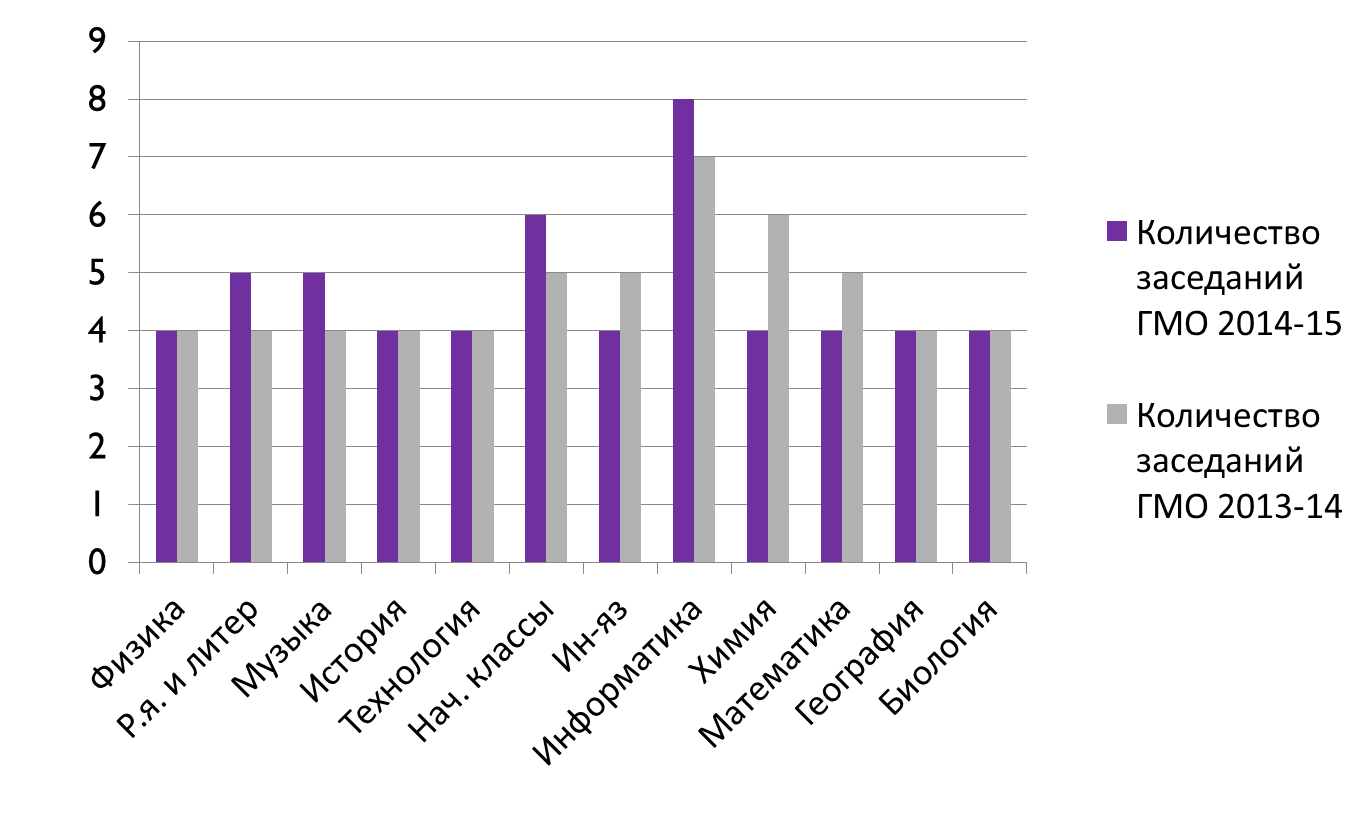  Используемые  формы методических мероприятий, организованные  ГМО в  2014- 2015учебного года:методические и практико-ориентированные  консультации;педагогические мастер-классы;-рабочие группы учителей-предметников;открытые уроки;фестиваль;Интернет-викторина;семинары;круглые столы;презентации опыта участия в курсах повышения квалификации;   Участниками методических мероприятий стали более   700чел.Готовность педагогов ГМО к  введению Федерального государственного образовательного стандарта общего образования        С сентября 2015г. педагоги 5 классов школ города, всей России вступают в формат ФГОС ООО. Введение в действие ФГОС ООО на институциональном уровне и переход общеобразовательных учреждений на образовательные программы основного общего образования, соответствующие требованиям стандарта, является комплексным, многоплановым процессом. Деятельность ГМО педагогов-предметников  и специалистов ОУ в большинстве ГМО  в этом направлении была   комплексной. Об этом свидетельствует информация следующей таблицы.Наблюдается целенаправленная система методической работы ГМО  по внедрению ФГОС ООО на этапе подготовки, которая  обеспечивает создание необходимых условий для его  реализации. Предполагаем, что появились  изменения  профессиональной компетенции учителей школы:       появилась положительная мотивация;        расширились  представления о содержании ФГОС нового поколения;       повысилось методическое мастерство педагогов в процессе освоения ими новых технологий;       создана информационно-методическая база по внедрению ФГОС на сайте  МИМЦ http://mimc.org.ru/fgos/fgos-ooo.Изучены документы: •	Закон «Об образовании в Российской Федерации» от  4 января 2013 года;•	Комплексная программа повышения профессионального уровня педагогических работников общеобразовательных организаций:Подпрограмма 1. Внедрение профессионального стандарта «Педагог»  (2015-2020 годы)Подпрограмма 2. Модернизация педагогического образования (2015-2017 годы)Подпрограмма 3. Переход к эффективному контракту (2015-2018 годы)Подпрограмма 4. Повышение престижа профессии. (2014-2020 годы).Профессиональный стандарт “Педагог (педагогическая деятельность в сфере дошкольного, начального общего, основного общего, среднего общего образования) (Воспитатель, учитель) ”;Примерная образовательная программа  http://mou-etirken.ippk.ru/index.php/fgos/144-primernaya-obrazovatelnaya-programma-fgos-ooo ;Структура содержания адаптивной программы для детей с ОВЗ;Федеральный государственный образовательный стандарт основного общего образования (утвержден приказом Министерства образования и науки от 17 декабря 2010 г. №1987); Приказ Министерства образования и науки РФ от 04.10.2010 №986 Об утверждении федеральных требований к образовательным учреждениям в части минимальной оснащенности учебного процесса и оборудования учебных помещений;Приказ Министерства образования и науки РФ от 28.12. 2010 №2106 Об утверждении федеральных требований к образовательным учреждениям в части охраны здоровья обучающихся, воспитанников.Особое внимание было уделено и практико-ориентированной деятельности в направлении подготовки к введению ФГОС: семинары, круглые столы, мастер-классы, презентации образовательных программ по ФГОС ООО, открытые уроки и занятия, безусловно, помогли учителям сформировать представление о требованиях к образовательной деятельности в формате ФГОС, выявить и обозначить свои дефициты, организовать работу  над ними. Повышение квалификации  В 2014-2015 учебном году в городском образовательном пространстве было уделено развитию эффективной системы непрерывного образования, профессионального развития педагогических  работников города, основанной на диагностических данных, педагогическом опыте, достижениях науки,  направленной на реализацию целей и задач, заложенных в программе развития  образования города Лесосибирска. В текущем учебном году педагоги ГМО  активно повышали уровень своего профессионального мастерства, в том числе по тематике ФГОС ООО,  используя разные формы обучения и следующие  ресурсы:  -мероприятия внутри ГМО, городские, краевые  мероприятия (по тематике ФГОС в том числе);-Краевой институт повышения квалификации и переподготовки работников образования, - ЛПИ ф СФУ,- иные учреждения повышения квалификации ( учебные центры гг.Москва, Тюмень, Санкт-Петербурга и т.д.). Отрадно отметить, что  результат обучения педагогов в большинстве случаев  транслировался на заседаниях ГМО и становился темой для обсуждения. Темы курсов повышения квалификации: «Основные педагогические технологии инклюзивного образования»;«Формирование вычислительной культуры уч-ся в процессе изучения арифметического и алгебраического материала в основной школе»;«Подготовка учителей русского языка и литературы к итоговому сочинению»;«Подготовка экспертов предметной комиссии ГИА»;«Развитие у учащихся познавательных учебных действий средствами способа диалектического обучения»;«Возможности лингафонного кабинета»;«Развитие и контроль коммуникативных умений: традиции и перспективы».Основными темами  по ФГОС были следующие:«ФГОС: Методические средства формирования универсальных учебных действий в преподавании предмета»;«ФГОС: Формирования  межпредметных понятий  как метапредметного результата обучения в основной школе»;«Реализация ФГОС: методы и приемы  творческого развития уч-ся на уроке»;«ФГОС: Методика реализации программ учебного предмета»;«ФГОС: Введение проектной деятельности на уроках ..»;«Современный взгляд на дидактику общеобразовательной школы в условиях введения ФГОС».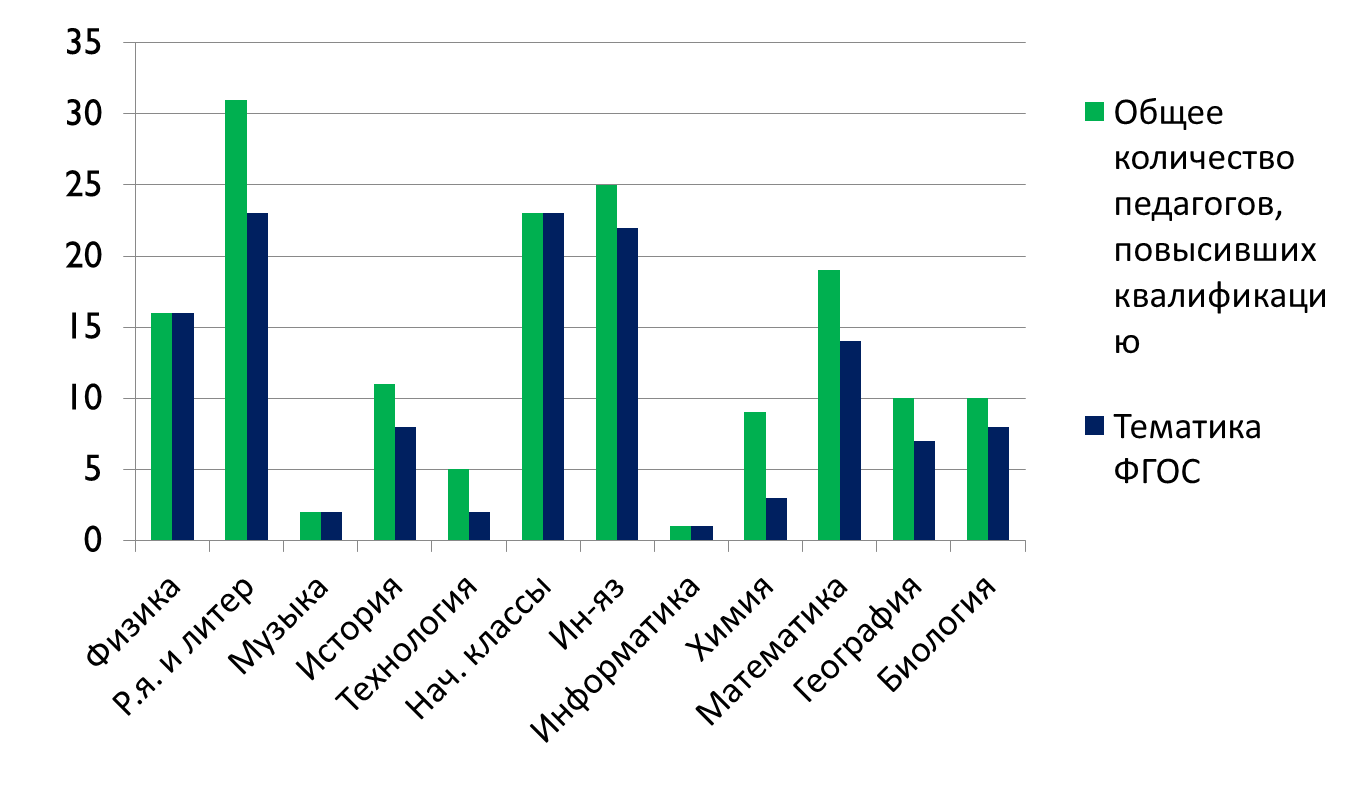  Статистика демонстрирует проблему - отсутствие 100% обученных по темам ФГОС ООО.  Мизерное  количество участников курсов повышения квалификации есть в ГМО учителей информатики, технологии, музыки. Однако командировать на курсы повышения квалификации может только администрация того учреждения, в котором работает учитель. Это зависит от материальных условий ОУ. Руководитель ГМО может только организовать педагогу   презентацию опыта, полученного на  учебных курсах на заседании ГМО, что и было сделано в большинстве профессиональных сообществ. Одной из проблем, обозначенных в этом направлении деятельности,  было недостаточное количество часов, пройденных  педагогом. По новым требованиям количество часов должно быть 108, а не 72, что указано в документах по итогам обучения на курсах повышения квалификации  большинства  педагогов. В этой связи в новом учебном году запускается накопительная система, которая фиксируется в специально заведенных учебных книжках (предложение ККИПКРО), участие в  мероприятиях городского, краевого уровней по темам ФГОС ООО по заданному временному эквиваленту отображается в документе.Аттестация педагогов     Аттестация педагогов города Лесосибирска в текущем году проводилась  в целях установления соответствия уровня квалификации педагогических работников требованиям, предъявляемым к квалификационным категориям (первой или высшей) или подтверждения соответствия руководящих кадров занимаемым ими должностям на основе оценки их профессиональной деятельности, которую, в том числе, осуществляют городские методические объединения.Основными задачами аттестации были:стимулирование целенаправленного, непрерывного повышения уровня квалификации педагога ГМО, его методологической культуры, личностного профессионального роста, использования им современных педагогических технологий;повышение эффективности и качества педагогического труда;выявление перспектив использования потенциальных возможностей педагога;учет требований федеральных государственных образовательных стандартов к кадровым условиям реализации образовательных программ при формировании кадрового состава образовательных учреждений;определение необходимости повышения квалификации учителя ;обеспечение дифференциации уровня оплаты труда педагогических работников.В текущем учебном году работа в этом направлении активно проводилась внутри предметных МО. На установочном совещании руководителям ГМО  в сентябре 2014г. был предложен электронный ресурс -  городской график аттестации педагогических работников ОУ города, в котором  была отражена информация и сроках аттестации и   данные всех категорий педагогических работников   для организации эффективной  деятельности  в этом направлении.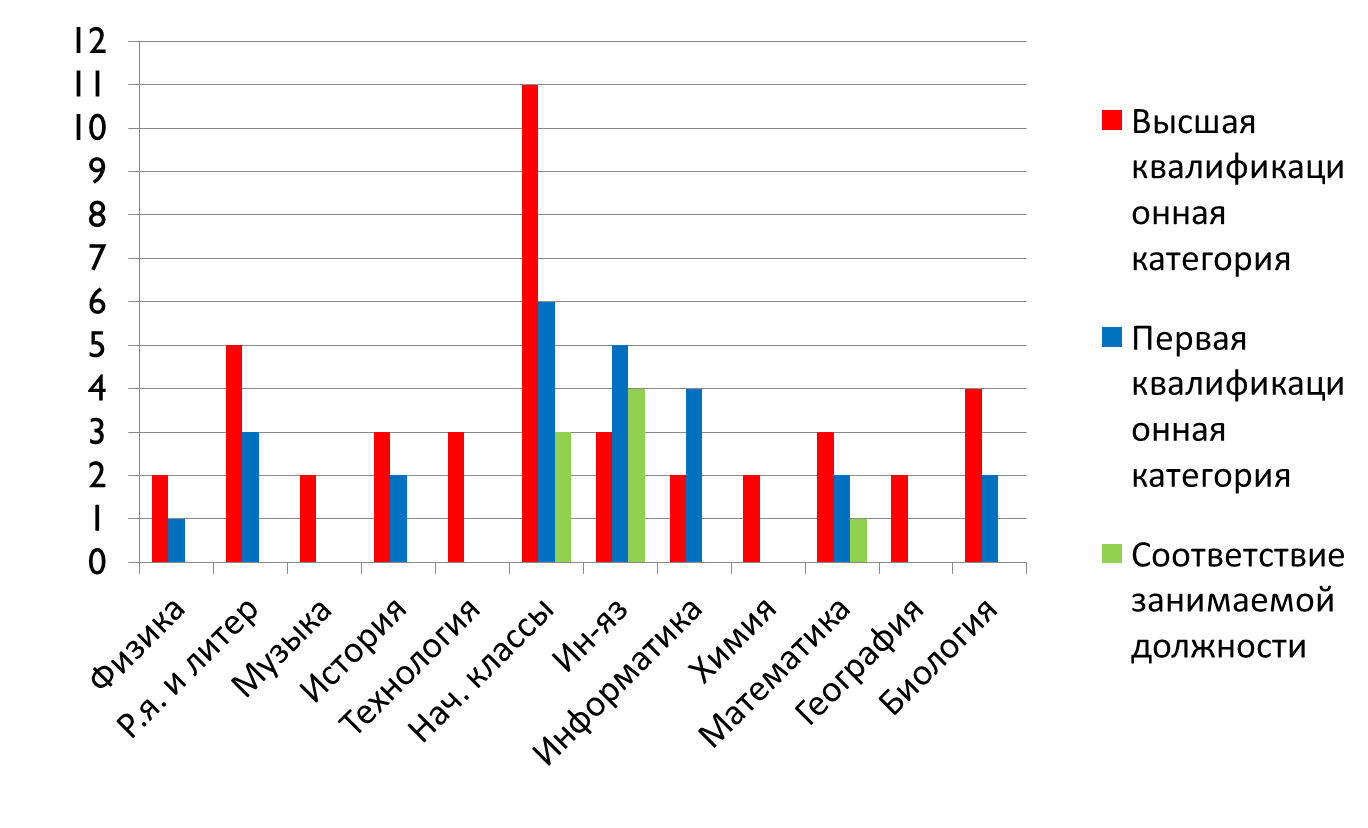 Некоторые статистические  данные ГМО в направлении «Аттестация кадров»Данные ГМО учителей коррекционных классов :Данные ГМО учителей биологии   Из  статистических данных ГМО  видно, в каком формате предъявлялся опыт  аттестуемых педагогов, а также, что он  активно использовался  в работе городских профессиональных сообществ. Положительными моментами в  работе ГМО по аттестации кадров  педагоги отмечают следующее: возможность  увидеть  опыт аттестуемого, его возможности, присутствуя на открытых уроках и мастер-классах,  повысить собственный уровень мастерства, используя  педагогические находки коллеги. Однако есть и негативные моменты. Процедура аттестации предполагает согласование заявления педагога с профессиональным сообществом. Руководители ГМО  отметили, что  в течение года   в  ГМО обращаются   аттестуемые педагоги, которые приходят подписывать заявление на аттестацию, ни разу не выступив  на заседании ГМО, не предъявив собственный профессиональный опыт сообществу. Данная проблема имеет место быть.  Очевидно, что руководитель ГМО не работал с городским графиком аттестуемых учителей. Руководителям ГМО, которые попадают в подобную ситуацию, рекомендовано в начале  учебного года  « задать»  рамки требований к аттестации и оговаривать условия для  ее успешной процедуры.  В 2015-2016 учебном году  следует разработать и апробировать механизм оценки аттестационных материалов педагогов города.   Научно-методическая работа ГМОНаучно-методическая работа в  ГМО  – это  основанная на достижениях науки и ценного  педагогического опыта, на конкретном анализе образовательного процесса и результатов итоговой аттестации школьников   система взаимосвязанных мер, действий и мероприятий, направленных на всестороннее повышение квалификации и профессионального мастерства каждого учителя, на развитие и повышение творческого потенциала городского профессионального сообщества,  и, в конечном счете,– на совершенствование воспитательно-образовательного процесса, достижение высокого  качества   образования.Работа городских методических  объединений учителей – предметников и специалистов ОУ планировалась  и осуществлялась с учетом современных требований к образованию и включала поиск оптимального содержания образования.  В большинстве ГМО был осуществлен анализ итоговой аттестации школьников, как , например, в ГМО учителей русского языка и литературы:Было уделено внимание процессу и результату работы над программами по предмету, использованию УМК, выбору педагогических технологий, методической продукции.Пример работы ГМО учителей начальных классов:ГМО учителей физикиГМО учителей математики Статистика  таблиц демонстрирует информацию о том, что рабочие программы  педагогов  прошли процедуру согласования, программы рекомендованы к использованию. Использование и эффективность УМК по предмету обсуждаются на уровне ГМО, оформляются в рекомендации для использования. Разнообразны педагогические технологии, применяемые педагогами на уроках: модульная технология; технология исследовательской деятельности; проблемного обучения; здоровьесберегающие; личностно-ориентированные технологии и др.Методические статьи педагогов, подготовленные  для публикации, чаще всего проходят процедуру экспертирования и  согласования на уровне школьных методических объединений, ГМО,  методических и педагогических  советов школ. Разнообразны и формы методической продукции для предъявления  профессионального опыта.  	 В целом, научно-методическая деятельность   ГМО  направлена на  совершенствование образовательного процесса, программно-методическихи дидактических материалов, на повышение уровня мастерства педагогов.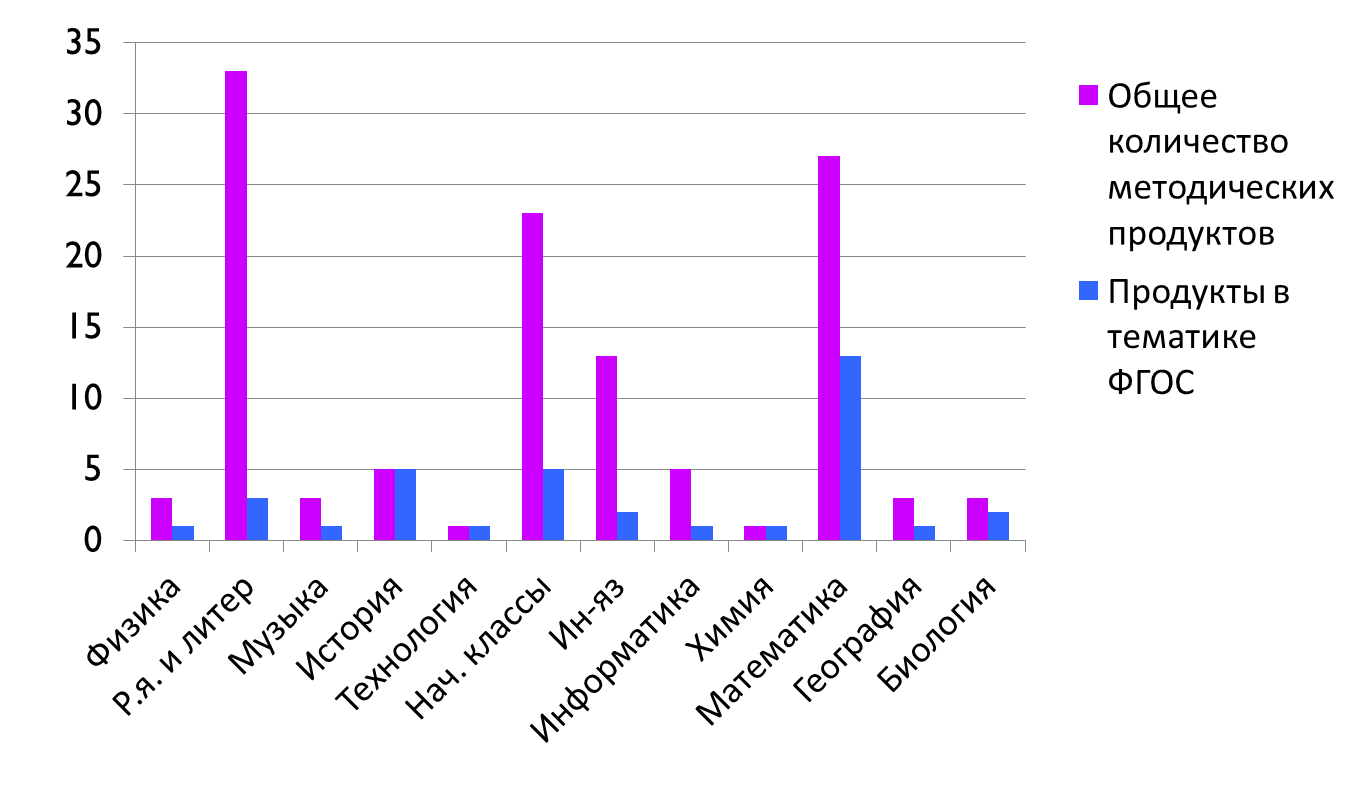  Формирование методических продуктов ГМО, как реализованные цели сообщества, наблюдалось в ГМО учителей биологии, химии, истории, технологии, физики. ГМО учителей биологии: ГМО учителей историиМетодическая продукция педагогов ГМО достаточно разнообразна по форме: рабочие тетради, сценарии уроков и внеурочных занятий, в том числе по тематике ФГОС ООО, программы, план проведения методических недель по предмету, проекты, методические копилки, квесты, конкурсные игры,  методические рекомендации,  публикуется на уровне городского образовательного пространства, сети Интернет.Участие в городских мероприятиях для учащихся и педагоговВ текущем учебном году  в муниципальной системе образования были организованы мероприятия, целью которых являлось  предъявление результатов профессиональной деятельности и развития педагогов, а также  для и предъявления результатов одаренных школьников, формирования научно-исследовательской компетенции. Данные таблиц демонстрируют  результаты участие педагогов  в некоторых ГМО в мероприятиях:  ГМО учителей  истории ГМО учителей физики          Не все мероприятия города заинтересовали  учителей химии, учителей истории, педагогов других ГМО. Так  в мероприятии  «Образовательный  марафон. Конструирование  уроков в контексте ФГОС ООО средствами предметов УП 5-6-х классов» приняли участие лишь  5 ГМО: учителей математики, учителей русского языка и литературы, учителей биологии, географии, технологии. Это  составило 25% от общего количества  ГМО. Нет 100% участия учителей ГМО  и в работе городских базовых площадок, в том числе по тематике ФГОС.   Лишь 45% ГМО (ГМО учителей русского языка и литературы, истории, биологии, химии, математики, физики, иностранных языков, технологии, информатики) принимали участие в научно-практической конференции для школьников «Первые шаги в науку».  Следует отметить, что количество  работ на секциях по иностранным языкам, историческому краеведению увеличилось, но уменьшилось количество участников  на секции по информатике. Подробный анализ по работе с одаренными детьми в части участия  в городской НПК можно на сайте МИМЦ http://mimc.org.ru/odarennye-deti.Продуктивным считается  участие в городских Педагогических чтениях, которые стали местом предъявления собственного опыта работы и обсуждения увиденного. Городской фестиваль педагогических идей и находок « Есть идея!» не стал местом для обсуждения 100% ГМО. 7 профессиональных сообществ(35%)  представили опыт работы на городском фестивале: ГМО учителей математики, истории, музыки, русского языка и литературы, начальных классов,  иностранных языков, биологии. Фестиваль  изначально задумывался как площадка для демонстрации инновационного опыта педагогов. Однако представленный опыт педагогов ГМО далек от инновационного. Чаще всего презентуется   опыт работы традиционных форм и методов обучения. Для  решения этой проблемы планируется организовать на уровне города семинары для педагогов по тематике инноваций с привлечением ресурсов Лесосибирского  педагогического  института, ККИПК.  Материалы для презентации на фестивале предложено просматривать и заслушивать авторов  до его начала, чтобы отобрать именно инновационный опыт. Материалы фестиваля текущего года традиционно опубликованы на странице фестиваля на сайте МИМЦ.Инклюзия в образовании в рамках работы ГМО В 2014-2015 учебном году  особое внимание большинства ГМО было уделено вопросам инклюзивного образования. Инклюзивное образование - наиболее передовая система обучения детей с ограниченными возможностями здоровья, основанная на совместном обучении здоровых детей и детей-инвалидов или детей с ОВЗ (ограниченными возможностями здоровья).
Обучаясь вместе, дети учатся жить вместе, стираются границы между инвалидами и здоровыми людьми. В текущем году в рамках этого направления в ГМО были изучены теоретические,  нормативно-правовые документы по инклюзии: «Создание инклюзивной образовательной  среды как соц.-педагогическая проблема». «Вестник образования» №1 2014г. Томский гос.пед.университет. Автор  Козырева О.А., Федеральный закон  Об образовании, раздел- Обучение детей с ОВЗ, методические рекомендации по формированию УП для обучения детей с ОВЗ в Красноярском крае, порядок разработки адаптированной образовательной программы, федеральный государственный  образовательный стандарт образования обучающихся с умственной отсталостью ( интеллектуальными нарушениями). В подтверждении этого информация от руководителей ГМО:    ГМО математиков     ГМО химии ГМО учителей физикиДанные таблиц говорят о наличии деятельности в этом направлении в СОШ №18, которая  единственная в городе сделала первые шаги в обучении детей с ОВЗ в соответствии  с требованиями инклюзивного образования. В новом учебном году ГМО рекомендовано  использовать опыт школы для реализации  эффективной деятельности в этом направлении.Что свидетельствует о результативности деятельности ГМО-Работа во всех ГМО велась  в соответствии с поставленными  целями задачами, которые реализованы в текущем году;-каждое ГМО высказали мнение о высоком уровне профессионального мастерства учителей;- участие в городских открытых мероприятиях по тематике ФГОС ООО;-активная работа с молодыми специалистами в ГМО;-изучены нормативно-правовые документы по тематике ФГОС ООО, инклюзивному образованию;-созданы сценарии уроков, разработаны проекты рабочих программ по предметам  в соответствии с требованиями ФГОС ООО;- апробация новых технологий позволяющих развивать самостоятельность на уроках и внеурочной деятельности учащихся-подготовлены варианты олимпиадных заданий на школьный этап ВсОШ (19 предметных областей);-запуск городского проекта  «Улучшение качества обучения и владения английским языком»;-осуществляются партнерские отношения с учреждениями   средней профессиональной   и высшей школы города  в реализации задач по направлению « Работа с одаренными детьми г.Лесосибирска», в направлении «Повышение квалификации работников образования» ( ЛПИ ф СФУ,СибГТУ, Медицинская академия  г.Красноярска ; Медицинский  техникум города Лесосибирска)-инициирование новых городских мероприятий, организованных внутри ГМО-ГМО учителей коррекционных классов - межшкольный фестиваль методических идей « Эффективные практики обучения и развития детей с ограниченными возможностями здоровья», ГМО учителей иностранных языков –организация городской  Интернет-викторины  по английскому языку для учащихся 5-9 классов «Что мы знаем о великой Победе?» , ГМО педагогов-библиотекарей –сетевой проект « Война. Писатель. Книга», посвященной 70-летию Победы;-создание силами методистов МИМЦ  в текущем учебном году новых сайтов ГМО в оболочке ukoz: сайт ГМО учителей: математики -http://gmomatemles.ucoz.ru/, сайт учителей русского языка и литературы-http://gmosloves.ucoz.ruсайт учителей физики- http://gmofizicles.ucoz.ruсайт учителей английского языка -http://gmoinyazLes.ucoz.netсайт учителей музыки-http://gmomuzlesosib.ucos.ruсайт учителей коррекционных классов-http://Correctlesosib.ucoz.ruсайт учителей начальных классов-http://gmonachshc.ucoz.netсайт учителей биологии-http://gmobioles.ucoz.ru    За год в рамках города представили свой опыт  более 80 учителей; для педагогов города  проведено более 30  открытых мероприятий : открытых уроков, мастер-классов, семинаров, презентаций педагогического опыта.  52   педагогических работника  подготовили статьи в городские, краевые, российские  издания, включая сеть Интернет.В настоящее время большинство учителей ГМО  в достаточной мере владеют компьютерной грамотностью и регулярно используют в своей работе Интернет-ресурсы, публикуя  здесь и собственные   методические продукты.На сайте  МБУ МИМЦ педагогам и руководителям методических объединений предоставлена возможность посетить созданные сайты, блоги, страницы предметных методических сообществ и использовать  материалы  в профессиональной деятельности- http://mimc.org.ru/gmoЗамечания были высказаны, в основном, по перегруженности педагогов мероприятиями разного уровня в школах, невозможности посещать открытые уроки во время учебного процесса. Положительными моментами в организации работы ГМО педагоги отмечают: возможность обмениваться опытом, возможность презентовать собственные  методические разработки, активное освоение деятельностных методик в рамках ФГОС, возможность совместно решать организационные вопросы  проведения  олимпиад, конкурсов, других мероприятий для учащихся.  Таким образом, в 2014 -2015 учебном году в городе Лесосибирске   осуществлялась активная деятельность предметных методических объединений, которая позволила охватить методической работой всех желающих учителей-предметников, учителей начальных классов, специалистов ОУ. Создана единая команда руководителей ГМО. Проведено согласование целей и выработка общих подходов, принятие и осмысление задач, связанных с модернизацией современного образования. Для педагогической общественности были выявлены и представлены эффективные педагогические практики, продемонстрировано  сотрудничество с ВУЗами, и разрешение в совместной работе профессиональных проблем.С целью дальнейшего  развития профессиональных сообществ на 2015 -2016 учебный год планируется:реализация   задач перехода на новые федеральные государственные образовательные стандарты основного общего образования  как ключевого направления работы предметных МО. организация  городских  методических мероприятий, направленных на профессиональное развитие педагогических работников ГМО, объединение их творческих инициатив для повышения качества муниципальной системы образования;включение в деятельность методических объединений мероприятий, обеспечивающих педагогам возможность осуществлять обмен опытом по темам ФГОС ООО, темам инклюзивного образования;создание условий для тиражирования инновационного педагогического опыта через организацию взаимодействия педагогов и образовательных учреждений;организация методической работы в области организации проектной, учебно-исследовательской деятельности учащихся;использование потенциала педагогов ГМО, достигших высоких результатов в профессиональной деятельности, для оказания адресной методической поддержки педагогам;создание творческих, рабочих групп внутри ГМО для решения задач МСО;привлечение интеллектуальных  ресурсов  ВУЗов, ИПК для решения возникающих проблем.Анализ результатов методической деятельности в системе дошкольного образованияАнализ методической деятельности  за 2014-2015 учебный годНаправление методической деятельности осуществлялось на основании решений  регионального и муниципального августовского педагогического совета и на основании анализа МР за прошедший учебный год. Основными содержательными направлениями выступили положения об обеспечении поэтапного введения ФГОС  в дошкольных образовательных учреждениях города и повышение качества образования.Данная деятельность осуществлялась городской муниципальной методической службой в нескольких направлениях: проведение мероприятий в соответствии с городским планом введения ФГОС ДО, координация работы ГМО, заседаний «Школы молодого педагога ДОУ»,   организация работы городского координационно-методического совета ДОУ и проведение массовых методических мероприятий.Раздел 1. ФГОС ДО. Одним из ведущих направлений методической деятельности в 2014-2015 учебном году была намечена работа по оказанию методического сопровождения ДОУ в  разработке  ООП с учётом требований ФГОС (Программа должна быть готова к 2016 году). В этом направлении была проведена следующая работа: -подготовлены и выставлены на сайт «МИМЦ» нормативные документы и ссылки на методические материалы по ФГОС; - проведены: консультация для руководителей ДОУ,  семинар и индивидуальные консультации для  старших воспитателей; - разработаны методические рекомендации по структурированию материалов ООП,  представлены на заседание ГКМС. На 1 июня 2015 года  заявили о  готовности ООП  в соответствии с ФГОС ДО детские сады: №№ 10,29,50,54,31,32,11,19,25 – 47,5%,   Программа находится в процессе разработки и модернизации в ДОУ №№7,41,43,17,33,42,40,55,9,6 – 52,5%.	Особое место в данном направлении работы занимает повышение квалификации. Так для повышения знаний педагогов в области применения стандарта  в муниципалитете осуществляется диагностика, прогнозирование, планирование и учет повышения квалификации руководящих и педагогических кадров. Базе МБУ «МИМЦ» в сентябре 2014г. были организованы и проведены крупномасштабные курсы повышения квалификации для педагогов детских садов города в количестве 76 человек  по теме: « Особенности реализации основой общеобразовательной программы дошкольного образования в ДОО с учётом ФГОС ДО», планируется проведение курсов в сентябре 2015 года, на которые заявились 99 человек. Информационная справка по курсам повышения квалификации педагогов:Раздел 2. Организация  работы ГМО.   В течение 2014-2015 учебного года в  г. Лесосибирске  функционировало   5 методических профессиональных объединений педагогов ДОУ по основным направлениям развития детей и 2 ГМО узких специалистов, (инструкторов по физической культуре и психологов ДОУ). Работа методического объединения инструкторов ДОУ осуществлялась в соответствии с планом работы ГМО физкультурно-оздоровительного направления. Работа  ГМО психологов ДОУ была  организована через проведение годового цикла семинаров для воспитателей детских садов по теме: «Психологическое сопровождение образовательного процесса ДОУ в условиях введения ФГОС ДО».В 2014-2015 учебном  году по сравнению с прошлым 2013-2014гг уменьшилось количество ГМО с 9 до 7.  За счёт упразднения ГМО музыкальных руководителей (входили в состав ГМО Художественно-эстетического направления) и ГМО логопедов.  85 % педагогов ДОУ являются постоянными участниками  выбранного направления ГМО. Методические объединения  возглавляли старшие воспитатели, имеющие  педагогический стаж работы от 12 до 26 лет, однако стаж в должности руководителя ГМО у 80% руководителей составляет 2 года, 20% - 4 года, из них 60 % имеют высшую квалификационную категорию и 40% - первую. Активная профессиональная позиция и ответственность руководителей позволили качественно организовать деятельность объединений, направленную на достижение главной цели: «Осуществление анализа протекания воспитательных, развивающих и обучающих процессов по образовательным областям в условиях введения стандартов дошкольного образования».Заседания  ГМО   проводились в соответствии с планами работы, не реже трёх заседаний в учебный год.   Основными направлениями деятельности объединений этого года стало осуществление анализа качества протекания воспитательных, развивающих и обучающих процессов по образовательным областям в условиях введения стандартов дошкольного образования, совершенствования методик проведения различного типа занятий, совершенствование использования предметно-пространственной развивающей среды с учётом ФГОС ДО. Площадки для проведения  методических объединений определялись в соответствии с заявками детских садов.Содержательным направлением и темами работы городских МО в 2014-2015г.  стало:1.ГМО Физкультурно-оздоровительного направления и инструкторов по физической культуре в ДОУ: «Поиск эффективных путей оздоровления и физического развития детей дошкольного возраста в соответствии с ФГОС ДО»;««Интегративный подход в реализации образовательной области «Физическое развитие» ФГОС ДО»;Подготовка детей к спортивному мероприятию (Традиционный городской фестиваль «Физкульт-Ура»).2.ГМО Познавательное развитие дошкольников:Формирование первичных представлений детей о малой Родине и Отечестве;Фольклор как средство развития познавательных способностей детей дошкольного возраста;Экологическое воспитание дошкольников.3.ГМО Художественно-эстетическое развитие дошкольников:«Создание условий для формирования и развития чувства цвета у детей дошкольного возраста в изобразительной деятельности»;Организация социального партнерства и взаимодействия как фактор повышения качества образования в ДОУ»;«Художественно-эстетическая тропа знаний» (деловое общение в рамках изучаемых тем).4.ГМО Речевое развитие дошкольников:«Театрально-игровая деятельность как одна из форм приобщения детей к художественной литературе»;«Развитие речи детей дошкольного возраста посредством развития мелкой моторики рук через разные виды деятельности»;«Речевое развитие через сокровищницу национальной мудрости: фольклор, устное народное творчество».5.ГМО Социально-коммуникативное развитие дошкольников:«Нравственное воспитание в свете ФГОС ДО»;«Воспитание патриотизма через ознакомление с культурой и традициями Красноярского края в условиях реализации ФГОС ДО»;«Правовое воспитание детей дошкольного возраста как средство формирования социально-адаптивной личности».На заседаниях педагогами рассматривались и обсуждались вопросы по темам:«Изучение нормативно-правовой документации  в связи с введением ФГОС»,(как результат данной работы подготовлены методические рекомендации для руководителей ГМО: «Принципиальные подходы к составлению алгоритма анализа НОД и СОД педагога с детьми, реализуемой в рамках ГМО с учетом ФГОС ДО»);«Основные принципы работы с детьми согласно ФГОС ДО»;«Качественный анализ физкультурного занятия в соответствии с ФГОС ДО»4Анализа образовательной деятельности с точки зрения ФГОС;ФГОС ДО о нравственном воспитании и поведении»;«Профессиональный стандарт педагога»;«Правового воспитания детей дошкольного возраста как средства формирования социально-адаптированной личности»;Использование    арт-терапии  с детьми   в коррекции  эмоциональных нарушений.На   ГМО использовались разнообразные организационные формы деятельности: Открытые  просмотры НОД и специально организованных мероприятий,«Круглые столы», ФестивалиДеловое общение в рамках изучаемых тем свидетельствующие о  практико-ориентированной деятельности и   позитивность всей работы ГМО. Открытые  просмотры НОД и последующий анализ  рассматриваются  воспитателями ДОУ как самая продуктивная форма повышения квалификации, поэтому в прошедшем учебном году одной из организационных моментов функционирования ГМО была поставлена задача повешения мастерства через анализ открытых просмотров. Всего было представлено 41 просмотров НОД и СОД Участники ГМО выступали с информацией по обобщению накопленного опыта в форме презентаций и мастер классов:-  Романюк Г.М. ДОУ №54 -«Сказки про краски» (ознакомление с цветом посредством сказки собственного сочинения) «Приключение кисточки»; - Малькевич В.Н. ДОУ №9 «Апельсиновые копытца»; - Сидорова Д.Г. ДОУ №42 «Две звездочки»;- Заверюха М.В., Швецова. Е.И. ДОУ № 7 - «Приключение в волшебной стране «Рисовалии»; - Петрова О.В.,  ст. воспитатель, руководитель ГМО. «Актуализация проблемы социального сотрудничества в направлении художественно-эстетического развития и воспитания дошкольников». В процессе проведения   анализа работы ГМО, в частности предъявления опыта педагогов, обсуждения форм работы в инновационном режиме, руководителями ГМО  были обозначены  профессиональные затруднения и  дефициты содержательного и организационного характера. Так было отмечено, что:- при анализе открытых просмотров активность педагогов проявляется в большей мере в поиске негативных или позитивных моментов (понравилось – не понравилось), конструктивного обсуждения проблемы, направленного на эффективность применяемых форм, методов, приемов работы наблюдалось мало;- воспитатели затрудняются вносить конструктивные предложения, хотя активно обсуждают предложенные вопросы по теме ГМО;- большинству воспитателей ещё трудно перестроится на требования ФГОС в осуществлении педагогического процесса, превалирует форма транслятора знаний, а не позиция создающего условия, составляет существенную сложность «идти от детей». Но желание и понимание того, как надо у педагогов есть;- сложностью является и  понимание конкретной формы  проведения занятий (НОД) с учётом современных требований, которые на сегодняшний день в большинстве в основном строятся  по традиционной схеме. Дети идут за педагогом, редко проявляя инициативу и самостоятельность;- воспитатели в проведении НОД не могут воспроизвести сценарий занятия с конкретными методическими требованиями и с соблюдением конкретных технологических инструкций и приёмов. 	 Дефицитами профессиональной деятельности педагогов дошкольных учреждений были обозначены несколько направлений, среди них наиболее актуальными являются: непонимание воспитателями требований нормативной базы ФГОС ДО, умения применять на практике получаемые знания по проведению занятий в новой форме, (т.е. согласно ФГОС), не фрагментарно, а в системе. Было так же отмечено, что педагоги недостаточно инициативны. Одним из важных моментов формирующих дефицит методических знаний является низкий % педагогов с дошкольным образованием. Позитивным моментом и результатом продуктивной деятельности ГМО являются публикации научно-методических статей сценариев занятий,  организация выставок  дидактических игр, макетов, разработок сценариев НОД, организация и проведение детских фестивалей.Статья в сборнике V международной конференции изд-во «Молодой ученый» 2014 г. – инструктор по физической культуре ДОУ   №19 «Василек» «Организация социального партнерства дошкольного образовательного учреждения с семьёй в формировании здорового образа жизни»;Статья в электронный журнал «Преемственность в образовании», 2014 г. сайт «преемственность в образовании – инструктор по физической культуре ДОУ   №19 «Василек» города Лесосибирска». Тема: «Организация физкультурно-оздоровительного досуга детей в семье»;Статья  в форме методических рекомендации после просмотра мастер-класса: «Особенности использования цвета детьми в изобразительной деятельности». Литвиненко Г.Н.  ДОУ № 6.В рамках работы ГМО города были организованы  конкурсные и выставочные мероприятия:Конкурс дидактических игр «Люби и знай свой город и край» - ГМО Познавательного развития дошкольников. В конкурсе приняли участие 25 педагогов из 11-ти детских садов. Победители: 1-е место Рыжкова А.В., Завьялова Н.А. ДОУ №40,  2-е место – Шадрина М.А., Щербинина Н.Г. ДОУ №7,  3-е место – Серова А.А. ДОУ №11, Колотило З.С., Зверева М.Н. ДОУ №10;Конкурс «Русская народная сказка на новый лад» - ГМО Познавательного развития дошкольников. В конкурсе приняли участие 20 педагогов из 11 детских садов. Победители – Педагоги ДОУ №42  Конкурс макетов «Край, в котором я живу» в рамках ГМО «Социально-коммуникативного направления развития дошкольников». Первое место - Худняк Юли Михайловна ДОУ №19, 2 место - Кочерга Жанна Ивановна ДОУ №10, Новикова Жанна Ивановна, ДОУ №31, 3 место - Хуснутдинова Ирина Вадимовна ДОУ №17 и Гартунг Елена Хабибрахмановна ДОУ №17;Фотовыставка «Эмоции детей», ГМО Физкультурно-оздоровительного направления. В выставке приняли участие 12 детских садов;В рамках работы ГМО Физкультурно-оздоровительного направления и Инструкторов по физвоспитанию прошёл Фестиваль «Физкульт-Ура", где приняли участие 14 детских садов;Индивидуальные Выставки дидактических игр по ознакомлению дошкольников с цветом (обзорная) в рамках ГМО Художественно-эстетического направления, как форма представления накопленного опыта  Мейдус Г.Р. ДОУ № 42; и Романюк Г.М. ДОУ № 54.Ещё одним показателем  результативности деятельности ГМО является высокий уровень посещаемости методических объединений.  Так  в течение 2014-2015 уч. года 192 педагога участвовали в заседании каждого ГМО своего (выбранного) направления, а так же активность воспитателей и специалистов ДОУ в показе открытых мероприятий (НОД- 41). Другим не маловажным  составляющим результативной деятельности ГМО, по отзывам старших воспитателей, является - стремление педагогов выстроить и организовать  НОД в соответствии с ФГОС ДО. Руководителями методических объединений было отмечено, что в результате деловых общений в рамках заседаний ГМО, педагоги:достигли понимания важности пополнения педагогических знаний в области художественно-эстетического развития дошкольников, особенно это касается методики проведения продуктивных видов деятельности;активизировали стремление  поделиться своими достижениями, практическим опытом работы  с коллегами и услышать их мнение;совершенствуют свои умения вступать в диалог, дискутировать, отстаивать свою точку зрения, аргументировать ответы на вопросы, делать конструктивные рекомендации;проявляют готовность к педагогическому творчеству;постепенно изменяет характер деятельности с воспитанниками (исследовательская, творческая, игровая деятельность становиться ведущей);при подготовке и организации образовательной деятельности педагоги стараются учитывать современные требования: партнерское взаимодействие с детьми, опора на деятельностный подход, свободное включение в образовательную деятельность и плавный выход из образовательной ситуации. На заседаниях рассматривались и решались проблемы повышения профессионального мастерства воспитателей, в тесной связи с результатами учебно-воспитательного процесса. На заседания ГМО  было представлено  на согласование 42 аттестационных заявления, из них на первую категорию  -25,  на высшую -17 . Все они были единогласно утверждены.При анализе работы  руководителей ГМО было отмечено, что существует ещё не мало трудностей в процессе организации заседаний.  Так:не дал положительного результата совмещение ГМО музыкальных руководителей и воспитателей ДОУ в рамках ГМО Художественно-эстетического направления;добровольный принцип посещения ГМО и, ограниченное количество присутствующих не изменило количество присутствующих на ГМО педагогов; подписание аттестационных заявлений остаётся формальной процедурой, вопросы согласования с профессиональным сообществом намерений аттестуемого педагога далеко не всегда предъявляются заблаговременно;тематика годовых заседаний  ГМО не всегда была известна его участникам в начале года, возможно, поэтому старшие воспитатели, планируя работу с педагогами, не предусматривают их активное участие в заседаниях; предложенная форма подготовки НОД к показу на ГМО не была воспроизведена в задуманном варианте, предложенная модель выявила  ряд трудностей;остаётся актуальным вопрос о количестве и качестве проводимых  мастер-классов, педагоги, владея технологиями в работе с детьми, не могут его преподнести в форме мастер-класса;серьёзные сложности существуют и в проведении самоанализа представленной деятельности педагога с детьми, поскольку такая форма анализа внутри детских садов   практикуется точечно;большое количество участников ГМО не позволяет  его руководителям отслеживать результаты педагогов связанные именно с деятельностью методического объединения.Учитывая вышеперечисленные профессиональные  дефициты педагогов и на основе анализа методической деятельности на уровне учреждении, рекомендуем при планировании   организации методической работы в ДОУ обратить особое внимание на:-         обновление подходов к совершенствованию планов работы педагогов и активное их включение в изучение ООП программы с точки зрения её изменения с учётом требований ФГОС ДО;-         совершенствование существующих и внедрение новых форм, методов и средств развития и воспитания, внедрение в учебный процесс передового педагогического опыта, новых информационных технологий;-        обеспечение высокого методического уровня проведения всех видов занятий, умение педагогов обобщать накопленный опыт;-         выявление, обобщение и распространение эффективного педагогического опыта творчески работающих воспитателей и представление его на муниципальном уровне;- обновление и  отработку  подходов к организации и использованию в ВОП предметно- пространственной развивающей среды;-         совершенствование методики, повышение эффективности проведения всех видов занятий, изучение и устойчивое использование педагогических технологий.Раздел 3. Организация и результативность работы «Школы молодого педагога ДОУ»Актуальность организации и  функционирования данной формы повышения квалификации педагогов ДОУ на муниципальном уровне продиктована поступлением большого количеством молодых педагогов в детских садах города, от  которых высокий уровень притязаний родителей, законных представителей ребёнка требует разносторонних знаний нацеленных на удовлетворение их потребностей и введением ФГОС ДО.  	«Школа молодого педагога» ДОУ при МБУ «МИМЦ функционирует с 2012 года. В течение трех учебных лет школу прошли 157  молодых воспитателя, которые системно посещали занятия и семинары. 2012- 2013 уч. год - 40 человек, 2013-2014 – 56, 2014-2015 – 31человек. Количество слушателей школы во многом зависит от притока молодых специалистов в образовательные учреждения. Третья часть воспитателей посещала «ШМП» в течение трёх лет. Школа рассматривала актуальные вопросы современного дошкольного образования связанные в первую очередь с подготовкой и введением Федерального государственного образовательного стандарта дошкольного образования. Темы, рассматриваемые педагогами были направлены на: формирование представлений молодых специалистов о профессиональном имидже педагога ДОУ, и использование его в целях повышения престижа профессии; углубление представления о профессиональных «секретах» взаимодействия с родителями (законными представителями) воспитанников;пополнение компетенций в развитии речевой культуры педагога ДОУ; углублённое изучение психологических особенностей детских возрастов;знакомство со способами организация общения детей в малых группах и  особенности  проведения режимных  моментов;изучение особенности индивидуального сопровождения ребёнка и способов индивидуализации образовательного пространства ребёнка в ДОУ;рассмотрение форм мониторинга с учётом требований ФГОС (Мониторинг как фиксация соответствия  ребёнка психологическому возрасту и  личностному развитию); рассмотрение типичных фонетических возрастных особенностей речи детей и содержание  их обучения и  изучение опыта по содержанию работы  формированию ЗКР в старшей группе;ознакомление с методическим обеспечением диагностики ЗКР речи и формами взаимодействия воспитателя группы  и учителя-логопеда;изучение  социо-игровых технологий в НОД как одной из форм формирования инициативы и самостоятельности дошкольников. Для демонстрации накопленного опыта молодым специалистам, в работе «школы» приняли участия педагоги детских садов №: 31,55,10,41,6 – всего 13 специалистов, которые показывали мастер-классы, занятия с детьми в непосредственно образовательной и свободной деятельности, делились опытом в форме делового общения.Результативностью работы школы можно считать: участие и победу в городском конкурсе «Воспитатель года». В 2014 году в конкурсе приняли участие 3 человека ( Хайрулина И.В, Хисматуллина А.Н. Алтынбаева Е.Б.) и активное участие в подготовке городских массовых мероприятий, прохождение аттестации на первую категорию, рекомендацию на прохождение учёбы в «школе управленческих резервов»,  открытый показ в НОД применение  изучаемых технологий.В 2014-2015 учебном году педагогов имеющих статус «молодой специалист» и рекомендованных посещать  «ШМП» было заявлено 64 человека.  В соответствии с намеченным планом было  организовано  6 встреч.Высокую активность в работе школы проявили   воспитатели ДОУ №  6,10 и 11. На базе ДОУ №11 «Солнышко»,  прошло 2 заседания и показано 4 открытых занятия с детьми. Детский сад № 10 «Кораблик» организовал на своей базе 6 открытых просмотров НОД и  деловое общение в форме социоигровых технологий. Воспитатели детского сада № 6 «Светлячок» провели мастер класс и показали открытое занятие с обсуждением применяемых методов.В подготовке и проведении  заседаний «ШМП» приняли участие:Воспитатели:Бондаренко Антонида Анатольевна – воспитатель ДОУ № 6 (проведение мастер-класса, НОД и участие в подготовке «круглого стола» по результатам «ШМП»Шамрай Ольга Николаевна - воспитатель ДОУ №11Ахметзянова Дарья Николаевна - воспитатель ДОУ №11Серова Анастасия Александровна - воспитатель ДОУ №11Литвиненко Галина Николаевна  - воспитатель ДОУ № 6 проведение  мастер-классаБурейшина Татьяна Масумовна - воспитатель ДОУ № 10 ( открытый показ НОД)Галямова Нафига Шафигулловна- воспитатель ДОУ № 10 ( открытый показ НОД)Гузеева Людмила Ивановна- воспитатель ДОУ № 10 ( открытый показ НОД)Захар Ольга Эдуардовна- воспитатель ДОУ № 10 ( открытый показ НОД)Кочерга Жанна Ивановна- воспитатель ДОУ № 10 ( открытый показ НОД)Петрова Анна Борисовна- воспитатель ДОУ № 10 ( открытый показ НОД)Ст. воспитатели:Хохлова Наталья Николаевна - ст воспит. ДОУ № 11Чеканова Наталья Сергеевна - ст воспит. ДОУ № 10Лиль Наталья Владимировна - ст воспит. ДОУ № 55На основании проведённого анализа основными задачами дальнейшей работы «ШМП» были обозначены следующие направления: практикоориентированность проводимых занятий, ознакомление с конкретными педагогическими технологиями. А так же, было предложено продолжить практику:проверки усвоения полученных знаний;включения МС в подготовку массовых и конкурсных мероприятий;использовать апробированную форму поощрения за активную и качественную работу.Раздел 4. Организация работы городского координационно-методического совета ДОУ и проведение массовых методических мероприятий. Основным направлением деятельности ГКМС стала работа по реализации  муниципального плана мероприятий по внедрению ФГОС ДО. В этом направлении  были организованы: годичный  цикл семинаров для педагогов ДОУ по теме: « Психолого-педагогическое сопровождение программы введения ФГОС ДО»,  проведены два открытых заседания кафедры педагогики ЛГПИ ф СФУ, по теме: «Проектирование и проектная деятельность с точки зрения стандартов ФГОС ДО»,  на которых присутствовали представители всех детских садов города.  Проведение заседаний происходило в форме практико-ориентированных семинаров. Так же в рамках реализации муниципального плана были организованы семинары по рассмотрению  проблемных вопросов внедрения стандарта дошкольного образования: «Особенности организации образовательного процесса с учётом требований ФГОС ДО», где  представлены аналитические материалы диагностических мероприятий по введению стандарта.   Приоритетной методической задачей большинства детских садов стали задачи по подготовке педагогов  к работе в новых условиях (реализация ФГОС ДО), в связи, с чем тематика традиционных методических мероприятий, выбор курсов повышения квалификации, темы методических объединений и  других профессиональных сообществ были направлены на реализацию данной задачи. Обсуждаемые вопросы касались детального изучения стандарта дошкольного образования, построения и реализации ООП ДОУ, системы комплексно-тематического планирования работы педагогов, новые подходы к организации ППРС,  взаимодействию с родителями воспитанников и  социальными партнёрами, изучения педагогических технологий соответствующих реализации направленных на решение требований стандарта. Особое место учреждениями было отведено разработке и обновлению нормативно-правовой документации и учебно-методического обеспечения с учётом требований ФГОС ДО. По данным методических отчётов ДОУ в текущем учебном году ВОП в них осуществляли: Одним из важнейших условий предоставления качественных образовательных услуг в дошкольных организациях является создание  ППРС, которые отражены в федеральных государственных общеобразовательных стандартах дошкольного образования (ФГОС ДО). Данное направление предполагало в первую очередь ознакомление с требованиями ФГОС к ППРС, изучению методических рекомендаций по её формированию,  и на основе предъявляемых требований проведение анализа имеющейся ППРС и осуществление дальнейших действий на их основе.  Все ДОУ уделили  внимание решению данного направления, проанализировали и  выявили дефициты и проделанную работу.  16 детских садов приняли участие в федеральном мониторинге (ФИРО) готовности организаций к ведению ФГОС.Деятельность по формированию ППРС (из отчётов ДОУ):  	По направлению «Организация  и разработка  необходимой документации конкурсов, выставок, фестивалей» Были разработаны  Положения о проведении  профессионального муниципального конкурса «Воспитатель года» г. Лесосибирска, конкурсов для старших воспитанников детских садов  «Самый умный» и  фестиваля «Физкульт- ура».В конкурсе «Воспитатель года» г. Лесосибирска, приняло участие 6 педагогов ДОУ города, пять человек стали участниками финала, это педагоги ДОУ № 41,7, 54,17,43. Победителем конкурса стала инструктор по физической культуре детского сада № 41 «Лесная сказка» Тюхай Наталья Петровна.   В детском конкурсе «Самый умный»  приняли участие воспитанники  19 детских  садов города, в финал городского интеллектуального конкурса для старших дошкольников вышли детские сады №№   43,54,11,17,19- всего 15 детей, победителем стала команда ДОУ № 43 «Журавушка».Спортивно-оздоровительный фестиваль «Физкульт- ура» принял 89 детей из14 детских садов города, каждый участник фестиваля получил спортивную медаль и диплом  участника фестиваля. В качестве почётных гостей на мероприятии присутствовали Представитель ЛПИ - филиал СФУ: Кочеткова Татьяна Николаевна, кандидат педагогических наук и директор  МБОУ ДОД ДЮСШ Сухих Олег Юрьевич.В рамках социального партнёрства  с городским отделом культуры были так же организованы детские конкурсы с ЦГДБ «Читаем стихи о войне» (куратор  Дейнеко И.В.) и «Поющие детские сады» посвящённые 70 - летию победы, в которых детские сады города приняли участие. Победителями конкурса чтецов стал воспитанник ДОУ № 7 «Улыбка» Ситдиков Максим. Победителями конкурса «Поющие детские сады»  стали ДОУ  №54 в номинации солист вокалист Зырянова Маша, руководитель Герасимова Е.В.,Л и   в номинация вокальная группа ДОУ № 19 «Василёк» музыкальный руководитель Легалова Н.П.Каждое дошкольное образовательное учреждение выстраивает свою методическую деятельность, направленную на осуществление воспитательно-образовательного процесса, основываясь на требовании стандартов и  направлений региональных и муниципальных приоритетов в области образования дошкольников. ДОУ имеют высокие достижения педагогов (педагогической направленности: участие в конференциях, семинарах, конкурсах) и детей (участие и победы в конкурсах творческой направленности).  (Обобщённые данные по ДОУ представлены в Приложении №1)Анализ проведения диагностики готовности первоклассников к обучению в школе Стартовая диагностики готовности первоклассников к обучению в школе массово проводится в нашем городе с сентября 2012 года. Стартовая диагностика первоклассников (ранее – оценка готовности первоклассников к обучению в школе) является первым элементом внешней оценки в региональной системы оценки качества образования. Эта процедура позволяет оценить уровень подготовки учеников к обучению в школе, изучить социально-педагогический фон, характеризующий начало обучения в школах края. Институт содержания и методов обучения Российской академии образования (г. Москва) по заказу Рособрнадзора разработал комплексную методику, которая дает возможность увидеть особенности ребенка и его подготовки к школе, чтобы реализовать его потенциал наиболее полно. Результаты этой диагностики получают и родители, и учителя первоклассников. На их основе должны разрабатываться программы оптимальной поддержки каждого ребенка на этапе его вхождения в школьную жизнь. Стартовая диагностика первоклассников проводится на третьей-четвертой учебной неделе. Она включает проведение четырех психологических тестов и сбор контекстной информации (заполнение карт первоклассников, анкетирование их родителей и учителей 1-х классов).. Цель диагностики – понять индивидуальные особенности и ресурсы детей. На основе полученных данных строится профиль адаптации к школе каждого ученика и каждого класса, планируются индивидуальные программы поддержки ребят в их первый школьный год и готовятся рекомендации родителям. Стартовая диагностика служит точкой отсчета при оценке динамики образовательных достижений учеников. В новом стандарте это ключевой параметр оценки эффективности образовательного процесса.«Статистической нормой» показателей параметров оценивания готовности первоклассников к обучению в школе считается 50 % показатель со стандартными отклонениями в пределах: от 50-30 – ниже статистической нормы и от 50 до 70 выше стандартной нормы. Если значение показателя находится в пределах основной зоны (в пределах одного стандартного отклонения), то можно сказать, что значение показателя находится в пределах средних значений для большинства учащихся класса (68%) и условно может считаться «статистической нормой».Средние показатели по городу по всем параметрам находятся в пределах статистической нормы. Показатели по всем параметрам находятся в пределах одного стандартного отклонения, в пределах от 48 до 52. Так же в течение трёх лет проведения стартовой диагностики показатели по всем параметрам исследований находятся в пределах одного уровня с несущественными изменениями (от 1 до 1,5%).Анализ результатов деятельности по работе с одаренными детьмиАнализ результатов деятельности по направлению «Работа с одарёнными детьми».	Важность работы с одаренными детьми отражена в документах федерального уровня, таких как «Концепция-2020: развитие образования», федеральная целевая программа «Дети России», программа «Шаг в будущее», «Рабочая концепция одаренности», национальная образовательная инициатива «Наша новая школа». На уровне Красноярского края данное направление отражено в долгосрочной целевой программе «Одаренные дети Красноярья», краевой целевой программе «Дети», в программе «Поколение ХХI: развитие человеческого потенциала».Развитие детской одаренности – стратегическая задача, сформулированная в президентской инициативе «Наша новая школа». Системной проблемой современного образования является  снижение качественных показателей учащихся по мере их обучения,  потеря мотивации в силу нереализованных потребностей у групп учащихся с высоким познавательным потенциалом. Собственная активность  указанных категорий школьников в обучении поддерживается мало в силу разных причин, в первую очередь, неготовности педагогической среды  к профессиональной работе в данном направлении. Продолжает доминировать презентационная деятельность учителя (до 80% учебного времени), практически отсутствуют активные, проектные формы работы. Создание  условий образования и развития детей с особыми образовательными потребностям – одно из ответственных направлений в деятельности межшкольного методического центра, всей системы муниципальной методической службы. С этой целью разработана и успешно реализуется Приложение к Муниципальной программе «Развитие образования города Лесосибирска  на 2014-2016 годы», пункт 4, подпрограмма «Одаренные дети Лесосибирска» на 2014-2016 годы по сопровождению детей школьного возраста. Разработка подпрограммы  обоснована положительными эффектами в ходе реализации предыдущего этапа  ДЦП «Одаренные дети города Лесосибирска». Ссылка на документ http://mimc.org.ru/upr-obrazovaniyaВ основу разработки подпрограммы легли положения концепции программы «Одаренные дети Красноярья». Основной тезис данной концепции «одарены все» реализуется в трехуровневой системе работы по диагностике и поддержке одаренности:Уровень массовых мероприятий; Уровень развития проявленных способностей и склонностей;Уровень развития высоких достижений.Такая модель предполагает владение компетентностями по работе с одаренными детьми у педагогов общеобразовательных учреждений.Очередной этап реализации программы призван закрепить достигнутые результаты по работе с одаренными детьми в области интеллектуальной и творческой направленности на основе использования в полном объеме интеллектуальных, кадровых и материальных ресурсов МСО  г. Лесосибирска. ЦЕЛЬ ПОДПРОГРАММЫ:  Создание условий для выявления, развития, поддержки одаренных детей города Лесосибирска.ЗАДАЧИ:Создание системы управления работой с одаренными детьми;Организация работы городских открытых площадок для выявления талантливых и одаренных детей и предъявления результатов;Обеспечение возможности участия одаренных детей в мероприятиях, состязаниях и конкурсах регионального и федерального уровней;Создание условий для повышения квалификации педагогов в области работы с одаренными детьми;Поощрение и стимулирование одаренных детей и педагогов, обеспечивающих достижение высоких результатов.ЦЕЛЕВЫЕ ИНДИКАТОРЫ И ПОКАЗАТЕЛИ РЕЗУЛЬТАТИВНОСТИ:1. Наличие нормативно-правовых актов, регулирующих работу с одарёнными детьми на муниципальном уровне.2. Количество учащихся, сведения о достижениях которых занесены в базу данных «Одарённые дети Красноярья».3. Количество педагогов в образовательных учреждениях (ОУ), зафиксированных в краевой базе данных одаренных детей Красноярского края.4. Количество детей и педагогов, находящихся в первой сотне в рейтинге базы данных одаренных детей Красноярского края.5. Количество детей являющихся призерами и победителями краевых и всероссийских конкурсов и соревнований.6. Процент охвата школьников событиями, конкурсами, мероприятиями для одарённых детей.7. Количество педагогов, прошедших повышение квалификации по работе с одаренными детьми.8. Выполнение квоты на участие в интенсивных школах интеллектуального роста.9. Количество городских площадок для предьявления результатов одарённых школьников и педагогов, их подготовивших10. Количество городских мероприятий, конкурсов, олимпиад и событий для одарённых школьников муниципалитета.Задача 1: создание системы управления  работой с одаренными детьмиКоординацию деятельности с одаренными детьми в городе осуществляет МБУ «Межшкольный информационно-методический центр»;В каждом ОУ Приказами закреплены ответственные координаторы по работе с одарёнными детьми;В каждом ОУ Приказами закреплены ответственныеоператоры по заполнению базы достижений;В каждом ОУ Приказами закреплены ответственныеруководители ШНОУ;Приказом МОиНКК закреплён муниципальный координатор по работе с одарёнными детьми;Приказом МОиНКК закреплён муниципальный ответственный по организации и проведению муниципального этапа ВсОШ;Сформирован комплект нормативных документов по организации и проведению в территории муниципальных олимпиад, конкурсов, конференций и других событий для талантливых детей; в полном объеме и в срок осваиваются финансовые средства, выделенные на реализацию задач подпрограммы «Одаренные дети Лесосибирска»;Муниципалитет входит в число лидеров по итогам анализа сайтов УО (по итогам краевого совещания);проведены 4  мониторинга: «Эффективность реализации краевой и городской программ по работе с одаренными детьми», «Качество участия школьников города во ВсОШ» и «Качество участия школьников города в ГНПК и КНПК», «Наполняемость документами раздела «Работа с одарёнными детьми» на сайтах образовательных учреждений»;обеспечена публичность мероприятий с одаренными детьми для населения города, организовано информационное освещение реализации подпрограммы «Одарённые дети Лесосибирска» в средствах массовой информации (газета «Заря Енисея», «ЛГТРК»), через краевой портал «Одаренные дети Красноярья»;В этом учебном году методист МБОУ ЦДОД обучен работать с базой данных «Одарённые дети Красноярья» (первые по рейтингу в базе школьники муниципалитета с достижениями творческой направленности);Своевременно вносятся достижения учащихся и педагогов муниципалитета в базу «Одарённые дети Красноярья» (3746 школьников и 443 педагогов) http://krastalant.ru/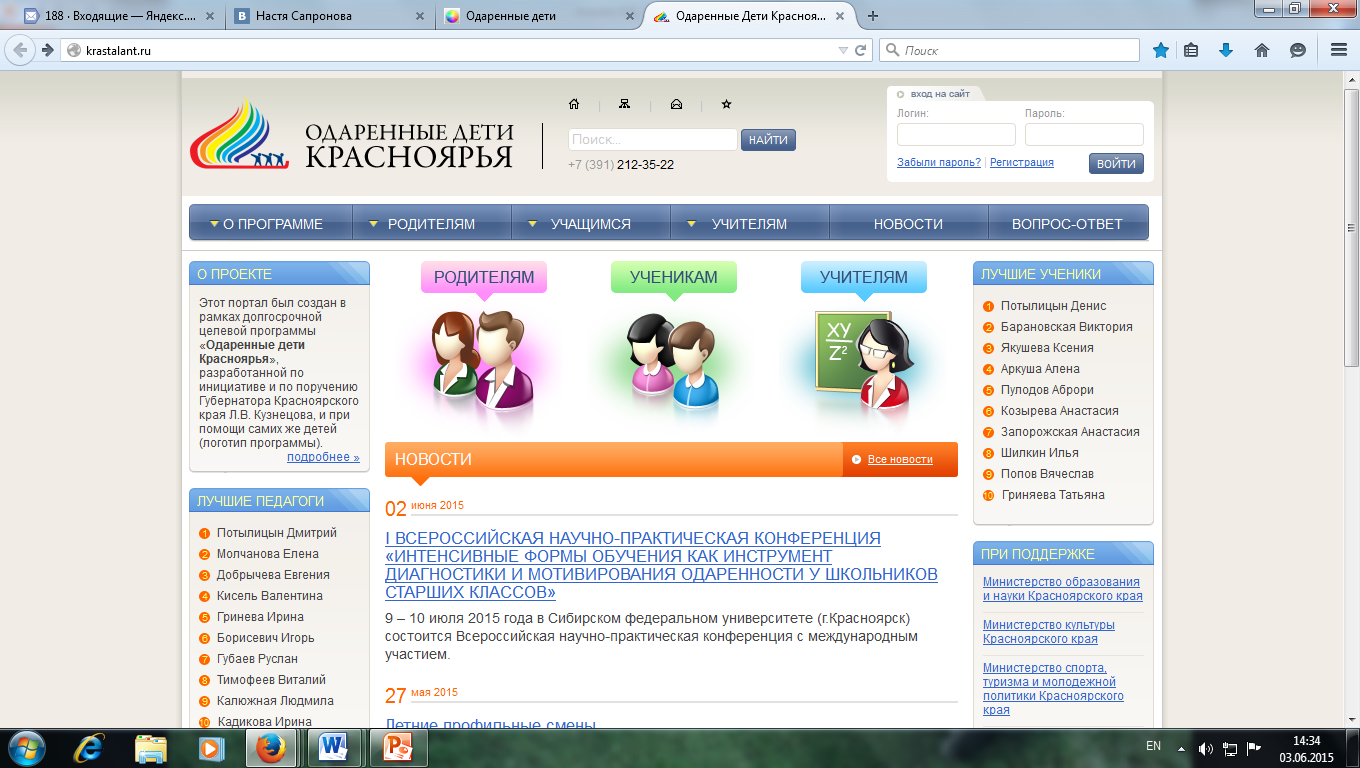 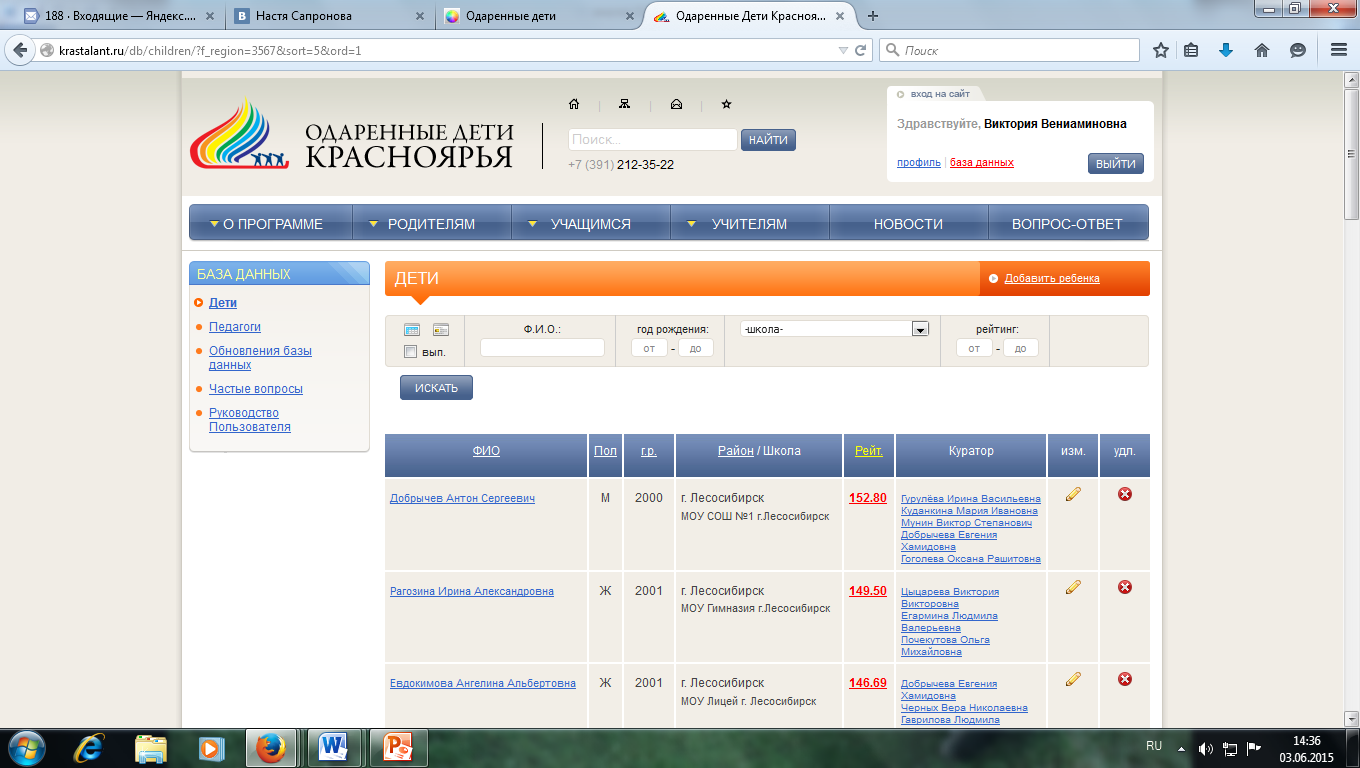 Обеспечено сотрудничество с методистами и операторами базы Краевого ресурсного центра по работе с одарёнными детьми КК ИПК ПКиППРО и Межрайонного ресурсного центра по работе с одарёнными детьми г.Енисейска.Оперативно публикуются новости, нормативные и аналитические документы на  разделах сайта МБУ «МИМЦ» «Одаренные дети» http://mimc.org.ru/odarendeti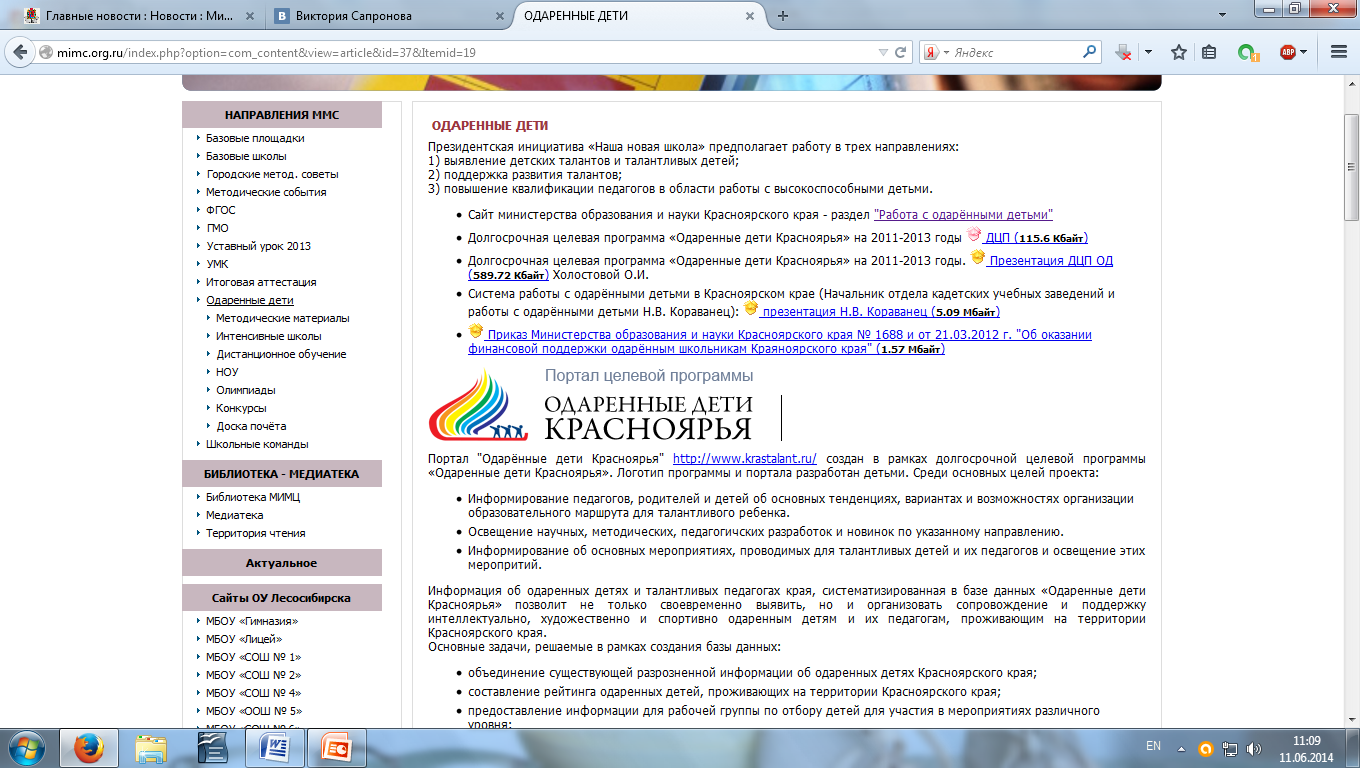 Раздел сайта «Одарённые дети» состоит из 8 тематических страниц страниц: «Методические материалы», «Интенсивные школы», «Дистанционное обучение», «Научное общество учащихся», «Олимпиады», «Конкурсы», «Доска почёта».Задача 2: организация работы городских открытых площадок для выявления талантливых и одаренных детей и предъявления результатов.Особенности организации и проведения муниципального этапа ВсОШ 2014-15 учебного года.В соответствии с приказом МОиНКК определён ответственный за организацию и проведение муниципального этапа ВсОШ;Были привлечены аккредитованные общественные наблюдатели;В соответствии с приказом управления образования администрации г.Лесосибирска № 177 от 06  ноября 2013 г. «О проведении муниципального этапа всероссийской олимпиады школьников в 2013 году» выдерживался график проведения муниципального этапа ВсОШ, соблюдались методические рекомендации по проведению предметов;Выдерживался 50% порог для определения победителей и призеров;Выдерживались квоты на участие от ОУ в муниципальном этапе;Была обеспечена качественная и ответственная работа предметно-методических экспертных комиссий;На базе опорных школ были созданы комфортные условия для проведения олимпиады;В муниципальный этап включено максимальное количество предметов (кроме французского языка);Большинство предметов проводилось на базе МБУ «МИМЦ»(в ОУ не нарушается учебный процесс);При количественном уменьшении участников ВсОШ на муниципальном этапе повысилась эффективность участия ОУи повысился стандарт выполнения заданий участниками олимпиады;Нормативные документы и протоколы своевременно публиковались на сайте МБУ «МИМЦ» http://mimc.org.ru/odarennye-deti/olimpiadyНовые требования к организации и проведению ВсОШ:Изменение нормативной базы по организации ВсОШ: другие сроки, аккредитованные общественные наблюдатели, общие графики проведения школьного этапа для всех ОУ, определение победителей по группам параллелей;Сбор и хранение заявлений родителей на согласие обработки персональных данных и публикацию работы;Открытие краевой базы данных участников ВсОШ Красноярского края (точность данных);Отчётность (статистика) формируется автоматически в краевой базе данных участников ВсОШ;Отмена квот для муниципалитетов (рейтинг и «порог» для каждого предмета);Мониторинг МОиНКК сайтов ОУ (нормативная база, протоколы), УО, МИМЦ.Перечень нормативных актов, регламентирующих проведение школьного и муниципального этапов ВсОШ:Приказ Минобранауки России от 18.11.2013 № 1252 "Об утверждении порядка проведения всероссийской олимпиады школьников";Приказ министерства образования и науки Красноярского края от 10.10.2014 № 41-04/1 "Об утверждении сроков проведения муниципального этапа всероссийской олимпиады школьников в 2014 году в Красноярском крае по общеобразовательным предметам";Письмо министерства образования и науки Красноярского края от 17.10.2014 № 75-12670 "Об аккредитации общественных наблюдателей";Письмо министерства образования и науки Красноярского края от 17.10.2014 № 75-12686 «О предоставлении отчетных материалов по итогам проведения школьного, муниципального этапов всероссийской олимпиады школьников»;Приказ министерства образования и науки Красноярского края от 23.10.2014 № 43-04/1 «О внесении изменений в приказ министерства образования и науки Красноярского края от 10.10.2014 № 41-04/1 «Об утверждении сроков проведения муниципального этапа всероссийской олимпиады школьников в 2014 году в Красноярском крае по общеобразовательным предметам»;Приказ министерства образования и науки Красноярского края от 27.10.2014 № 713-04/2 "Об аккредитации граждан в качестве общественных наблюдателей в пунктах проведения муниципального этапа ВсОШ в Красноярском крае в 2014 году";Приказ управления образования администрации г.Лесосибирска от 12.09.2014 № 107 «О проведении школьного этапа всероссийской олимпиады школьников в 2014г.»;Приказ управления образования администрации г.Лесосибирска № 177 от 06 ноября 2014 г. «О проведении муниципального этапа всероссийской олимпиады школьников в 2014 году»; Приказ управления образования администрации г.Лесосибирска № 183 от 19.12.2014 «Об итогах проведения муниципального этапа Всероссийской олимпиады школьников в 2014-2015 учебном году».Количество участников муниципального этапаРаспределение участников муниципального этапа олимпиады по предметам и классамПредметы с наибольшим количеством участников на муниципальном этапе ВсОШ: биология, математика, обществознание. По биологии и количество победителей и призёров самое большое – 18. По технологии и физической культуре большое количество победителей и призёров обусловлено подведением итогов отдельно для юношей и девушек.   Предметы с наименьшим количеством участников: экономика, информатика и ИКТ, астрономия.Результаты муниципального этапа  олимпиады   По этой диаграмме можно наглядно увидеть качество выполнения заданий всероссийской олимпиады школьников по всем 20 предметам, проводившимся на муниципальном этапе.   Наиболее высокий процент выполненных заданий наблюдается у следующих предметов: физическая культура, ОБЖ, технология, биология, астрономия. Предметы, задания по которым вызвали наибольшие трудности у участников: экономика, физика, математика, география, химия. По информатике 100% работ выполнены от 0до 25% качества.Победители и призеры муниципального этапа ВсОШ.Информация об использовании заданий, критериев и методики их оценки на муниципальном этапе всероссийской олимпиады школьников.Таблица заполнялась членами городских экспертных групп.Эффективность участия на муниципальном этапе ВсОШАнализируя статистические данные за последние семь учебных лет, благодаря данной таблице,  можно наглядно увидеть динамику изменения результатов (эффективности) участия на муниципальном этапе всероссийской олимпиады школьников. Большое количество участников на муниципальном этапе не гарантировало высокой эффективности (от 3,6 % до 10,7 %), а более тщательный отбор участников позволил поднять эффективность участия на муниципалитете практически до 30%.    Политика тщательного отбора и уменьшения количества участников на муниципальном уровне позволили также проводить более качественную экспертизу работ школьников, комфортные условия для работы как школьникам, участникам олимпиад, так и членам экспертных групп.Статистический анализ результатов по стандарту выполнения заданий в %%за пять последних учебных лет.   По этой диаграмме наглядно можно отследить динамику выполнения качества написания олимпиадных заданий по всем предметам за последние четыре учебных года. Процент работ с качеством от 0-25% стандарта с каждым учебным годом сокращаются, олимпиадные работы школьников, перешагнувшие 50% рубеж, в процентном соотношении увеличивается.    Работы, составляющие сектор от 50% до 100% качества, это – 45% от всех работ, что говорит о положительной динамике качества написания олимпиадных заданий школьниками города.Количество участников муниципального этапа ВсОШ по ОУ за три последних учебных годаПо этой диаграмме наглядно можно отследить динамику участия образовательных учреждений в муниципальном этапе Всероссийской олимпиады школьников за последние три учебных года.    Динамика изменений количества участников по каждому ОУ минимальная. Из положительных моментов этого учебного года можно отметить участие школьников из МБОУ «СОШ №8». Второй учебный год администрация школы, не смотря на объективные сложности (паромная переправа), находит возможность доставки детей для участия в муниципальном этапе ВсОШ.Победители и призёры муниципального этапа ВсОШ за три последних учебных года.Анализируя статистические данные за последние три учебных года, благодаря данной диаграмме,  можно наглядно увидеть динамику изменения количества победителей и призёров по каждому образовательному учреждению.    Резкое  уменьшение количества победителей и призёров муниципального этапа всероссийской олимпиады школьников за два последних года связано с новыми требованиями по подведению результатов олимпиад.   Ранее подводились итоги по каждой параллели участников отдельно. В ряде предметов это было пять параллелей и, соответственно, пять групп победителей и призёров. В этом учебном году подведение итогов опиралось на новые нормативные документы МОиНКК.Рейтинг ОУ по результатам участия в муниципальном этапе ВсОШ 2014-15 уч. г.По данной таблице наглядно можно увидеть статистику результатов (победители, призёры) образовательных учреждений в муниципальном этапе всероссийской олимпиады школьников. В 2014-2015 учебном году по результатам проведения муниципального этапа ВсОШ (20 предметов) были определены 60 победителей и 79 призёров, в сумме 139. Самыми результативными по общему количеству победителей и призёров стали МБОУ «СОШ № 9», МБОУ «СОШ № 2», МБОУ «СОШ № 1». По количеству победителей с большим отрывом лидирует МБОУ «СОШ №9».Динамика изменений количества победителей и призёров за последние пять учебных лет. Рейтинг образовательных учреждений муниципалитета.Анализируя статистические данные за последние пять учебных лет, благодаря данной таблице,  можно наглядно увидеть динамику изменения количества победителей и призёров по каждому образовательному учреждению. Лидерами по общему количеству победителей и призёров на муниципальном этапе ВсОШ за последний учебный год являются: МБОУ «СОШ № 1», МБОУ «СОШ № 2», МБОУ «СОШ №9». Бессменным лидером за пять последних учебных лет является МБОУ «СОШ №9». 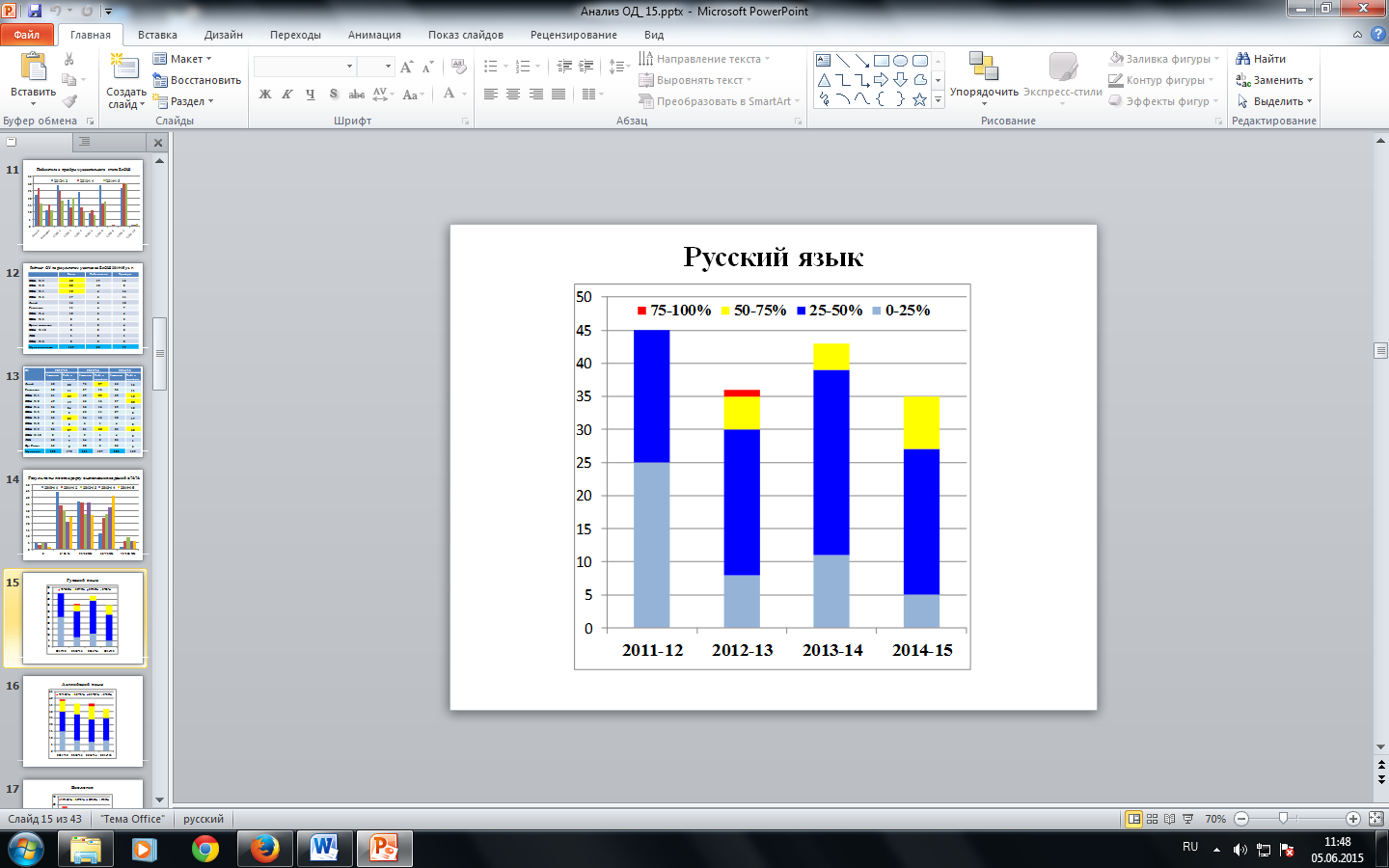 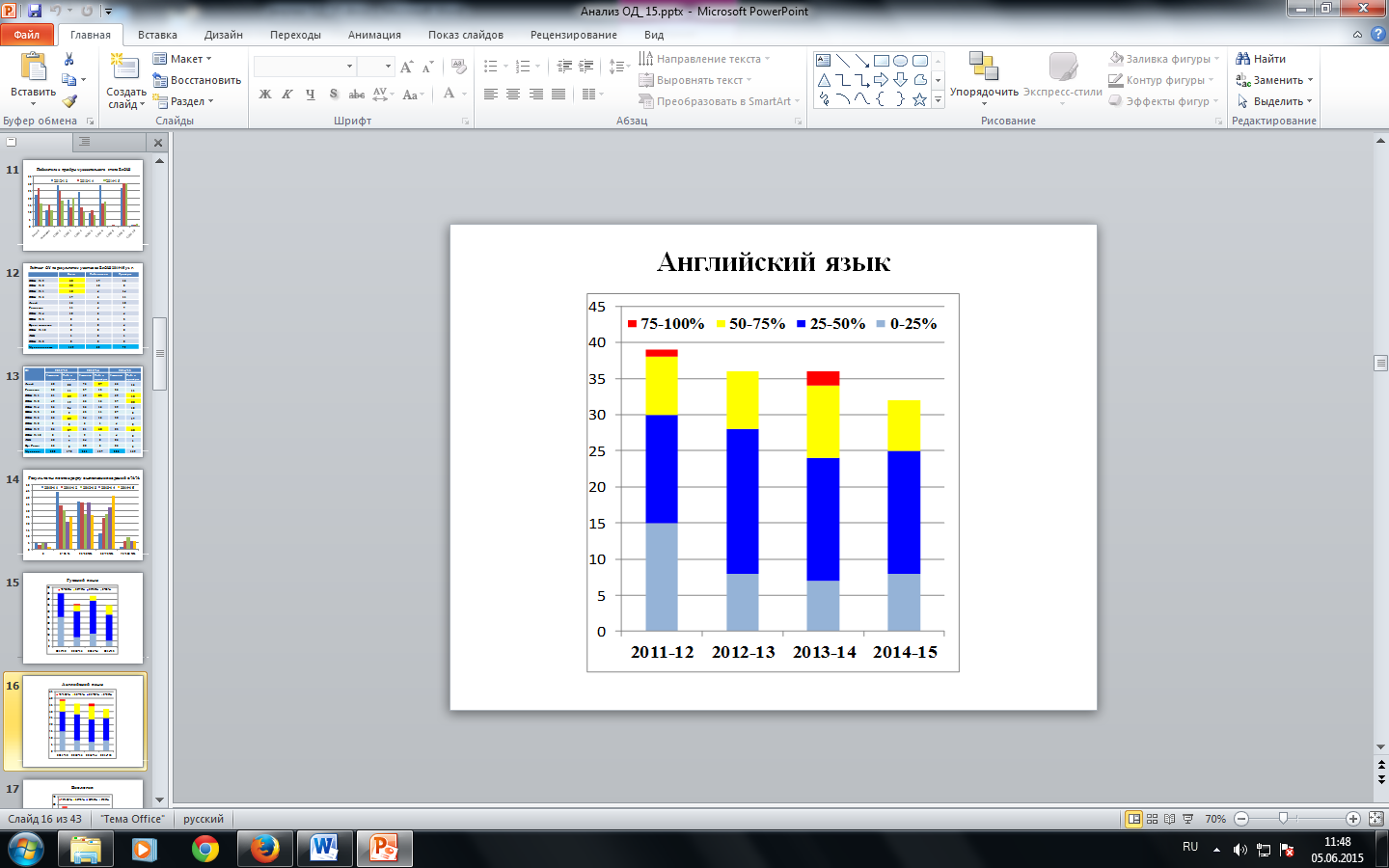 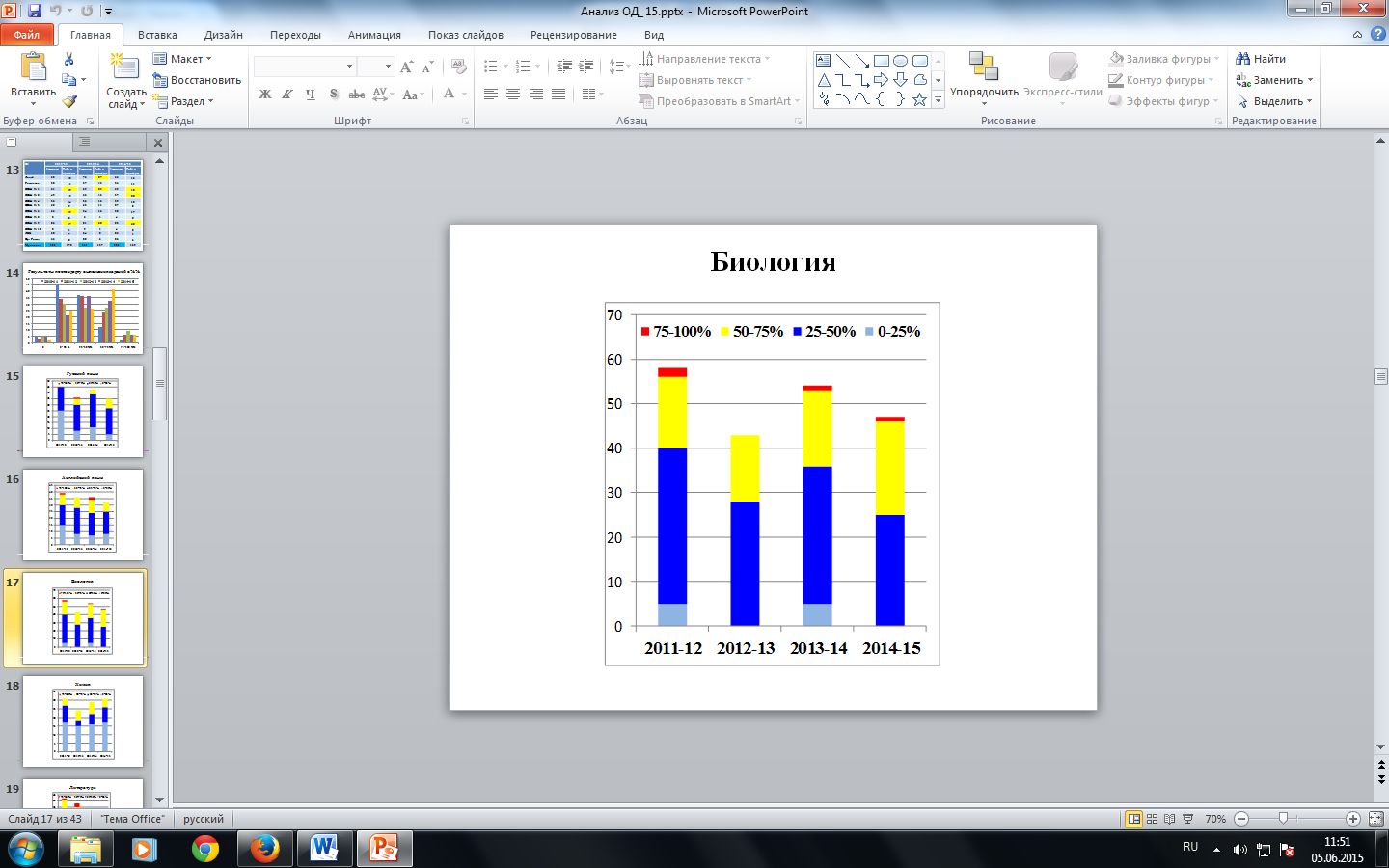 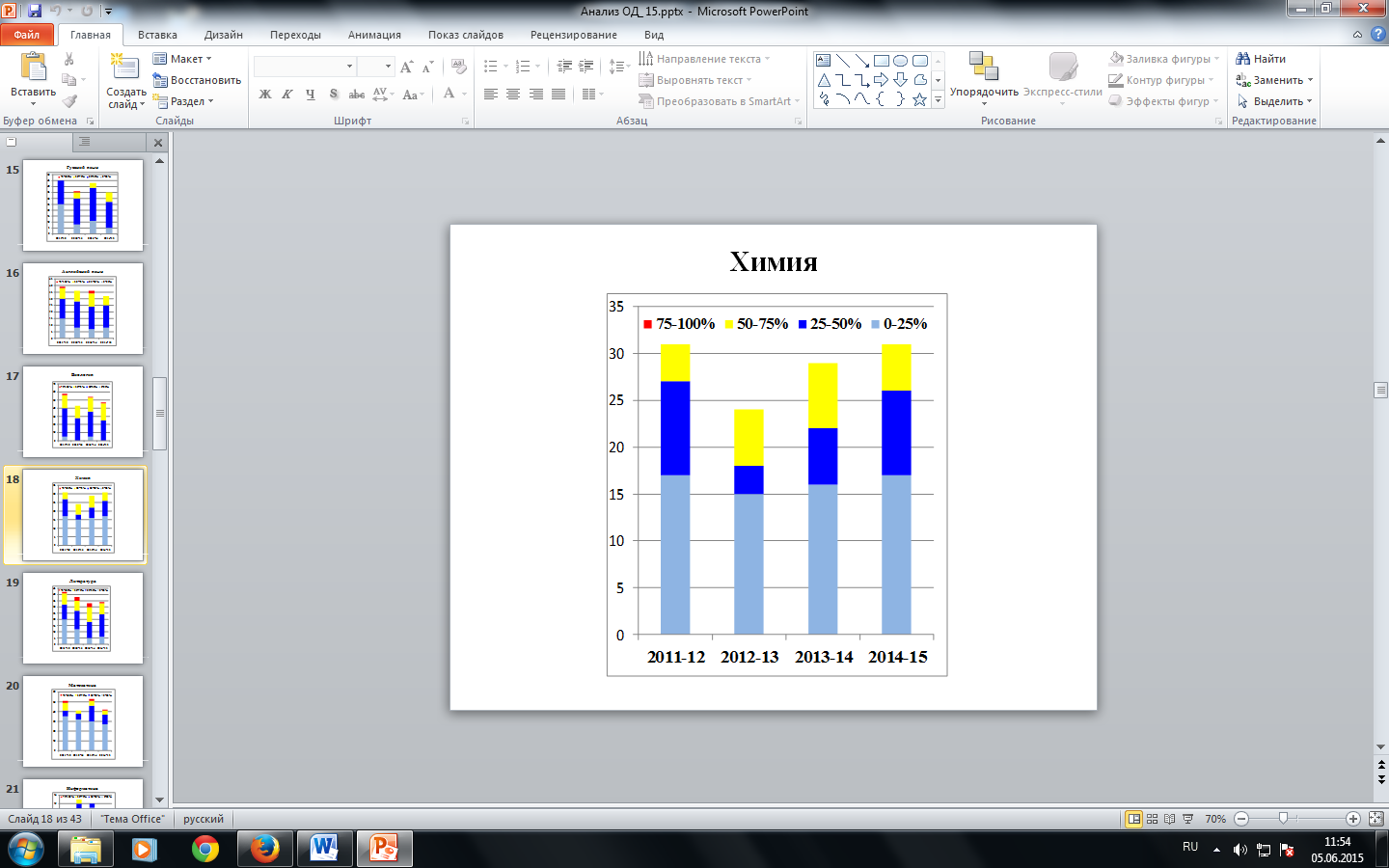 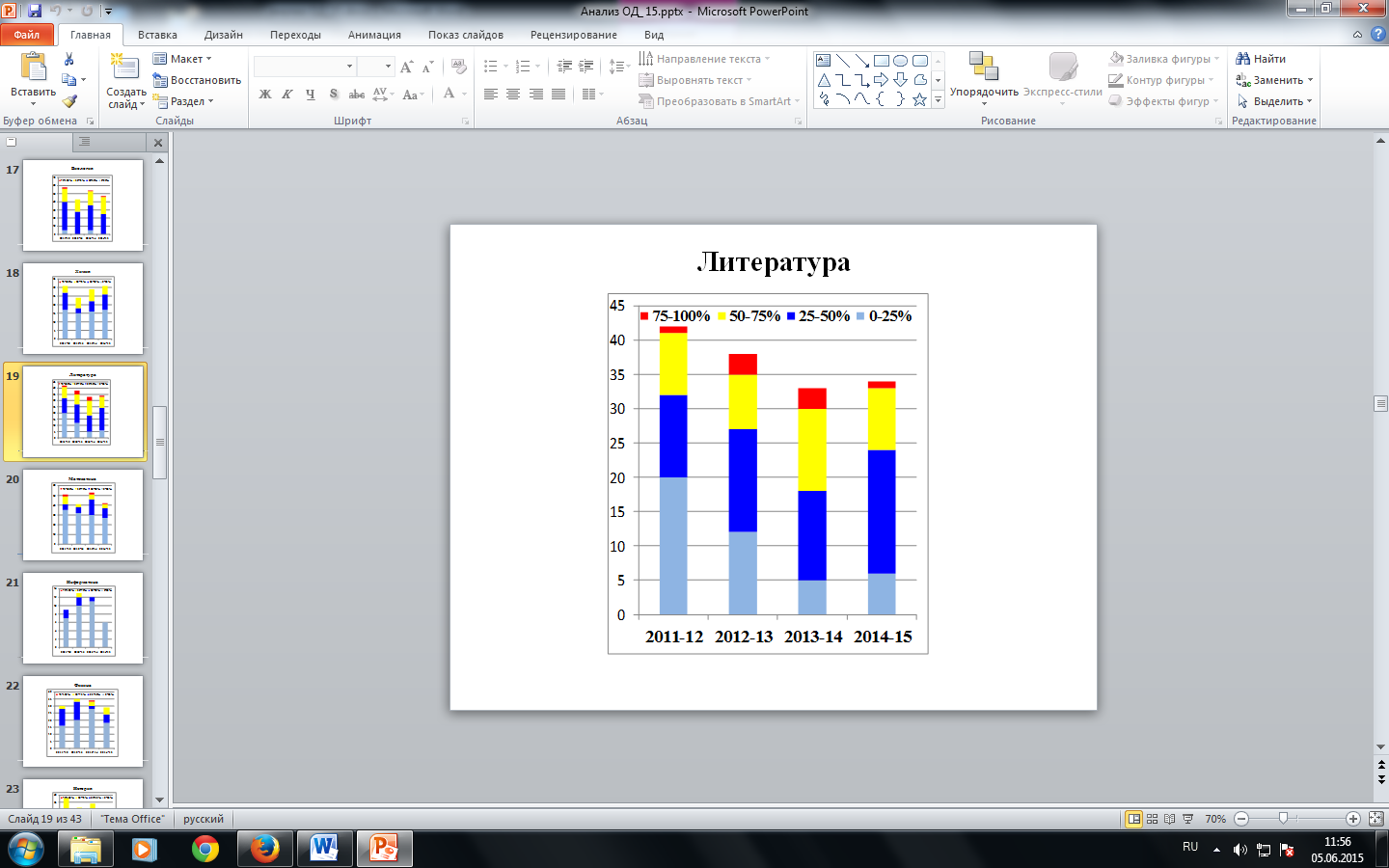 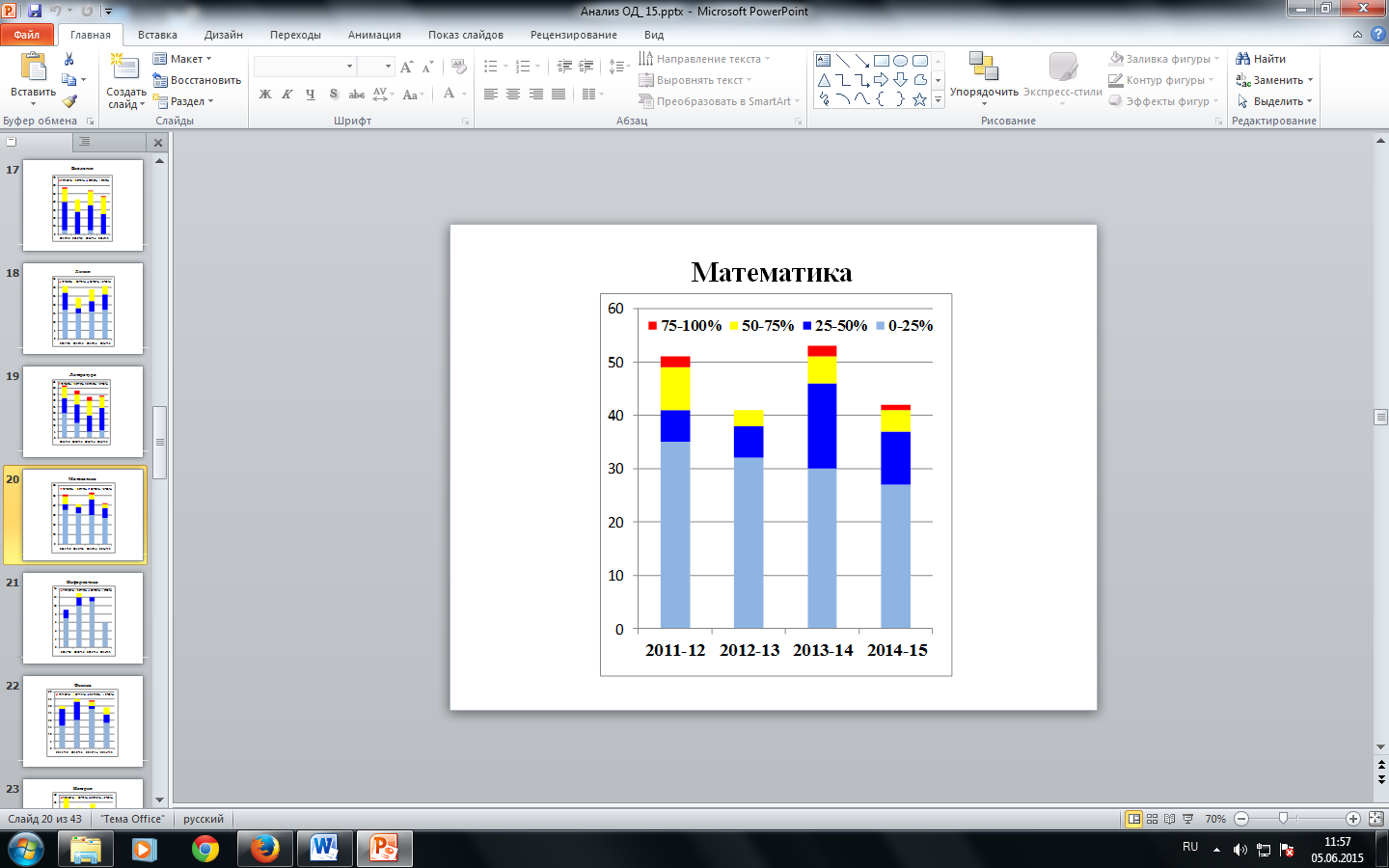 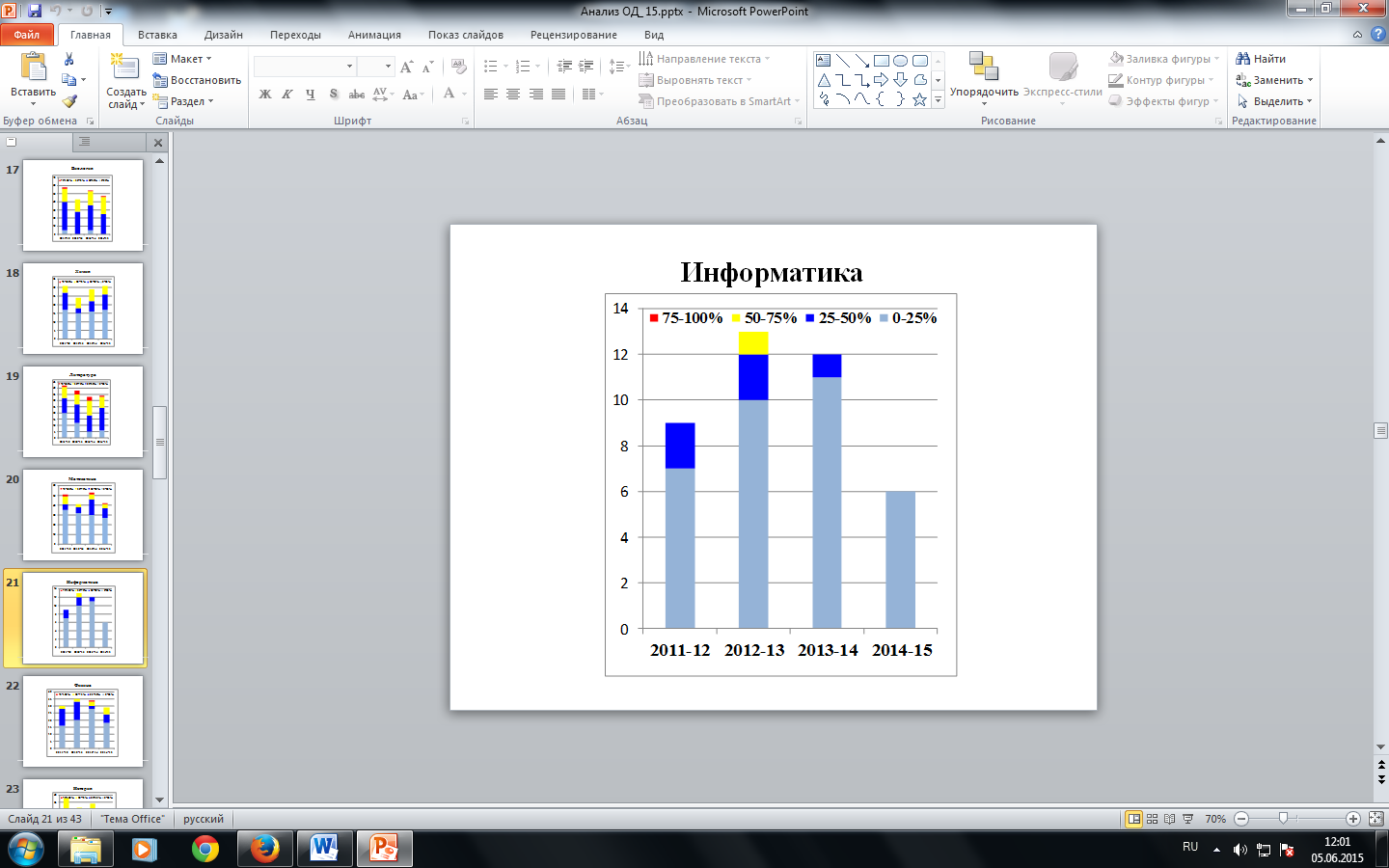 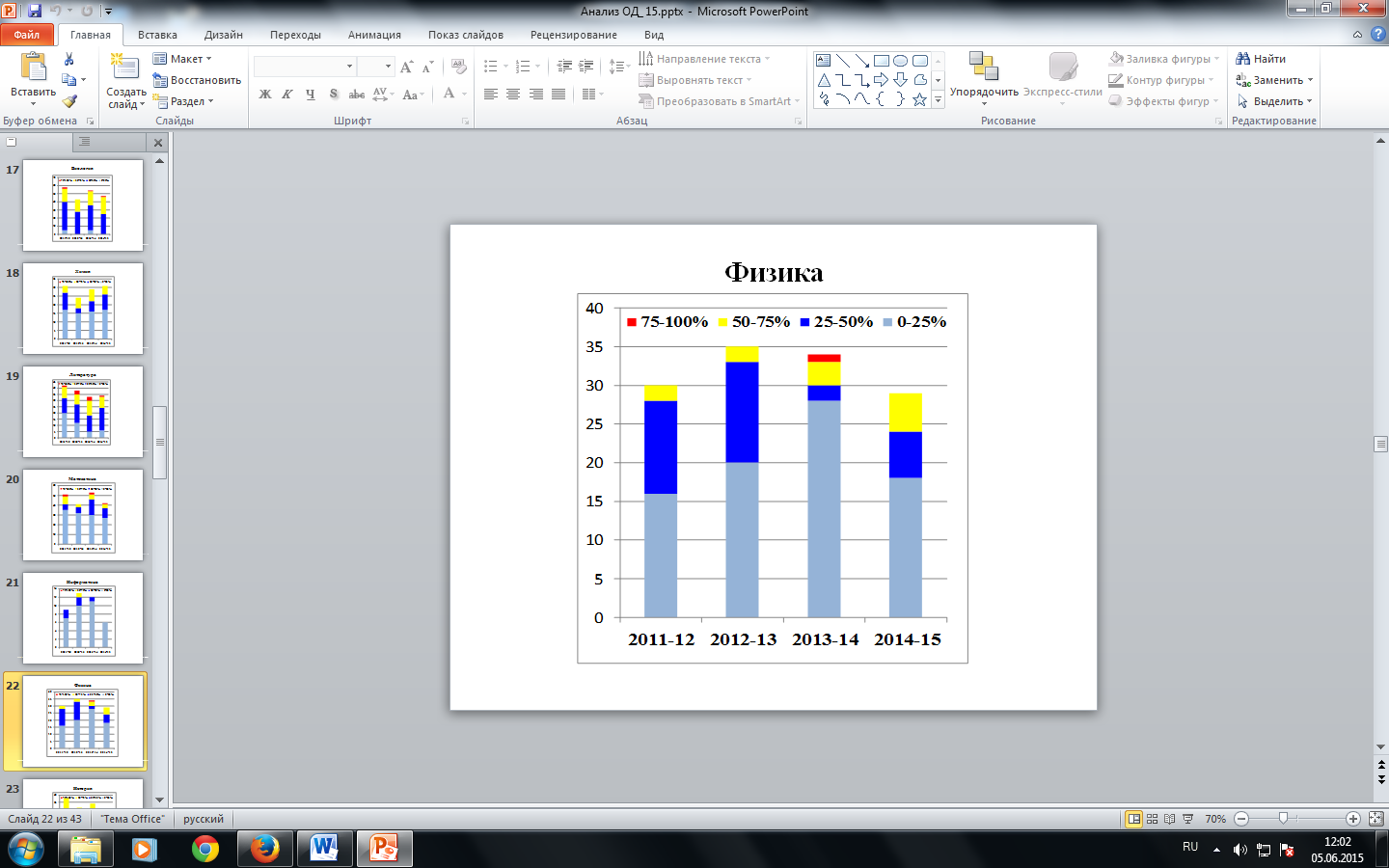 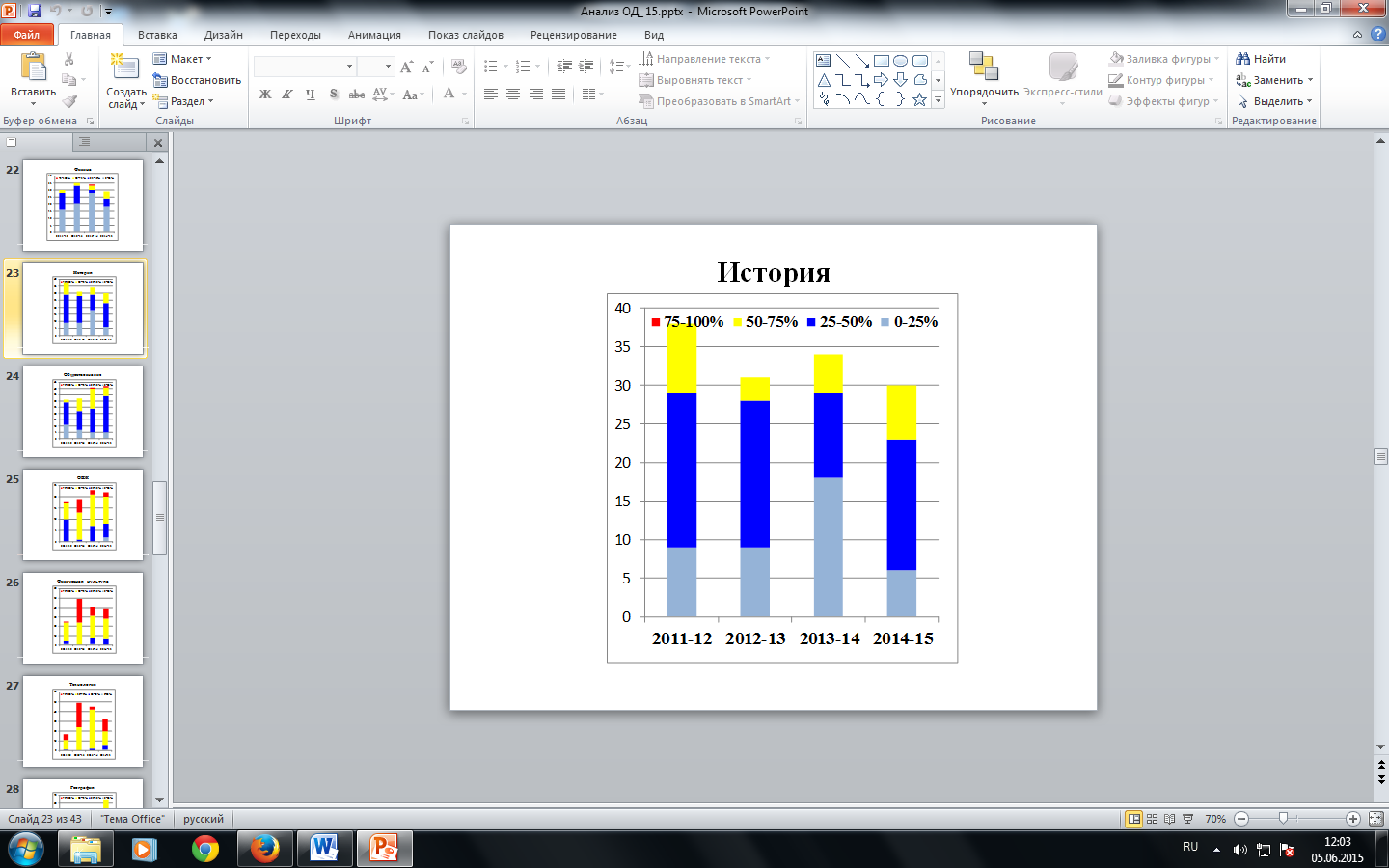 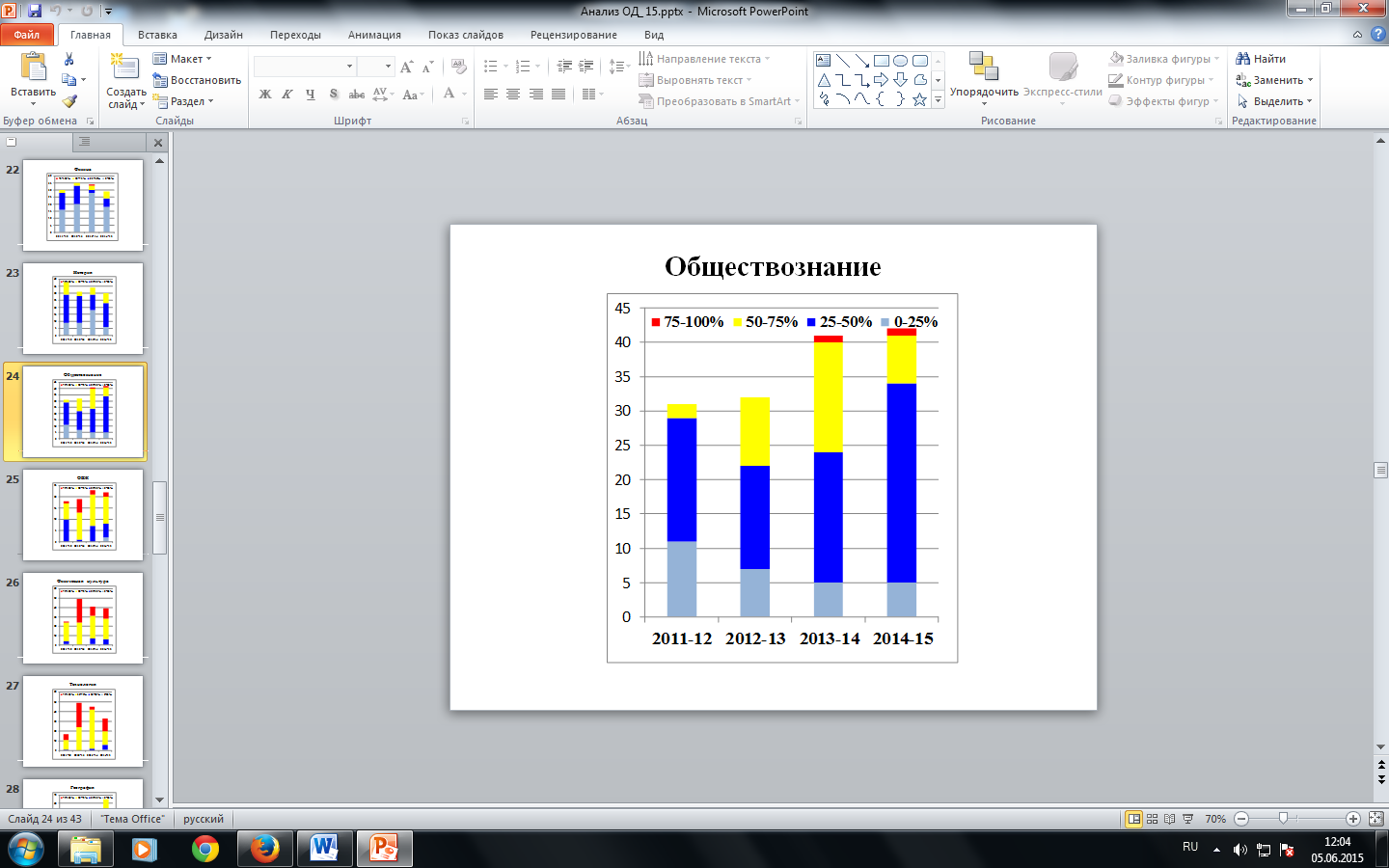 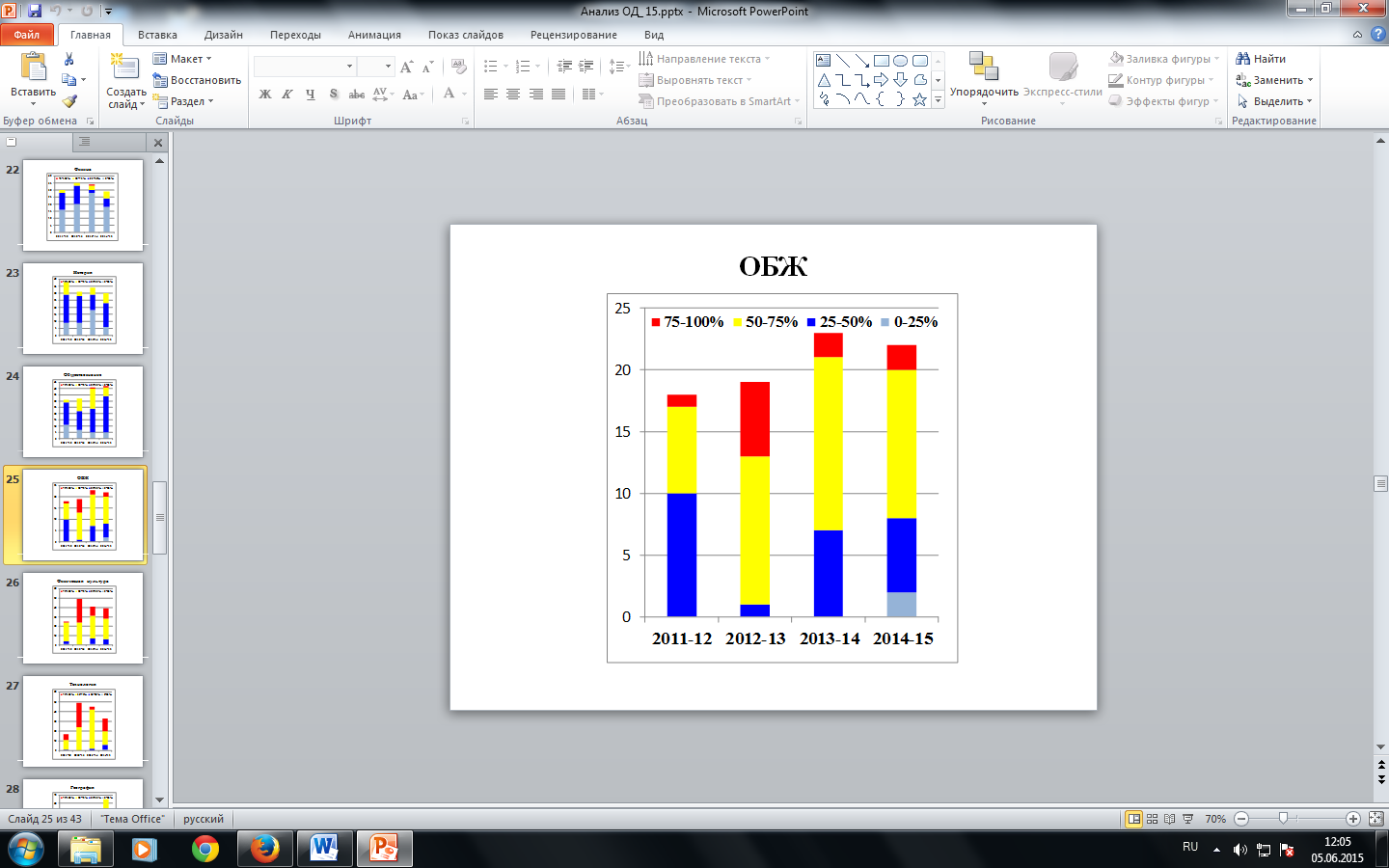 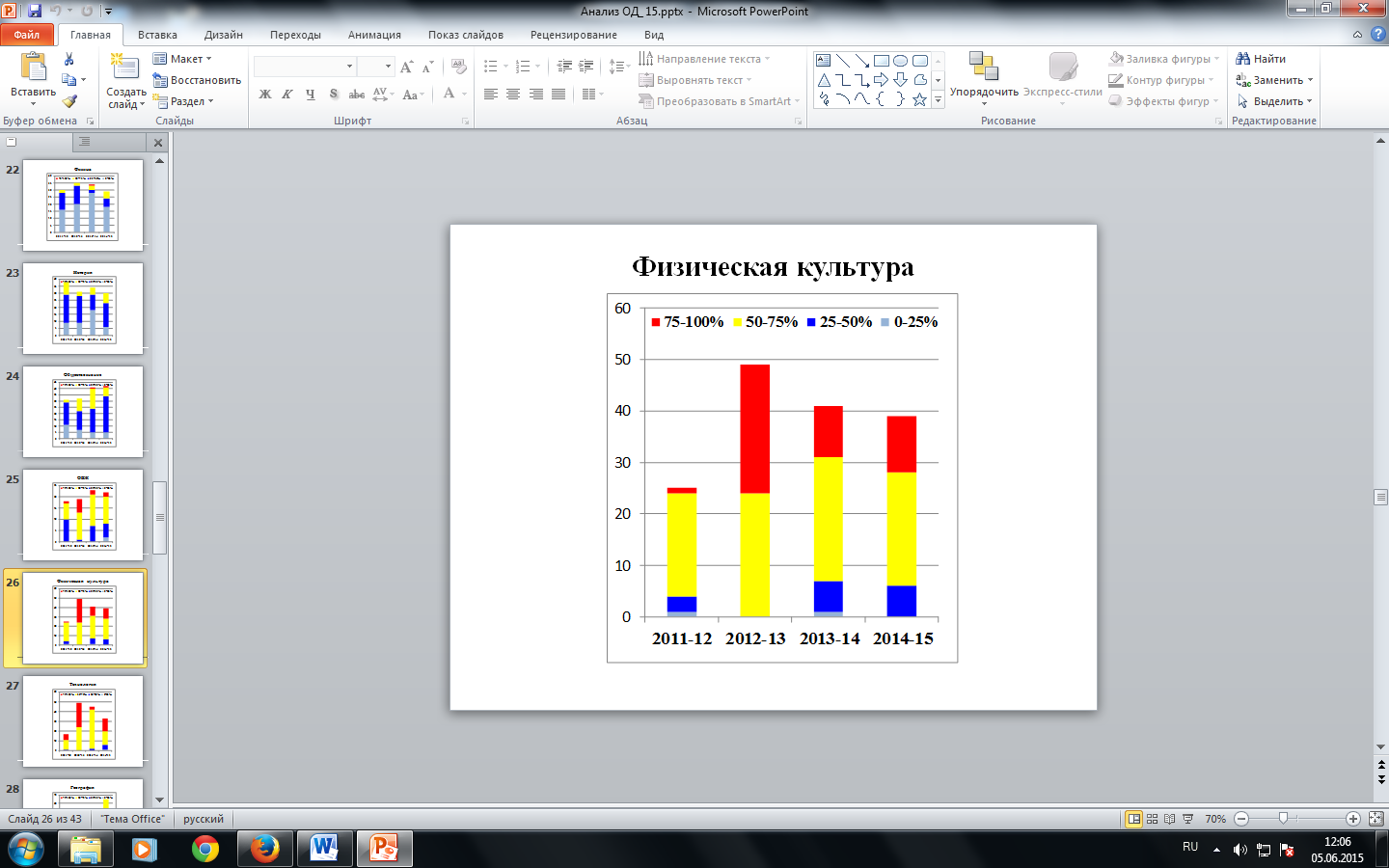 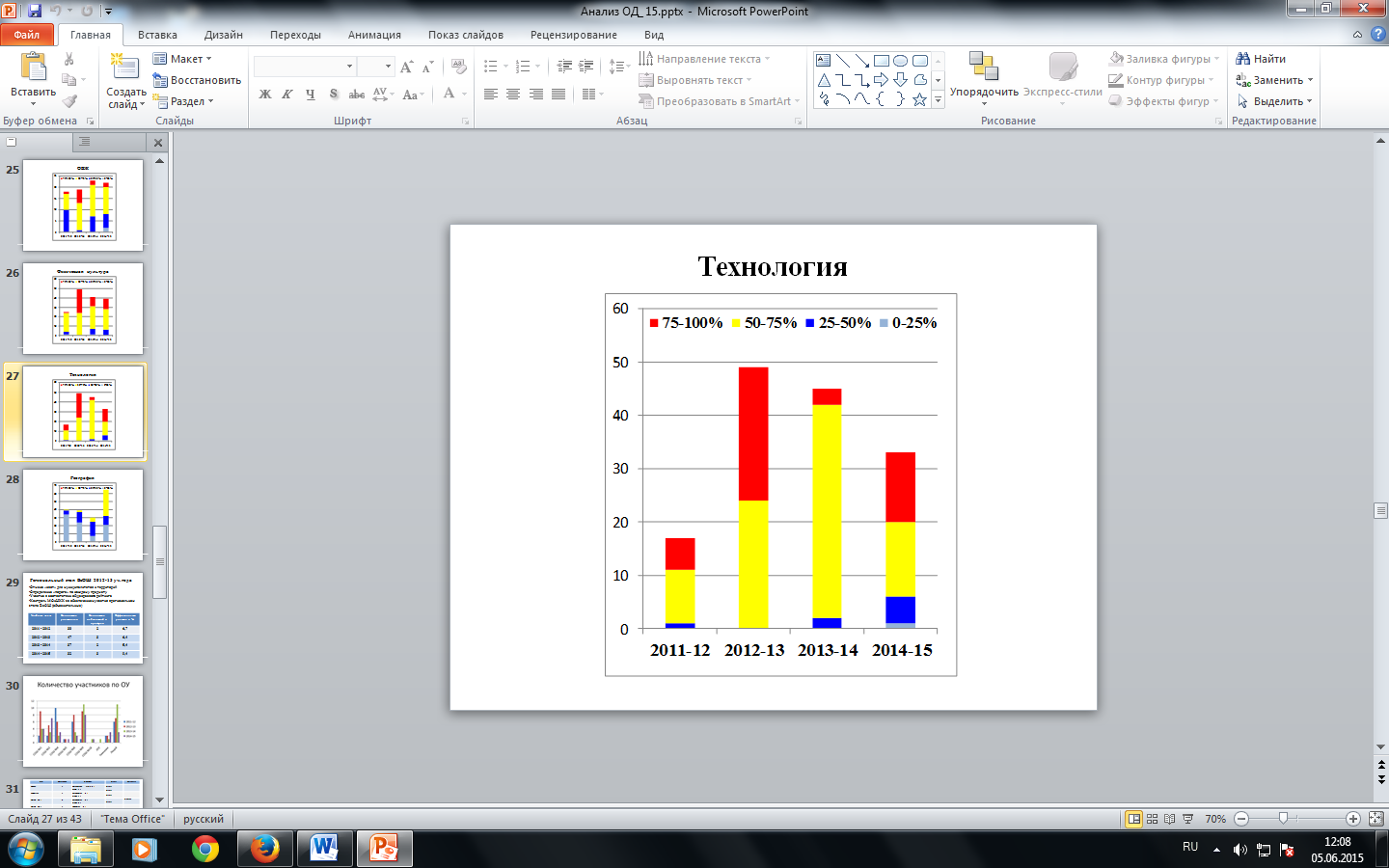 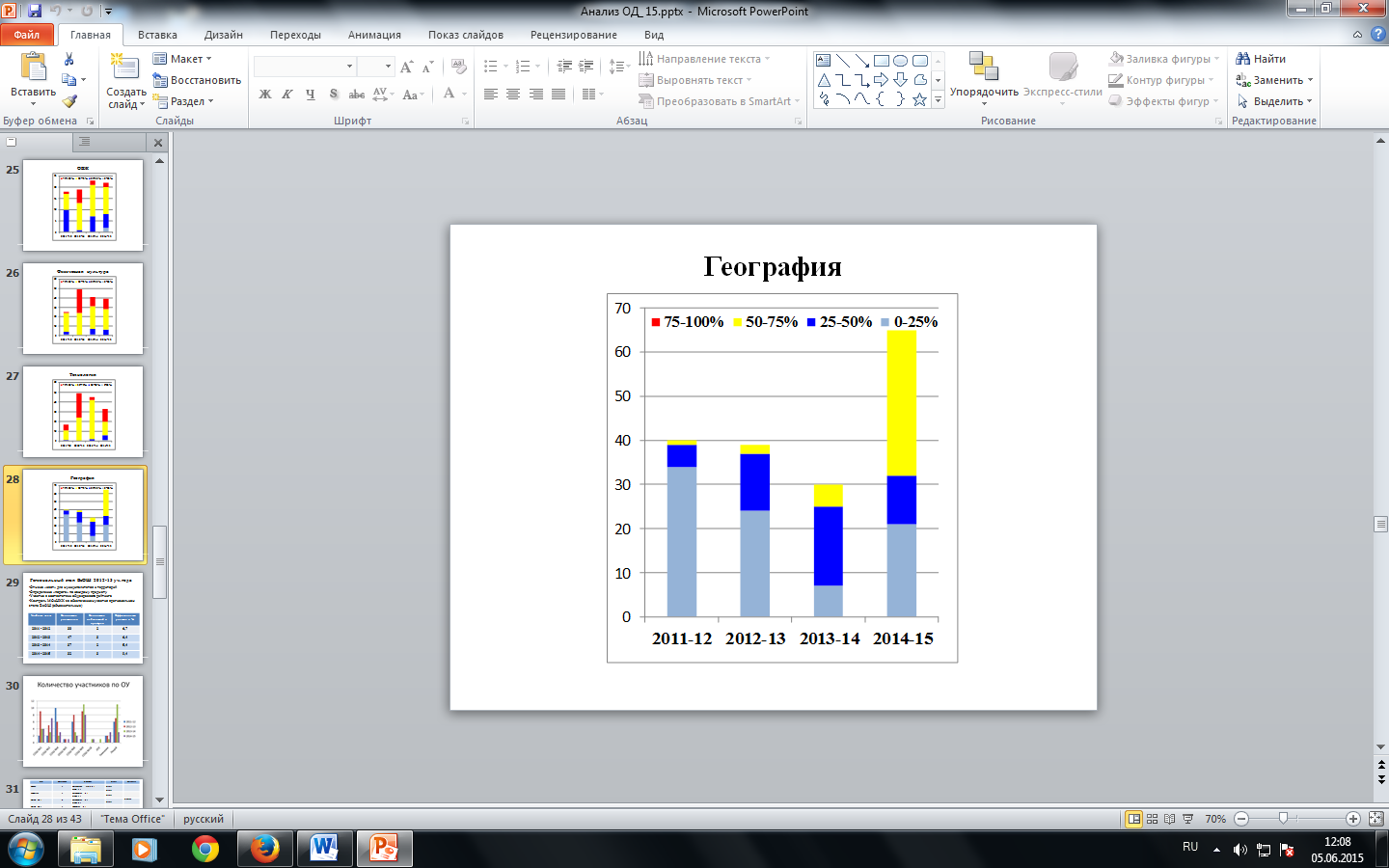 Выводы:обсудить итоги проведения школьного, муниципального и регионального этапов на заседаниях предметныхГМО учителей, установочных совещаниях для завучей ОУ и координаторов по работе с одарёнными детьмии наметить дальнейшие пути для поддержки и развития одаренных детей; для участия в муниципальном этапе олимпиады усилить подготовку учащихся через проведение индивидуальных консультаций;организовать тренинги для участников регионального этапа ВсОШ;организовать участие победителей и призёров муниципального этапа ВсОШ в интенсивной школе «Олимп»; рекомендовать педагогам использовать на уроках типовые олимпиадные задания;наградить победителей муниципального ВсОШ ценными подарками;наградить педагогов, подготовивших победителей муниципального этапа ВсОШ благодарственными письмами;рекомендовать педагогам участие в курсах повышения квалификации по подготовке к муниципальному и региональному этапам ВсОШ ИПК ККиРО и иных площадках по повышению квалификации педагогов.Все выводы, сделанные на основе анализа организации и проведения муниципального этапа ВсОШ были исполнены. Дополнительно использованы ресурсы ГМО, разработаны задания на школьный этап ВсОШ и разработан и утверждён Приказ № 87 от 25.05.2015 о проведении школьного этапа ВсОШ на следующий учебный год. Приложения к Приказу содержат: единый график проведения олимпиад по предметам, утверждённый оргкомитет, списки предметно-методических комиссий, формы протоколов и т.п. Такие ранние сроки Приказа обеспечат оптимальный режим подготовки (организационный и содержательный) к школьному этапу всероссийской олимпиады школьников в следующем учебном году.Повышение уровня физико-математического образования в городе.Значимость данного направления отмечена в Указе Президента РФ №599 от 7.05.2012 «О развитии математического образования». Ориентир на развитие технологических видов производства в перспективах социально-экономического развития города обуславливают приоритетность данной линии общего образования, при безусловном признании значимости всех иных аспектов школьного образования. При этом содержание физико-математического образования рассматривается как  основа формирования, развития и совершенствования личностных качеств учащихся, необходимых для их успешной самореализации в обществе. Эффективные практики в организации образовательного процесса носят только локальный характер. Остро стоит проблема межведомственного взаимодействия. Анализ ситуации в муниципалитете по результатам Всероссийской олимпиады школьников (школьного и муниципального этапов), городских научно-практических конференций (секции математики и физики) показал недостаточный уровень результативности и успешности школьников по данным предметам.    Для решения данной проблемы были задействованы образовательные связи с КГАОУ «Школа космонавтики», Данное образовательное учреждение является краевым оператором по релизации регионального этапа ВсОШ и имеет прочные связи с профессорско-преподавательским составом вузов края, разработчиками заданий регионального этапа, а также руководителями и членами экспертных групп.Запланированы и реализованы 2 модуля (в октябре и апреле) интенсивной школы «Олимп» для подготовки школьников Лесосибирска к муниципальному и региональному этапам ВсОШ. Приглашён преподавательский состав СФУ и «Школы космонавтики». Режим работы – интенсивное погружение в решение олимпиадных задач.    Участники данного интенсива – школьники города из числа победителей и призёров ВсОШ по физике и математике за два последних учебных года. Качественный отбор мотивированных участников интенсивной школы даёт заинтересованность школьников, продуктивную работу и оптимальный результат.Повышение уровня языковой компетентности в городе.Задача формирования в школе языковой  компетенции (коммуникативность и способность к сотрудничеству) отмечена  в "Концепции модернизации российского образования на период до 2020 года" Правительства Российской Федерации в качестве одного из факторов, приобретающих особую важность. Одной из ключевых характеристик личности современного выпускника школы становятся коммуникабельность, владение культурой слова, устной и письменной речью в различных общественных сферах применения языка. В условиях малого провинциального города проблема языковой компетенции приобретает особую значимость.Методистами МБУ «МИМЦ» разработан и реализован ориентированный на гуманитарные компетентности командный интеллектуальный турнир для учащихся 5-6 классов «Мы – будущее региона». Разработан и реализован  проект овладения английским языком – городской конкурс «Большая восьмерка» для учащихся 7-8 классов городских школ.​«Мы – будущее региона» городской командный интеллектуальный конкурс для 5-6 классов.Задачи конкурса:развитие социального опыта одаренных детей посредством интеллектуальных игр;стимулирование интеллектуального развития;повышение интереса у учащихся к творческой и интеллектуальной деятельности,интереса к знаниям в разных сферах жизнедеятельности человека;способствование развитию ассоциативного и логического мышления школьников;умения оперативно принимать решения;предоставление возможности участникам конкурса применить стандартные знания в нестандартных ситуациях;обучение школьников работе в творческих коллективах.Задания компетентностной комплексной олимпиады основаны на  умениях учащихся  работать с информацией, сложносоставным текстом.По содержанию в заданиявключены вопросы различных областей знаний, направленных на определение уровня грамотности, владения русским языком. В перечень вопросов конкурса включены логические задачи по математике, а также задания по литературе, окружающему миру, истории,  культуре,  географии,  в том числе и  краеведческого характера. Мини-проект«Наш вклад в развитие малой родины». Структура проектной работы включает в себя описание ситуации с выходом на проблему (выявление нужд и потребностей конкретного человека, социальной группы); описание замысла и действий по его реализации (поэтапный план работы);  описание результатов, положительно повлиявших на изменение ситуации; рефлексию, которая выводит  на новую проблему и следующее действие;  Мини-проекты должны  носить проблемный характер;  отражать организацию работы над проектом (установление партнерских связей, привлечение ресурсов, проведение необходимых наблюдений; при необходимости - отражение технологической и финансовой стороны проекта);демонстрировать реальные результаты и социокультурные и образовательные последствия (возможность использования результатов для решения образовательных и социокультурных задач, дальнейшего развития проекта). В этом учебном году в комплексную олимпиаду включены вопросы по английскому языку в рамках повышения языковой компетентности и вопросы по математике, работающие на повышение уровня математического образования.Проблема:Культурно-образовательный ресурс провинциального города ограничен в условиях спонтанного развития языковой компетентности школьников, что может служить препятствием для дальнейшей самореализации выпускников школ города.В рамках городского проекта «Улучшение качества обучения и владения английским языком» организован городской интеллектуальный конкурс по английскому языку для 7-8 классов «Большая восьмёрка. G – 8».Основной целью проведения конкурса является формирование муниципальной команды из патриотично настроенных и высокообразованных школьников, хорошо владеющих английским языком, обладающих навыками ораторского искусства, коммуникабельных и умеющих грамотно вести дискуссии по широкому кругу проблем.Для достижения цели были определены следующие задачи:Создание благоприятных условий для развития интеллектуальных и творческих способностей учащихся в предметной области «Английский язык» и его популяризация;Стимулирование самостоятельной работы учащихся по изучению английского языка и мотивации к самообучению;Предоставление возможности участникам конкурса применить свои знания в нестандартных ситуациях, развить социальный опыт посредством участия в совместной проектной деятельности.   Участники конкурса – учащиеся 7-8 классов образовательных учреждений в возрасте 13-14 лет. К участию в конкурсе приглашаются школьники из числа победителей и призёров Всероссийской олимпиады школьников по английскому языку, участники интенсивных школ, выездных языковых лагерей. Приглашаются участники с активной жизненной позицией и умением применять коммуникативные навыки в общении на английском языке.   Итогом муниципального этапа конкурса стал проект участников G-8 и формирование и формирование команды – интеллектуального городского резерва учащихся по английскому языку для представления Лесосибирска на муниципальных и краевых молодёжных конкурсах и форумах.   Данный конкурс повышает языковую компетенцию. Одна из ключевых компетенций современного выпускника школы – коммуникабельность, владение культурой слова, устной и письменной речью в различных общественных сферах применения языка.Повышение уровня химико-биологического образования в городе.   Анализ ситуации в муниципалитете по результатам Всероссийской олимпиады школьников (муниципального и региональногоэтапов), городских научно-практических конференций (секций биология, химия, экология, медицина) показал высокий уровень результативности и успешности школьников по данным предметам.   Для повышения результатов школьников на уровнях выше муниципалитета в рамках реализации интенсивной школы «Олимп» были организованы и проведены 2 модуля химико-биологического направления.    Участники данного интенсива – школьники города из числа победителей и призёров ВсОШ по химии, биологии, экологии за два последних учебных года, а также победители ГНПК в секциях химико-биологической направленности, экологии и медицины.    Организация данного профиля предполагает повышение качества результатов на краевом и региональном уровнях.  По результатам организации и проведения интенсивной школы «Олимп» данная работа получила высокую оценку от участников школы и преподавателей города. Работа по организации и проведению интенсивной школы «Олимп» будет продолжена в следующем учебном году.Исследовательская деятельность 2014 — 2015 уч. г. »В результате на ГПК «Первые шаги в науку» (9-11 классы) и «ЮНИОР» (5-8 классы) в 2015 г. были решены следующие задачи:Изменение возрастных рамок участников ГНПК в соответствии с возрастными номинациями краевого форума „Молодёжь и наука“ : „ЮНИОР“ - 5-8 классы, „Первые шаги в науку“ - 9-11 классы;В качестве руководителей экспертных  групп  и экспертов на ГНПК  были приглашены преподавателиСибГТУ,  ЛПИ – ф. СФУ; Материалы по итогам работы ГНПК, списки победителей и призёров были своевременно размещены на сайте МИМЦ.Статистика ГНПК 2010 – 2015 гг.Распределение участников ГНПК – 2015 по параллелямПобедители ГНПКРассматривая распределение участников ГНПК по параллелям, необходимо отметить активность в занятиях исследовательской деятельностью 7 классов и 10 классов.  Как и в прошлые годы,  произошёл спад активности в 11 классах (меньшее количество участников).  Ребята в основном ориентированы на ЕГЭ и исследовательская деятельность для них уходит на второй план — в этом  нам видится  проблема.Вторая проблема выявляется при анализе количественного состава предметных секций на ГНПК.	На секциях ГНПК  увеличение числа работ наблюдается в секциях: «Иностранные языки» (13), «История. Историческое краеведение» (12) «Биология. Медицина. Здоровое питание» (10), «Математика» (13), «Физика» (12). Уменьшилось количество работ на секции «Информатика» (5). По предметам естественно - научного цикла  мы также наблюдаем спад активности ребят. Тенденция к снижению прослеживается по предметам: биология, экология, химия, Секция «Физика и техника» работает в особенном режиме - без заочной экспертизы работ. На ней было представлено 12 работ — 5 работ 9-11 классов, 7 работ — 6-8 классов. Экспертами отмечался  низкий уровень работ на таких секциях, как «Информатика», «Общественные науки и философия», «Отечественная лингвистика» (старшие классы), «Литература классическая и современная» (старшие классы), «Химия, химические технологии».	Тематика докладов конференции была достаточно актуальной.  Выяснилось, что ребят, интересует «СМС в жизни современных школьников», «Социальная значимость молодежных движений в Красноярском крае и городе Лесосибирске», «Дерматоглифика и профессиональное самоопределение». Особенностью секций естественно - научного направления стала нацеленность на сохранение здоровья человека. Ребята рассмотрели такие вопросы, как  «География эндемических болезней Енисейского района», «Рациональное использование топинамбура в качестве альтернативного сырья для получения бумаги», «Невообразимое четырёхмерное пространство». На секции «Физика» школьники  привлекли внимание участников и гостей к проблемам ««Виртуальная реальность – стереоскопическое видение»»,  «Получение и исследование   магнитореологической жидкости», «3 D очки».	Одним из показателей, по которым оценивается учебно- исследовательская деятельность, является кол-во победителей ГНПК. Среди муниципальных ОУ лидером стал   Лицей(16 призовых мест). Неплохой результат показывает СОШ № 9, СОШ № 4, Православная гимназия, Кадетский корпус.  Значительно уменьшилось число побед у Гимназии, СОШ № 6, СОШ № 2.Динамика  призовых мест ОУ  за 2012-2015 гг.На уровне муниципалитета при незначительном уменьшении числа работ, по сравнению с прошлым годом, число победителей и призёров продолжает уменьшаться с 87(2013 год) до 73 (2015 год), сократился  и процент эффективности участия (56,5%).Эффективность участия ОУ в ГНПК 2015 г.Рейтинг участия ОУ в ГНПК	Эффективность участия ОУ в ГНПК 2010-2015 гг.В результате анализа были выделены следующие  проблемы и затруднения ГНПК - 2015: Низкая активность учащихся  6,8,9,11 классов в области УИД.Снижение интереса к выполнению исследований по предметам:    Информатика, Отечественная лингвистика, История (только Историческое краеведение), Литература, География, Экономика, МХК, Педагогика и психология. Учебно-исследовательская деятельность,по- прежнему, не становится для учителей методом формирования научно-исследовательской компетентности детей. Проблемы в поборе экспертных групп. За последний год  высоких результатов в УИД добивились школьники под руководством педагогов: Куданкиной М.И., Молкаевой Т.В., Ждановой Н.С., Дидух О.А., Брагиной Н.А., Ганеевой Е.Н., Носовой Н.А., Мутовиной В.А.,Марусиной Л.В.,  Борзых В.Г., Гоголевой О.Р.Перспективы ГНПК на 2015-2016 учебный год.1. Внесение изменений в Положение о ГНПК:- введение особых номинаций для участников ГНПК на многочисленных секциях;2. Обсуждение Положений о ГНПК на заседаниях ГМО.3. Внесение в муниципальное соглашение о повышении квалификации педагогов на базе ККИПК,  выздного курса по организации научно-исследовательской деятельности3. Привлечение большего количества экспетров из вузов на секции ГНПК „ЮНИОР“.4. Курирование  УИДШ специалистами вузов города.Краевой форум «Молодёжь и наука — 2015»По итогам ГНПК, 17 работ 21 учащихся — победителей были рекомендованы на заочный тур Краевого форума «Молодёжь и наука — 2015». Статистика участия школьников г. Лесосибирска в Краевом форуме «Молодёжь и наука»Распределение работ заочного (дистанционного) тура Форума по секциямКоличественная динамика участия школьников г. Лесосибирска  в Краевом форуме «Молодёжь и наука» Итоги участия в очном этапе краевого форума «Молодёжь и наука»:Секция «МЕДИЦИНА И ЗДОРОВЬЕ»
Специальный приз - Рекомендация для участия в конкурсном отборе Соревнования молодых исследователей  Сибирского федерального округа «Шаг в будущее», Мартынова Алена, 10 класс МБОУ СОШ № 2Секция «ИНОСТРАННЫЕ ЯЗЫКИ»Диплом 1 степени Летуто Ярослав, 11 класс ЛКК, Секция «ПРАВО, ИСКУССТВО БИЗНЕСА И ЭКОНОМИЧЕСКОЕ УПРАВЛЕНИЕ», Диплом 3 степени Комарова Ксения, 11 класс МБОУ СОШ № 1Участники междисциплинарной выставки проектно- исследовательских работ (ноябрь 2015)в секции «Физика и познание мира» Буданцев Лев, Митрофанов Василий 7 класс, ЛКК.Проблемы участия в дистанционном этапе краевого форума школьников г. Лесосибирска: По сравнению с прошлым годом снизилось качество участия.Проблемы содержания и оформления работ, отмечаемые экспертами Краевого форума:Отсутствие новизны работы;Отстутствие указаний на разработанность проблемы;Неверная формулировка цели работы, не предполагающая её достижения и проверяемости (цель сформулирована как процесс);Неверная формулировка задач — задачи не соответствуют цели;Отсутствие ссылок на используемые методы исследования;Несоответствие проводимого исследования  заявленным методам и методикам;Авторы работ не видят различия между методами и методиками исследования;Отстутствие в работе постановки проблемы;Отстутствие в работе теоретического обзора проблемы;Отстутствие систематизации собранного по теме материала;Результаты работы формулируются в описательной форме, с нечеткой логической структурой;Несоответствие работы требованиям к её оформлению;Неправильное оформление библиографического списка;Городская олимпиада для младших школьников «Сибирячок» (3-4 классы)28, 29, 30 октября 2014 г. проводилась предметная олимпиада для учащихся начальной школы «Сибирячок» по трём предметам: «Русский язык», «Математика» и «Окружающий мир». В олимпиаде приняли участие 91 учащихся из следующих учреждений: МБОУ «СОШ № 1», МБОУ «СОШ № 2», МБОУ «СОШ № 4»,  МБОУ «ООШ № 5», МБОУ «СОШ № 6», МБОУ «СОШ № 8», МБОУ «СОШ № 9»,  МБОУ «СОШ № 18», МБОУ «Гимназия», МБОУ «Лицей», НОУ «Лесосибирская православная гимназия». Победителями стали 9 учащихся.  «Математика»:I место - Ямаева Татьяна, МБОУ «Лицей»;II место - Гусев Александр, НОУ «Православная гимназия»;III место - Юдин Давид, МБОУ "СОШ № 18". «Русский язык»:I место - Челнокова Ангелина, МБОУ "Гимназия";II место - Юдин Давид, МБОУ "СОШ № 18";III место – Романкина Елизавета, МБОУ "СОШ № 9"; «Окружающий мир»:I место – Момотова Маргарита, МБОУ "СОШ № 6";II место -  Гордеева Татьяна,  МБОУ "СОШ № 9";III место – Логвинович Елизавета, МБОУ "СОШ № 1";Особенности олимпиады «Сибирячок — 2014-2015г.г.»:Все вопросы олимпиады составлены методистами «МИМЦ», а также продуманы критерии оценивания заданий.Олимпиада проводилась в три дня, что позволило провести её более организованно, не нарушая учебный процесс в ОУ.Олимпиада по «Окружающему миру» состоялась на базе Центральной детской библиотеки.Рейтинг участия ОУ в олимпиаде «Сибирячок — 2014-2015 г.г.»Качество выполнения олимпиадных заданий предметной олимпиады для учащихся выпускных классов олимпиады «Сибирячок»Лучше всего учащиеся справились с заданиями по русскому языку, наибольшие затруднения вызвали задания по окружающему миру. Основная сложность, возникающая у ребят — это неумение работать с информацией, с текстом т.е. неумение внимательно прочитать вопрос или инструкцию к заданию, вникнуть в содержание, выделить главное. III  Региональный фестиваль «Первые шаги в науку» Городская демонстрационная площадка начальной школы «Я познаю мир» изменила форму и статус, состоявшись в  рамках третьего регионального фестиваля «Первые шаги в науку».  Этот фестиваль проводит кафедра педагогики ЛПИ СФУ. В фестивале приняли участие 35 учащихся из ОУ города. В работе фестиваля были сформированы секции «География Красноярского края», «История Красноярского края», «Литературное наследие Красноярского края», «Увлекательный мир математики и информатики»Региональный фестиваль науки - это особая форма работы с одарёнными детьми, на которой школьники демонстрировали результаты своей исследовательской и проектной деятельности. Данная форма предполагала соревнования между участниками. В каждой секции был определён абсолютный победитель и призёр. «География Красноярского края»: Русаков Дмитрий, ученик 4 класса МБОУ «СОШ № 8» и Смоляров Владимир, ученик 4 класса МБОУ «СОШ № 8». В секции «История Красноярского края»: Кузьмин Кирилл, ученик 4 класса МБОУ «СОШ № 9» и Петрухина Алёна, ученица 4 класса МБОУ «Лицей». В секции «Литературное наследие Красноярского края»: Хусаинов Кирилл, ученик 2 класса МБОУ «СОШ № 2» и Шаройка Егор, учащийся МБОУ «СОШ № 2». В секции «Увлекательный мир математики и информатики»: Куплинов Александр, учащийся 4 класса МБОУ «Гимназия» и Стукалова Полина ученица 3 класса МБОУ «СОШ № 2».	Наибольший интерес у детей младшего школьного возраста вызывают загадочные факты и явления окружающего мира - «Может ли магнит потерять свою силу», «Что влияет на запотевание линз у очков».  Тематика представленных работ показала, что в начальной школе уделяется большое внимание  здоровьесбережению  и природоохранной деятельности:  «Жевательная резинка. Польза или вред», «Создание благоприятного микроклимата в школьном помещении, «Лекарственные растения Красноярского края», «История реки Енисей», «Кедр- целительное растение»	Особенно радует, что школьники не только сами добывают знания, но и охотно ими делятся. Например, проводят в  школах различные акции, классные часы, знакомят сверстников с тем, как отражается история России в названии улиц нашего города», рассуждают друг компьютер или враг, почему мы играем в ЛЕГО, советуют надо ли иметь карманные деньги.	  Публичное представление и коллективное обсуждение работы на фестивале «Первые шаги в науку» — это завершающий этап детского исследования. Представляя результаты своего труда, школьник оттачивает  умение доносить информацию до слушателя, учится понимать и принимать взгляды других людей, отстаивать свою точку зрения. 	Как и на городской научно-практической конференции старшеклассников, на фестивале была выделена следующая проблема: трудность в определении секции. Например, в секции «Увлекательный мир математики информатики» была заявлена работа «Популярность карате», которая по мнению экспертов,  вообще не соответствовала ни одной секции.		Перспективы  Фестиваля«Первые шаги в науку»: переработка и изменение положения о проведении совместно с кафедрой педагогики ЛПИ СФУ, рассмотрение вопросов, касающихся перечня секций и награждения победителей. Участие школьников г. Лесосибирска в краевых, региональных, Всероссийских мероприятиях2.В период с 13.11.2014 по 14.11.2014г. вЛесосибирском филиале Сибирского государственного технологического университета проходила IV Всероссийская научно-практическая конференция школьников, студентов, аспирантов и молодых ученых «ЭКОЛОГИЯ, РАЦИОНАЛЬНОЕ ПРИРОДОПОЛЬЗОВАНИЕ И ОХРАНА ОКРУЖАЮЩЕЙ СРЕДЫ» для школьников, студентов, аспирантов и молодых ученых. Конференция прошла при поддержке администрации г. Лесосибирска и Лесосибирского управления Росприроднадзора. Участие школьников г. Лесосибирска  в интенсивных школах интеллектуального ростаИнтенсивная школа по учебным исследованиям для старшего школьного возраста «Экспедиция к успеху»Участники программы - учащиеся старших классов, имеющих опыт работы в исследовательской деятельности. Целью программы является конструирование образовательной среды на базе научно- исследовательских технологий, развивающих внутренний потенциал.Программа ориентирована на формирование исследовательской культуры учащихся, как ожидаемого результата и критерия качества образования, получения опыта реализации конструктивных инициатив, обеспечение личностной самореализации учащихся через построение индивидуальных образовательных маршрутов. В ходе наблюдения, обучаемые должны увидеть в исследуемом материале некоторые закономерности, связи и отношения, далее проводятся исследования методом эксперимента, когда из некоторых теоретических знаний создаются специальные условия, в которые помещается исследуемый материал и только после этого для участников становится задача исследования - создание модели исследуемого материала, исследование ее свойств теоретической и практической значимости.Модульный принцип организации образовательного процесса включает три очных модуля и межмодульное дистанционное сопровождение.На участие в Школе заявились 11 учащихся г. Лесосибирска из СОШ № 6.Для начала обучения в образовательной  программе краевая интенсивная школа "Экспедиция к успеху" заявленным школьникам необходимо было зарегистрироваться на сайте http://www.krasnou.ru и выполнить вступительное задание до 25 сентября 2014 года. Окончательный состав Краевой интенсивной школы «Экспедиция к успеху» был сформирован по итогам выполнения вступительного задания. В итоге участниками данной интенсивной школы стали 10 учащихся школы № 6. Ребята вместе с руководителем от ОУ дважды выезжали на очные сессии. По результатам интенсивной школы составлена таблица результативности. Проблемы в направлении  исследовательская деятельность 1. Неготовность учащихся, а иногда и педагогов к  организации учебно–исследовательской деятельности учеников.                                                                                                                               2. Учителя не всегда могут правильно и продуктивно организовать и проконтролировать ход исследования ученика. Не могут оказать помощь при затруднениях “юного исследователя” в определении цели, предмета и объекта, выявлении гипотезы учебного исследования. Учителя так же не могут определить и правильно описать проблему по выбранной учеником теме и тем более научить выделять проблему самих школьников.                  3. Краевой дворец пионеров проводит курсы повышения квалификации по формированию исследовательских компетенций школьников, но наши педагоги  туда не заявляются.4. Низкий уровень самостоятельности учащегося при выполнении работы.5. Формальный подход во время ГНПК (много работ, мало вопросов, нет живого обсуждения, нет дополнительных стимулирующих номинаций)2015 год объявлен президентом России годом Литературы. В течение 2015 года будут проведены: всероссийская литературная олимпиада для школьников и студентов, всероссийский фестиваль "Литературный венок России", фестиваль школьных театральных постановок, соревнование школьных команд "Литературное многоборье". Летом в лагерях "Артек", "Орленок", "Океан" и "Смена будут организованы профильные литературные смены.  Году Литературы был посвящён муниципальный этап Международного конкурса чтецов «Живая классика», который состоялся 16 марта в центральной библиотеке. «Живая классика» - это соревновательное мероприятие, для шестиклассников и семиклассников по чтению вслух  отрывков из прозаических произведений российских и зарубежных авторов, не вошедших в школьную программу.  Конкурс этого года проходил в год, насыщенный знаменательными для нас событиями:40 лет городу Лесосибирску;  70 лет со Дня Победы в ВОВ. Участниками муниципального этапа стали 30 учащихся победителей школьного тура конкурса. На конкурсе звучали лучшие строки из произведений: Михаила Зощенко,Виктора Астафьева,Владимира Тендрякова,Владимира Железникова,Надежды Теффи,Елены Ильиной,Надежды Надеждиной,Валентины Осеевой.За годы организации конкурса в нашем городе конкурсантами стали учащиеся 6 и 7 классов из 11 муниципальных школ города. Общее количество участников – 203 ребенка. Количество педагогов и библиотекарей — руководителей и организаторов конкурса в ОУ – 41 человек. Количество представленных на конкурс произведений – 188. Победителями конкурса 2015 стали:- Логинов Руслан, ООШ «МБОУ № 5» (Василий Песков «Случай из детства»);- Макеева Катя, МБОУ «СОШ № 4» (Юрий Яковлев «У человека должна быть собака»);- Морозова Ольга, МБОУ «СОШ № 9» (Виктор Астафьев «Паруня»).Эти чтецы стали участниками регионального этапа, в г. Красноярске 2 апреля 2015 во Всемирный день книги  и авторского права.Оргкомитет Года литературы в РФ планирует провести выставки, конференции, семинары, круглые столы, конкурсы, творческие вечера, посвященные юбилейным датам. Среди них - 70-летие Победы в Великой Отечественной войне.  Методическим объединением школьных библиотек был запущен сетевой проект  «Война. Писатель. Книга», посвященный 70-летию Победы в Великой Отечественной войне, который проходил со 2.04 по 30.04.2015 г.Проект "Война. Писатель. Книга" предлагал  поговорить о книгах о Великой Отечественной войне. Книги о войне, прочитанные в ходе проекта, дали учащимся возможность прикоснуться к подвигу дедов и прадедов. Ведь книги - это часть истории,  это живые свидетели, пришедшие из прошлого. Мы не видели этой войны, но мы знаем о ней по книгам. Эти книги учат стойкости в испытаниях, любви к Родине, героизму  на примерах наших отцов и дедов. Именно книги могут погрузить   в прошлое и дать по-настоящему прочувствовать весь ужас войны.  Ведь только художественные произведения способны настроить читателя на  сопереживание героям и автору произведения, чувствовать эмоции, воспроизводить в воображении картины жизни, созданные писателем, размышлять над мотивами, обстоятельствами, последствиями поступков персонажей, оценивать героев  произведения.Участниками проекта стали команды учащихся 6-8 классов, библиотекари, учителя – предметники. Состав команд от 3 до 5 человек. На участие в  проекте заявилиськоманды участников:  «Ровесники» - МБОУ «СОШ № 8»; «Девчата» - МБОУ «СОШ № 4»; «Красные маки» - МБОУ «СОШ №9»; «Правнуки героев» - МБОУ «Гимназия»;   «Патриоты» - МБОУ «Лицей»; «Читают все» - МБОУ «СОШ № 18»; «Звезда» - МБОУ «ООШ №5»;  «Память» - МБОУ «СОШ № 2»; «Горячие сердца» -  МБОУ «СОШ №1»; «Наследники» - МБУК «ЦБС»; «Зарница» - МБОУ «СОШ №6»;  «Катюша» - МБОУ «СОШ № 8». Проект "Война. Писатель. Книга" предложил  поговорить о книгах о Великой Отечественной войне. Ведь книги - это часть истории,  это живые свидетели, пришедшие из прошлого. Мы не видели этой войны, но знаем о ней по книгам. Эти книги учат стойкости в испытаниях, любви к Родине, героизму  на примерах отцов и дедов, могут погрузить   в это прошлое и дать по-настоящему прочувствовать весь ужас войны.  Ведь только художественные произведения способны настроить читателя сопереживать героям и автору произведения, чувствовать эмоции, воспроизводить в воображении картины жизни, созданные писателем, размышлять над мотивами, обстоятельствами, последствиями поступков персонажей, оценивать героев  произведения. Команды  прошли несколько этапов проекта, согласно инструкциям, отмечая выполнение заданий, в специально созданной таблице продвижения.Первый этап проекта – облако слов.Задание:  из ассоциаций создать облако слов. Слово ВОЙНА - что для вас значит? Какие ассоциации оно вызывает? Каждый участник команды на отдельном листе писал слова и словосочетания, которые у него возникают при слове ВОЙНА. Затем, все слова, включая повторы, и формируют в облако слов.Второй этап  проекта  создание презентаций.В презентации можно было осветить творческий путь автора, историю создания книги, одно произведение.Третий этап проекта – виртуальная  книжная выставка "И память о войне вам книга оставляет". Тема войны сложна и многообразна. Задача писателя – показать весь трагизм и героизм тех лет. Четвертый этап проекта Коллективное эссе. Коллективное эссе, написанное участниками команды - это поклон всем погибшим и пережившим ужасы войны.Сетевой проект «Война. Писатель. Книга» это внеурочное мероприятие, способствующее воспитанию патриотизма у учащихся, развитию интереса к истории своего народа. Сервисы Web 2.0, которые легли в  ИКТ основу  проекта, можно использовать как на уроках, так и во внеурочной деятельности. При этом необходимо учитывать возрастные особенности и уровень подготовленности учащихся. Использование сервисов является не самоцелью, а средством развития познавательного интереса учащихся.Проведение конкурса позволило повысить интерес  школьников к чтению художественной литературы, создать условия для формирования навыков интеллектуального и творческого чтения посредством комплекса творческих дел практической направленности. Выполнение конкурсных заданий способствовало формированию следующих универсальных учебных действий:  ЛИЧНОСТНЫЕ УУД: развитие интереса  к чтению, к ведению диалога с автором текста; актуализация, стимулирование потребности  в чтении.Регулятивные УУД: составление плана решения проблемы (задачи).Познавательные УУД: вычитывание  всех видов текстовой информации: фактуальную, подтекстовую, концептуальную; пользоваться разными видами чтения: изучающим, просмотровым, ознакомительным; перерабатывать и преобразовывать информацию из одной формы в другую (составлять план, таблицу, схему);Коммуникативные  УУД: умение договариваться и приходить к общему решению задачи в процессе совместной деятельности, в том числе, в ситуации столкновения интересов;ПРЕДМЕТНЫЕ  УУД: перерабатывать полученную информацию: сравнивать и группировать факты и явления; определять причины явлений, событий, делать выводы на основе обобщения знаний. Умелое использование сервисов Web 2.0 позволяет создать уникальную информационно-образовательную среду.Итоги городского конкурса «Интеллект-марафон» для учащихся 8-11 кл.В 2014-2015 учебном году городской конкурс по популяризации ИКТ-технологий для 8-11 кл. проходил очно с15 октября по 12 ноября 2014 г. Участники конкурса: учащиеся 8-11 классов общеобразовательных учреждений города Лесосибирска (по одному человеку на каждый модуль).Конкурс прводился  по следующим модулям:набор, редактирование и форматирование текста (|Microsoft Word 2007)работа с электронной таблицей (MicrosoftExcel 2007)созданиепрезентации (Microsoft PowerPoint 2007)растровая графика (GIMP)векторная графика (Inkscape)создание Web-страницы (блокнот)Программирование (Visual Basik, Pasckal)Экспертная группа конкурса:Гилязутдинова  Асия Муниповна -  директор МБУ «МИМЦ»;Киргизова Елена Викторовна  - заведующая кафедрой высшей математики и информатики, кандидат педагогических  наук, доцент;Левшунов Алексей Сергеевич - старший преподаватель  кафедры высшей математики и информатики;Литвиненко Юрий Юрьевич – методист МБУ «МИМЦ».Сводный протокол городского конкурса «Интеллект-марафон».По данной таблице наглядно можно увидеть статистику результатов конкурса. Абсолютным лидером является МБОУ «СОШ №6» - пять первых мест и одно третье. Хорошие результаты показали участники МБОУ «Лицей».  У участников МБОУ «Гимназия» и МБОУ «СОШ №1» по два призовых места.Сводный протокол по первому модулю Интеллект – марафона «Word»Max = 30 баллов-Неумение работать с колонтитулами (нужно выбрать на вкладке Вставка выбрать желаемый Верхний или нижний колонтитул, на этой же вкладке выбрать номер страницы и нужный формат его). Двое участников не исправили орфографические ошибки (через вкладку Рецензирование и выбрать «Правописание»). Больше чем у половины участников возникли проблемы с альбомной ориентацией (через вкладку Разметка страницы создать разрыв страницы и в параметрах страницы выбрать альбомную ориентацию и применить до конца документа) Возникли проблемы с написанием формул (Вставка и выбрать формула, и дальше выбрать, что нужно вставить в формулу)Половина человек сделали ручное оглавление (нужно выбрать на вкладке Главная «Многоуровневый список» и дальше заполнять в нем информацию)+  Участники конкурса умеют создавать схемы автофигурами, сноски, примечания; Создавать таблицы и диаграммы; Частично форматировать документ.Сводный протокол по второму модулю Интеллект – марафона «Excel»Max = 35 баллов-  Проблемы с созданием формул в первом и последнем задании (только один участник справился).  Проблемы с работой фильтра (не в том месте указывают фильтр, нужно выбрать данный вам столбец с заголовком и выбрать фильтр для него).   Проблемы с гиперссылками (гиперссылка не переходила на нужный лист, так как не изменили гиперссылку после переименования листа)Задание 11. Ниже таблицы нужно выполнить для них следующее:Записать формулой свою дату рождения и дату сегодняшнего дня; (в ячейках прописать: «E5» =ДАТА(год; месяц; число), «E6» = СЕГОДНЯ())Определить, какой день недели будет через 60 дней от сегодняшнего числа (в ячейках прописать: «E5» = СЕГОДНЯ(), «E6» = СЕГОДНЯ()+60, «E7»= ДЕНЬНЕД(Е6))Определить в какой день недели (текстом) был Ваш день рождения в 2010 году (В ячейке Е9 записать: -=ЕСЛИ(Е8=1;«Понедельник»;ЕСЛИ(Е8=2;«Вторник»; ЕСЛИ(Е8=3;«Среда»; ЕСЛИ(Е8=4;«Четверг»; ЕСЛИ(Е8=5;«Пятница»; ЕСЛИ(Е8=6;«Суббота»; ЕСЛИ(Е8=7;«Воскресенье»)))))))), «E8» = ДАТА(год; месяц; число) – 4*365)+С графиком в первом задании справились все,3 участника справились с защитой страницы.  Участники конкурса умеют создавать листы и их переименовывать.Сводный протокол по третьему модулю Интеллект – марафона «PowerPoint»Max = 11 баллов-  Дизайн (несоответствие фона и текста, заголовка, меню, вставлены картинки с разными фонами (их можно убрать))Не очень удобная навигация (в одной работе установлен автопросмотр, чего не должно быть, зачем тогда меню (которое обязательно), нет возможности перейти на домашнюю страницу, невозможно с первого слайда перейти на далее (хотя слайдов много), на некоторых презентациях нет меню). Несоответствие текста с заданной темой (противоречивая информация даже на одном слайде, несоответствующая теме информация, картинки без названий). Проблемы с подбором анимаций для слайдов (разные эффекты анимации на одном слайде, разные эффекты перехода со слайда, анимация каждой строки)+у некоторых участников проявляется творческий подход к оформлению презентации в целом, начиная с меню. Четкое прослеживание содержанияСводный протокол по четвертому модулю Интеллект – марафона «GIMP»Max = 10 баллов-  Проблемы с созданием текста с использованием отблесков и вспышек (для текста применить несколько эффектов отблеска через фильтры «Свет и тень», и для фона применить градиентные вспышки и сверхновую в том же фильтре).Никто не пытался провести коррекцию цвета, чтобы сгладить эффект от размытия, размазывания, осветлений и прочего, или коррекция была совсем незаметной.Не знают как правильно делать анимацию (нужно было создать два слоя с текстом в редакторе и применить к ним эффект анимации выжигание со своими характеристиками).Сводный протокол по пятому модулю Интеллект – марафона «Inkscape»Max = 12 баллов-  Некоторые проблемы с пропорцией объектов.  Двое участников не создали эффект теней по образцу задания.Сводный протокол по шестому модулю Интеллект – марафона «Сайты»Max = 11 баллов–  Проблемы со стилистическим оформлением (несоответствие фона и текста, заголовка, меню, вставлены картинки с разными фонами (их можно убрать)).Проблемы с навигацией (у некоторых нет возможности возврата на домашнюю страницу, нет переходов).Незнание и непонимание того, как функционируют теги (прописывали тэги на своем сайте с интернета, в связи с чем создали только одну страницу).+Соответствие теме (содержательное наполнение почти у всех полное).Сводный протокол по седьмому модулю Интеллект – марафона «Программирование»Max = 16 баллов–Решенные участниками задачи не подходят для решения класса задач, рассмотрены только частные случаи.Эксперты обратили внимание на то, что участники не умеют описывать файлы (файл не описан в блоке переменных).Синтаксические ошибки во всех программах не позволили запустить и проверить тесты. Было выставлено по одному баллу тем участникам, у которых хотя бы частный случай запускался. Поэтому в данном модуле нет победителя и призеров. Вывод:Благодаря анализу результатов реализации городского конкурса «Интеллект-марафон» были выявлены основные дефициты и трудности. Одни и те же трудности, испытываемые участниками конкурса, повторяются на протяжении нескольких последних учебных лет. Данная ситуация требует разрешения. Оргкомитетом конкурса принято решение об изменении Положения городского конкурса «Интеллект – марафон». Участники конкурса смогут принять участие на городском этапе только на основании протоколов о проведении школьного этапа. Более тщательный отбор на школьном этапе позволит увеличить время подготовки участника по каждому модулю и подойти более ответственно к участию в муниципальном этапе конкурса.Оказание содействия сообществам (в том числе интернет-сообществам) детей и молодёжи по интересам в области науки, техники и спорта.Задача 3: обеспечение возможности участия одаренных детей в мероприятиях регионального и федерального уровнейОрганизовано участие одарённых школьников муниципалитета в региональном этапе ВсОШ (Красноярск);Организовано участие одарённых школьников муниципалитета в краевом форуме «Молодёжь и наука» КНПК (Красноярск); Организовано участие одарённых школьников младших классов муниципалитета в IIIрегиональном фестивале «Первые шаги в науку»;Организовано участие одарённых школьников муниципалитета в региональной олимпиаде «Лучший по предмету»(Енисейск);Организовано участие одарённых школьников муниципалитета в III Малых Курчатовских чтениях (Енисейск);Организовано участие одарённых школьников муниципалитета в XV Краевых открытых Курчатовских Чтениях» - региональном этапе VIIВсероссийского международного конкурса «Атомная наука и техника - 2015» (Железногорск);Организовано участие в пяти профильных интенсивных школах интеллектуального роста по программе «Одарённые дети Красноярья» (г.Енисейск);Обеспечена квота для муниципалитета в «Летней Академии» (4 профильных направления);Обеспечено участие в региональном этапе международного конкурса чтецов «Живая классика».  Количество победителей и призёры на краевом и муниципальном уровнях.ВсОШ – Всероссийская олимпиада школьников;                        КЧ - XV Краевые открытые Курчатовские Чтения (Железногорск);ГНПК – городская научно-практическая конференция;              МКЧ - III Малые Курчатовские чтения (Енисейск);ИШ – интенсивные школы интеллектуального роста;                 ЛП – региональная олимпиада «Лучший по предмету» (Енисейск)Цифры, выделенные в таблице жирным шрифтом, показатели участия в мероприятиях краевого и регионального уровня.Победители  и призеры III Малых Курчатовских чтений 28.03. 2015 год г.ЕнисейскСекция №1«Применение достижений науки и техники. Радиационные и химические технологии, нанотехнологии. Энергетические ресурсы. Энергосбережение»Диплом 1 степениГазимов Марат Камилевич, 10 класс, МБОУ СОШ № 6, г.ЛесосибирскКАЧЕСТВО БЕНЗИНА НА АЗС Г.ЛЕСОСИБИРСКА, Руководитель: Борзых В.Г учитель химии МБОУ СОШ № 6 г.ЛесосибирскДиплом 3 степениКузнецов Олег Евгеньевич, Зайцев Максим Евгеньевич,  9 класс, КГБОУ КШИ «Лесосибирский кадетский корпус имени А.Б. ЙорданаСекция №2А«Природа и техносфера. Проблемы экологии»Диплом 2 степениЛанг Александра Михайловна, 9 класс, МБОУ «СОШ №9», г. ЛесосибирскОСОБЕННОСТИ СЕЗОННЫХ РИТМОВ г. ЛЕСОСИБИРСКА И ЕГО ОКРЕСТНОСТЕЙ, Руководитель: Почекутова Людмила Александровн, учитель географии МБОУ «СОШ №9», ЛесосибирскДиплом 3 степениГасанова Динара Махмуд-кызы, 10 класс, МБОУ «СОШ№4» г. ЛесосибирскОПРЕДЕЛЕНИЕ ХЛОРОГЕНОВОЙ КИСЛОТЫ В КАРТОФЕЛЕ, Руководитель: Соколова Елена Михайловна, учитель химии и биологииМБОУ «СОШ№4» г. ЛесосибирскСекция №2 БПрирода и техносфера. Проблемы экологииДиплом 1 степениАлександрович Софья Александровна,  5 класс, МБОУ «СОШ №1 г. ЛесосибирскПОЧЕМУ «ПЛАЧУТ» ПЛАСТИКОВЫЕ ОКНА, Руководитель: Гоголева Оксана Рашитовна, учитель физики,МБОУ «СОШ №1,  г. ЛесосибирскДиплом 2 степениКонстантинова Елизавета Алексеевна, 5 класс, МБОУ «СОШ №1 г. ЛесосибирскИССЛЕДОВАНИЕ СНЕЖНОГО ПОКРОВА В г. ЛЕСОСИБИРСКЕ, Руководитель: Гоголева Оксана Рашитовна, учитель физики, МБОУ «СОШ №1 г. ЛесосибирскДиплом 3 степениКорнева Арина Олеговна, 6 класс, МБОУ «Лицей», г.ЛесосибирскРАЦИОНАЛЬНОЕ ИСПОЛЬЗОВАНИЕ ТОПИНАМБУРА (HELIANTHUSNUBEROSUS) В КАЧЕСТВЕ АЛЬТЕРНАТИВНОГО СЫРЬЯ ДЛЯ ИЗГОТОВЛЕНИЯ БУМАГИ, Руководитель: Носова Нина Андреевна, МБОУ «Лицей» учитель химии и экологииНаучный руководитель: Чистова Наталья Геральдовна, преподаватель ЛфСиБГТУ доктор технических наук, профессорСекция №3Радиация и жизнь. Медицина и здоровье. Психологические проблемы. Региональное развитие, качество жизни. Моя будущая профессия.Диплом 1 степениШарипов Артем Маратович, Халенкин Владимир Александрович, 8 класс, «Лесосибирский кадетский корпус имени А.Б. Йордана»ОПРЕДЕЛЕНИЕ ТИПА ЗИГОТНОСТИ БЛИЗНЕЦОВ КАДЕТСКОГО КОРПУСА Руководители: Голубева Светлана Вячеславовна, учитель биологии и химии, Колесниченко Анастасия Викторовна, педагог-психолог «ЛКК»Диплом 3 степениЕвдокимов Алексей Константинович, 10 класс, МБОУ «СОШ №9», Лесосибирск, ВЛИЯНИЕ ФРУКТОВЫХ СОКОВ НА СТРУКТУРУ ЗУБОВ, Руководитель: Божедомова Н.А., учитель химии, Каплина О.А., учитель биологии, МБОУ «СОШ №9», 10 класс, ЛесосибирскПобедители, лауреаты, участники «XV Краевые открытые Курчатовские Чтения» - региональном этапеVIIВсероссийского международного конкурса «Атомная наука и техника - 2015». Место и время проведения: Красноярский край, г. Железногорск, ул. Красноярская, 36, Школа космонавтики, 27 марта – 29 марта 2015 г.В 2015-2015 учебном году набор участников в круглогодичные интенсивные школы интеллектуального роста на базе Енисейского педагогического колледжа по Программе «Одарённые дети Красноярья» производился не согласно квоте для муниципалитета, а на основании рейтинга достижений каждого одарённого школьника в базе на краевом портале «Одарённые дети Красноярья» krastalant.ruКоличество участников краткосрочных интенсивных школ.По итогам реализации каждой из школ подводились рейтинги результатов участия каждого школьника. Выявлялись лидеры направления – лучшая десятка каждой интенсивной школы из 50 участников. Одарённые школьники Лесосибирска достойно представляли город и свои образовательные учреждения. Лидеры Рейтинга среди участников школы интеллектуального ростаГуманитарного направления«Английский язык: межкультурные коммуникации»(вошедшие в «десятку лучших»).Новиков Дмитрий (10 класс, г. ЛесосибирскМБОУ «СОШ № 6»)Петунина Мария (9 класс, г. Лесосибирск, МБОУ «Лицей»)Лидеры Рейтинга среди участников школы интеллектуального роста естественнонаучного направления «Живое свечение» (вошедшие в «десятку лучших»).Сидорчук Мария Александровна (10 класс, г. Лесосибирск, МБОУ «СОШ № 6»)Трофимова  Ирина Юрьевна  (10 класс, г. Лесосибирск, МБОУ «Лицей»)Тизинтян Максим Владимирович (9 класс, г. Лесосибирск, МБОУ «СОШ № 8»)Бутенко Елена Геннадьевна (10 класс, г. Лесосибирск, МБОУ «Лицей») Батракова Полина Андреевна (9 класс, г. Лесосибирск, МБОУ «СОШ № 8»)Почекуева Елизавета  Андреевна (10 класс, г. Лесосибирск, МБОУ «СОШ № 1»)Лидеры Рейтинга среди участников интенсивной школы интеллектуального роста «Современные ориентиры физической картины мироздания» (вошедшие в «десятку лучших»).Мартоник Александр (9 класс, г. ЛесосибирсМБОУ «Гимназия»)Алексеев Евгений (9 класс, г. Лесосибирск МБОУ «СОШ №4»)Непейвода Роман (10 класс, г. Лесосибирск.МБОУ«СОШ № 9»)Лидеры Рейтинга среди участников интенсивной школы интеллектуального роста по естественнонаучному направлению  «Человек и его здоровье глазами современной медицины: направления современной медицины и медицинские специальности»(вошедшие в «десятку лучших»).Воронцова Полина, МБОУ «Лицей»;Балканов Леонид, МБОУ «СОШ № 2";Рибий Полина, МБОУ «СОШ № 9»;Богоутдинов Семён, МБОУ «СОШ № 9»;Богоутдинов Степан, МБОУ «СОШ № 9»;Коротков Евгений, МБОУ «СОШ № 9»;Бутенко Елена, МБОУ «Лицей»;Тизинтян Максим, МБОУ «СОШ № 8».
Лидеры Рейтинга среди участников интенсивной школы интеллектуального ростапо гуманитарному направлению «Общественные науки»(вошедшие в «десятку лучших»).Мастихин Никита, МБОУ «СОШ № 1»;Петрушев Константин, МБОУ «СОШ № 9»;Бильтяев Никита, МБОУ «СОШ № 2»;Кузьмин Владимир, МБОУ «СОШ № 6»;Мордовина Александра, МБОУ «СОШ № 1».Лидеры Рейтинга среди участников интенсивной школы по решению олимпиадных задач «Олимп».Рибий Полина, МБОУ «СОШ № 9»;Богоутдинов Семён, МБОУ «СОШ № 9»;Богоутдинов Степан, МБОУ «СОШ № 9»;Бутенко Елена, МБОУ «Лицей»;Воронцова Полина, МБОУ «Лицей»;Куданкина Алёна, МБОУ «СОШ № 1»;Балканов Леонид, МБОУ «СОШ № 2";Добринский Валентин, МБОУ «СОШ № 4»
Итоги XIV Регионального конкурса «Лучший по предмету» в г.Енисейске.Задача 4: создание условий для повышения квалификации педагогов в области работы с одаренными детьми.Центральное направление муниципальной методической службы  - совершенствование кадрового потенциала педагогического корпуса,  создание и развитие эффективной системы непрерывного образования, профессионального развития педагогических и руководящих работников города, основанной на диагностических данных, педагогическом опыте, достижениях науки,  направленной на реализацию целей и задач, заложенных в программе развития  образования города Лесосибирска.Организационно-методическая деятельность направлена на планирование и организацию повышения квалификации педагогических и руководящих работников образовательных учреждений, организацию работы методических объединений, методическое сопровождение инновационно-экспериментальной деятельности в системе образования, обобщение и распространение передового педагогического опыта, информатизацию образовательного процесса, развитие системы работы с одаренными детьми.В  образовательном пространстве  г.Лесосибирска в последние 3 года функционируют 22 профессиональных объединения педагогов и педагогических работников - структурные компоненты многоуровневой муниципальной методической службы.  Городские Методические Объединения (ГМО) - это традиционная форма коллективной работы по совершенствованию научно-теоретической и методической подготовки педагогов г.Лесосибирска. Деятельность городских методических объединений направлена на  своевременную поддержку учителя в период изменений и сопровождение в процессе освоения и внедрения инновационного опыта, формирование мотивации к непрерывному профессиональному образованию, создание условий для  взаимного обучения и обмена опытом.  Эти формы организации деятельности учителей  ОУ г. Лесосибирска объединяют  по предметным областям. Деятельность ГМО является составной частью научно-методической работы Межшкольного информационно-методического центра и Управления образования администрации города  и осуществляется на основе анализа и планирования работы на текущий  период и на перспективу в соответствии с планом работы МИМЦ, управления образования  и  городским  Положением о ГМО.Мероприятия:вопросы работы с одаренными детьми рассматривались на заседаниях предметных ГМО;На курсах повышения квалификации на базе КК ИПК  проучены   35  педагогов ОУ, чья профессиональная деятельность связана с одаренными и талантливыми детьми;Методист по работе с одарёнными детьми участвовал в краевом совещании с муниципальными ответственными за работу с ОД Методист по работе с одарёнными детьми участвовал в краевом совещании для специалистов, ответственных за проведение муниципального этапа ВсОШ; Участие в Зональном совещании северных территорий Красноярского края «Региональная образовательная политика», секция «Образование детей с особыми образовательными потребностями. Работа с одаренными детьми»;Организованы  муниципальные мероприятия  для предъявления лучшего педагогического опыта по работе с одаренными детьми: Педагогические чтения (секция)фестиваль методических идей «Есть идея!» (опыт работы с одарёнными школьниками)Ежегодно проводится обучение 10 операторов по работе с базой данных на краевом портале «Одарённые дети Красноярья», проведено 3 семинара по работе с базой.Участие в городском мероприятии Методисты по работе с одарёнными детьми приняли участие в вебинаре "Сетевые механизмы повышения профессиональной компетентности педагога по развитию и поддержке одаренности детей".Перспективы:В рамках реализации задачи по повышению  квалификации педагогов и методистов, активно работающих с одарёнными детьми, сформировать муниципальную команду педагогов для участия в следующих мероприятиях: I Всероссийской научно-практической конференции с международным участием «Интенсивные формы обучения как инструмент диагностики и мотивирования одарённости у школьников старших классов» (Красноярск, СФУ); Всероссийской научно-практической конференции «Развитие детской одарённости в современной образовательной среде: опыт, проблемы, перспективы» (Енисейск, «Енисейский педагогический колледж»); учебно-методическом семинаредля педагогов, активно работающих с одарёнными детьми, с привлечением методистов школы космонавтики по теме: «Организация деятельности одарённых детей: применение моделей поисково-исследовательской, проектной, игровой и дискуссионной деятельности».Необходимо обеспечить развитие новых форм повышения квалификации педагогических работников, практики сетевого взаимодействия, деятельности социальных сетей учителей города, направленной на совершенствование преподавания предметов,  взаимную методическую поддержку; Необходимо продумать интеграцию образовательных ресурсов муниципалитета: разработать механизмы «снятия» и переноса эффективного продуктивного опыта по работе с одарёнными детьми в массовую практику;Организовать более активное  взаимодействия с родителями в вопросах поддержки и сопровождения одаренности;Эффективно  использовать  ресурсы  Енисейского педагогического колледжа и МРЦ г. Енисейска;Эффективно использовать ресурсы ЛПИфСФУ;Изыскать дополнительные возможности для  поощрения педагогов, успешно работающих c одаренными детьми Активно и качественно включиться в работу интенсивных школ: «Перспектива», «Олимп», «Талант»; заочных школ СФУ, ЗЕНШ, Школы космонавтики, интенсивной школы на базе ЛПИфСФУ.Приложение к Муниципальной программе «Развитие образования города Лесосибирска  на 2014-2016 годы», пункт 4, подпрограмма «Одаренные дети Лесосибирска» даёт возможность пригласить в город специалистов КГОАУ «Школа космонавтики» для проведения с педагогами и методистами Лесосибирска трёхдневного методического семинара «Организация деятельности одарённых детей: применение моделей поисково-исследовательской, проектной, игровой и дискуссионной деятельности».Назначением программы является повышение квалификации администраторов и педагогов учреждений общего и дополнительного образования для организации системы работы по поддержке и развитию одаренных школьников на уровнях образовательных учреждений и муниципалитетов.Целью программы является овладение администраторами и педагогами умением создавать организационно-педагогические условия  образовательного сопровождения интеллектуально одаренных детей в краткосрочных формах.В процессе освоения программы предусмотрено решение следующих задач: реализация на муниципальном уровне целей, задач и принципов федеральных и краевых программ по работе с одаренными детьми;освоение методологических, психолого-педагогических и нормативно-правовых основ деятельности по работе с одаренными школьниками;освоение современных образовательных технологий (исследовательской, проектной работы учащихся);овладение методами диагностики и развития одаренности;анализ и обобщение проблем работы с одаренными детьми и определение путей их решения в форме программы;разработка и защита программ работы с одаренными детьми.Срок обучения: 72 час. Режим занятий – 8 часов в день. Формы обучения: лекции, дискурс-лекции, круглые столы, практические и семинарские занятия, мастер-классы, проектная деятельность. Предполагаемые результаты реализации программы:знание слушателями методологических, психолого-педагогических и нормативно-правовых основ работы с одаренными школьниками;умение реализовывать на муниципальном уровне цели, задачи и принципы федеральных и краевых программ по работе с одаренными детьми в муниципальных программах;освоение современных образовательных технологий (исследовательской, проектной работы учащихся);овладение методами диагностики и развития одаренности;формирование умений анализа и обобщения проблем работы с одаренными детьми и определение путей их решения в форме программы;разработка и защита программ работы с одаренными детьми.Отсроченные результаты:реализация муниципальных программ работы с одаренными школьниками;оформление схем взаимодействия между образовательными учреждениями на муниципальном уровне;систематизация деятельности по сопровождению одаренных школьников на уровнях: ОУ, муниципалитета, региона.Руководительпрограммы: Абакумов Андрей Дмитриевич, кандидат педагогических наук, заместитель директора по развитию, КГОАУ «Школа космонавтики».Задача 5: поощрение и стимулирование одаренных детей и педагогов, обеспечивающих достижение высоких результатовЧествование лучших педагогов на «Деловом приёме учителей», успешно работающих с одарёнными детьми (согласно рейтингу  базы). Была отобрана 10-ка лучших учителей, показывающих значимые результаты и высокие интеллектуальные достижения своих учеников на уровне муниципалитета, края, региона и выше. Организационным комитетом были запрошены от ОУ документы на учителей, претендующих на это звание, проанализированы рейтинги в базе на краевом портале «Одарённые дети Красноярья», рассмотрены основные мероприятия, которые держит на контроле МОиНКК. Это: Всероссийская олимпиада школьников (муниципальный уровень и выше), цикл НПК (ГНПК и Форум) «Курчатовские чтения» (региональный уровень).  Рейтинги заявленных педагогов подсчитывались за последние 3 учебных года. Это время реализации программы «Одарённые дети Красноярья» и «Одарённые дети Лесосибирска» с 2011-3013г.Педагоги, успешно работающие с интеллектуально одарёнными детьми и имеющие высокие результаты на муниципальном и региональном уровнях на приёме главы города Лесосибирска были награждены ценными подарками и благодарственными письмами. Были представлены их достижения. Гоголева Оксана Рашитовна - учитель физики МБОУ «СОШ № 1»;Куданкина Мария Ивановна - учитель истории МБОУ «СОШ № 1»;Карукова Оксана Валерьевна - учитель истории МБОУ «СОШ № 2»;Новосёлова Жанна Анатольевна - учитель русского языка и литературы МБОУ «СОШ № 2»;Исакова Галина Николаевна - учитель истории МБОУ «СОШ № 4»;Богданова Лилия Анатольевна — учитель биологии МБОУ «СОШ № 6»;Якоби Светлана Анатольевна — учитель физики МБОУ «СОШ № 6»;Анкудинова Ольга Николаевна — учитель английского языка МБОУ «Гимназия;Божедомова Наталья Александровна — учитель химии МБОУ «СОШ № 9»;Савельева Надежда Евгеньевна — учитель биологии МБОУ «Лицей»;Общие выводы:Приложение к Муниципальной программе «Развитие образования города Лесосибирска  на 2014-2016 годы», пункт 4, подпрограмма «Одаренные дети Лесосибирска» на 2014-2016 годы по сопровождению детей школьного возраста  обоснована положительными эффектами в ходе реализации предыдущего этапа  ДЦП «Одаренные дети города Лесосибирска». Очередной этап реализации программы призван закрепить достигнутые результаты по работе с одаренными детьми в области интеллектуальной, творческой направленности на основе использования в полном объеме интеллектуальных, кадровых и материальных ресурсов МСО  г. Лесосибирска.  Как следует из анализа, учреждения города Лесосибирска, работающие с талантливыми и одаренными детьми, имеют несомненные достижения и результаты на уровне региона и федерации. Но в тоже время на сегодняшний день в этом направлении существует ряд серьезных проблем, требующих незамедлительного решения:необходимо совершенствовать  систему поиска, выявления и профессионального сопровождения одаренных детей;недостаточно организована межведомственная и внутриотраслевая интеграции в работе с одаренными детьми;отсутствует система  качественной подготовки школьников к участию в более высоком уровне конкурсных мероприятий; имеется дефицит  профессиональной  подготовки педагогов и методистов  в организации процесса сопровождения развития одаренного ребенка;нет достаточного финансирования для развития данного направления деятельности: материально - технического оснащения, стимулирования детей и педагогов.По промежуточным результатам реализации предусмотренных Программой мероприятий обеспечивается достижение ряда положительных эффектов и качественных изменений:В ходе реализации Программы происходит  увеличение количества детей — призеров и победителей краевых и всероссийских конкурсов и соревнований;Новые возможности повышения эффективности работы с одаренными детьми заключаются в сформированном социальном заказе на работу с одаренными детьми; наличие адресного мониторинга и ведение статистки (базы данных) состояния работы с одаренными детьми в  городе; открытие  муниципальных площадок по отработке диагностики одаренности и технологий социально-педагогического сопровождения одаренных детей; создание муниципальной системы олимпиад, конкурсов, обеспечивающих непрерывное развитие одаренных детей разного возраста на уровнях регион – город  – образовательное учреждение; согласованная работа координационных советов школьного и муниципального уровней; создание новой нормативно-правовой базы, позволяющей осуществлять эффективную работу с одаренными детьми в муниципалите; обеспечивается  возможность  выбора и апробирования разных направлений и видов интеллектуальной и творческой деятельности для школьников;происходит повышение педагогического мастерства у педагогов  в области работы с одаренными детьми:Осуществляются партнёрские взаимоотношения с КГАОУ «Школа космонавтики». Организована и проведена интенсивная школа для подготовки к муниципальному и региональному этапам ВсОШ «Олимп». Участниками данной школы стали победители и призёры муниципального этапа прошлого учебного года по физико-математическому и биолого-химическому направлениям. Всего 50 учащихся. Для педагогов одарённых школьников в рамках интенсивной школы был проведён методический семинар. На семинаре обсуждались вопросы образовательного сопровождения одаренных детей, организации школьного и муниципального этапов всероссийской олимпиады школьников в соответствии с новым федеральным Порядком. Участниками стали 27 педагогов города. Проведение данной 3 дневной школы стало возможным благодаря финансированию ДЦП «Одарённые дети Лесосибирска»; В интенсивных школах интеллектуального роста реализуемых по краевой программе «Одарённые дети Красноярья» школьники муниципалитета показывают высокие результаты и стабильно входят в 10 лучших по итогам рейтинга. Впервые наши школьники вошли в число участников интенсивных школ с которыми осуществляется постмодульное сопровождение педагогами СФУ;Важным эффектом реализации Программы становится увеличение доли одаренных детей, находящихся в первой сотне в рейтинге базы данных детей Красноярского края. С этого учебного года в базу заносятся достижения по разделу «творчество». Методист ЦДОД обучен работать оператором базы. Педагог ЦДОД Добрычева Е.Х. Занимает 3 позицию в крае по рейтингу достижений;Одним из показателей рейтинга муниципалитетов  в данном направлении является поступление в КГАОУ «Школа космонавтики» для одарённых школьников ЗАТО Железногорск за период 2011-2014 гг- 40 учащихся из Лесосибирска, поступившим по итогам реализации интенсивных школ интеллектуального роста и конкурса портфолио (лидеры рейтинга результатов). 2014-15 уч. год – 16 учащихся;формируется  будущая интеллектуальная элита города;происходит  отвлечение детей от криминогенных групп, вредных привычек.В результате выполнения Программы в системе образования города обеспечено:системное повышение квалификации педагогов в области работы с одаренными и талантливыми детьми;внедрение и  использование  эффективных  техник и технологий в работе с одаренными детьми;увеличение доли  участия педагогов в методических  мероприятиях разного уровня и тиражирование педагогического опыта, связанного с поиском и поддержкой одаренных детей;  осуществляется включенность детей в мероприятия муниципального, регионального и всероссийского уровней.ИТОГИВ полном объеме и в срок осваиваются финансовые средства, выделенные на реализацию задач ДЦП «Одаренные дети Лесосибирска» на 2014-2015 учебный год;Финансовые средства раздела «Повышение квалификации методистов в области работы с одарёнными детьми» будет осваиваться в первом полугодии 2015-2016 учебного года в том числе и на повышение квалификации педагогов, успешно работающих с одарёнными детьми.  Обновлена нормативно-правовая база, которая обеспечивает выполнение задач и позволяет координировать деятельность между структурами, работающими с одаренными детьми:Приказ управления образования администрации г.Лесосибирска от 27.08.2014 № 101 «О назначении ответственных за проведение муниципального этапа всероссийской олимпиады школьников в г.Лесосибирске»;Приказ управления образования администрации г.Лесосибирска от 14.09.2014 № 103 «Об участии команды детей и педагогов МСО г. Лесосибирска в круглогодичной интенсивной школе естественнонаучному направления («Живое свечение») в г.Енисейске»;Приказ управления образования администрации г.Лесосибирска от 01.10.2014 № 121 «О проведении городской олимпиады для учащихся 4 кл. «Сибирячок»;Приказ управления образования администрации г.Лесосибирска от 06.10.2014 № 134 «О проведении городского конкурса для 8-11 кл. «Интеллект-марафон»;Приказ управления образования администрации г.Лесосибирска от 08.10.2014 № 136 «Об организации и проведении интенсивной школы «Олимп» для одарённых школьников и педагогов, их подготовивших»;Приказ управления образования администрации г.Лесосибирска от 13.10.2014 № 141 «Об участии команды детей и педагогов МСО г. Лесосибирска в круглогодичной интенсивной школе гуманитарного направления (английский язык)в г.Енисейске»;Приказ управления образования администрации г.Лесосибирска от 30.10.2014 № 148 «Об участии команды детей и педагогов МСО г. Лесосибирска в круглогодичной интенсивной школе физико-математического направления («Современные ориентиры физической картины мироздания»)»;Приказ управления образования администрации г.Лесосибирска от 12.09.2014 № 107 «О проведении школьного этапа всероссийской олимпиады школьников в 2014г.»;Приказ управления образования администрации г.Лесосибирска № 177 от 06 ноября 2014 г. «О проведении муниципального этапа всероссийской олимпиады школьников в 2014 году»; Приказ управления образования администрации г.Лесосибирска от № 157 от 10.11.2014 «Об итогах проведения городской олимпиады «Сибирячок»;Приказ управления образования администрации г.Лесосибирска № 183 от 19.12.2014 «Об итогах проведения муниципального этапа Всероссийской олимпиады школьников в 2014-2015 учебном году».Заполнена база данных участников всероссийской олимпиады школьников Красноярского края»; Заполняются достижения школьников на краевом портале «Одарённые дети Красноярья». На настоящее время достижений в базе заполнено на 3640 детей  и 427 педагогов муниципалитета;Проведён мониторинг «Качество участия школьников города Лесосибирсчка в ВсОШ» и на его основе оформлен отчёт для МОиНКК «О проведении в 2014-2015 учебном году школьного и муниципального этапов всероссийской олимпиады школьников в г.Лесосибирске»;Оперативно публикуются новости, нормативные документы, протоколы в разделе сайта МИМЦ «Одаренные дети»;Активно используется ресурс раздела «Работа с одарёнными детьми» сайта Министерства образования и науки Красноярского края, краевого портала «Одаренные дти Красноярья»;Осуществляются партнерские взаимоотношения с краевым центром по работе с одаренными детьми и межрайонным ресурсным центром г. Енисейска, КГАОУ «Школа космонавтики»;Обеспечена публичность мероприятий с одаренными детьми для населения города, организовано информационное освещение реализации программы «Одаренные дети Красноярья» в средствах массовой информации, через краевой портал «Одарённые дети Красноярья».Организованы и проведены мероприятия:Аналитический «Круглый стол» по итогам прошлого учебного года по работе с одарёнными детьми с  координаторами по работе с ОД, руководителями ШНОУ;Учебные семинары с операторами базы «Одарённые дети Красноярья» и координаторами по работе с одарёнными детьми;Учебно-методический семинар с координаторами по работе с одарёнными детьми по ведению базы «Всероссийская олимпиада школьников»;«Деловой приём педагогов, успешно работающих с одарёнными детьми». Материальное поощрение 10 лучших педагогов на основании результатов рейтинга в базе на краевом портале «Одарённые дети Красноярья»;Участие во II Краевой компетентностной олимпиаде по итогам реализации ДЦП «Одарённые дети Красноярья» за прошлый учебный год»;Участие в краевом Форуме КНПК «Молодёжь и наука»;Организация участия в пяти интенсивных школах интеллектуального роста в г.Енисейске);Городская олимпиада для выпускников начальной школы «Сибирячок» по 3 предметам (математика, русский язык, окружающий мир);Городской конкурс «Интеллект-марафон» (7 модулей);Организация участия в III региональном фестивале для младших школьников «Первые шаги в науку»;Организация участия в Интенсивной школе «Олимп» для детей и педагогов по физико-математическому и химико-биологическому направлениям (2 модуля);Организация участия детей муниципалитета в олимпиадах «СФУ»: «Бельчонок» и «Надежда энергетики»; Организация и проведение муниципального этапа ВсОШ по 20 предметам;Городской конкурс по английскому языку для 5-9 кл. «70 лет Победы в Великой отечественной войне»;Муниципальный этап Международного конкурса юных чтецов «Живая классика» (6 кл.);Сетевой проект «Война. Писатель. Книга». К 70-летию Великой Победы.ПЕРСПЕКТИВЫВключить в образовательную практику инструменты и методики  психолого-педагогической диагностики одаренности и технологии  работы с ними;В рамках реализации задачи по повышению  квалификации педагогов и методистов, активно работающих с одарёнными детьми, сформировать муниципальную команду педагогов для участия в следующих мероприятиях: I Всероссийской научно-практической конференции с международным участием «Интенсивные формы обучения как инструмент диагностики и мотивирования одарённости у школьников старших классов» (Красноярск, СФУ); Всероссийской научно-практической конференции «Развитие детской одарённости в современной образовательной среде: опыт, проблемы, перспективы» (Енисейск, «Енисейский педагогический колледж»); учебно-методическом семинаредля педагогов, активно работающих с одарёнными детьми, с привлечением методистов школы космонавтики по теме: «Организация деятельности одарённых детей: применение моделей поисково-исследовательской, проектной, игровой и дискуссионной деятельности».Организовать более активное  взаимодействия с родителями в вопросах поддержки и сопровождения одаренности;Организовать работу  специальных «мест» для подготовки команды учащихся к региональному этапу ВОШ;Включить  в практику работы  менторское сопровождение  участников ГНПК за счет научно-педагогических  ресурсов вузов города (ЛПИфСФУ, СибГТУ);Эффективно  использовать  кадровые и материальные ресурсы  МРЦ г. Енисейска;Изыскать дополнительные возможности для  поощрения педагогов, успешно работающих c одаренными детьми;Активно и качественно включиться в работу интенсивных школ: «Перспектива», «Олимп», «Талант»; заочных школ СФУ, ЗЕНШ, Школы космонавтики, ККДПиШ «Юный исследователь», летних смен «Летняя Академия» и т.п.Добиться увеличения  количества победителей и призеров регионального этапа ВОШ и краевого форума «Молодежь и наука»Организовать учебно-методический семинар для педагогов, активно работающих с одарёнными детьми, с привлечением методистов школы космонавтики по теме: «Организация деятельности одарённых детей: применение моделей поисково-исследовательской, проектной, игровой и дискуссионной деятельности».Анализ результатов деятельности по работе с детьми с ОВЗАнализ работы по библиотечно-методическому сопровождениюВыводыЦель данного профессионального обсуждения -  совершенствование  организационно- содержательных условий для обеспечения успешной адаптации учащихся при переходе с начального уровня общего образования – на основной. В ходе работы ГМС рассмотрены необходимые условия для реализации преемственных связей между начальным общим и основным общим образованием (управленческий, психолого-педагогический аспект);выявлены ключевые направления организации преемственности в условиях перехода на ФГОС; изучен  опыт решения задачи адаптации школьников при переходе из начальной школы в основную с учетом ФГОС МБОУ «ООШ №5», дана высокая экспертная оценка предъявленному опыту.             Решением ГМС направление «Преемственность в обучении между НОО и ООО в контексте ФГОС» признано как одно из приоритетных в условиях массового перехода на новые образовательные стандарты. Рекомендовано взять за основу опыт решения задачи адаптации школьников при переходе из начальной школы в основную с учетом ФГОС МБОУ «ООШ №5». С этой целью подготовлен электронный сборник материалов методического характера и опубликован на сайте МБУ «МИМЦ».              Кроме того, образовательным организациям рекомендовано разработать собственные  регламенты и приступить к реализации психолого – педагогических  мероприятий по  подготовке учащихся 4-х классов к обучению на следующем уровне с учетом психологических и возрастных  особенностей учащихся, с учетом линий преемственности ФГОС.               Анализ результатов данного ГМС с точки зрения профессиональной  компетентности обсуждаемых проблем –проблема возраста, специфика деятельности в рамках данного возраста, др. – свидетельствует о существенных профессиональных дефицитах  как управленческих, так и педагогических компетенций. Для решения данной проблемы в рамках Педагогических чтений была организована секция «Преемственность уровней образования в условиях реализации ФГОС», данная проблема решалась в рамках деятельности ГМО. Тем не менее, данное направление методической деятельности требует своего продолжения и углубления по линиям: дошкольное образование – начальное образование; начальное образование –основное образование; основное образование – общее образование; общее образование – профессиональное образование.              Вопросы готовности педагогического персонала к формированию современной образовательной среды рассмотрены на ГМС «Подростковая школа будущего: функциональная грамотность, социализация, ценности. ООП ООО как основа подростковой школы». В рамках данного мероприятия решались задачи актуализации содержания деятельности ОО в области формирования функциональной грамотности, социализации учащихся, развития ценностно-смысловой сферы учащихся основной школы. В ходе работы выявлены проблемные места, в т.ч. в части педагогической компетентности, сформулированы рекомендации, а именно:При разработке образовательных моделей подростковой школы на 2015-2016 у.г. необходимо предусмотреть меры по организации преемственности линий образования, воспитания и социализации начального и основного уровней обучения;В рамках модели подростковой школы выделить и нормативно закрепить места формирования знания о видах деятельности (проектной, учебно-исследовательской и др), места формирования данного опыта, места предъявления и рефлексии о продвижении в освоении данного опыта;Внести изменения в перечень функционала всех лиц, занятых в учебно-воспитательном пространстве основной школы, с учетом требований ФГОС;При организации образовательной среды подростковой школы использовать командный подход (н-р, технологию «Портфель проектных идей»);Усилить методическую составляющую в сопровождении деятельности педагогов по совершенствованию компетентностей в области организации проектной, учебно-исследовательской деятельности учащихся;Моделируя образовательное пространство подростковой школы, учитывать ресурс сетевого взаимодействия.Методические материалы по итогам работы данного ГМС также опубликованы на сайте МБУ «МИМЦ».Одной из стратегических линий работы методического центра является введение и подготовка к введению ФГОС. Координация деятельности в рамках данного направления осуществляется Советом ФГОС ООО, Советом ФГОС СОО.Реализация линии ФГОС ООО носит программный подход, включающий  в себя деятельность Совета ФГОС ООО, работу рабочих групп учителей  - предметников.Советом ФГОС ООО, в состав которого были включены зам.дир. по УВР, курирующие данное направление в своих образовательных учреждениях, рассмотрены вопросы управленческой деятельности на этапе подготовки ООП ООО, рассмотрен и обобщен опыт пилотных школ по введению ФГОС ООО (МБОУ №2, Лицей), проведен круглый стол с возможными партнерами по организации внеурочной деятельности (учреждения дополнительного образования, культуры, иных ведомств). Ощутимый методический вклад в решение задачи подготовки образовательных учреждений внес Единый краевой день открытых дверей, в рамках которого МБОУ «СОШ №2», Лицей представили опыт пилотной деятельности по введению ФГОС ООО.№Предмет Количество учителей1Русский язык, литература202История, обществознание173Математика 244Биология 155География 146Технология 24Всего Всего 114№№Фамилия, имя, отчество МБОУ «СОШ № »Галимова Эльвира Наилевна (Шарафутдинова)МБОУ «СОШ № 9»Тимофеева Юлия СтепановнаМБОУ «СОШ № 9»Литвиненко Ксения ИгоревнаМБОУ «СОШ № 9»Сидорова Евгения ЭдуардовнаМБОУ «Гимназия »Куимова Елена ЕвгеньевнаМБОУ «Гимназия »Попова Юлия ВладимировнаМБОУ «СОШ № 9»№ФИО участника (полностью)Место работы должностьШарафутдинова Эльвира НаилевнаМБОУ «СОШ № 9»Учитель нач.классовТимофеева Юлия СтепановнаМБОУ «СОШ № 9»Учитель нач.классов3.Бердникова Наталья Николаевна МБОУ «СОШ №8»Учитель начальных классов 4.Кустова Марина АлександровнаМБОУ «СОШ №6»Учитель английского языка5.Романова Вера ВасильевнаМБОУ «ООШ №5»Педагог-организатор6.Аширова Лилия ОлеговнаМБОУ «Лицей»Учитель математикиИнвариант Вариативные модулиПоддерживающие модулиОсобенности современной образовательной системы.Формирование ценностей организации.Психологическое тестирование.Тренинг «Самопрезентация».Инструменты повышения эффективности организации: управление организационным развитиемУправление мотивацией сотрудников организации.Командообразование. Техники, приемы, методы.Стратегическая сессия «Поиск будущего». Теория человеческого капитала.Внедрение изменений. Виды изменений.Тренинг «Повышение управленческой эффективности»Зачетная сессия. Проект управления внутренними процессами организации.Сопротивление персонала. Причины и способы его уменьшения.ООУГ - 2014УГ- 2015УГ- 2015ООУГ - 2014Заочный Очный, рейтингСОШ №1Панкратьева Лариса Александровна, участник+I - Широких Татьяна Анатольевна - учитель русского языка и литературы  СОШ №2Головинова Татьяна Михайловна, участник+II- Богданов Евгений Викторович - учитель физической культурыСОШ №4-+ООШ №5Писарева Наталья Александровна, победитель+III - Гуркова Виктория Михайловна  учитель начальных классовСОШ №6Борзых Валентина Григорьевна, участник+V-Садовая Светлана Владимировна - учитель математикиСОШ №8--СОШ №9Шалыгина Елена Николаевна, участник+ООШ №14--СОШ №18--ЛицейГальян Юлий Юрьевич, участник+IV - Иванова Елена Михайловна - учитель русского языка и литературыГимназияВласова Ирина Александровна, участник+№ГМОИзучены нормативно-правовые документыИзучены нормативно-правовые документыИзучены нормативно-правовые документыОткрытые уроки в формате ФГОС ОООСеминары, методические мероприятияИспользование сайта  ГМО для работы  в формате ФГОСОбсуждение  в сети Интернет вопросов ФГОСТрудности№ГМОФГОС ОООООППроф. Стан-т педагогаОткрытые уроки в формате ФГОС ОООСеминары, методические мероприятияИспользование сайта  ГМО для работы  в формате ФГОСОбсуждение  в сети Интернет вопросов ФГОСТрудности1Учителей математики+++«Профессиональное становление педагога». Открытые уроки Оленкова З.Д., Новикова Л.Б., Иванова Н.В., Кривчикова Н.И. (руководитель). Лицейоткрытые уроки Гавриловой Л.В., Серебрякова И.П. методическая площадка «Проведение комплексной работы для участников единого дня открытых дверей в соответствии с требованиями ФГОС ООО» Носач Е.А.Краевой Единый день открытых дверей14. 03. 15 МБОУ «СОШ№2» Степанова М.В.мастер – класс: «Формирование УУД на уроках математике».Марусина Л.В. соц. акция «Мы помним». Шк.№69.04 школа №5,Абакумова З.С. «Десятичные дроби», -2человека,20.03 Школа №6 Круглова А.А. «Умножение десятичных дробей» - 4 человека,14.03 Енисейская школа  «Прогноз погоды» - 1 чел,14.03 школа №2,»Метральная карта» 1 чел, 14.03 школа №2 «Обереги» - 1 чел,14.03 , лицей «Деление на десятичную дробь» -2 чел, 14.03 , лицей, Серебряков П.И. «Действия с десятичными дробями» - 2 челОленкова З.Д., Новикова Л.Б., (открытый урок в рамках ГБП)Учебное занятие "День рождения класса"-ГБП шк.№1 «Продуктивные задания как средство достижения личностных, предметных, метапредметных результатов»3чел.-« Составление технологической карты современного  урока».(21 чел)-Круглый стол «Действия учителя математики при переходе на новые образовательные стандарты в долгосрочной перспективе». ( 19чел)-рабочая группа по предметуОбсуждение УМК Шк.№1 Новичихина Н.Н. Педагогический марафон в Красноярске «Формы не урочной деятельности» - участие Кочнева Инна СергеевнаГМО, «КОНСТРУКТОР СОВРЕМЕННОГО УРОКА ФГОС» - участиеШк.№4Рабочая группа учителей математики, по формированию пед.компетенций в  вопросам введения ФГОС ООО учителей, планирующих работу в 5-х классах на момент введения ФГОС ООО. – 2 чел.Семинар «Роль компонентов УМК по математике авторов И.И.Зубаревой, А.Г.Мордковича в реализации личностных и метапредметных требований ФГОС» - 1 чел.Разработка ООП ОООРазработка рабочей программыСеминары: «ООП ООО – концептуальны подходы к разработке»,  «Формирование пед.компетенций по вопросам введения ФГОС ООО учителей, планирующих работу в 5-х классах на момент введения ФГОС ООО», «Введение ФГОС ООО: внеурочные формы урочной деятельности», «Конструирование уроков в контексте ФГОС ООО», «Опыт реализации ФГОС: модели управления, мониторинга, сопровождения» Носач Е.А. КОНСТРУКТОР СОВРЕМЕННОГО УРОКА ФГОС.(4 участника)Носач Е.А. ПРОЕКТ КОНЦЕПЦИИ РАБОТЫ ГМО УЧИТЕЛЕЙ МАТЕМАТИКИ ПО ПОВЫШЕНИЮ КАЧЕСТВА ОБРАЗОВАНИЯ Г.ЛЕСОСИБИРСКА (4 участника)Носач Е.А. КРУГЛЫЙ СТОЛ 25 НОЯБРЯ 2014Г (4 участника)"Распределения 30% учебной части учебного предмета" учитель математики первой квалификационной категории МБОУ "Гимназия"  Килина Л.День открытых дверей « Лицей»Абакумова З.С. открытый урок в рамках ФГОС – 1чел.Педагогические советы: Январь -  «Реализация Федерального Закона №273-ФЗ от 29.12.2012г «Об образовании в Российской Федерации» Март - «Подготовка к переходу на новые ФГОС ООО, организация подготовки и реализация поставленных задач»Методические семинары:1. « Технология разработки рабочей программы по предмету, курсу, дисциплине в соответствии с требованиями ФГОС ООО» (все педагоги)2. «Обеспечение преемственности на этапе перехода  учащихся  из начальной школы в основную в условиях ФГОС» ( Антипова Л.Н., Абакумова З.С., Писарева Н.А.)3. «Реализация требований ФГОС в педагогической практике» (сообщения педагогов, прошедших обучение на курсах повышения квалификации) Рыбьякова Л.И., Абакумова З.С., Писарева Н.А., Ясюкевич М.Н., Качурина Т.В., Антипова Л.Н.4. Организация мониторинга сформированности  УУД обучающихся  основной школы ( Антипова Л.Н., Абакумова З.С., Писарева Н.А.)http://gmomatemles.ucoz.ru/есть материалы и организовано   обсуждениена сайте edu.crowdexpert.ru   (5чел.) ООПучитель психологически  не готов к этому переходу.Недостаточно изучены требования к современному уроку в аспекте ФГОС ООО с учетом специфики предмета, технологии формирования ключевых компетентностей.Трудности в разработке технологической карты урока.Как проводить мониторинг отдельных метапредметных результатов?2Учителей русского языка и литературы+++Дреева Г.Н. МБОУ «ООШ №5»Написание изложения «Перо и чернильница» (5 класс)Соколова Л.П; Черноброва О.С..Семизорова Л.П. провела комплексную метапредметную работу для участников единого дня открытых дверей в соответствие с требованиями ФГОС ООО1.Местоимение как часть речи – 6 класс –открытый урок (14 марта, МБОУ «Лицей» - Соколова Л.П.2. Имена существительные, имеющие форму только единственного или только множественного числа – 5 класс – открытый урок на край, 14 марта, МБОУ «Лицей» - Петрушко С.А.3. Мастер-класс на край «Возможности творческой реконструкции для воспитания уважения к истории культуры своего отечества. Неурочная деятельность» - ноябрь, 2014. – г.Красноярск, МБОУ «Лицей № 20» – Петрушко С.А. 4. Решение проектной задачи. 6 класс.(курс «Проектирование») –открытое занятие 14.03.15 г. МБОУ «Лицей»2. Открытый урок (+видеосъемка) – 10.09.2014 –ПДО как средство реализации ФГОС – 7 Б по теме: «Орфография» мини-проект. (Черноброва О.С.)3. Урок развития речи в 7 классе«Учимся писать  сочинение-рассуждение» –открытый урок (14 марта, МБОУ «Лицей» (Черноброва О.С.)Обсуждение технологической карты урока; разработка урока русского языка по ФГОС ( в рамках РГ).Выступление учителя МБОУ «ООШ №5» Зайцевой Л.Ю. об особенностях урока по ФГОС. (Вести с курсов ПК г.Красноярск)..«Метапредметная комплексная работа» (площадка в рамках краевого Единого дня открытых дверей пилотных школ, МБОУ «Лицей», 14 марта, Семизорова Л.Н., Ганеева Е.Н., Гальян Ю.Ю.). Имена существительные, имеющие форму только единственного или только множественного числа – 5 класс – открытый урок на край, 14 марта, МБОУ «Лицей» - Петрушко С.А..Метапредметные результаты. 5-9 классы. Стендовый доклад.  – МБОУ «Лицей», апрель 2015. – Петрушко С.А. , Гальян Ю.Ю.,.Метапредметные результаты 5-9 классы «Смысловое чтение». Стендовый доклад, апрель 2015 г. Семизорова Л.Н., Иванова Е.М.. Решение проектной задачи. 6 класс.(курс «Проектирование») –открытое занятие 14.03.15 г. – Иванова Е.М.7.Метапредметные результаты 5-9 классы «Регулятивные умения» -Соколова Л.П.. Августовская конференция (29.08.14)- стендовый доклад (Черноброва О.С.)   . Стендовый доклад на апрельском педагогическом совете.+http://edu.crowdexpert.ru/Недостаточно практических наработок уроков по ФГОС, практически нет метапредметных контрольных работ, нет материалов по системе оценивания метапредметных заданий.3Учителей истории и обществознания+++структура содержания адаптивной программы для детей с ОВЗ.Открытые уроки в рамках Единого дня открытых дверей пилотных школ города по введению ФГОС (в ноябре 2014 г. и 14.03 2015) – 3 человека: Карукова О.В., Кайрыш Ю.М., Комарова И.А., посещение этих уроков – 10 учителей ГМО.Кайрыш Ю.М., выступление на ГМО «Театрализация на уроках истории как способ формирования личностных УУД и мотивации учащихся», видеоотчёт, февраль .Карукова О.В. выступление на ГМО «Элементы проектировочной деятельности на примере урока обществознания», февраль .открытый урок в рамках Единого дня открытых дверей пилотных школ города по введению ФГОС (в ноябре .)«День открытых дверей» пилотных школ, 14 марта ., Лицей.открытый уроки Кайрыш Ю.М., Комарова И.А.Деловая игра по составлению рабочих програм ОП ООО - Гаврик М.А. (МБОУ СОШ №"2).Открытые уроки в рамках подготовки педагогического совета в МБОУ Лицей «Образовательные результаты и их технологическое сопровождение» - 2 учителя ШМО ЛицейМБОУ СОШ №6, Фестиваль открытых уроков «Формирование исследовательской компетенции учащихся» 3 учителя ШМООткрытый урок в МБОУ Гимназия Яшурина Н.В.-разработка технологической карты урока по теме «В афинских школах и гимназиях» – 6 человек.- Работа на городских площадках по ФГОС «Стандарты нового поколения. История. Обществознание.Деловая игра по составлению рабочих программ ОП ООО – Гаврик М.А. (МБОУ СОШ №2»).Заседание ГМО 27.02.2015 г. по теме « Инновационные технологии и методический инструментарий педагога в условиях перехода на ФГОС» (семинар) – 7человек--формы внеурочной деятельности по предмету.Мониторинг сформированности УУД – на уровне обсуждения в ГМО.недостаток диагностических материалов для оценки метапредметных результатов учащихся;традиционность мышления педагогов, работающих в рамках ФГОС;недостаток времени и методических материалов для проведения комплексной диагностики и анализа результатов обучения;формы внеурочной деятельности по предмету4Учителей географии+++Открытые уроки давали учителя географии: Николаев В.А-СОШ №2 (посетили данный урок 7 учителей), и Переверзева И.К.-лицей (посетили урок 5 учителей), с последующим обсуждением.Брусенко И.В.-СОШ №9 –опыт применения на уроках системно-деятельностного подхода. (9чел)1.На ГМО знакомились с различными видами УМК. 2.Прошли семинары,  на которых педагоги пилотных школ знакомили учителей с требованиями к составлению рабочей программы в рамках ФГОС.  (присутствовало 8 человек)3.На ГМО знакомились с формами неурочной деятельности и   разработали тематику неурочной занятий в 5 классе (30% учебного времени).4.Практическ. семинар - учились разрабатывать урок с учетом ФГОС.5 чел. Участие в курсах по теме «ФГОС: развитие у учащихся познавательных УУД средствами способа диалектического обучения».Городские педагогические чтения: доклад по теме «Структурирование предметного содержания средствами  Способа диалектического обучения» (Брусенко И.В.)-http://edu.crowdexpert.ruhttp://moodle.kipk.ruОбщественные консультации  - МГПУ edu@crowdexpert.ruРазработка уроков в формате ФГОС5Учителей химии+++Мастер - класс «Организация современного урока в рамках новых ФГОС», учитель химии Грибанова О.Н.Мастер-класс «Метапредметный подход к современному образованию» Антипова Л.Н., Борзых В.Г., Макаревич О.Н.Мастер - класс «Организация работы с одаренными детьми»Божедомова Н.А, Носова Н.А, Грованова Т.АКруглый стол «Организация внеурочной деятельности в рамках ФГОС второго поколения»  Антипова Л.Н, Ефремова И.Ю.семинар «Химический эксперимент -  как один из методов формирования УУД», мастер – класс «Организация современного урока в рамках новых ФГОС»  (ответственная учитель химии Грибанова О. Н.)-Современный учительский порталhttp://easyen.ru/Социальная сеть работников образования nsportal.ruОбщественные консультации  - МГПУ edu@crowdexpert.ruНедостаток практического опыта в разработке уроков, внеурочных занятий, создании рабочих программ, отсутствие инструментария по мониторингу УУД.6Учителей физики+++И программа Развитие образованияИванова А.М. «Я все на свете измеряю» в рамках Методической недели: «Формирование УУД в рамках урока и вне его» - ноябрьИванова А.М. «Простые механизмы» в рамках Единого дня открытых дверей «Образовательные результаты освоения ООП ООО» - март Дроздова Н.В. «Плотность вещества» в рамках школьного конкурса «Учитель года» - декабрьЯкоби С.А. МБОУ «СОШ №6» открытый урок в рамках школьного семинара «Внедрение ФГОС ООО» - ноябрьДроздова Н.В. МБОУ «СОШ №6» мастер – класс «Сравнение содержания физического образования в стандартах первого и второго поколения» - февральИванова А.М.МБОУ «СОШ №2», Рыбьякова Л.И. МБОУ «ООШ №5» Семинар – вести с курсов: «ФГОС: Формирование УУД на уроках физики» - апрельРевтович Н.В.:В рамкахНаучного форума «У истоков науки» в рамках лабиринта наук: А) мастер–класс по физике «Живое электричество»Б) мастер-класс по астрономии «Планеты Солнечной системы»В рамках ГБП«Профессиональное становление педагога»: открытый урок «Сила трения»Гоголева О.Р. МБОУ «СОШ №1» семинар в рамках ГМО «Самостоятельная работа на уроках физики как один из этапов подготовки к переходу на новые ФГОСы» - февральГоголева О.Р. МБОУ «СОШ №1» «Переходим на ФГОС» анализ учебников, соответствующих требованию ФГОС ОООДроздова Н.В. МБОУ «СОШ №6» мастер – класс «Сравнение содержания физического образования в стандартах первого и второго поколения» - февральИванова А.М.МБОУ «СОШ №2», Рыбьякова Л.И. МБОУ «ООШ №5»Семинар – вести с курсов: «ФГОС: Формирование УУД на уроках физики» - апрель«ООП ООО- концептуальные подходы к разработке», формирование творческих групп для разработке ООП ООО – 2 чел«Формирование пед. компетенций по вопросам введения ФГОС ООО учителей, планирующих работу в 5 классах на момент введения ФГОС ООО» - 2 чел«Метапредметные результаты» -2  чел«Организация исследовательской деятельности учащихся на уроке» - 2 чел«Конструирование уроков в контексте ФГОС ООО» - 2 чел«Оценка результатов образовательной деятельности в условиях реализации ФГОС» - 2 чел-Особенности реализации федерального государственного образовательного стандарта ООО в предметной области «Физика »+Общественные консультации  - МГПУ edu@crowdexpert.ruhttp://edu.crowdexpert.ruhttp://moodle.kipk.ruВебинар: Переходим на ФГОС. Достижение образовательных результатов на личностном, метапредметном и предметном уровнях с УМК по физике издательства «Просвещение» в условиях реализации ФГОС основного общего образования: http://my.webinar.ru/event/connect/382646/c36f4bc39b5e4e9863d2d8d8d864e07c/Вебинар: "Проблемный диалог на уроках окружающего мира, биологии, географии"http://my.webinar.ru/event/connect/431934/637b9069ecd390d1f83f3faf8ed892b5/Вебинар: Новая система оценки качества образования. Учебно-методический центр «Школа2100»http://my.webinar.ru/event/connect/425872/a551f1f85475da0cbcb174f5afcfad92/Только 50% участников сообщества прошли курсы по ФГОС, через курсы ПК и вебинарыУ некоторых возникает проблема с организацией деятельностного подхода.Многие отмечают, что очень много бумажной работы7Учителей иностранного языка++Программа «Развитет образования»+в МБОУ «СОШ №2» Полудинцевой Т.В. и Тимофеевой В.В. «Ментальные карты как один из способов системно-деятельностного подхода в обучении английскому языку». Присутствовало: 17 человекв МБОУ «Лицей» урок Парамоновой М.С. «Как быть здоровым» Присутствовало:25 человекУчителя Данилова А.А. и Фаизова М.В. , Конных О.Ю. посетили уроки в 4 классах у учителей начальных классов. Данилова А.А. посетила уроки в 4А классе у Филипповой Е.Л.Методическая площадка пилотных школ по реализации ФГОС – март 2015 г в СОШ № 2 (Пивоварова Н.А. присутствие)25 марта 2015 г. –Городские педчтения, Суханова А. А., мастер-класс «Приёмы запоминания новой лексики на уроке иностранного языка», 5 человек.2. 25 марта 2015 г.- Городские педчтения, Сабанцева Е. В., мастер-класс «Использование элементов сингапурской методики на уроках английского языка», 5 человек.3. 14 марта 2015 г. – День открытых дверей, МБОУ «Лицей», Парамонова М. С., открытый урок «Как быть здоровым» (6 класс), 3 человека.21 педагог города прошел курсы по теме «Обучение английскому языку в условиях реализации ФГОС основного общего образования» на базе филиала кафедры иностранных языков Лесосибирского педагогического института ф. СФУКопилка  разработанных педагогами  сообщества уроков по ФГОС Сайт ГМО – gmoinyazles.ucoz.netwww.englishteachers.ruedu@crowdexpert.ruОбсуждение требований к структуре образовательных программ ФГОСФорум учителей английского языка mail@englishteachers.ruострой проблемой считаю отсутствие педагогов высшей категории  в СОШ №5 и в СОШ №6. Поэтому педагоги этих школ практически не участвуют в мероприятиях общегородского масштаба. Редко бывают на заседаниях ГМО, потому что у них некому возглавить ШМО. Некому организовать работу внутри школ.8Учителей музыки+++Мастер-класс:«Как посеять интригу на уроке? Постановка цели урока с детьми, в рамках ФГОС ОО» (Колосова)Присутствовали: Иващенко Л.Ф., Васильева Е.В., Лукомская М.А., Ширяев В.Ф., Ефимова М.В., Колосова О.В., Кошляк Л.В.. Открытое городское мероприятие в рамках празднования Международного дня семьи: 15.05.15 МБУК ГДК «Магистраль», учитель музыки Иващенко Л.Ф. СОШ  №9 Литературно-музыкальный сценарий, проведение, подготовка творческих коллективов. Патриотическая направленность в рамках воспитательной работы с детьми. Присутствовало 190 человек, в том числе 15 педагогов школ города.2. Посещены открытые   уроки по ФГОС в 4ых классах по разным предметам (чтение, окружающий мир, русский язык) ИващенкоЛ.Ф., Васильева Е.В. сош №93. Мастер-класс Колосова О.В. сош №14 «ФГОС в малокомплектной школе», МБОУ СОШ №9, педагогические чтения, 26.03.154. Слушатель педагогических чтений 26.03.15 Кошляк Л.В. сош №15. Мастер-класс. Учебный курс «Искусство» как средство реализации программы духовно- нравственного воспитания учащихся У Н.Н. Лицей, МБОУ СОШ №9, педагогические чтения, 26.03.156.Творческая группа – «Внеурочная деятельность на уроках музыки и ИЗО в 5-7 классах» сош № 2, Ефимова М.В.7. Мастер – класс в рамках образовательной экспедиции «Обереги наших предков» март 2015г., сош № 2,   Ефимова М.В.. Семинар:«Рабочая программа учителя музыки как показатель его профессиональной компетентности с учётом внедрения ФГОС ОО» (Васильева, Колосова)Семинар-практикум:«Технологическая карта уроков как показатель успешности преподавания  искусства и повышения качества обучения с учётом требований ФГОС ОО» (Иващенко, Васильева)Присутствовали: Иващенко Л.Ф., Васильева Е.В., Лукомская М.А., Ширяев В.Ф., Колосова О.В., Кошляк Л.В., Танрывердиева Т.Ю., Суровцева В.А.+-не удалось провести работу по обсуждению и анализу открытого урока (в форме видеоотчёта)из-за технического сбоя на сервере.Система оценивания результатов обучения по годамобучения.Отсутствие УМК, отвечающего требованиям ФГОС.9Учителей биологии+++14.03.2015 год   -урок в формате ФГОС  Макаревич О.Н «Лицей» тема «Птицы» – посетили -7 учителей ГМО14.03.2015 год   ( посетили уроки).МБОУ « СОШ №2» - 2 челСеминар «Формирование пед. Компетенций по вопросам введения ФГОС ООО учителей, планирующих работу в 5-х классах на момент введения ФГОС ООО.Анализ учебно-методического обеспечения образовательного процесса, в условиях перехода на новый ФГОСРазработка занятий, направленных на развитие урочной и внеурочной деятельности по биологии в 5 классе ( ФГОС)Семинар «Эффективные приемы и методы преподавания биологии в соответствии с требованиями ФГОС»Анализ рабочих программ по предмету, в том числе, соответствующих требованиям ФГОС-Общественные консультации  - МГПУ edu@crowdexpert.ruСайт "http://edu.crowdexpert.ruизучение способов проектирования и достижения учебно- профессиональных задач в условиях перехода на ФГОС;-применение новой системы оценивания результатов образовательных достижений обучающихся;- методика организации групповой деятельности учащихся;-недостаток практического опыта в разработке уроков, внеурочных занятий, создании рабочих программ, -отсутствие инсрументария по мониторингу УУД.10Педагогов-психологов+++Участие в мероприятии «День открытых дверей» пилотных школ, 14 марта 2015 г., ЛицейСеминар по изучению нормативной документации, связанной с деятельностью педагога-психолога в рамках введения ФГОС ОО (присутствовало 8 педагогов-психологов образовательных учреждений)Круглый стол  «Место и роль педагога-психолога во введении  ФГОС ОО» (рассмотрены различные варианты Программ психолого-педагогического сопровождения ФГОС ООО, разработанных психологическими сообществами и педагогами-психологами различных регионов РФ, обсуждались различные вопросы психологической практики) (присутствовало 9 чел.)На заседаниях ГМО обсуждались вопросы методического и инструментального обеспечения деятельности педагога-психолога в рамках введения ФГОС ОО. Подобрали инструментарий для диагностики  и самодиагностики базовых компетентностейБыли сформированы 3  творческих группы, которые разрабатывали адаптивные коррекционные психологические программы сопровождения учащихся с различными трудностями поведения и проблемами обучения ( на заседаниях групп рассматривались существующие программы по данным направлениям, рассматривалась единая структура разработки данных программ, рассматривались вопросы по наполнению содержания данных программ);. -Провели анализ материалов по введению ФГОС ОО, представленных в сети Интернет членами профессионального сообщества (на различных образовательных и психологических порталах) Создали методическую копилку из проанализированных материалов и подобранного инструментария.11Учителя ИЗО+++-открытые уроки ИЗО в 3,5,7 классах (шк. № 5, 6, 9, Лицей) в рамках аттестации педагогов посетили 100% учителей ИЗО города-мастерская по планированию работы ГМО (80% учителей)-теоретический семинар по нормативно-правовой базе ФГОС, требованиям к рабочей программе (80%)анкетирование «Готовность педагога к переходу на ФГОС»--12Учителя технологии+++« Нарядная кухня» (организация работы в группах, выполнение мини проектов) Урок технологии 5 класс- Кузнецова З. И. учитель шк. №2; «Летний наряд» (Защита творческого проектов) Урок технологии 7 класс- Чащина Е. В. Учитель лицея.СОШ №9-Мастер-класс на тему «Граттаж»Презентация новой программы по ФГОС; - УМК «Алгоритм успеха» ( учебники авт. Н. В. Синица, П. С. Самородский В. Д. Симоненко + рабочие тетради 5-6 классы под рук- ом П. С. Симоненко); -Необходимость перехода на новый ФГОС. Характеристика разных видов планируемых результатов (предметных, личностных и метапредметных) в ФГОС (лекция);-Действия учителя технологии при переходе на образовательные стандарты.(семинар)Каждый учитель составляет урок по новым стандартам и выставляем на сайт учителей технологов до первого апреляСайт-Завуч.Инфо, Очень не хватает навыков и опыта в использование большой информации при подготовке к урокам по новым стандартам.13Социальных педагогов+-Психология подросткового возраста-.В рамках краевого  единого дня открытых дверей  социальными педагогами посещены базовые площадки  (Енисейск, школа №9), посещены мастер – классы, открытые уроки.Мастер-классы «Куратор случая» (планирование и реализация ИПР с  несовершеннолетними, находящихся в СОП с учетом возрастных особенностей подростков) запланированы на апрель 2015г.--14Учителей информатики+++Особенности содержания и методики обучения информатике в начальной школе в свете нового стандарта. (Открытый урок информатики во 2 классе. Козлова О.М.)Краевой Единый день открытых дверей 14.03.2015 ( участие в открытых мероприятиях в СОШ №2 и лицее)«УМК по информатике и ИКТ для нового ФГОС».-Сайт «Общественные консультации МГПУedu@crowdexpert.ruНедостаток практического опыта в разработке уроков, внеурочных занятий, создании рабочих программ, отсутствие инсрументария по мониторингу УУД.15Школьные библиотекари+Должностная инструкция педагога-библиотекаря.++--семинар «Роль и место школьной библиотеки в условиях внедрения ФГОС основного общего образования». Присутствовали 15 библиотекарей,-анализ видео- занятий по продуктивному чтению.--Трудности в проведении библиотечных занятий в соответствии с требованиями ФГОС№ГМОКоличество обученныхТематика ФГОС в том числеОбщий процент обученныхПроцент обученных по теме ФГОС1ГМО учителей физики1515100%100%2ГМО учителей русского языка и литературы312362%46%3ГМО учителей музыки2220%20%4ГМО учителей истории 11842%28%5ГМО учителей технологии 5221%10%6ГМО учителей  начальных классов232320%100% и 20% обученные 2 волной7ГМО учителей иностранных языков252251%45%8ГМО  учителей информатики11 0, 7%0,7%9ГМО учителей химии9382%27%10ГМО учителей математики191433%30%11ГМО учителей  географии101067%67%12ГМО учителей биологии10867%62%13ГМО педагогов-психологов3321%21%14ГМО школьных библиотекарей3320%20%15ГМО учителей ИЗО4429%29%16ГМО учителей коррекционных классов6-35%-№ФИО педагогаКатегорияВ каком формате предъявлялся результат  аттестуемого педагога педагогическому сообществу  (ШМО)Как использовался ресурс аттестации (например, посетили открытые уроки …педагогов)Заяц Мария НиколаевнаперваяОписание педагогической деятельностиОткрытые уроки на школьном уровне, 2 мастер-класса на городском уровне.Кузьмин Владимир ГеннадьевичвысшаяОписание педагогической деятельностиСеминар –практикум по теме :  «Построение эффективных коммуникаций «Учитель- ученик»Белобородова Жанна Юрьевнавысшая Описание педагогической деятельностиОткрытые уроки на школьном уровне, 2 мастер-класса на городском уровне.Коптелова Наталья Викторовнааттестация на соответствие занимаемой должностиОписание педагогической деятельностиВыступление на городском методическом объединении, мастер-класс на городском уровнеБанщикова Лариса Степановнааттестация на соответствие занимаемой должностиОписание педагогической деятельностивыступление на городской августовской конференции «Организация сопровождения детей, оказавшихся в социально-опасном положении»ИТОГОИТОГО5№ФИО педагогаКатегорияВ каком формате предъявлялся результат  аттестуемого педагога педагогическому сообществу  (ГМО)Как использовался ресурс аттестации (например, посетили открытые уроки …педагогов)1Титова Н.АВысшая Описание педагогической деятельностиВыступление на ГМО2Богданова Л.А.Высшая Описание педагогической деятельностиПосетили открытые уроки педагога;Выступление на ГМО3Савельева Н.Е.Высшая Описание педагогической деятельностиПосетили открытые уроки педагога; Выступление на ГМО4Искучекова О.В.ВысшаяОписание педагогической деятельностиВыступление на ГМО5Матлай Г.ППервая Описание педагогической деятельностиВыступление на ГМО6Жиляева Е.НПервая Описание педагогической деятельностиИТОГО:  6 человекИТОГО:  6 человекИзучение и анализ КИМов ( форма изучения, где это было отражено)Как был организован  процесс  по подготовке учащихся к ГИАКачество ГИА -9кл.(есть ли динамика за 2 года)Качество ГИА -9кл.(есть ли динамика за 2 года)Качество ГИА-11 кл.(есть ли динамика за 2 года)Качество ГИА-11 кл.(есть ли динамика за 2 года)Изучение и анализ КИМов ( форма изучения, где это было отражено)Как был организован  процесс  по подготовке учащихся к ГИА2013г2014г2013г2014г1. Работа с  банком тренировочных материалов демоверсий КИМов2. Проведение мониторинга знаний учащихся по русскому языку (диагностические работы в формате ОГЭ). Анализ результатов3. Знакомство с источниками информации и Интернет-ресурсами4. Знакомство с бланковой документацией и правилами её заполнения.1. Изучение документации, регламентирующей, проведение экзамена.2. Подготовка к написанию итогового сочинения по литературе (наличие памяток для учащихся с критериями итогового сочинения,  банк данных примерных сочинений, наличие презентации «Типичные ошибки при написании итогового сочинения».3.Организация индивидуального и разноуровневого педагогического сопровождения учащихся при подготовке к ГИА.4. Проведение репетиционных экзаменов.Русский языкРусский языкРусский языкРусский язык1. Работа с  банком тренировочных материалов демоверсий КИМов2. Проведение мониторинга знаний учащихся по русскому языку (диагностические работы в формате ОГЭ). Анализ результатов3. Знакомство с источниками информации и Интернет-ресурсами4. Знакомство с бланковой документацией и правилами её заполнения.1. Изучение документации, регламентирующей, проведение экзамена.2. Подготовка к написанию итогового сочинения по литературе (наличие памяток для учащихся с критериями итогового сочинения,  банк данных примерных сочинений, наличие презентации «Типичные ошибки при написании итогового сочинения».3.Организация индивидуального и разноуровневого педагогического сопровождения учащихся при подготовке к ГИА.4. Проведение репетиционных экзаменов.48%61%63,3%62,1%1. Работа с  банком тренировочных материалов демоверсий КИМов2. Проведение мониторинга знаний учащихся по русскому языку (диагностические работы в формате ОГЭ). Анализ результатов3. Знакомство с источниками информации и Интернет-ресурсами4. Знакомство с бланковой документацией и правилами её заполнения.1. Изучение документации, регламентирующей, проведение экзамена.2. Подготовка к написанию итогового сочинения по литературе (наличие памяток для учащихся с критериями итогового сочинения,  банк данных примерных сочинений, наличие презентации «Типичные ошибки при написании итогового сочинения».3.Организация индивидуального и разноуровневого педагогического сопровождения учащихся при подготовке к ГИА.4. Проведение репетиционных экзаменов.Литература ЛитератураЛитератураЛитература1. Работа с  банком тренировочных материалов демоверсий КИМов2. Проведение мониторинга знаний учащихся по русскому языку (диагностические работы в формате ОГЭ). Анализ результатов3. Знакомство с источниками информации и Интернет-ресурсами4. Знакомство с бланковой документацией и правилами её заполнения.1. Изучение документации, регламентирующей, проведение экзамена.2. Подготовка к написанию итогового сочинения по литературе (наличие памяток для учащихся с критериями итогового сочинения,  банк данных примерных сочинений, наличие презентации «Типичные ошибки при написании итогового сочинения».3.Организация индивидуального и разноуровневого педагогического сопровождения учащихся при подготовке к ГИА.4. Проведение репетиционных экзаменов.-16,2%52,9%51,5%Наименование рабочих программ, которые былиНаименование рабочих программ, которые былиНаименование рабочих программ, которые были  Наименования УМК   Наименования УМК   Наименования УМК Методические статьи педагогов, подготовленные  для публикации  и согласованные в ШМО (автор, наименование)Технологии, используемые  педагогами ШМО, методы  и приемыФормы методической продукции для предъявления  профессионального опыта ШМОизучены и согласованысогласованы и рекомендованыизученыизучены и согласованысогласованы и рекомендованыМетодические статьи педагогов, подготовленные  для публикации  и согласованные в ШМО (автор, наименование)Технологии, используемые  педагогами ШМО, методы  и приемыФормы методической продукции для предъявления  профессионального опыта СОШ №1РП по русскому языку, математике, литер. чтению, окр. миру, технологии , изоШкола 2100ГармонияПДО,ТПЧ, технология здоровьесбережения,Материалы на сайтеproshkolu.ruСОШ № 2Рабочие программы разработаны на основе авторских программ УМК «Школа России», «Начальная школа 21 века», «Развивающее обучение Занкова» исогласованы с зам.директора и директором школыУМК согласованы на ШМО 1. Андрюшкина Н.Н. «Формирование у младших школьников общего умения решать задачи»2. Головинова Т.М., Стефаненко В.В. «Организация проектной деятельности в начальной школе»3.Корзунова И.И. «Использование продуктивных заданий на уроках русского языка в начальной школе»4. Стефаненко В.В. «Использование продуктивных заданий на уроках литературного чтения в начальной школе»5 Головинова Т.М «Продуктивные задания по математике в начальной школе и их роль в формировании УУД»6. Яковлева О.Н «Организация преемственности педагога школы с ДОУ №43»7. Мальцева С.Н. «Образовательная экспедиция – особая форма организации внеурочной деятельности»8. Кайдорина О.В. «Анатомия детской поэзии и прозы».« Некоторые особенности формирования навыка чтения у учащихся младших классов»Наименование рабочих программ, которые былиНаименование рабочих программ, которые былиНаименование рабочих программ, которые были  Наименования УМК   Наименования УМК   Наименования УМК Методические статьи педагогов, подготовленные  для публикации  и согласованные в ШМО (автор, наименование)Технологии, используемые  педагогами ШМО, методы  и приемыФормы методической продукции для предъявления  профессионального опыта изученыизучены и согласованысогласованы и рекомендованыизученыизучены и согласованысогласованы и рекомендованыМетодические статьи педагогов, подготовленные  для публикации  и согласованные в ШМО (автор, наименование)Технологии, используемые  педагогами ШМО, методы  и приемыФормы методической продукции для предъявления  профессионального опыта физике 8 Генденштейна Л.И. и Дика Ю.И. (Программы и примерное поурочное планирование для общеобразовательных учреждений. Физика. 7—11 классы / авт.-сост. Л. Э. Генденштейн, В. И. Зинковский. — М.:Мнемозина, 2013.физике 11 Генденштейна Л.И. и Дика Ю.И. (Программы и примерное поурочное планирование для общеобразовательных учреждений. Физика. 7—11 классы / авт.-сост. Л. Э. Генденштейн, В. И. Зинковский. — М.:Мнемозина, 2013.физика 11 «Физика для школ (классов) с углублённым изучением предметов, 10-11 кл.», автор Г.Я.Мякишев.10 классфизикаМякишев Г.Я.  Программа «Физика» для общеобразовательных учреждений: Физико-математический профиль, 10-11 кл.:– М.: Дрофа, 2009Авторская программа Физика. 10-11 классы Генденштейн Л.И. и Дик Ю.И. составлена для базового уровня М.: МнемозинаАвторы: Е. М.Гутник, А. В. Перышкин -Физика 7-9 классы сборника: «Программы для общеобразовательных учреждений «Физика» 2010гЛ.Э. Генденштейн, А.Б. Кайдалов, В.Б. Кожевников. Физика. 8 класс. В 2ч. Ч.1. учебник для общеобразовательных учреждений. М.: Мнемозина, 2014. Генденштейн Л.Э., Дик Ю.И. Физика. 11 класс. Учебник базового уровня для общеобразовательных учебных заведений. Москва. Мнемозина. 2012 г.Генденштейн Л.Э., Кирик Л.А., Гельфгат И.М., Ненашев И.Ю. Физика. 11 класс. Мякишев Г.Я., Синяков А.З. Физика: Оптика. Квантовая физика.11 кл.: учебник для угл.изучения физики: 3-е изд. – М.; Дрофа, 2007.Мякишев Г.Я., Синяков А.З., Слободсков Б.А. Физика: Электродинамика 10-11 кл.: Учебник для угл.изучения физики: 3-е изд. – М.; Дрофа, 2007.Мякишев Г.Я., Синяков А.З. Физика: Колебания и волны. 11 кл.: Учебник для угл.изучения физики: 3-е изд. – М.; Дрофа, 2007.Мякишев Г.Я.  Программа «Физика» для общеобразовательных учреждений: Физико-математический профиль, 10-11 кл.:– М.: Дрофа, 2009 Мякишев Г.Я. и др. Учебники для угл. изучения физики. – М.: Дрофа, 2012; Физика. Механика: 10-й кл.: Под ред. Г.Я.Мякишева; Мякишев Г.Я., Синяков А.З. Физика. Молекулярная физика. Термодинамика: 10-й кл.; Мякишев Г.Я., Синяков А.З., Слободсков Б.А. Физика.В УМК входят: сборник задач по физике для 10–11-го кл. (под ред. Козела С.М.), физика. 10 класс. В 2ч. Ч.1.: учебник для общеобразовательных учреждений (базовый уровень)/ Л.Э. Генденштейн, Ю.И. Дик – 3-е изд., испр.  и доп.  - М.: Мнемозина, 2013. .1.Метод учебных проектов.2.Технология проблемно-диалогического обучения.3.ИКТ4. Технология уровневой дифференциации.5. Здоровьесберегающие технологии.Игровые технологии.7. Технология Модульного обученияДеятельностного методаПроектно - исследовательская технология8.Проблемного обучения; 9.Здоровьесберегающие ;10..Личностно-ориентированные технологии;11. Технологии инклюзивного образования12. Проблемно-диалогическая обучение13. Продуктивное чтение14.развитие критического мышления, СДО.Выступления на ГМО;Представление результатов, через открытые занятия; дипломная работаНаименование рабочих программ, которые былиНаименование рабочих программ, которые былиНаименование рабочих программ, которые были  НаименованияУМК   НаименованияУМК   НаименованияУМК Методические статьи педагогов, подготовленные  для публикации  и согласованные в ГМО (автор, наименование)Технологии, используемые  педагогами ГМО, методы  и приемыФормы методической продукции для предъявления  профессионального опыта изученыизучены и согласованысогласованы и рекомендованыизученыизучены и согласованысогласованы и рекомендованыМетодические статьи педагогов, подготовленные  для публикации  и согласованные в ГМО (автор, наименование)Технологии, используемые  педагогами ГМО, методы  и приемыФормы методической продукции для предъявления  профессионального опыта Шк.№1Для 5-6-х классов:Программа по математике для 5-9 классов общеобразовательной школы. Козлова С.А., Рубин А.Г. Методические рекомендации для учителя. – М.: Баласс.-2011 (образовательная система «Школа 2100», с.24).Шк.№1Для 5-6-х классов:Программа по математике для 5-9 классов общеобразовательной школы. Козлова С.А., Рубин А.Г. Методические рекомендации для учителя. – М.: Баласс.-2011 (образовательная система «Школа 2100», с.24).Шк.№1Для 5-6-х классов:Программа по математике для 5-9 классов общеобразовательной школы. Козлова С.А., Рубин А.Г. Методические рекомендации для учителя. – М.: Баласс.-2011 (образовательная система «Школа 2100», с.24).Математика. Учебник для 5 класса в двух частях. М.: Баласс, 2011. (образовательная система «Школа 2100»).Математика. Учебник для 6 класса в двух частях. М.: Баласс, 2011. (образовательная система «Школа 2100»).Математика. Учебник для 5 класса в двух частях. М.: Баласс, 2011. (образовательная система «Школа 2100»).Математика. Учебник для 6 класса в двух частях. М.: Баласс, 2011. (образовательная система «Школа 2100»).Математика. Учебник для 5 класса в двух частях. М.: Баласс, 2011. (образовательная система «Школа 2100»).Математика. Учебник для 6 класса в двух частях. М.: Баласс, 2011. (образовательная система «Школа 2100»).Технологии ОС «Школа 2100»:-проблемный диалог;-продуктивное чтение;-ИКТ-технологии.Новичихина Н.Н. Продуктивные задания как средства формирования УУД по математике в 5 клДля 7 а кл.:Математика. 5-6 классы. Алгебра. 7-8 классы. Алгебра и начала анализа. 10-11 классы./авт.- сост. И.И. Зубарева,  А.Г.Мордкович.– М.: Мнемозина, 2007.Программа по геометрии.  Авт.Л.С. Атанасян, В.Ф. Бутузов, С.Б. Кадомцев в сборнике «Программы для общеобразоват. школ, гимназий, лицеев: Математика. 5 – 11 кл./ Сост. Г.М. Кузнецова, Н.Г. Миндюк. – М.: Дрофа, 2004.Для 7 а кл.:Математика. 5-6 классы. Алгебра. 7-8 классы. Алгебра и начала анализа. 10-11 классы./авт.- сост. И.И. Зубарева,  А.Г.Мордкович.– М.: Мнемозина, 2007.Программа по геометрии.  Авт.Л.С. Атанасян, В.Ф. Бутузов, С.Б. Кадомцев в сборнике «Программы для общеобразоват. школ, гимназий, лицеев: Математика. 5 – 11 кл./ Сост. Г.М. Кузнецова, Н.Г. Миндюк. – М.: Дрофа, 2004.Для 7 а кл.:Математика. 5-6 классы. Алгебра. 7-8 классы. Алгебра и начала анализа. 10-11 классы./авт.- сост. И.И. Зубарева,  А.Г.Мордкович.– М.: Мнемозина, 2007.Программа по геометрии.  Авт.Л.С. Атанасян, В.Ф. Бутузов, С.Б. Кадомцев в сборнике «Программы для общеобразоват. школ, гимназий, лицеев: Математика. 5 – 11 кл./ Сост. Г.М. Кузнецова, Н.Г. Миндюк. – М.: Дрофа, 2004.Мордкович А.Г.  Алгебра. 7 кл.: в двух частях. Ч1: Учебник для общеобразоват. учреждений /А.Г. Мордкович, Т.Н. Мишустина, Е.Е. Тульчинская. – 8-е изд. – М.: Мнемозина, 2006. Ч.2: Задачник для общеобразоват. учреждений /А.Г. Мордкович, Т.Н. Мишустина, Е.Е. Тульчинская. – 8-е изд. – М.: Мнемозина, 2006.Геометрия: Учеб. Для 7 – 9 кл. общеобразоват. учреждений /Л.С. Атанасян, В.Ф. Бутузов, С.Б. Кадомцев и др. – М.: Просвещение, 2009.Мордкович А.Г.  Алгебра. 7 кл.: в двух частях. Ч1: Учебник для общеобразоват. учреждений /А.Г. Мордкович, Т.Н. Мишустина, Е.Е. Тульчинская. – 8-е изд. – М.: Мнемозина, 2006. Ч.2: Задачник для общеобразоват. учреждений /А.Г. Мордкович, Т.Н. Мишустина, Е.Е. Тульчинская. – 8-е изд. – М.: Мнемозина, 2006.Геометрия: Учеб. Для 7 – 9 кл. общеобразоват. учреждений /Л.С. Атанасян, В.Ф. Бутузов, С.Б. Кадомцев и др. – М.: Просвещение, 2009.Мордкович А.Г.  Алгебра. 7 кл.: в двух частях. Ч1: Учебник для общеобразоват. учреждений /А.Г. Мордкович, Т.Н. Мишустина, Е.Е. Тульчинская. – 8-е изд. – М.: Мнемозина, 2006. Ч.2: Задачник для общеобразоват. учреждений /А.Г. Мордкович, Т.Н. Мишустина, Е.Е. Тульчинская. – 8-е изд. – М.: Мнемозина, 2006.Геометрия: Учеб. Для 7 – 9 кл. общеобразоват. учреждений /Л.С. Атанасян, В.Ф. Бутузов, С.Б. Кадомцев и др. – М.: Просвещение, 2009.Для 7 б,в кл :Программа по математике для 5-9 классов общеобразовательной школы. Козлова С.А., Рубин А.Г. Методические рекомендации для учителя. – М.: Баласс.-2011 (образовательная система «Школа 2100», с.24).Для 7 б,в кл :Программа по математике для 5-9 классов общеобразовательной школы. Козлова С.А., Рубин А.Г. Методические рекомендации для учителя. – М.: Баласс.-2011 (образовательная система «Школа 2100», с.24).Для 7 б,в кл :Программа по математике для 5-9 классов общеобразовательной школы. Козлова С.А., Рубин А.Г. Методические рекомендации для учителя. – М.: Баласс.-2011 (образовательная система «Школа 2100», с.24).Алгебра 7 класс: учебник для общеобразовательных учреждений/ А.Г.Рубин,  П.В. Чулков. – М.:Баласс, 2012 (образовательная система «Школа 2100»Геометрия  7-9 класс: учебник для общеобразовательных учреждений / С.А.Козлова, А.Г. Рубин, В.А.Гусев. – М.: Баласс, 2013 (образовательная система «Школа 2100»).Алгебра 7 класс: учебник для общеобразовательных учреждений/ А.Г.Рубин,  П.В. Чулков. – М.:Баласс, 2012 (образовательная система «Школа 2100»Геометрия  7-9 класс: учебник для общеобразовательных учреждений / С.А.Козлова, А.Г. Рубин, В.А.Гусев. – М.: Баласс, 2013 (образовательная система «Школа 2100»).Алгебра 7 класс: учебник для общеобразовательных учреждений/ А.Г.Рубин,  П.В. Чулков. – М.:Баласс, 2012 (образовательная система «Школа 2100»Геометрия  7-9 класс: учебник для общеобразовательных учреждений / С.А.Козлова, А.Г. Рубин, В.А.Гусев. – М.: Баласс, 2013 (образовательная система «Школа 2100»).Для 8-х классов:Математика. 5-6 классы. Алгебра. 7-8 классы. Алгебра и начала анализа. 10-11 классы./авт.- сост. И.И. Зубарева,  А.Г.Мордкович.– М.: Мнемозина, 2007.Программа по геометрии.  Авт.Л.С. Атанасян, В.Ф. Бутузов, С.Б. Кадомцев в сборнике «Программы для общеобразоват. школ, гимназий, лицеев: Математика. 5 – 11 кл./ Сост. Г.М. Кузнецова, Н.Г. Миндюк. – М.: Дрофа, 2004.Для 8-х классов:Математика. 5-6 классы. Алгебра. 7-8 классы. Алгебра и начала анализа. 10-11 классы./авт.- сост. И.И. Зубарева,  А.Г.Мордкович.– М.: Мнемозина, 2007.Программа по геометрии.  Авт.Л.С. Атанасян, В.Ф. Бутузов, С.Б. Кадомцев в сборнике «Программы для общеобразоват. школ, гимназий, лицеев: Математика. 5 – 11 кл./ Сост. Г.М. Кузнецова, Н.Г. Миндюк. – М.: Дрофа, 2004.Для 8-х классов:Математика. 5-6 классы. Алгебра. 7-8 классы. Алгебра и начала анализа. 10-11 классы./авт.- сост. И.И. Зубарева,  А.Г.Мордкович.– М.: Мнемозина, 2007.Программа по геометрии.  Авт.Л.С. Атанасян, В.Ф. Бутузов, С.Б. Кадомцев в сборнике «Программы для общеобразоват. школ, гимназий, лицеев: Математика. 5 – 11 кл./ Сост. Г.М. Кузнецова, Н.Г. Миндюк. – М.: Дрофа, 2004.Мордкович А.Г.  Алгебра. 8 кл.: в двух частях:Ч1: Учебник для общеобразоват. учреждений /А.Г. Мордкович, Т.Н. Мишустина, Е.Е. Тульчинская. – 8-е изд. – М.: Мнемозина, 2006. Ч.2: Задачник для общеобразоват. учреждений /А.Г. Мордкович, Т.Н. Мишустина, Е.Е. Тульчинская. – 8-е изд. – М.: Мнемозина, 2006.Геометрия: Учеб. Для 7 – 9 кл. общеобразоват. учреждений /Л.С. Атанасян, В.Ф. Бутузов, С.Б. Кадомцев и др. – М.: Просвещение, 2009.Мордкович А.Г.  Алгебра. 8 кл.: в двух частях:Ч1: Учебник для общеобразоват. учреждений /А.Г. Мордкович, Т.Н. Мишустина, Е.Е. Тульчинская. – 8-е изд. – М.: Мнемозина, 2006. Ч.2: Задачник для общеобразоват. учреждений /А.Г. Мордкович, Т.Н. Мишустина, Е.Е. Тульчинская. – 8-е изд. – М.: Мнемозина, 2006.Геометрия: Учеб. Для 7 – 9 кл. общеобразоват. учреждений /Л.С. Атанасян, В.Ф. Бутузов, С.Б. Кадомцев и др. – М.: Просвещение, 2009.Мордкович А.Г.  Алгебра. 8 кл.: в двух частях:Ч1: Учебник для общеобразоват. учреждений /А.Г. Мордкович, Т.Н. Мишустина, Е.Е. Тульчинская. – 8-е изд. – М.: Мнемозина, 2006. Ч.2: Задачник для общеобразоват. учреждений /А.Г. Мордкович, Т.Н. Мишустина, Е.Е. Тульчинская. – 8-е изд. – М.: Мнемозина, 2006.Геометрия: Учеб. Для 7 – 9 кл. общеобразоват. учреждений /Л.С. Атанасян, В.Ф. Бутузов, С.Б. Кадомцев и др. – М.: Просвещение, 2009.Для 9-х классов:Математика. 5-6 классы. Алгебра. 7-8 классы. Алгебра и начала анализа. 10-11 классы./авт.- сост. И.И. Зубарева,  А.Г.Мордкович.– М.: Мнемозина, 2007.Программа по геометрии.  Авт.Л.С. Атанасян, В.Ф. Бутузов, С.Б. Кадомцев в сборнике «Программы для общеобразоват. школ, гимназий, лицеев: Математика. 5 – 11 кл./ Сост. Г.М. Кузнецова, Н.Г. Миндюк. – М.: Дрофа, 2004.Для 9-х классов:Математика. 5-6 классы. Алгебра. 7-8 классы. Алгебра и начала анализа. 10-11 классы./авт.- сост. И.И. Зубарева,  А.Г.Мордкович.– М.: Мнемозина, 2007.Программа по геометрии.  Авт.Л.С. Атанасян, В.Ф. Бутузов, С.Б. Кадомцев в сборнике «Программы для общеобразоват. школ, гимназий, лицеев: Математика. 5 – 11 кл./ Сост. Г.М. Кузнецова, Н.Г. Миндюк. – М.: Дрофа, 2004.Для 9-х классов:Математика. 5-6 классы. Алгебра. 7-8 классы. Алгебра и начала анализа. 10-11 классы./авт.- сост. И.И. Зубарева,  А.Г.Мордкович.– М.: Мнемозина, 2007.Программа по геометрии.  Авт.Л.С. Атанасян, В.Ф. Бутузов, С.Б. Кадомцев в сборнике «Программы для общеобразоват. школ, гимназий, лицеев: Математика. 5 – 11 кл./ Сост. Г.М. Кузнецова, Н.Г. Миндюк. – М.: Дрофа, 2004.Мордкович А.Г.  Алгебра. 9кл.: в двух частях:Ч1: Учебник для общеобразоват. учреждений /А.Г. Мордкович, Т.Н. Мишустина, Е.Е. Тульчинская. – 8-е изд. – М.: Мнемозина, 2006. Ч.2: Задачник для общеобразоват. учреждений /А.Г. Мордкович, Т.Н. Мишустина, Е.Е. Тульчинская. – 8-е изд. – М.: Мнемозина, 2006.Геометрия: Учеб. Для 7 – 9 кл. общеобразоват. учреждений /Л.С. Атанасян, В.Ф. Бутузов, С.Б. Кадомцев и др. – М.: Просвещение, 2009.Мордкович А.Г.  Алгебра. 9кл.: в двух частях:Ч1: Учебник для общеобразоват. учреждений /А.Г. Мордкович, Т.Н. Мишустина, Е.Е. Тульчинская. – 8-е изд. – М.: Мнемозина, 2006. Ч.2: Задачник для общеобразоват. учреждений /А.Г. Мордкович, Т.Н. Мишустина, Е.Е. Тульчинская. – 8-е изд. – М.: Мнемозина, 2006.Геометрия: Учеб. Для 7 – 9 кл. общеобразоват. учреждений /Л.С. Атанасян, В.Ф. Бутузов, С.Б. Кадомцев и др. – М.: Просвещение, 2009.Мордкович А.Г.  Алгебра. 9кл.: в двух частях:Ч1: Учебник для общеобразоват. учреждений /А.Г. Мордкович, Т.Н. Мишустина, Е.Е. Тульчинская. – 8-е изд. – М.: Мнемозина, 2006. Ч.2: Задачник для общеобразоват. учреждений /А.Г. Мордкович, Т.Н. Мишустина, Е.Е. Тульчинская. – 8-е изд. – М.: Мнемозина, 2006.Геометрия: Учеб. Для 7 – 9 кл. общеобразоват. учреждений /Л.С. Атанасян, В.Ф. Бутузов, С.Б. Кадомцев и др. – М.: Просвещение, 2009.Для 10-11-х классов:Математика. 5-6 классы. Алгебра. 7-8 классы. Алгебра и начала анализа. 10-11 классы./авт.- сост. И.И. Зубарева,  А.Г.Мордкович.– М.: Мнемозина, 2007.Программа по геометрии.  Авт.Л.С. Атанасян, В.Ф. Бутузов, С.Б. Кадомцев в сборнике «Программы для общеобразоват. школ, гимназий, лицеев: Математика. 5 – 11 кл./ Сост. Г.М. Кузнецова, Н.Г. Миндюк. – М.: Дрофа, 2004.Для 10-11-х классов:Математика. 5-6 классы. Алгебра. 7-8 классы. Алгебра и начала анализа. 10-11 классы./авт.- сост. И.И. Зубарева,  А.Г.Мордкович.– М.: Мнемозина, 2007.Программа по геометрии.  Авт.Л.С. Атанасян, В.Ф. Бутузов, С.Б. Кадомцев в сборнике «Программы для общеобразоват. школ, гимназий, лицеев: Математика. 5 – 11 кл./ Сост. Г.М. Кузнецова, Н.Г. Миндюк. – М.: Дрофа, 2004.Для 10-11-х классов:Математика. 5-6 классы. Алгебра. 7-8 классы. Алгебра и начала анализа. 10-11 классы./авт.- сост. И.И. Зубарева,  А.Г.Мордкович.– М.: Мнемозина, 2007.Программа по геометрии.  Авт.Л.С. Атанасян, В.Ф. Бутузов, С.Б. Кадомцев в сборнике «Программы для общеобразоват. школ, гимназий, лицеев: Математика. 5 – 11 кл./ Сост. Г.М. Кузнецова, Н.Г. Миндюк. – М.: Дрофа, 2004.Мордкович А.Г. Алгебра и начала анализа. 10-11 кл.: в двух частях. Ч. 1 и Ч.2. Учебник для общеобразовательных учреждений. – 4 – е издание –М.:Мнемозина, 2013Геометрия: учебник для 10-11 кл. / Л.С. Атанасян, В.Ф.Бутузов, С.Б.Кадомцев и др. -2013Мордкович А.Г. Алгебра и начала анализа. 10-11 кл.: в двух частях. Ч. 1 и Ч.2. Учебник для общеобразовательных учреждений. – 4 – е издание –М.:Мнемозина, 2013Геометрия: учебник для 10-11 кл. / Л.С. Атанасян, В.Ф.Бутузов, С.Б.Кадомцев и др. -2013Мордкович А.Г. Алгебра и начала анализа. 10-11 кл.: в двух частях. Ч. 1 и Ч.2. Учебник для общеобразовательных учреждений. – 4 – е издание –М.:Мнемозина, 2013Геометрия: учебник для 10-11 кл. / Л.С. Атанасян, В.Ф.Бутузов, С.Б.Кадомцев и др. -2013Шк.№4УМК И.И. Зубарева, А.Г.МордковичШк.№4УМК И.И. Зубарева, А.Г.МордковичШк.№4УМК И.И. Зубарева, А.Г.Мордковичинформационно-коммуникационную технологию, игровые технологии, технологию проблемного обучения, метод проектов, метод самостоятельной работы, обучение продуктивным методам работы с учебником, со схемой, опорой и другим учебным материалом как самостоятельно, так и в паре, в группе.         Шк.№6Примерная основная образовательная программа образовательного учреждения. Основная школа / [сост. Е.С. Савинов]. — М.: Просвещение, 2011.— (Стандарты второго поколения).Рабочая программа 5-9 класс, рабочая программа 10-11 класс базовый уровень, рабочая программа 11 класс профильный уровеньШк.№6Примерная основная образовательная программа образовательного учреждения. Основная школа / [сост. Е.С. Савинов]. — М.: Просвещение, 2011.— (Стандарты второго поколения).Рабочая программа 5-9 класс, рабочая программа 10-11 класс базовый уровень, рабочая программа 11 класс профильный уровеньШк.№6Примерная основная образовательная программа образовательного учреждения. Основная школа / [сост. Е.С. Савинов]. — М.: Просвещение, 2011.— (Стандарты второго поколения).Рабочая программа 5-9 класс, рабочая программа 10-11 класс базовый уровень, рабочая программа 11 класс профильный уровеньШк.№6УМК ВиленкинаН.Я, МакарычеваЮ.Н., АтанасянаЛ.С., Мордковича А.Г.Шк.№6УМК ВиленкинаН.Я, МакарычеваЮ.Н., АтанасянаЛ.С., Мордковича А.Г.Шк.№6УМК ВиленкинаН.Я, МакарычеваЮ.Н., АтанасянаЛ.С., Мордковича А.Г.Технология проблемного обучения, деятельностный подход, групповая форма обучения, модульное обучениеРазработки уроковШк.№9Программа для образовательных школ, гимназий, лицеев: Математика 5-11кл/ Г. М. Кузнецова. Н.Г. Миндюк – М.Дрофа, 2004.Шк.№9Программа для образовательных школ, гимназий, лицеев: Математика 5-11кл/ Г. М. Кузнецова. Н.Г. Миндюк – М.Дрофа, 2004.Шк.№9Программа для образовательных школ, гимназий, лицеев: Математика 5-11кл/ Г. М. Кузнецова. Н.Г. Миндюк – М.Дрофа, 2004.5-6 кл. Виленкин Н.Я. Математика. – М.: МнемозинаАлгебра7-11 кл.(10-11:база, профиль) Мордкович А.Г. Алгебра. В 2-х ч. – М.: Мнемозина 1 часть – учебник2 часть – задачникГеометрия 7-11:Атанасян Л.С. Геометрия. – М.: Просвещение5-6 кл. Виленкин Н.Я. Математика. – М.: МнемозинаАлгебра7-11 кл.(10-11:база, профиль) Мордкович А.Г. Алгебра. В 2-х ч. – М.: Мнемозина 1 часть – учебник2 часть – задачникГеометрия 7-11:Атанасян Л.С. Геометрия. – М.: Просвещение5-6 кл. Виленкин Н.Я. Математика. – М.: МнемозинаАлгебра7-11 кл.(10-11:база, профиль) Мордкович А.Г. Алгебра. В 2-х ч. – М.: Мнемозина 1 часть – учебник2 часть – задачникГеометрия 7-11:Атанасян Л.С. Геометрия. – М.: ПросвещениеПадалко И.А. «Система формирования профессионального самоопределения старшеклассников в рамках деятельности классного руководителя»Иванова Н.В. «Использование дистанционных технологий на уроках математики»Применение ИКТ и частичное использование элементов исследовательской деятельности, модульно-блочная, личностно-ориентированная, проблемное обучение. адаптационная, , игровые, здоровьесберегающие технологииТехнология уровневой дифференциации в личностно-ориентированном обучении математике. Руководство ГБП«ИНФОРМАЦИОННЫЕ ТЕХНОЛОГИИ  В ОБРАЗОВАТЕЛЬНОМ ПРОЦЕССЕ» ( Кривчикова Н.И.)Выступления ГБП(Кривчикова Н.И., Иванова Н.В., Оленкова З.Д,.Новикова Л.Б., )Выступления на Педагогических чтениях, статьи в сборник.№п/пНазвание методического продуктаКраткая аннотация продукта Не опубликованОпубликованОпубликованОпубликован№п/пНазвание методического продуктаКраткая аннотация продукта Не опубликован Публикация в  г. Лесосибирске ( указать , где)Иное печатное издание(указать название)Интернет-пространство(указать сайт)1 Открытый методический сборник для учителей биологии(Титова Н.А, Писарева Н.А, Богданова Л.А., Каплина О.А., Фоминых Т.П., Савельева Н.А.) сборник  различных форм внеурочной деятельности учащихся 5 классов по биологии в рамках ФГОС Сайт МИМЦ г. Лесосибирска2Богданова Л.А.Технологическая карта  урока по теме «Голосеменные растения»Урок – исследование (с учетом требования ФГОС)+Отправлен на сайт « 1 сентября»3Корчагина И.АСтатья « Коррекционно- развивающие приемы для обучения детей с ОВЗ»В статье описаны приемы, позволяющие осуществлять коррекционно- развивающие воздействие на детей, имеющих дефициты в развитии.+Отправлен на сайт « 1 сентября»ИТОГО: 3№п/пНазвание методического продуктаКраткая аннотация продукта Не опубликованОпубликованОпубликованОпубликован№п/пНазвание методического продуктаКраткая аннотация продукта Не опубликован Публикация в  г.Лесосибирске ( указать , где)Иное печатное издание(указать название)Интернет-пространство(указать сайт)1.«Методы работы с электронными ресурсами при изучении истории и обществознания»  (Гилёва Н.Н.)система применения электронных ресурсов на уроках истории и обществознания+2. «Из опыта организации дистанционного обучения школьников» (Молкаева Т.В.)подходы к организации дистанционного обучения и преимущества данной формы обучения+3«Технологии сопровождения педагога в условиях ФГОС» (Кайрыш Ю.М.)характеристика основных проблем готовности педагогов к деятельности в условиях ФГОС и возможности личностно-ориентированной стратегии в совершенствовании пед. деятельности учителя.+4«Использование продуктивных заданий в преподавании обществознания» ( Кудашева А.В.)специфика продуктивных заданий и примеры этих заданий по предмету обществознаниесборник по итогам Педагогических чтений5«Использование художественной литературы на уроках курса «Новая история», 8 класс»рабочая тетрадь с заданиями, в которые включены отрывки из художественной литературы XIX в., данные задания направлены на ознакомление учащихся с реалиями жизни европейского общества соответствующего периода истории+№Наименование городского мероприятияКоличество участников от ГМОРезультат участия1.ГПБ «Современная информационно- образовательная среда как условие реализации ФГОС ООО». СОШ №9ГПБ «Технология продуктивного чтения как средство формирования УУД на всех ступенях обучения. Система оценивания образовательных результатов». СОШ №1ГПБ «Профессиональное становление педагога» СОШ №944выступление на базовой площадке, сертификаты участниковвыступление на Пед. чтениях2Организация деятельности  экспертов по разработке заданий (школьный этап ВсОШ) и   их проверке  (муниципальный этап) олимпиадных заданий53Обр. марафон Конструирование  уроков в контексте ФГОС ООО средствами предметов УП 5-6-х классов4 Городской конкурс профессионального мастерства «Учитель года»1участник5Городской конкурс «Ученик года – 2015»26Научно-практическая конференция «Первые шаги в науку»6дипломы 3 степени1, 2, 3 место по МХК 7 класс1 место по историческому краеведению, 11 класспобедитель ГНПК 11 класс, призёр краевого форума «Молодёжь и наука», 7Муниципальный этап ВСОШ68Педагогические чтения «Первый опыт реализации ФГОС: модели управления, мониторинга, сопровождения10выступления учителей:Кайрыш Ю.М. «Инновационные технологии сопровождения педагогов в условиях внедрения ФГОС»Комарова И.А. «Учебный курс «Проектирование» как способ формирования УУД»Кудашева А.В. «Использование продуктивных заданий в преподавании обществознания»9Городской интеллектуальный  конкурс (с зональным участием) «Мы – будущее региона»  5-6 кл.210Городской фестиваль педагогических идей и находок «Есть идея!»311Рабочие группы учителей предметников (русский язык и литература, иностранный язык, история и обществознание, математика, биология, география, технология) по формированию пед.компетенций в  вопросам введения ФГОС ООО учителей, планирующих работу в 5-х классах на момент введения ФГОС ООО.6разработка технологической карты урока в рамках требований ФГОС;рабочие программы по предметам ФГОС№Наименование городского мероприятияКоличество участников от ГМОРезультат участия1.ГПБ «Современная информационно- образовательная среда как условие реализации ФГОС ООО». СОШ №93 учителясертификаты1.ГПБ «Технология продуктивного чтения как средство формирования УУД на всех ступенях обучения. Система оценивания образовательных результатов». СОШ №13 учителясертификаты1.ГПБ «Профессиональное становление педагога» СОШ №91 учительсертификаты2Организация деятельности  экспертов по разработке заданий (школьный этап ВсОШ) и   их проверке  (муниципальный этап) олимпиадных заданий9учителейРазработан материал для школьного этапа ВсОШ3Обр. марафон Конструирование  уроков в контексте ФГОС ООО средствами предметов УП 5-6-х классов4 Городской конкурс профессионального мастерства «Учитель года»1учительДроздова Н.В.- школьный этап5Городской конкурс «Ученик года – 2015»6Научно-практическая конференция «Первые шаги в науку»7 учителей7 –победителей и призеров7Муниципальный этап ВСОШ13 учителейФизика:7 кл-1 победитель (уч.Ревтович Н.В.) 9шк.1 призер (уч. Афанасенко Т.Ф.) ЛПГ8 кл –1 победитель (уч. Ревтович Н.В.) 9 шк1 призер (уч.Гоголева О.Р.) 1 шк.9 кл – 1 победитель (уч. Васильева Н.П.) шк.4Астрономия:8 кл – 1 победитель, 1 призер(уч.Гоголева О.Р.) - 1 шк.11 кл – 1 победитель (уч. Белонович В.И) 9 шк.8Педагогические чтения «Первый опыт реализации ФГОС: модели управления, мониторинга, сопровождения1 учительИванова А.М.шк№2- разработка урока «Простые механизмы»9Городской интеллектуальный  конкурс (с зональным участием) «Мы – будущее региона»  5-6 кл.1 учительГоголева О.Р.- абсолютные победители10Городской фестиваль педагогических идей и находок «Есть идея!»11Рабочие группы учителей предметников (русский язык и литература, иностранный язык, история и обществознание, математика, биология, география, технология) по формированию пед.компетенций в  вопросам введения ФГОС ООО учителей, планирующих работу в 5-х классах на момент введения ФГОС ООО.Какие материалы по инклюзии были изученыСколько детей с ограниченными возможностями здоровья (ОВЗ) обучаются  в ШМОПеречень рабочих программ с учетом обучения детей с ОВЗ с указанием количества детей Шк.№18Инклюзивный подход в образованииПедагогический университет «Первое сентября».36часов6класс-1уч7класс-1 уч8класс-4уч9класс-3учАдаптивная рабочая программа 6классАдаптивная рабочая программа 7классАдаптивная рабочая программа 8классАдаптивная рабочая программа 9класс(ОВЗ). Содержательные аспекты разработки и реализациииндивидуальных образовательных программ для детейс ограниченными возможностями здоровьяПисьмо Министерства образования и науки Российской Федерацииот 7 июня 2013 г. № ИР-535/07Какие материалы по инклюзии были изученыФ.И.О. педагогаСколько детей с ограниченными возможностями здоровья (ОВЗ) обучаются  в ШМО Перечень рабочих программ с учетом обучения детей с ОВЗ с указанием количества детей  Содержательные аспекты разработки и реализациииндивидуальных образовательных программ для детейс ограниченными возможностями здоровьяПисьмо Министерства образования и науки Российской Федерации
от 7 июня 2013 г. № ИР-535/07Божедомова  Н.А.-СОШ №91 ученикРабочая программа по химии (домашнее обучение) для 11 классаИнклюзивный подход в образованииПедагогический университет «Первое сентября»Ефремова И.Ю.-СОШ №188класс-4 уч9класс-3учАдаптивная рабочая программа по химии, 8классАдаптивная рабочая программа по химии, 9классКакие материалы по инклюзии были изученыСколько детей с ограниченными возможностями здоровья (ОВЗ) обучаются  в ШМОПеречень рабочих программ с учетом обучения детей с ОВЗ с указанием количества детей Инклюзивный подход в образованииПедагогический университет «Первое сентября».36часов18 школа - 7класс- 1 уч 8класс-4 учАдаптивная рабочая программа по физике, 7классАдаптивная рабочая программа  по физике, 8классИнклюзивное образование в России Алехина С.В., кандидат психологических наук, директор Института проблем интегрированного (инклюзивного) образования, проректор по инклюзивному образованию МГППУ. Портал психологических изданий PsyJournals.ru — http://psyjournals.ru/edu_economy_wellbeing/issue/36287_full.shtml ОВЗ). Содержательные аспекты разработки и реализациииндивидуальных образовательных программ для детейс ограниченными возможностями здоровьяПисьмо Министерства образования и науки Российской Федерации
от 7 июня 2013 г. № ИР-535/07Проблемы в деятельности ГМОПроблемы в деятельности ГМОПредложения  по их решению - проектные предложения плана МСО на 2015-2016 учебный год1Низкий процент психологический и методической  готовности  педагогов к переходу во ФГОС ООО. Дефицит практического опыта работы во ФГОС ООО;Организация  работы городских базовых площадок, методических площадок, Школы молодого учителя, Школы профессионального           мастерства, Совета ФГОС ООО, ФГОС СОО, рабочих групп по вопросам реализации ФГОС в течение года;2Неготовность педагогов делиться профессиональным  опытом на уровне школы, города, пассивность педагогов;Школьный этап профессионального конкурса «Учитель года», «Педагогический дебют». «Воспитатель года».Методический марафон «Учебное занятие в соответствии с требованиями ФГОС». Педагогические чтения, городской фестиваль «есть идея!»Организовать работу структурных подразделений МБУ МИМЦс  методическими объединениями  по выявлению и привлечению к участию в открытых мероприятиях, в  профессиональных конкурсах педагогов3Отрицательная динамика качества итоговой аттестации школьников;Реализация проекта «Улучшение качества обучения и владения английским языком»,              проектов в рамках муниципальной стратегии образования. Создание внутри ГМО рабочих групп по вопросам  подготовки к итоговой аттестацииРазработать внутри ГМО мониторинг качества обучения (в том числе с промежуточной аттестацией)ИД начальная школа4Объединение на уровне школ разных предметных областей в 1 ШМО;Создание сетевого взаимодействия на сайте ГМО5Низкий уровень по организации научно-исследовательской деятельности учащихся;Организация участия муниципальной команды детей и педагогов в интенсивной школе интеллектуального роста на базе МРЦ г.Енисейска.Организация  участия педагогов в семинаре «Организация деятельности одаренных детей: применение моделей поисково-     исследовательской, проектной, игровой и дискуссионной деятельности»Семинар для педагогов-исследователей, совместно со специалистами КК ИПК.6Нехватка времени на работу с  сайтом ГМО,  на  создание совместных методических продуктов;Создание внутри ГМО творческих групп по работе над методическим продуктом, с сайтом ГМО7 Снижение мотивации учащихся, дефицит практического опыта работы по ФГОС;Продолжить работу по изучению методов, приемов, технологий обучения, направленных на повышение качества обучения учащихся-   Конференция учителей русского языка, литературы, иностранных языков «Эффективные образовательные технологии в области   филологического образования». Конференция учителей физики, математики, информатики «Эффективные образовательные      технологии в области физико –математического образования».8Отсутствие мотивации учителей  на введение инноваций в преподавании;Отсутствие презентации инновационного опыта педагогов на городском фестивале «Есть идея!»Семинары для педагогов ОУ по темам инноваций с  привлечением резерва ЛПИ/ИПК-выездные  семинары.9Отсутствие 100% участия  педагогов в курсах повышения квалификации по тематике ФГОС ООО.Запуск городской  накопительной системы  повышения квалификации. Выездные семинары ИПК.10Отсутствия практического опыта обучения детей с ОВЗСеминар – практикум «Обучение детей с ОВЗ»Курсы повышения квалификации педагоговКатегории работниковФактически, прошедших обучение в учебном году (чел.)Всего - 133Из низ:Зав.ДОУ-5Зам.зав.-3Ст. восп.-11Воспитателей -114Из них: повысили квалификацию в 2015 году, в том числе:Из низ:Зав.ДОУ-1Зам.зав.-1Ст. восп.-3Воспитателей -39Повысили квалификацию в Краевом Институте повышения квалификацииИз низ:Зав.ДОУ-1Зам.зав.-1Ст. восп.-2Воспитателей -19Повысили квалификацию  в КГПУ им. В.П. АстафьеваИз низ:Зав.ДОУ-Зам.зав.-Ст. восп.-Воспитателей -4Повысили квалификацию в Красноярском Педагогическом колледже № 2Из низ:Зав.ДОУ-Зам.зав.-1Ст. восп.-6Воспитателей -50Повысили квалификацию в других ССУЗах и ВУЗахИз низ:Зав.ДОУ-2Зам.зав.-1Ст. восп.-6Воспитателей -10Повысили квалификацию посредством дистанционных курсовИз низ:Зав.ДОУ-Зам.зав.-Ст. восп.-2Воспитателей -26Другие ССУЗы и ВУЗы, а также организаторы дистанционных курсов…………………..Из низ:Зав.ДОУ-1Зам.зав.-Ст. восп.-Воспитателей -1Из них количество педагогов прошедших обучение по теме ФГОС ДО112Количество педагогов нуждающихся в курсах ПК на 2015-2016 уч. год252Запланировано количество педагогов для прохождения курсов повышения квалификации ДОУ на 2015-16 уч .г.( с учётом финансовых и организационных возможностей)109Количество педагогов желающих посетить выездные курсы (в Лесосибирске)99ГМОПедагоги демонстрировавшие открытые просмотрыГМО Познавательного направления развития детейДОУ №43 Пугачёва Л.М., Супруненко О.М. «Мы – лесосибирцы», ср. гр.Трубникова Е.Н. «Осень в родном городе», ст. гр.Егорова О.Н. «Город, в котором я живу»,подгот. гр.Барловская Ю.В. «Природа родного края», подгот. гр.ДОУ №17 Гартунг Е.Х. «В поисках колобка», 2-й мл. гр.Каменская С.В. «В гости к зимующим птицам»  ср. гр.Самигулина Г.Г. «Проказы матушки Зимы», ст. гр.Калинина О.Н. «В царстве снега»,  подгот. гр.ДОУ №31 Кузнецова Л.Г. «Угощение для мышат»  в 1-й мл. гр.Лёвченко Е.Ф., Фролова Н.В. «В весеннем лесу» 2-й млгр.Аксёненко С.В. «Знатоки природы», ср. гр.Ламанова О.А. «Чудеса феи витаминной страны» ст. гр.Колесникова Ю.Н. «Уголок леса», подгот. гр.ГМО Физкультурно-оздоровительного направления и инструкторов по физической культуре в ДОУДОУ №41:Пригодская О. В. Занятие по физкультуре, 2 мл. гр. ДОУ 54: Сычугова С. Н., «В гости к Зайке – поскакайке» 1 мл.гр. Елагина Л. П. «Чудо дерево» 2 мл.гр. Пичугина Т. Г..«Сказочное приключение», ср.гр.Завертайлова Т. Н...«Какие бывают деревья», ср.гр. Бурнышева А. В. «Здоровье дороже богатства»,ст. гр. Валбу С. А.Интегрированное физкультурное занятие в бассейне «Пузырь, соломинка и лапоть», подг.гр.Герасимова Е. В. Интегрированное физкультурное занятие с обручами, подг.гр.  ГМО «Социально-коммун6икативное развитие дошкольников»ДОУ №55 :Лысянникова Г.Е. «Приключения белого медведя», старш. гр.,Крылова М.В. «Город наш – Лесосибирск», старш. гр.,Поломошнова Н.Л. «Раскинул наш край просторы…» подг.гр.,Латфулина Л.Г. «Мы на север все пойдем, и шамана там спасем», старш. гр., Зимирева О.М, «В гости на Север»,старш. гр.ДОУ №40:Рыжкова А.В., Яворская Е.М. Развлечение «Приключение на острове», средн. гр.,Вишнякова О.М. «Родной язык мы слышим от мамы, он самый красивый, любимый самый», старш. гр.,Юркина Л.А. «Чтобы права нам лучше узнать, героев сказок надо позвать», подг. гр.ГМО Художественно-эстетическое развитие дошкольников ДОУ № 6: Бондаренко А.А.«Яблоки для ежика», вторая мл. гр., Кузнецова Ю.С.«Путешествие в осенний лес», ст. гр., Заенчуковская Ю.В.«Ветка рябины», подгот. гр.ГМО Речевого направления развития детейДОУ № 19 :Голубец Н.А. «Приключение в лесу» - 2 мл. гр., Васильева Т.В. «Поможем друзьям» по сказке «Волшебник изумрудного города», ст. гр.Гайфуллина З.К. «Волшебница зима» подг. гр., Гатина В.Н. «Зимующие птицы».ДОУ № 42: Авхадеева Г.Т. «У бабушки в деревне», Яричина Л.И. «В поисках сундучка со сказками», Лаврентьева О.П. «Богатырская Русь», Мейдус Г.Р. «Заюшкина избушка».ДОУ № 33.Порозова Л.Н.СОД «Маша и медведь»ГМОЗаседаниеЗаседаниеЗаседаниеСредние кол-во участниковПостоянных слушателейГМОПервое Второе Третье Средние кол-во участниковПостоянных слушателейПознавательного направления развития детей5052535150 Физкультурно-оздоровительного направления и инструкторов по физической культуре в ДОУ383918 ( присутствовало на мероприятии 150 чел.)38 «Социально-коммуникативное развитие дошкольников»3140323423Художественно-эстетическое развитие дошкольников4029 установка на определённое количество24 установка на определённое количество3232Речевого направления развития детей3140323123ГМО психологов87677Дата  Задачи и содержание работыКоличество принявших участие мол. специалистов Сентябрь Подготовка праздничного мероприятия Актуализация внимания к молодым педагогам, формирование умения  М.П. работать в команде, сплочение отдельных коллективов, знакомство с технологией изготовления сувенира из лент. Разработка дизайна, приглашения для ветеранов, слайд - шоу к мероприятию, подготовка творческих номеров, изготовление сувениров для ветеранов. 40 педагоговНоябрь «Актуализация методики использования социо-игровых приёмов в  свете стандартов ДО». Рассмотрение принципиальных подходов к организации образовательного процесса с точки зрения ФГОС. Знакомство с теорией использования социо-игровой технологии её особенностями. Освоение отдельных игр и приёмов (нахождение внутри игры).64Декабрь Просмотр и подробный анализ НОД с применением социо-игровых технологий. Ознакомление с особенностями технологии, соотнесение с  требованиями стандартов в части формирования субъект-субъектных отношений, поддержанию детской инициативы, обеспечения индивидуального темпа в развитии детей, обеспечение добровольности участия в деятельности  и др.32Февраль Участие в проведении конкурса «Воспитатель года». Повышение профессионального мастерства. Определение победителя в номинации «Педагогическая симпатия»9 (выбранных)Февраль Семинар. «Разработка конспекта занятий НОД с учётом социоигровых технологий и требований ФГОС ДО»27Декабрь-мартВыполнение домашнего задания по подготовке сценария занятия с использованием социо-игровых технологий.27 человекМарт -апрельПросмотр открытых мероприятий как результат работы «ШМП»  и анализ результативности деятельности «ШМП». Обобщение приобретенного в течение года опыта. 31Всего педагогов в ДОУ332Из них с квалификацией  по диплому «воспитатель»113 – 34%Из них узких специалистов (указать направление и количество педагогов по каждому направлению)муз. руководитель -24 ( в том числе совместители)инструктор по физ. воспитанию- 15психолог -8логопед - 5Аттестация педагогов.  Всего аттестованных в 2014-15 уч. гВысшая -31Первая 34На категорию – 19,5%На соответствие -6 -1,8%Из них молодых специалистов ( от 0 до 5 лет стажа работы) Высшая-0Первая-9 – 2,7%Соответствие-0Планируемых аттестоваться (по графику) в  2015-2016 уч. годуВысшая-10Первая-20На категорию – 9%Соответствие-20 – 6%Прошли ПК 133- 40%ДОУ №Направления, содержания и результат дятельности по формированию ППРСДОУ №6Организовано: использование свободных кабинетов для кружковой деятельности и « уголков уединения» для детейДОУ №7Развивающая предметно – пространственная среда обеспечивает реализацию образовательного потенциала, имеются материал, оборудования и инвентарь для развития детей с учетом возрастного этапа, охраны и укрепления их здоровья. Недостаточно ДОУ оснащен  техническими средствами.ДОУ №9- проведен системный анализ педагогической деятельности по созданию и совершенствованию ППС и игрового пространства, изучены и внедрены в практику новые подходы: активизировалась работа педагогов в вопросе преобразования среды, при организации воспитательно-образовательной работы в рамках темы недели планируется содержание игровых центров, деятельность осуществляется в тесном взаимодействии с родителями, воспитанники принимают активное участие в преобразовании среды (изготовление атрибутов, оформление детскими работами интерьера групп, преобразование уголков).ДОУ №10Разработка модели развивающего пространства в соответствии с ФГОС. Организация семинаров, практикумов и др. методических мероприятий для педагогов ДОУ по внедрению новых подходов к образовательной деятельности детей в обновленной в соответствии с ФГОС  ППРС.ДОУ №11Создание банка методических и дидактических материалов;ДОУ №17Действия по  формированию полифункциональности и  доступности ППРС,  приняли во внимание интегративные качества образовательных областей.ДОУ №25На данном этапе не проведено никакой работыДОУ№29Произведён анализ ППРС. Осуществлена попытка привести в соответствии с ФГОС ДО:  развивающая предметно – пространственная среда должна быть насыщенной, трансформируемой, полифункциональной, вариативной, доступной и безопасной. Планируем пополнить среду ДОУ приобретением современного игрового оборудования и изготовлением  необходимых пособий в процессе  работы.ДОУ№31Производится дальнейшая экологизация РППС .Запланировано:оборудование места для хранения инвентаря и оборудования для поисково- исследовательской и трудовой деятельности в природе, создание новых видовых точек: «Растения Красной книги», создание экологических макетов. 2016-17 гг: создание стационарно- переносной лаборатории на базе кабинета логопеда, психолога ( для старшей, подготовительной групп).ДОУ №32Запланирована работа по совершенствованию развивающей среды. В младшей разновозрастной группе переоборудован сенсорный уголок (приобретен дидактический стол и необходимые развивающие материалы), приобретены дидактические игры и пособия, игрушки для разных видов деятельности. Дефициты: не оборудована площадка для прогулок детей. Отсутствуют  необходимые ТСО.ДОУ №33 Осуществили изучение требований ФГОС к ППРС. Рассмотрели вопрос о  «О переоснащении ППРС».Дальнейшие мероприятия запланированы на 2015-2016 уч. год.ДОУ №40Произведено некоторое  обогащение ППРС за счёт субвенцийДОУ №41Сделан подробный анализ ППРС в каждой группе ДОУ. Осуществлена попытка использовать игровые центры в НОД. Произведена замена игровых центров (менее востребованных детьми. Приобретено игровое оборудование, игры, игрушки (небольшой процент от необходимого).Введена переходная система по возрастным группам. Проведен анализ деятельности детей в течение дня для выявления лучших практик. ДОУ №42Приобретены игрушки, детские книжки, наглядно-дидактические и методические пособия. Пополнили методическое сопровождение, сделав методическую подборку по разным жанрам устного народного творчества с иллюстрациями. Организована акция по благоустройству территории ДОУ.ДОУ № 43Осуществлено пополнение дидактическими пособиями по интеллектуальному развитию. Произошло оснащение групповых комнат мебелью для детей и взрослых. Анализ показал, что  ППРС в большей степени соответствует требованиям ФГОС.ДОУ №50Продолжается оснащение техническими средствами обучения и воспитания. В течение года  приобретены: музыкальный центр,  DVD с функцией караоке, несколько микрофонов. Пополнился Уголок экспериментирования необходимым оборудованием (микроскопы, пробирки и т.д.). Оборудованы уголки уединения в группах. Произошло пополнение методического кабинета наглядно-дидактическими пособиями, демонстрационными материалами в соответствии с ФГОС. Дефицит-  недостаточно оборудованы участки ДОУ ДОУ №54Проведено ознакомление коллектива с методическими рекомендациями Карабановой О.А., Алиевой Э.Ф и др. «Организация развивающей предметно – пространственной среды в соответствии с ФГОС ДО». Проведен смотр групп и анализ предметно – пространственной среды.ДОУ №55Проведено изучение основополагающих документов, изучение методических рекомендаций по формированию ППРС в соответствии с ФГОС ДО. Смотры по оснащению уголков, (центров), педсовет, консультации.Всего приняло участие в диагностических мероприятиях2012-2013 Учебный год2013-2014 Учебный год2014-2015 Учебный годОУ101010Классов 262532Учащихся 674673764Параметры 2012-2013 Учебный год2014-2015 Учебный годПознавательная сфера. (Тесты: «Рисунок человека», «Графический диктант», «Образец и правило», «Первая буква», навыки чтения и письма).49.449.2Индивидуально-личностные особенности ребёнка. Мотивация, усвоение норм поведения в школе, успешность функционирования в роли ученика, взаимодействие со сверстниками, эмоциональная стабильность (тревожность), эмоциональное благополучие.50.149.1Семья как ресурс адаптации первоклассника. Подготовка ребёнка к школе в семье, установки родителей по отношению к школьному обучению, условия ребёнка в семье для обучения, помощь ребёнку в обучении.5049Цена адаптации к  школе50.251.4Индивидуальные особенности здоровья48.648.7Интегральная оценка адаптационного потенциала ребёнка50.149.8События Кол-во участников Всероссийская олимпиада школьников (муниципальный этап) 20 предметов из 21 возможных523 Городской конкурс ИКТ «Интеллект-марафон» (7 модулей)48 Городская олимпиада для 4 классов «Сибирячок» (математика, русский язык, окружающий мир) 96 Городская научно-практическая конференция «Первые шаги в науку» (8-11 кл.) и  «Юниор» (5-7 кл.)127III региональный фестиваль исследовательских работ младших школьников «Первые шаги в науку» (4 секции) на базе ЛПИфСФУ30 Городской конкурс по английскому языку для 5-9 кл. «70 лет Победы в Великой отечественной войне»36Муниципальный этап Международного конкурса юных чтецов «Живая классика» (6 кл.) 59 Городской интеллектуальный конкурс для 7-8 кл. по английскому языку «G-8» Большая восьмёрка.61 Городской командный интеллектуальный конкурс «Мы – будущее региона!» (для 5-6 кл.)25 (5 команд)Тренинг с участниками регионального этапа ВсОШ23Городской конкурс «Ученик года»19Городской сетевой проект «Война. Писатель. Книга»35Итого:1082Всего участниковВ том числе:В том числе:В том числе:В том числе:В том числе:В том числе:Всего участников6 кл.7 кл.8 кл.9 кл.10 кл.11 кл.35606990626669ПредметВсего участниковВ том числеВ том числеВ том числеВ том числеВ том числеКоличество победителейКоличество призеровКоличество участников с ограниченными возможностями здоровьяКоличество участников имеющих гражданство РФПредметВсего участников7 кл.8 кл.9 кл.10 кл.11 кл.Количество победителейКоличество призеровКоличество участников с ограниченными возможностями здоровьяКоличество участников имеющих гражданство РФАнглийский язык327867434032Астрономия5130012114Биология4710111088513048География358698421035Информатика и ИКТ6000240006История306647734130Литература349859345034Математика4212869741042МХК142333320014Немецкий язык5110211005ОБЖ220764538022Обществознание4281088844042Право130033721013Русский язык358868544135Технология331010634613033Физика2910763332029Физическая культура394147311412039Французский язык0000000000Химия310989532031Экология213346542021Экономика9001261208Итого:523991229810410160793523Наименование предметаМенее 25% заданий25% и более, номенее 50% заданийБолее 50% идо 75% заданийБолее 75% заданийАнглийский язык25,00 %53,13 %21,88 %0,00 %Астрономия0,00 %25,00 %75,00 %0,00 %Биология0,00 %52,08 %43,75 %4,17 %География60,00 %34,29 %5,71 %0,00 %Информатика и ИКТ100,00 %0,00 %0,00 %0,00 %История20,00 %56,67 %23,33 %0,00 %Литература17,65 %52,94 %26,47 %2,94 %Математика64,29 %23,81 %9,52 %2,38 %МХК28,57 %57,14 %14,29 %0,00 %Немецкий язык20,00 %60,00 %20,00 %0,00 %ОБЖ9,09 %27,27 %54,55 %9,09 %Обществознание11,90 %69,05 %16,67 %2,38 %Право23,08 %53,85 %23,08 %0,00 %Русский язык14,29 %62,86 %22,86 %0,00 %Технология3,03 %15,15 %57,58 %24,24 %Физика62,07 %20,69 %17,24 %0,00 %Физическая культура0,00 %12,82 %58,97 %28,21 %Французский язык0,00 %0,00 %0,00 %0,00 %Химия54,84 %29,03 %16,13 %0,00 %Экология9,52 %61,90 %28,57 %0,00 %Экономика55,56 %11,11 %33,33 %0,00 %№ФИО ученикаПолДатарожденияОУКлассБаллТип дипломаФИО учителя и место работыАнглийский языкАнглийский языкАнглийский языкАнглийский языкАнглийский языкАнглийский языкАнглийский языкАнглийский языкАнглийский язык1Люй Карина ЕвгеньевнаМ30.07.2002МБОУ «СОШ № 2»750,00ПризерШалыгина Галина Михайловна2Степанов Раис ИлдаровичМ15.08.2001МБОУ «СОШ № 9»758,00ПобедительСеменова Людмила Станиславовна3Зелинская Диана АндреевнаЖ26.04.2000МБОУ  "Гимназия" 850,00ПризерАнкудинова Ольга Николаевна4Шипилова Анна СергеевнаЖ07.07.2000МБОУ «СОШ № 9»864,00ПризерШалыгина Елена Николаевна5Репин Никита АндреевичМ10.05.2000МБОУ «СОШ № 1»867,00ПобедительФролова Ольга Андреевна6Базелянская Александра ВладимировнаЖ16.07.1998МБОУ «СОШ № 9»1163,50ПризерШалыгина Елена Николаевна7Влодарчик Екатерина АндреевнаЖ09.12.1997МБОУ "Лицей" 1164,00ПобедительКолосова Татьяна ВасильевнаОБЖОБЖОБЖОБЖОБЖОБЖОБЖОБЖОБЖ8Бахвалов Игорь СергеевичМ21.01.2001МБОУ «СОШ № 1»851,00ПризерДавыдов Павел Иннокентьевич9Юрьянов Игорь СергеевичМ16.02.2000МБОУ «СОШ № 2»850,00ПризерСолодков Юрий Афанасьевич10Васильев Николай ВикторовичМ26.10.1999МБОУ «СОШ № 9»856,00ПобедительСавельев Владимир Викторович11Бушуева Анастасия МихайловнаЖ10.10.1999МБОУ  "Гимназия"9132,00ПобедительНовосёлов Олег Вильямович12Котов Кирилл ВладимировичМ10.12.1999МБОУ «СОШ № 1»9130,00ПризерДавыдов Павел Иннокентьевич13Кулижко Александр СергеевичМ12.03.1999МБОУ «ООШ № 5»9130,00ПризерРоманова Вера Васильевна14Корниенко Николай МаксимовичМ13.02.1999МБОУ  "Гимназия"9116,00ПризерНовосёлов Олег Вильямович15Котиков Дмитрий АлександровичМ20.02.1998МБОУ  "Гимназия"10162,00ПризерНовосёлов Олег Вильямович16Гусева Кристина ВикторовнаЖ23.12.1996МБОУ «СОШ № 9»11185,00ПобедительСавельев Владимир 17Королёв Борис СергеевичМ12.08.1997МБОУ «СОШ № 1»11143,00ПризерДавыдов Павел Иннокентьевич18Зуев Виталий СергеевичМ11.12.1996МБОУ «СОШ № 2»11136,00ПризерСолодков Юрий АфанасьевичЛитератураЛитератураЛитератураЛитератураЛитератураЛитератураЛитератураЛитератураЛитература19Богданов Владислав ЕвгеньевичМ12.02.2002МБОУ «СОШ № 2»778,00ПобедительНовоселова Жанна Анатольевна20Грубцова Диана АлександровнаЖ12.03.2001МБОУ «СОШ № 9»762,00ПризерРедькина Людмила Алексеевна21Толстихина Людмила НиколаевнаЖ31.10.2001МБОУ "Лицей"766,00ПризерПетрушко Светлана Александровна22Балышева Лада ВалерьевнаЖ21.05.2000МБОУ  "Гимназия"869,00ПобедительМорозова Екатерина23Трофимова Анна ЛеонтьевнаЖ27.06.2000МБОУ "Лицей"856,00ПризерПетрушко Светлана Александровна24Славкина Яна СтаниславовнаЖ21.04.1998МБОУ «СОШ № 1»1050,00ПризерКайбышева Нина леонидовна25Гасанова Динара Махмуд-кызыЖ29.04.1998МБОУ «СОШ № 4»1051,00ПобедительКовалева Ольга Александровна26Шумских Диана СергеевнаЖ20.12.1997МБОУ «СОШ № 4»1161,00ПобедительТолкушкина Елена Александровна27Смольянинов Глеб АндреевичМ29.06.1998МБОУ «СОШ № 1»1158,00ПризерСмирнова Валентина АлексеевнаГеографияГеографияГеографияГеографияГеографияГеографияГеографияГеографияГеография28Люй Карина ЕвгеньевнаМ30.07.2002МБОУ «СОШ № 2»751,00ПризерНиколаев Василий Анатольевич29Енбаев Захар СергеевичМ08.11.2000МБОУ «СОШ № 4»753,00ПобедительСазонова Наталья Алексеевна30Карпов Максим ВячеславовичМ14.02.1998МБОУ «СОШ № 2»1051,00ПобедительНиколаев Василий АнатольевичМХКМХКМХКМХКМХКМХКМХКМХКМХК31Макаревич Яна ВасильевнаЖ07.03.1999МБОУ "Лицей"956,00ПобедительПетрушко Светлана Александровна32Гончарова Юлия МаксимовнаЖ26.05.1997МБОУ "Лицей"1151,00ПобедительПетрушко Светлана АлександровнаФизикаФизикаФизикаФизикаФизикаФизикаФизикаФизикаФизика33Смирнов Николай ВитальевичМ06.01.2001НОУ «ЛПГ»720,00ПризерАфанасенко Тамара Федоровна34Стапанов Раис ИлдаровичМ15.08.2001МБОУ «СОШ № 9» 722,00ПобедительРевтович Нина Васильевна35Морунов Дмитрий СергеевичЖ27.04.2000МБОУ «СОШ № 1»822,00ПризерГоголева Оксана Рашитовна36Мельников Денис СергеевичМ04.12.2000МБОУ «СОШ № 9»826,00ПобедительРевтович Нина Васильевна37Добринский Валентин АлександровичМ15.03.1999МБОУ «СОШ № 4»935,00ПобедительВасильева Нина ПавловнаОбществознаниеОбществознаниеОбществознаниеОбществознаниеОбществознаниеОбществознаниеОбществознаниеОбществознаниеОбществознание38Люй Карина ЕвгентевнаЖ06.11.2001МБОУ «СОШ № 2»756,00ПризерКарукова Оксана Валерьевна39Багирова Нубар Чингиз кызыЖ21.04.2002МБОУ «СОШ № 9»762,00ПобедительПервушина Ольга Владимировна40Бондарчук Татьяна АндреевнаЖ14.07.2000МБОУ «СОШ № 6»857,00ПобедительКудашева Антонина Васильевна41Григорьев Вадим АлександровичМ11.09.2000МБОУ «СОШ № 1»853,00ПризерКуданкина Мария Ивановна42Повсювина Софья ЭдуардовнаЖ10.07.2001МБОУ «СОШ № 9»853,00ПризерМолкаева Татьяна Владимировна43Матвеев Захар ЮрьевичМ09.12.1999КГБОУ «ЛКК»852,00ПризерШнайдер Вера Алексеевна44Корнеев Константин ВладимировичМ06.03.1999МБОУ «СОШ № 9»978,00ПобедительГилева Надежда Николаевна45Бильтяев Никита СергеевичМ11.11.1998МБОУ «СОШ № 2»1065,00ПобедительКарукова Оксана ВалерьевнаМатематикаМатематикаМатематикаМатематикаМатематикаМатематикаМатематикаМатематикаМатематика46Акуленко Алексей СергеевичМ21.02.2001МБОУ «Лицей»718,00ПризерНосач Елена Анатольевна47Чувашев Тимофей КонстантиновичМ30.01.2001НОУ «ЛПГ»721,00ПобедительБрагина Наталья Александровна48Мельников Денис СергеевичМ04.12.2000МБОУ «СОШ № 9»827,00ПобедительКривчикова Нина Ильинична49Добринский Валентин АлександровичМ15.03.1999МБОУ «СОШ № 4»918,00ПобедительБегал Ирина Леонидовна50Кучина Екатерина ДмитриевнаЖ26.10.1997НОУ «ЛПГ»1118,00ПобедительБрагина Наталья АлександровнаРусский языкРусский языкРусский языкРусский языкРусский языкРусский языкРусский языкРусский языкРусский язык51Люй Карина ЕвгеньевнаМ30.07.2002МБОУ «СОШ № 2»753,00ПризерНовоселова Жанна Анатольевна52Герасимова Дарина СергеевнаЖ08.06.2001МБОУ «Гимназия»757,00ПобедительЧуфистова Оксана Николаевна53Балышева Лада ВалерьевнаЖ21.05.2000МБОУ «Гимназия»855,00ПобедительМорозова Екатерина54Свеженцева Ольга ВладимировнаЖ20.12.1999МБОУ «СОШ № 2»967,00ПобедительНовоселова Жанна Анатольевна55Калошина Виктория ОлеговнаЖ09.10.1999МБОУ «СОШ № 9»951,00ПризерРедькина Людмила Алексеевна56Букатина Дарья НиколаевнаЖ26.04.1999МБОУ «СОШ № 1»954,00ПризерМысягина Лариса Валентиновна57Епифанова Анастасия АлександровнаЖ05.02.1999МБОУ «Лицей»956,00ПризерСемизорова Лариса Николаевна58Брокс Дарья АйваровнаЖ22.10.1997МБОУ «СОШ № 9»1151,00ПобедительБилевич Наталья АлексеевнаХимияХимияХимияХимияХимияХимияХимияХимияХимия59Бондарчук Татьяна АндреевнаЖ14.07.2000МБОУ «СОШ № 6»865,00ПризерБорзых Валентина Григорьевна60Христолюбов Данила НиколаевичМ03.04.2000МБОУ «СОШ № 9»868,00ПобедительБожедомова Наталья Александровна61Добринский Валентин АлександровичМ15.03.1999МБОУ «СОШ № 4»969,00ПобедительСоколова Елена Михайловна62Богоутдинов Степан КонстантиновичМ15.08.1998МБОУ «СОШ № 9»1075,00ПобедительБожедомова Наталья Александровна63Богоутдинов Семен КонстантиновичМ15.08.1998МБОУ «СОШ № 9»1072,00ПризерБожедомова Наталья АлександровнаЭкономикаЭкономикаЭкономикаЭкономикаЭкономикаЭкономикаЭкономикаЭкономикаЭкономика64Гусева Кристина ВикторовнаЖ23.12.1996МБОУ «СОШ № 9»1151,00ПризерПадалко Ирина Александровна65Хамитова Алия ДамировнаЖ04.12.1997МБОУ «СОШ № 6»1153,00ПризерНоскова Лидия Викторовна66Садреева Альфия РустамовнаЖ07.01.1997МБОУ «СОШ № 9»1155,00ПобедительПадалко Ирина АлександровнаНемецкий языкНемецкий языкНемецкий языкНемецкий языкНемецкий языкНемецкий языкНемецкий языкНемецкий языкНемецкий язык67Рычков Антон КонстантиновичМ15.05.2001МБОУ «СОШ № 9»752,00ПобедительСадовникова Нина ИвановнаИсторияИсторияИсторияИсторияИсторияИсторияИсторияИсторияИстория68Богданов Владислав ЕвгеньевичМ12.02.2002МБОУ «СОШ № 2»771,00ПобедительКарукова Оксана Валерьевна69Енбаев Захар СергеевичМ08.11.2000МБОУ «СОШ № 4»763,00ПризерЖданова Наталья Сергеевна70Дьяков Константин СергеевичМ20.01.2001МБОУ «Лицей»752,00ПризерКомарова Инна Анатольевна71Андрюхина Наталья ВалерьевнаЖ08.09.2000МБОУ «СОШ № 4»856,00ПризерИсакова Галина Николаевна72Верещагин Константин ВалерьевичМ20.10.2000МБОУ «СОШ № 9»858,00ПобедительМолкаева Татьяна Владимировна73Гусева Кристина ВикторовнаЖ23.12.1996МБОУ «СОШ № 9»1157,00ПобедительГилева Надежда Николаевна74Вовк Ольга ГригорьевнаЖ02.08.1997МБОУ «СОШ № 9»1151,00ПризерШнайдер Вера АлексеевнаБиологияБиологияБиологияБиологияБиологияБиологияБиологияБиологияБиология75Кремер Валерия АлексеевнаЖ17.02.2001МБОУ «СОШ № 6»772,00ПризерКорчагина Ирина Алексеевна76Дементьева Анастасия ИгоревнаЖ29.07.2001МБОУ «СОШ № 6»781,00ПобедительБогданова Лилия Анатольевна77Енбаев Захар СергеевичМ08.11.2000МБОУ «СОШ № 4»767,00ПризерСоколова Елена Михайловна78Салтаев Дмитрий ВячеславовичМ01.06.2001НОУ «ЛПГ»761,00ПризерМутовина Валентина Афанасьевна79Хабибуллина Зиля ГайсаевнаЖ26.04.2000МБОУ «СОШ № 6»850,00ПризерКорчагина Ирина Алексеевна80Паскольный Владимир ВитальевичМ16.11.2000МБОУ «СОШ № 2»851,00ПобедительИскучекова Оксана Владимировна81Макаревич Яна ВасильевнаЖ07.03.1999МБОУ «Лицей»950,00ПризерСавельева Надежда Евгеньевна82Иваницкая Татьяна ВалерьевнаЖ25.01.1999МБОУ «СОШ № 6»955,00ПобедительКорчагина Ирина Алексеевна83Букатина Дарья НиколаевнаЖ26.04.1999МБОУ «СОШ № 1»952,00ПризерТитова Нина Александровна84Карченко Виктор ЕвгеньевичМ04.02.1999МБОУ «СОШ № 9»951,00ПризерКаплина Ольга Александровна85Сидорчук Мария АлександровнаЖ04.07.1998МБОУ «СОШ № 6»1064,00ПобедительБогданова Лилия Анатольевна86Ибрагимова Замира ЗамировнаЖ26.04.1998МБОУ «СОШ № 6»1056,00ПризерБогданова Лилия Анатольевна87Елгина Олеся ЕвгеньевнаЖ22.01.1999НОУ «ЛПГ»1057,00ПризерМутовина Валентина Афанасьевна88Воронцова Полина ДмитриевнаЖ27.06.1998МБОУ «Лицей»1056,00ПризерСавельева Надежда Евгеньевна89Базелянская Александра ВладимировнаЖ16.07.1998МБОУ «СОШ № 9»1154,00ПризерКаплина Ольга Александровна90Глущенко Наталья АндреевнаЖ16.01.1998МБОУ «СОШ № 6»1155,00ПризерБогданова Лилия Анатольевна91Кучина Екатерина ДмитриевнаЖ26.10.1997НОУ «ЛПГ»1153,00ПризерМутовина Валентина Афанасьевна92Гунько Петр РуслановичМ12.11.1997МБОУ «Лицей»1168,00ПобедительСавельева Надежда ЕвгеньевнаЭкологияЭкологияЭкологияЭкологияЭкологияЭкологияЭкологияЭкологияЭкология93Платонова Юлия АнтоновнаЖ03.03.2000МБОУ «Лицей»852,00ПобедительНосова Нина Андреевна94Сурничев Валерий ЛьвовичМ11.06.1999МБОУ «СОШ № 2»951,00ПобедительНиколаев Василий Анатоьевич95Сидорчук Мария АлександровнаЖ04.07.1998МБОУ «СОШ № 6»1056,00ПобедительБогданова Лилия Анатольевна96ЕвдокиМов Алексей КонстантиновичМ16.06.1999МБОУ «СОШ № 9»1052,00ПризерКаплина Ольга Александроанпа97Глущенко Наталья АндреевнаЖ16.01.1998МБОУ «СОШ № 6»1158,00ПобедительБогданова Лилия Анатольевна98Шадрина Алена ОлеговнаЖ23.05.1997МБОУ «Лицей»1152,00ПризерСавельева Надежда ЕвгеньевнаПравоПравоПравоПравоПравоПравоПравоПравоПраво99Бильтяев Никита СергеевичМ11.11.1998МБОУ «СОШ № 2»10105,00ПобедительКарукова Оксана Валерьевна100Емельянов Дмитрий НиколаевичМ15.11.1997МБОУ «СОШ № 2»11107,00ПобедительКарукова Оксана Валерьевна101Шемец Илья АлександровичМ24.10.1997МБОУ «Лицей»11105,00ПризерКайрыш Юлия МихайловнаАстрономияАстрономияАстрономияАстрономияАстрономияАстрономияАстрономияАстрономияАстрономия102Куданкина Елена ЮрьевнаЖ16.08.2000МБОУ «СОШ № 1»831,00ПобедительГоголева Оксана Рашитовна103Морунов Дмитрий СергеевичМ27.04.2000МБОУ «СОШ № 1»825,00ПризерГоголева Оксана Рашитовна104Короткова Мария АлексеевнаЖ26.11.1996МБОУ «СОШ № 9»1125,00ПобедительБелонович Валерий ИвановичФизическая культура (юноши)Физическая культура (юноши)Физическая культура (юноши)Физическая культура (юноши)Физическая культура (юноши)Физическая культура (юноши)Физическая культура (юноши)Физическая культура (юноши)105Килин Евгений МакаровичМ10.09.2001МБОУ «Гимназия»767,00ПризерДоровских Станислав Сергеевич106Хайбуллин Даниэль МаратовичМ12.01.2000МБОУ «ООШ № 5»876,00ПризерПавлов Анатолий Владимирович107Юрьянов Владислав ВитальевичМ16.02.2000МБОУ «СОШ № 2»890,00ПобедительБогданов Евгений Викторович108Купчик Никита АлександровичМ17.09.2000МБОУ «ООШ № 5»863,00ПризерПавлов Анатолий Владимирович109Швецов Вячеслав ЮрьевичМ24.03.1998МБОУ «СОШ № 2»1078,00ПризерБогданов Евгений Викторович110Егорцев Станислав ВитальевичМ29.08.1997МБОУ «Гимназия»1174,00ПризерНовосёлов Олег Вильямович111Сменчугов Вадим ОлеговичМ18.02.1997МБОУ «Лицей»1175,00ПризерХалифаев Алексей Акрамович112Бобылев Антон СергеевичМ06.01.1997МБОУ «СОШ № 9»1180,00ПобедительГалкина Анжелика ПетровнаФизическая культура (девушки)Физическая культура (девушки)Физическая культура (девушки)Физическая культура (девушки)Физическая культура (девушки)Физическая культура (девушки)Физическая культура (девушки)Физическая культура (девушки)Физическая культура (девушки)113Молчанова Ирина АлексеевнаЖ06.01.2002МБОУ «СОШ № 2»787,00ПобедительПолынцева Таисия Альбертовна114Казакова Яна ВалентиновнаЖ10.02.2000МБОУ «ООШ № 5»881,00ПризерПавлов Анатолий Владимирович115Конеева Александра РуслановнаЖ18.08.2000МБОУ «Гимназия»876,00ПризерНовосёлов Олег Вильямович116Шарипова Алина РавилевнаЖ13.08.2000МБОУ «СОШ № 6»881,00ПризерЮдина Наталья Николаевна117Коротышева Анна ВладимировнаЖ22.12.1998МБОУ «СОШ № 2»995,00ПобедительБогданов Евгений Викторович118Данилина Анна АлексеевнаЖ21.01.1998МБОУ «СОШ № 6»1070,00ПризерЮдина Наталья Николаевна119Гусева Кристина ВикторовнаЖ23.12.1996МБОУ «СОШ № 9»1167,00ПризерГалкина Анжелика Петровна120Юдина Елена АлександровнаЖ05.04.1997МБОУ «СОШ № 6»1180,00ПризерЮдина Наталья НиколаевнаТехнология (юноши)Технология (юноши)Технология (юноши)Технология (юноши)Технология (юноши)Технология (юноши)Технология (юноши)Технология (юноши)Технология (юноши)121Малышев Тимофей МихайловичМ15.03.2001МБОУ «Лицей»794,00ПобедительВоронов Вячеслав Андреевич122Мельников Евгений АлексеевичМ20.02.2001МБОУ «СОШ № 1»781,00ПризерМунин Виктор Степанович123Поникаров Данила СергеевичМ12.02.2001МБОУ «ООШ № 5»789,00ПризерШелудько Леонид Антонович124Морунов Дмитрий СергеевичЖ27.04.2000МБОУ «СОШ № 1»882,00ПризерМунин Виктор Степанович125Меньшиков Артем НиколаевичМ08.07.1999МБОУ «ООШ № 5»984,00ПобедительШелудько Леонид Антонович126Идрисов Ренат РифовичМ10.02.1999МБОУ «СОШ № 6»979,00ПризерСвиридов Евгений Вячеславович127Букатин Артур НиколаевичМ26.04.1999МБОУ «СОШ № 1»988,00ПризерМунин Виктор Степанович128Ашарабзянов Ильдар НаилевичМ19.06.1998МБОУ «Гимназия»1095,00ПризерНовоселов Олег Вильямович129Отабаев Радик ИсроилжоновичМ12.11.1997МБОУ «СОШ № 6»1193,00ПризерСвиридов Евгений Вячеславович130Королев Борис СергеевичМ12.08.1997МБОУ «СОШ № 1»11102,00ПобедительМунин Виктор СтепановичТехнология (девушки)Технология (девушки)Технология (девушки)Технология (девушки)Технология (девушки)Технология (девушки)Технология (девушки)Технология (девушки)Технология (девушки)131Воробьева Полина СергеевнаЖ16.02.2001МБОУ «СОШ № 18»789,00ПризерСтецюк Лариса Александровна132Домбровская Анна СергеевнаЖ23.01.2002МБОУ «СОШ № 2»791,00ПризерКузнецова Зоя Ивановна133Казакова Яна ВалентиновнаЖ10.02.2000МБОУ «ООШ № 5»8100,00ПобедительТроицкая Ольга Кирилловна134Филиппова Ольга АлександровнаЖ01.04.2000МБОУ «СОШ № 9»882,00ПризерМунгалова Валентина Анатольевна135Константинова Анна АлексеевнаЖ19.04.2000МБОУ «СОШ № 1»894,00ПризерТомашевич Елена Васильевна136Гатина Регина РафаилевнаЖ28.03.1999МБОУ «ООШ № 5»995,00ПобедительТроицкая Ольга Кирилловна137Анисина Алена АлександровнаЖ18.09.1999МБОУ «СОШ № 4»976,00ПризерЕвграфова Галина Романовна138Высотина Дарья ВитальевнаЖ22.02.1998МБОУ «СОШ № 18»1098,00ПризерСтецюк Лариса Александровна139Комарова Ксения АндреевнаЖ12.09.1997МБОУ «СОШ № 1»11104,00ПобедительТомашевич Елена ВасильевнаПредметНазовите трудности, вызванные при использовании заданийНазовите трудности, вызванные при оценивании олимпиадных  заданийАнглийский языкОчень сложным заданием стало  Task 3 для  11 класса на перефразирование предложений.Обращаемся с просьбой дифференцировать задания для учащихся 9, 10 и 11 классов. В 11 классе, в разделе Task 3 для  11 класса неверная нумерация заданий. Не достаточно времени! Рекомендуем по 30 минут на каждый раздел заданий, на письмо 40-45 минут.отсутствуютАстрономияЗадания на перечисление объектов для учащихся не понятны. Необходимо добавить в вопрос о перечислении названий объектов, а не просто, «что увидите нового на звездном небе южного полушария».Для определения широты и долготы необходимо прикладывать географическую карту в справочный материал.отсутствуютБиологияЗадания высокого уровня сложности. Завышенного для учащихся 7, 8, 9 классов, в связи с тем, что многие темы и разделы на время проведения олимпиады не изучены даже на базовом уровне. Есть вопросы с грамматическими ошибками в терминах «транскрипция»  в место «транскрипция» (11 кл. № 24, часть II), «гормоны» (9 кл № 11, часть II). Спорные вопросы - о формировании биологии как научной дисциплины – вероятный ответ XIX век , авторы предлагают ХХ.Все задания требуют только репродуктивного воспроизведения информации. Заданий творческого уровня нет.Не удачно представлено в матрице выполнение заданий части 3 ( на выбор правильного суждения). Более удобным было бы представить ответы в табличной форме.
Каждое задание части 4 предусматривает оценку – 10 баллов. Часть заданий включает пять элементов, часть  - 4, что создает неравноценность в оценивании и появление дробной оценки. Перевод в 100-бальную шкалу пришлось делать после. Это неудобно!ГеографияНекоторые тестовые задания  в этом году повторяли  задания прошлого года. В заданиях №№ 8. 4- 8.7  в 8 классе очень  некачественные  и мелкие по размеру фото и  графические материалы, что мешало  нормальному восприятию и работе   с заданиямиотсутствуютИнформатика и ИКТотсутствуютотсутствуютМХКТрудности в заданиях по распознаванию произведений искусства через критические документыотсутствуютИсторияЗадания для 9 классов имеют высокий уровень сложностиНе соответствие формулировки заданий и критериев оценивания в 7 классах и 9 классах.ЛитератураХарактер выхода заданий за рамки школьной программы высокий. У учащихся вызывает трудность задание, связанное с историко-культурным контекстом.В формулировке критериев не хватает четкости. Например: «…умение вписать выбранные стихотворения в определенный литературный фон». (Какой?) Нет четких критериев оцениванияМатематикаПо объему задания олимпиады муниципального уровня были не большие.  Есть задание №5 в 7 классе (много условий) по объему большое. Затрудняет восприятие.отсутствуютНемецкий языкВопросы не всегда корректны (двоякое понимание).Для аудирования необходимо подписывать файлы для какой  он параллели. Для удобного использования аудиофайла необходимо чтобы в конце фрагмента был звуковой сигнал, извещающий о его завершении.Есть необходимость убрать говорение.Трудности связаны с общим восприятием текстов, письменных работ. При  оценивании необходимо их конкретизироватьОБЖПовтор заданий из практического этапа по ОВС, медицине, действиям в ЧСотсутствуютОбществознаниеЗадание №10 в 7 классе  очень сложное. В задании №5-усложненная формулировка определений.В задании 1 некорректно составлены ответыПравоВ заданиях, связанных с решением правовых задач стоит обратить внимание на наличие второстепенных деталей, которые отвлекают учащихся от сущности самого задания, запутывают и вызывают затруднения в осмысленииОгромные трудности у экспертов вызывает оценивание решений правовых задач, т.к.  вариантов ответов к этим заданиям не давалось, а сложность заданий высокая; эксперты надеются, что на следующий год получат не только ответы к тестовой части олимпиады, но и к решения задачРусский языкВ 10-11 классах есть задания, требующие в качестве ответа указать одно слово, и оценивается оно в 10 баллов, а есть задания, требующие анализа и комментария из десяти слов, и оценивается также в 10 баллов.Некорректным является объединение заданий по параллелям 7-8 кл., так как в 7 кл.  изучаемый раздел «Морфология», а в 8- «Синтаксис». Отсутсвие точности терминологии в заданияхТрудности связаны с некорректностью формулировок некоторых заданийТехнология (девушки)Восприятие   инструкций к заданиям затруднено, так как слова напечатаны слитно. В задании  по практике № 1 7-8 класс   на 1 листе указано: выкроить 2 детали размером 15х10 см, на 2 листе уже указано: 15х20смВ  некоторых практических  заданиях отсутствуют таблицы с критериями оценивания (10-11 класс, 9 класс)Технология(юноши)В тестовые задания были включены вопросы по черчению. На наш взгляд, они не нужны.отсутствуют критерии оценивания практической части (изготовление рукоятки и разделочной доски)ФизикаСложности возникли при решении задачи №1 в 11 классе. Ребята не поняли, что нужно сделать с информационной скоростью.отсутствуютФизическая культураНекорректных заданий не было, но часть заданий взяты из теоретических заданий "Президентских состязаний".Во втором туре в заданиях по гимнастике требуется более подробное описание переходов от одного элемента к другому. Члены экспертной группы предлагают давать баллы за сложность элементов, которые не прописаны (переходы к элементам).Французский языкНе проводилсяХимияОчень сложные задания для 8 классов, которые только 2 месяца назад приступили к изучении предмета.  Практическая часть заданий не соответствовала МТБ школ города. Работа с  концентрированной H2SO4  запрещена в ОУ. При  проведении опыта в 11 классе выделяется опасный для здоровья угарный газ! Сама щавелевая кислота ядовита, она исключена из перечня реактивов кабинета химии.отсутствуютЭкологияЗадания высокого уровня сложности для учащихся 7,8,9 классов, в связи с тем, что многое темы и разделы на время проведению олимпиады не изучены даже на базовом уровне.Необходима специальная  матрица оценивания.  Количество заданий большое, часто встречаются пропуски ответов у школьниковЭкономикаОчень сложные  вопросы (задачи), которые требуют глубоких знаний  по экономике. Вопрос 4 некорректен.отсутствуютУчебные годыКоличество участниковКоличество  победителей и призёровЭффективность участия в %2008 – 2009906333,62009 – 20101061958,92010 – 2011127613710,72011 – 201251614027,12012-201352017834,22013-2014561157282014 - 201552313927ВсегоПобедителиПризёрыСОШ № 9301713СОШ № 220128СОШ № 1 18414СОШ № 617611Лицей16610Гимназия1147СОШ № 41064ООШ № 5835Православная  гимназия624СОШ № 18202ЛКК101СОШ № 8000Муниципалитет1396079ОУ2010-112011-122012-132013-142014-15Лицей2026222716Гимназия1414111511СОШ № 11612292518СОШ № 21513191320СОШ № 41722241310ООШ № 5869118СОШ № 62023291617СОШ № 800010СОШ № 92220273030СОШ № 1800112КГБОУ «ЛКК»20721Правос. гимназия34036Муниципалитет137 140178 157139Показатели2010 г.2011 г.2012 г.2013 г.2014 г.2015 г.Количество докладов180148141129133129/160Количество секций232223172017Количество победителей и призёров726874877972Количество работ - участников краевого форума „Молодёжь и наука“/ количество  победителей25/731/842/437/13017/21КлассКоличество участников ГНПК% от общего  количества участников ГНПК523146181073825819129201410291811137Итого:160№ФИОУКлассМестоСекцияФИО РуководителяРекомендация  на КНПК1Мирошниченко  ВалерияСОШ № 471ЮниорИностранные языкиДанилова Анна Александровна2Парамонова ЯнаЛицей62ЮниорИностранные языкиСабанцева Елена Васильевна3Гайкинов КириллООШ № 553ЮниорИностранные языкиАнинаева Надежда Владимировна4Иващенко ВалентинСОШ № 9101Старшие классыИностранные языкиСадовникова Нина Ивановна, Иващенко Лариса ФёдоровнаРекомендовано5Летуто ЯрославЛКК102Старшие классыИностранные языкиЁлгина Вера НиколаевнаРекомендовано6Калошина ВикторияСОШ № 993Старшие классыИностранные языкиСаркисян Грета Граатовна7Репин НикитаСОШ № 182ЮниорОбщественные науки и философияКуданкина Мария Ивановна, Басалаева Наталья Владимировна8Христолюбов ДанилаСОШ № 983ЮниорОбщественные науки и философияМолкаева Татьяна Владимировна9Романкина ЯнаГимназия102Старшие классыОбщественные науки и философияКолотило Георгий Михайлович10Мифтахутдинова ПолинаСОШ № 493Старшие классыОбщественные науки и философияЖданова Наталья Сергеевна11Казакова Яна      Муравьёва АнгелинаООШ № 581ЮниорИстория. Историческое КраеведениеРоманова Вера Васильевна12Зотова Анастасия Чупахина ВалентинаДД8          72ЮниорИстория. Историческое КраеведениеСаттарова Елена Борисовна, Губенко Александра Борисовна13Волков Алексей  Рассказов СемёнСОШ № 473ЮниорИстория. Историческое КраеведениеЖданова Наталья Сергеевна14Шемец ИльяЛицей111Старшие классыИстория. Историческое КраеведениеКайрыш Юлия Михайловна15Селенгина ЮлияСОШ № 8112Старшие классыИстория. Историческое КраеведениеНагаева Наталья Петровна16Хабибулин Дамир Набиулин НургаянЛКК10        93Старшие классыИстория. Историческое КраеведениеШнайдер Вера Алексеевна17Заколичнева ЕвгенияСОШ № 481ЮниорМировая художественная культураКонных Татьяна Васильевна18Кочанова АнастасияООШ № 5 + ЦДО82ЮниорМировая художественная культураКочанова Людмила Петровна19Матушкина АнастасияЛицей73ЮниорМировая художественная культураКомарова Инна Анатольевна20Потеряева ДаринаПГ101Старшие классыМировая художественная культураДедух Олеся Александровна21Макарова ЕлизаветаСОШ № 983ЮниорПраво, искусство бизнеса и экономическое управлениеМолкаева Татьяна Владимировна22Комарова КсенияСОШ № 1111Старшие классыПраво, искусство бизнеса и экономическое управлениеКуданкина Мария ИвановнаРекомендовано23Кучина ЕкатеринаПГ112Старшие классыПраво, искусство бизнеса и экономическое управлениеБрагина Наталья Александровна24Пнёв ДмитрийЛицей93Старшие классыПраво, искусство бизнеса и экономическое управлениеЕрохина Виктория Николаевна25Семёнова АлинаСОШ № 9103Старшие классыПедагогика и пихологияРаевская Елена Николаевна26Золоткова ДианаСОШ № 651ЮниорЛитература классическая и современнаяКопылова Зинаида Владимировна27Порох Полина           Кирике КристинаЛицей52ЮниорЛитература классическая и современнаяГанеева Елена Николаевна28Кудинова ДарьяСОШ № 482ЮниорЛитература классическая и современнаяБахмутова Татьяна Викторовна29Потеряев Даниил   Галимов ПавелПГ63ЮниорЛитература классическая и современнаяДедух Олеся Александровна30Спирина ЕкатеринаСОШ № 993Старшие классыЛитература классическая и современнаяДяткова Людмила Николаевна31Петрова Дарья          Зорина МаргаритаСОШ № 171ЮниорОтечественная лингвистикаМысягина Лариса Валентиновна, Веккессер Мария Викторовна32Медведева Александра Иванова ДарьяЛицей52ЮниорОтечественная лингвистикаГанеева Елена Николаевна33Степанов РаисСОШ № 973ЮниорОтечественная лингвистикаДяткова Людмила Николаевна34Маховская ИринаЛицей92Старшие классыОтечественная лингвистикаСемизорова Лариса Николаевна35Шимко ГлебПГ102Старшие классыОтечественная лингвистикаДедух Олеся Александровна36Гатина РегинаООШ № 593Старшие классыОтечественная лингвистикаДреева Галина Николаевна37Зырянов Михаил Колмагоров АндрейЛицей51ЮниорЭология растений, животного мира и микроорганизмовЖиляева Елена Николаевна38Профьева ЕлизаветаСОШ № 852ЮниорЭология растений, животного мира и микроорганизмовШкилёва Наталья Евгеньевна39Бутенко ЕленаЛицей101Старшие классыВодные экосистемы и рациональное водопользованиеСавельева Надежда АлексеевнаРекомендовано40Глущенко НатальяСОШ № 6112Старшие классыВодные экосистемы и рациональное водопользованиеБогданова Лилия Анатольевна41Ёлгина ОлесяПГ103Старшие классыВодные экосистемы и рациональное водопользованиеМутовина Валентина Афанасьевна42Безруких Анастасия Ефимова ЕкатеринаЛицей82ЮниорХимия, Химические технологииНосова Нина Андреввна, Римацкая Надежда Валерьевна43Газимов МаратСОШ № 6102Старшие классыХимия, Химические технологииБорзых Валентина Григорьевна44Дмитриева Юлия Машукова АннаЛицей93Старшие классыХимия, Химические технологииНосова Нина Андреввна45Христолюбов ДанилаСОШ № 981ЮниорБиология и медицинаПочекутова Людмила АлекандровнаРекомендовано46Шарипов Артём Халенкин ВладимирЛКК82ЮниорБиология и медицинаГолубева Татьяна Вячеславовна47Сонич Дарья        Оболдина ЮлияСОШ № 253ЮниорБиология и медицинаМарусина Лидия Викторовна48Евдокимов АлексейСОШ № 9101Старшие классыБиология и медицинаБожедова Наталья Александровна, Каплина Ольга АлександровнаРекомендовано49Брагин ОлегПГ112Старшие классыБиология и медицинаМутовина Валентина Афанасьевна50Мартынова АлёнаСОШ № 2103Старшие классыБиология и медицинаИскучекова Оксана Владимировна, Плюхина Людмила ГеоргиевнаРекомендовано51Шемец Дарья Хисматулина РегинаЛицей61ЮниорПроблемы биосферыРадченко Окана ДмитриевнаРекомендовано52Константинова ЕлизаветаСОШ № 152ЮниорПроблемы биосферыГоголева Оксана Рашитовна53Багирова НубарСОШ № 973ЮниорПроблемы биосферыБрусенко Ирина Витальевна54Обмолина Елена Фахрутдинова ОлияСОШ № 661ЮниорНауки о земле. Лесное и сельское хозяйство. Био- и агроценозБогданова Лилия АнатольевнаРекомендовано55Корнева АлинаЛицей63ЮниорНауки о земле. Лесное и сельское хозяйство. Био- и агроценозНосова Нина Андревна56Ибрагимова ЗамираСОШ № 6102Старшие классыНауки о земле. Лесное и сельское хозяйство. Био- и агроценозБорзых Валентина ГригорьевнаРекомендовано57Габов НикитаСОШ № 981ЮниорПрикладная и фундаментальная математикаКолотило Элеонора ИльиничнаРекомендовано58Резник Анастасия Молчанова ИринаСОШ № 272ЮниорПрикладная и фундаментальная математикаМарусина Лидия ВикторовнаРекомендовано59Павлов АртёмЛКК73ЮниорПрикладная и фундаментальная математикаШатунова Людмила Николаевна60Порошина ВалерияГимназия111Старшие классыПрикладная и фундаментальная математикаЕгармина Людмила ВалерьевнаРекомендовано61Петунина Мария   Жидкова ЕатеринаЛицей92Старшие классыПрикладная и фундаментальная математикаСеребряков Иван Петрович62Глухов ВасилийПГ103Старшие классыПрикладная и фундаментальная математикаБрагина Наталья Александровна63Будаецев Лев Митрофонов ВасилийЛКК71ЮниорФизика и познание мираШатунова Людмила НиколаевнаРекомендовано64Болдина АлёнаЛицей72ЮниорФизика и познание мираЗобов Игорь Александрович65Александрович СофьяСОШ № 153ЮниорФизика и познание мираГоголева Оксана Рашитовна66Алексеев Евгений Борисов МаксимСОШ № 491Старшие классыФизика и познание мираВасильева Нина ПавловнаРекомендовано67Кузнецов Олег           Зайцев МаксимЛКК92Старшие классыФизика и познание мираЗайцева Оксана Николаевна68Жидкова ЕленаЛицей93Старшие классыФизика и познание мираПаршина Светлана Александровна69Шадрина ДарьяСОШ № 671ЮниорИнформатика. Информационно-коммуникационные технологииНемкова Алиса ЕвгеньевнаРекомендовано70Васильев Николай Гайфулин ДинарСОШ № 482ЮниорИнформатика. Информационно-коммуникационные технологииКозлова Ольга Михайловна71Палагина Мария Пономарёва АлександраСОШ № 273ЮниорИнформатика. Информационно-коммуникационные технологииКремер Виктория Владимировна72Карпушин АнтонЛКК92Старшие классыИнформатика. Информационно-коммуникационные технологииКостарева Ирина ГеннадьевнаОУ2012 г.2012 г.2013 г.2013 г.2014 г.2014 г.2015 г.2015 г.ОУработпризовых местработпризовых местработпризовых местработ/участниковпризовых мест МБОУ «СОШ № 9»1916161317 1118/2211 МБОУ «Лицей»30142313181024/3716 МБОУ «СОШ № 6»2310171315518/226  МБОУ «СОШ № 4»9710915811/137 МБОУ «СОШ № 1»9511710611/115 МБОУ «СОШ № 2»9575968/114  МБОУ «ООШ № 5»10484727/74 Детский дом5432521/11 МБОУ «Гимназия»1031461478/82 Православная гимназия43204210/128Кадетский корпус4362748/117 МБОУ «СОШ № 8»5243613/32 МБОУ «СОШ № 18»4221622/20 ИТОГО:14178(55,3%)12378(63,4%)13349,6%66(49,6%)129/160(56,5%)73(56,5%)ОУ2012 г.2012 г.2013 г.2013 г.2014201420152015ОУКол-во работКол-во призовых местКол-во работКол-во призовых местКол-во работКол-во призовых местКол-во работКол-во призовых мест№ 91916161317 112011 Лицей3014231318102516№ 623101713155176№ 497109158107№ 195117106105№ 295759674№ 5104847274 ДД54325221 Гимназия10314614782 ЛПГ432042108ЛКК43627497№ 852436132№ 1842216220итого1417855,3 %1237863,4 %1336649,6%1277357,4 %Год2010 г.2010 г.2011 г.2011 г.2012 г.2012 г.2013 г.2013 г.2014г.2014г.2015г.2015г.ОУКол-во работЭффективность участияКол-во работЭффективность участияКол-во работЭффективность участияКол-во работЭффективность участияКол-во работЭффективность участияКол-во работЭффективность участияСОШ № 11553,3 %988,8 %955,5 %1163,63%1060%1145%СОШ № 21145,5 %837,5 %955,5 %771,43%966%850%СОШ № 4988,8 %1050 %977,5 %1090,0%1553%1163%ООШ № 51442,8 %1457 %1040 %850,0%728%757%СОШ № 61631,25 %2343,5 %2343,5 %1776, 47%1533%1833%СОШ № 8540 %540 %540 %475,0%617%366%СОШ № 91361,5 %1747 %1984,2 %1681, 25%1765%1861%СОШ №  18250 %40 %450 %250,0%1833%20Гимназия1729,4 %850 %1030 %1442,86%1450%825%Лицей3152 %2548 %3046,7 %2356,52%1855%2466%Православная гимн30 %633,3 %475 %20%450%1080%ЛКК20 %922,2 %475 %633,33%757%887%Детский дом650 %520 %580 %366,67%540%1100%Форум «Молодёжь и наука»2012 г.2012 г.2013 г.2013 г.2014 г.2014 г.2015 г.2015 г.Форум «Молодёжь и наука»УчастниковРаботУчастников РаботУчастников РаботУчастников РаботУчастники заочного тура5542403638302117Участники очного тура1914 1614 Не состоялсяНе состоялся88Победители очного тура 64 11 Не состоялсяНе состоялся54Секция Число работНаправление «Естественные науки и современный мир»Направление «Естественные науки и современный мир»Науки о земле2Водные экосистемы и рациональное природопользование1«Прикладная и фундаментальная математика»3Медицина и здоровье3Физика и познание мира1«Информационные системы и технологии в науке, технике, образовании»1«Проблемы биосферы»1ИТОГО ПО НАПРАВЛЕНИЮ «Естественные науки и современный мир»:12Направление «Социально-гуманитарные науки»Направление «Социально-гуманитарные науки»«Право, искусство бизнеса и экономическое управление»1«Мировая художественная культура»2«Языки в межкультурной коммуникации»2ИТОГО ПО НАПРАВЛЕНИЮ «Социально-гуманитарные науки»:520092009201020102010201120112011201220122012201320132013201420142014201520152015участпобедитпобедитучастпобедитпобедитучастпобедитпобедитучастпобедитпобедитучастпобедитпобедитучастпобедитпобедитучастпобедит31552555316642444011302285ОУМАТЕМАТИКАРУССКИЙ ЯЗЫКОКРУЖАЮЩИЙ МИРПРИЗОВЫХ МЕСТМБОУ «СОШ № 1»3 место1МБОУ «СОШ № 2»МКОУ «СОШ № 4»МКОУ «ООШ № 5»МБОУ «СОШ № 6»1место1МКОУ «СОШ № 8»МБОУ «СОШ № 9»3 место2 место2МБОУ «СОШ № 18»3 место2 место2МБОУ «Лицей»1место1МБОУ «Гимназия»1место1НОУ «ЛПГ»2 местоШкола-колледж «Знание»Наименование предметаВсего участниковМенее 25% 25% и более, но менее 50% Более 50% и до 75% Более 75% Окружающий мир3313  11 9 0Математика331112 82 Русский язык252995 ВСЕГО:9128313210ФИООУ, КлассДисциплинаРезультатМохирев Иван МБОУ «Лицей»;  5 классЭкология1 местоГоголева ЮлияМБОУ «СОШ № 1»;  10 классЭкология2 местоЛанг Александра МБОУ «СОШ № 9»;   9 классЭкология2 местоКлимов Т., Игнатьев В., Комарова   Ксения МБОУ «СОШ № 1»;    11 классЭкология2 местоКорнева АринаМБОУ «Лицей»; 7 классЭкология1 местоДмитриева Юлия, Машукова Анна МБОУ «Лицей»; 8 классЭкология3 местоФИОКлассДисциплинаУчитель -кураторРезультат1Степанов Даниил Олегович7ФИЗИКАЯкоби Светлана АнатольевнаУчастие2Сидорчук Мария Александровна10БиологияБогданова Лилия АнатольевнаУчастие3Шулакова Карина Ермековна10ЛитератураШадрина Наталья АлександровнаУчастие4Федотов Андрей Витальевич7ФизикаЯкоби Светлана АнатольевнаУчастие5Зябкин Антон Викторович10ОбществознаниеНоскова Лидия ВикторовнаУчастие6Кель Андрей Георгиевич10ФизикаЯкоби Светлана АнатольевнаУчастие7Сидорчук Мария Александровна10БиологияБогданова Лилия АнатольевнаУчастие8Шулакова Карина Ермековна10ЛитератураШадрина Наталья АлександровнаРекомендована на КНПК, вручена путевка ВДЦ "Океан"9Зябкин Антон Викторович10ОбществознаниеНоскова Лидия ВикторовнаУчастие10Федотов Андрей Витальевич7ФизикаЯкоби Светлана АнатольевнаУчастиеОУРабота с текстомРабота с электр. таблицейСоздание презентацииРастровая графикаВекторная графикаWeb-страницаПрограммирование «СОШ №1»5-3 место2место-4- «СОШ №2»7-4---- «СОШ №4»-47----«СОШ №5»6977-4- «СОШ №6»1 место1 место1 место1 место3 место1место «СОШ №8»87----- «СОШ №9»3место544-4«Гимназия»43 место552место4 «Лицей»2место2 место2 место41место3местоНОУ «ЛПГ»-86642 место-КГБ ЛКК 56-----1234567891011121314ИтогМестоСОШ №11121110211012014СОШ №22011110110011111ООШ №51001110111202213СОШ №651120111112223231ООШ №8110100001101017СОШ №930211102110221173Гимн4201010111021216ЛКК2202110211110014Лицей212201021132222121234567891011121314ИтогМестоСОШ №417121110.511011018.5ООШ №503000001.50010004.5СОШ №619131111100131241СОШ №80712110010000013СОШ №91813110011100018Гимн18121100121111213Лицей19121110.511110121.52ЛКК1812110110100017ПГ14031110.510000012.5Текст(0 - 3)Меню(0 - 3)Графика(0 - 3)Содержание(0 - 2)ИтогМестоСОШ №1222283СОШ №221216СОШ №410214ООШ №521115СОШ №62332101СОШ №912216Гимн21216Лицей322292ЛПГ11215Задание 1(0 - 3)Задание 2(0 - 3)Задание 3(0 - 4)ИтогМестоСОШ №123052ООШ №50.5000.5СОШ №621361ООШ №92024Гимн1012Лицей1034ПГ1001Задание 1(0 -3)Задание 2(0 - 3)Задание 3(0 - 6)ИтогМестоСОШ №60.5369.53Гимн226102Лиц335111ПГ2349Страницы(0 - 2)Навигация(0 - 2)Формат.(0 - 2)Графика(0 - 1)Папки(0 - 2)Содержание(0 – 2)ИтогМестоСОШ №11111217ООШ №50000011СОШ №6221122101СОШ №92101116Гимн0010113Лицей22111183ПГ22111292Задача 1(0 - 2)Задача 2(0 - 2)Задача 3(0 – 3)Задача 4(0 – 4)Задача 5(0 – 5)ИтогМестоСОШ №6001001СОШ №9101002Гимн101002Лицей111003000000КритерииРезультатРезультатРезультатКритерииНаименование сообществаВид поддержкиСсылка на сайтКоличество сообществ (в том числе интернет-сообществ) детей и молодёжи по интересам в области науки, техники и спорта, получивших поддержкуЧитательское сообщество "Открытый класс" МБОУ "СОШ № 2""Золотая полка" проект читательского сообщества МБОУ "СОШ № 2" «ДАР» сообщество МБОУ «СОШ № 2»НОУ «Эрудит» МБОУ «СОШ № 2»ФСК «Олимп» МБОУ «СОШ № 2»ФСК «лидер» МБОУ «СОШ № 1»ШНОУ «Сигма» МБОУ «СОШ № 1»ФСК «Прометей» МБОУ «СОШ № 4»ФСК «Ритм» МБОУ «ООШ №5»"5+" сообщество читателей библиотеки МБОУ "СОШ № 6" ФСК «Факел» МБОУ «СОШ № 6»ШНОУиУ Поиск» МБОУ «Лицей»Робототехника в ЛесосибирскеШНОУ «Мысль» МБОУ «СОШ № 9»Сообщество читателей школьной бибилиотеки МБОУ «Гимназия»Сообщество читателей школьной бибилиотеки МБОУ «СОШ № 8»Информационная, информационно-методическая, методическая, организационная.http://biblsosh2.blogspot.ruhttp://mou02.narod.ru/zoloto/index.htmlesou2.ru/dar_basic.html lesou2.ru/shoy_docs.html lesou2.ru/fsk.html http://lesou1.my1.ru/index/fsk_quot_lider_quot/0-32http://lesou1.my1.ru/index/shnou_quot_sigma_quot/0-68http://lesschool.narod.ru/str/z1.htmhttp://www.lshool5.narod.ru/p37aa1.htmlhttp://lesou6.narod.ru/lib_read.htmhttp://soch-6.ru/fakel.htmhttp://leslicey.ru/?page_id=125https://vk.com/robotehlshttp://lesosib9.ru/qq.htmlhttp://annarayk-bibla.blogspot.ruhttp://leto-radyga.blogspot.ruhttp://lescdod.ru/puteshestvennik.htmlhttp://lescdod.ru/garmony.htmlhttp://lescdod.ru/bomond.htmlhttp://lescdod.ru/tinejdzer.htmlОУВсОШВсОШРегГНПККНПКСФУИШМКЧКЧЛПСибирский ТехносалонСибирячокПШвНЛПИИтнелл.марафIV КНПКСибГТУG-8Будущее рег.ИТОГОСОШ № 1151422421221550СОШ № 2204142132СОШ № 41072120ООШ № 58412СОШ № 617636131643СОШ № 8025119СОШ № 91131182132111175СОШ № 181025Гимазия112313112125Лицей161687231534166ЛПГ6811117ЛКК1722113итог13937242935851929517686367ФИООУкласстемасекцияРезультатАлександрович Софья АлександровнаМБОУ СОШ №15Почему "плачут" пластиковые окна"Применение достижений науки и техники.Прикладные технологии"1 местоКузнецов Олег Евгеньевич
Зайцев Максим ЕвгеньевичКГБОУ КШИ «ЛКК»9Выращивание кристалов из растворов в домашних условиях"Применение достижений науки и техники.Прикладные технологии"участникХабарова Регина ИгоревнаМБОУ «Лицей»7НУМЕРОЛОГИЧЕСКАЯ МУЗЫКА МОЕГО КЛАССА"Применение достижений науки и техники.Прикладные технологии"участникКонстантинова Елизавета АлексеевнаМБОУ СОШ №15Исследование снежного покрова в г. Лесосибирске"Природа и техносфера.Проблемы экологии"(5-8 кл)лауреатКороткова Татьяна СергеевнаМБОУ СОШ №15Секреты 3D очков"Природа и техносфера.Проблемы экологии"(5-8 кл)участникГазимов Марат КамилевичМБОУ СОШ №610Качество бензина на АЗС г. Лесосибирска"Природа и техносфера.Проблемы экологии"(9-11 кл)участникЕвдокимова Анастасия Альбертовна,
Евдокимова Ангелина АльбертовнаМБОУ «Лицей»10/7ЗРИТЕЛЬНЫЕ ОБМАНЫ"Природа и техносфера.Проблемы экологии"(9-11 кл)лауреатЕвдокимов Алексей КонстантиновичМБОУ «СОШ №9»10Влияние фруктовых соков на структуру зубов"Радиация и жизнь. Биологическое действие радиации в медицине. Здоровье"3 местоЛанг Александра МихайловнаМБОУ «СОШ №9»9Особенности сезонных ритмов г. Лесосибирска и его окрестностей"Природа и техносфера.Проблемы экологии"(9-11 кл)лауреатШарипов Артем Маратович
Халенкин Владимир АлександровичКГБОУ КШИ «Лесосибирский кадетский корпус имени А.Б. Йордана»8ОПРЕДЕЛЕНИЕ ТИПА ЗИГОТНОСТИ БЛИЗНЕЦОВЫХ ПАР, ОБУЧАЮЩИХСЯ ВЛЕСОСИБИРСКОМ КАДЕТСКОМ КОРПУСЕ"Радиация и жизнь. Биологическое действие радиации в медицине. Здоровье"участникГасанова Динара Махмуд-кызы, МБОУ СОШ №410Определение хлорогеновой кислоты в картофеле"Биология. Валеология.Новые биотехнологии"участникКорнева Арина ОлеговнаМБОУ «Лицей»6Рациональное использование топинамбура (helianthus nuberosus) в качестве альтернативного сырья для изготовления бумаги"Биология. Валеология.Новые биотехнологии"1 местоСеменова Алина ОлеговнаМБОУ «СОШ №9»10Особенности ценности жизни у современных школьников"Биология. Валеология.Новые биотехнологии"участникИнтенсивные школы Кол-во  участников Интенсивная школа по подготовке к муниципальному и региональному этапам ВсОШ «Олимп». Физико-математическое и биолого-химическое направления (2 модуля в год)94Краевая интенсивная школа гуманитарного направления «Английский язык: межкультурные коммуникации». 17Краевая интенсивная школа пофизико-математического направления «Современные ориентиры физической картины мироздания»17Краевая интенсивная школа интеллектуального роста естественнонаучному направлению «Живое свечение» 20Краевая интенсивная школа по естественнонаучному направлению  «Человек и его здоровье глазами современной медицины: направления современной медицины и медицинские специальности»13Краевая интенсивная школа по гуманитарному направлению «Общественные науки» 16Краевая интенсивная школа «Летняя Академия» (4 профиля)4Итого:181№МестоФИОбразовательная организацияПредмет1 местоВоробьева АлисаМБОУ «СОШ № 1»Рисунок1 местоПоксеваткина ДарьяМБОУ «Гимназия»Живопись2 местоКовалева АлисаМБОУ «Лицей», МБОУ ДО ЦДО г.ЛесосибирскЖивопись1 местоМакаревич ЯнаМБОУ «Лицей», МБОУ ДО ЦДО г.ЛесосибирскГрафика2 местоСлавкина ЯнаМБОУ «СОШ № 1», МБОУ ДО ЦДО г.ЛесосибирскГрафика3 местоБезруких АнастасияМБОУ «Лицей», МБОУ ДО ЦДО г.ЛесосибирскГрафика2 местоГизатурина СурияМБОУ «СОШ №6»  г.ЛесосибирскЧерчение1 местоМастихин НикитаМБОУ СОШ №1» г.ЛесосибирскИстория2 местоДик ВасилийМБОУ «СОШ № 8»г.Лесосибирск п.СтрелкаИстория3 местоКожевников ИгорьМБОУ «СОШ №1» г.ЛесосибирскИстория1 местоМайер МарияМБОУ «СОШ №9» г.ЛесосибирскАнглийский язык2 местоТоргунакова ЕкатеринаМБОУ «Гимназия» г.ЛесосибирскАнглийский язык3 местоРепин НикитаМБОУ «СОШ №1» г.ЛесосибирскАнглийский язык1 местоНепейвода РоманМБОУ «СОШ №9» г.ЛесосибирскРусский язык2 местоРибий ПолинаМБОУ «СОШ №9» г.ЛесосибирскРусский язык1 местоКомаров КонстантинМБОУ «Гимназия» г.ЛесосибирскИнформатика2 местоКустов НикитаМБОУ «СОШ №6» г.ЛесосибирскИнформатика1 местоМищенкова СветланаНОУ Православная гимназия г.ЛесосибирскОбществознание2 местоКузьмин ВладимирМБОУ «СОШ №6» г.ЛесосибирскОбществознаниеМероприятия: Публикации о мероприятиях с ОД в местных СМИ, сюжеты на телевиденииПубликации статей педагогов, успешно работающих с ОД в методических сборниках Приём начальника управления образования (победители ВсОШ), торжественные линейки в ОУПремия главы города «Лучшему ученику года города Лесосибирска» чествование лучших педагогов на «Деловом приёме учителей», успешно работающих с одарёнными детьми (рейтинг базы)использование ресурса сайта МБУ «МИМЦ» и краевого портала «Одарённые дети Красноярья»: публикации новостей и поздравления победителямрейтингование лучших учащихся и педагогов через БД «Одарённые дети Красноярья». Организация работы городских открытых площадок для предъявления результатов детей, одаренных в интеллектуальной сфере Организация работы городских открытых площадок для предъявления результатов детей, одаренных в интеллектуальной сфере Организация работы городских открытых площадок для предъявления результатов детей, одаренных в интеллектуальной сфере Организация работы городских открытых площадок для предъявления результатов детей, одаренных в интеллектуальной сфере Организация и проведение муниципального этапа Всероссийской олимпиады школьников. Организация и проведение муниципального этапа Всероссийской олимпиады школьников. 2 000 (фотобумага для дипломов)Организация и проведение городской олимпиады для младших школьников «Сибирячок» (3-4 классы) совместно с представителями ЛПИ (ф) СФУ Организация и проведение городской олимпиады для младших школьников «Сибирячок» (3-4 классы) совместно с представителями ЛПИ (ф) СФУ 3 000 (призы – книги)Организация  и проведение городских научно-практических конференций по ступеням обучения:«Я познаю мир» (3-4 классы); «Юниор» (5-7 классы); «Первые шаги в науку» (8-11 классы)Организация  и проведение городских научно-практических конференций по ступеням обучения:«Я познаю мир» (3-4 классы); «Юниор» (5-7 классы); «Первые шаги в науку» (8-11 классы)1 000 (фотобумага для дипломов)10 000 (призы – книги)Итого: 11 000Организация и проведение городского конкурса для старшеклассников «Интеллект — марафон» (ИКТ-компетентность) Организация и проведение городского конкурса для старшеклассников «Интеллект — марафон» (ИКТ-компетентность) 5 000 (призы)Организация и проведение городского конкурса для 7-8 кл. "G-8" Организация и проведение городского конкурса для 7-8 кл. "G-8" 3400 – дистанционный этап5 000 (призы – книги)3 000 (оформление и раздаточный материал) Итого: 11 400Зональный интеллектуальный турнир для 5-6 кл. "Будущее региона"Зональный интеллектуальный турнир для 5-6 кл. "Будущее региона"3400 – дистанционный этап5 000 (призы – книги)3 000 (оформление и раздаточный материал)Итого: 11 400Итого: 43 800Стимулирование и поддержка одаренных школьников и педагогов, успешно работающих с одарёнными детьмиСтимулирование и поддержка одаренных школьников и педагогов, успешно работающих с одарёнными детьмиСтимулирование и поддержка одаренных школьников и педагогов, успешно работающих с одарёнными детьмиСтимулирование и поддержка одаренных школьников и педагогов, успешно работающих с одарёнными детьмиНаграждение победителей муниципального этапа ВсОШ. 5-11 кл. (21 предмет)40 000 (призы – книги)Организация и проведение муниципального этапа международного конкурса "Живая классика" для 6 кл.3 000 (призы – книги)Организация участия в интенсивной школе для победителей и призёров ВсОШ и ГНПК и педагогов, их подготовивших (2 модуля в год)60 000 - 1 модуль60 000 – 2 модульИтого: 120 000Чествование медалистов года. Премия главы города выпускнику года города на городской линейке выпускников10 000 – премия3 000 - оформлениеИтого: 13 000Организация и проведение городского конкурса "Самый умный" для воспитанников ДОУ старшего дошкольного возраста3 000 (призы – книги)Городской конкурс «Ученик года – 2014»3 000 (приз – книги)Итого: 182 000Повышение квалификации  методистов в области работы с одаренными детьмиПовышение квалификации  методистов в области работы с одаренными детьмиПовышение квалификации  методистов в области работы с одаренными детьмиПовышение квалификации  методистов в области работы с одаренными детьмиОрганизация обучения методистов на курсах повышения квалификации на базе ведущих учебных центров городов Красноярск, Новосибирск, Томск, Москва, Санкт-Петербург; семинарах, тренингах, мастер-классах и культурно-массовых мероприятиях краевого и федерального уровня74 200(дорога, проживание, суточные, оплата курсов)Итого: 300 000